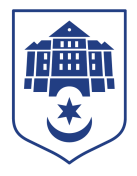 Тернопільська міська рада		восьмого скликанняПротоколдесятої сесії міської ради29 жовтня  2021 рокуЗал Українського Дому за адресою бульв.Т.Шевченка, 27м.ТернопільРеєстраціяРанкове пленарне засідання09:09Присутні: Марія Баб’юк, Любов Вовк, Ружена Волянська, Ігор Вонс, Віктор Гевко, Галина Гевко, Ігор Гірчак, Мар’яна Головко, Антон Горохівський, Андрій Грицишин, Микола Дерецький, Рустам Ергешов, Іван Зінь (зареєструвався після оголошення результатів реєстрації), Іван Ковалик, Олег Климчук, Мар`ян Козбур (зареєструвався після оголошення результатів реєстрації), Володимир Місько, Роман Навроцький, Сергій Надал, Віктор Овчарук, Наталія Паньків, Марія Пачковська, Ольга Похиляк, Ліна Прокопів (зареєструвалася після оголошення результатів реєстрації), Назарій Редьква, Олександр Россомаха, Михайло Сиротюк, Юрій Смакоуз, Олександр Смик, Роман Торожнюк (зареєструвався після оголошення результатів реєстрації), Іван Сороколіт, Ігор Турський, Денис Фаріончук, Юрій Фартушняк, Христина Феціца, Віталій Хоркавий, Андрій Цибульський, Олеся Чванкіна, Артур Шатарський, Ольга Шахін, Олег Шморгай, Мар'яна Юрик. Відсутні: Олег Різник.Список депутатів, які взяли участь в роботі десятої сесії міської ради 29.10.2021 згідно з паперовою реєстрацією додається. Всього – 42.Марія Баб’юк, Любов Вовк, Ружена Волянська, Ігор Вонс, Віктор Гевко, Галина Гевко, Ігор Гірчак, Мар’яна Головко, Антон Горохівський, Андрій Грицишин, Микола Дерецький, Рустам Ергешов, Іван Зінь, Іван Ковалик, Олег Климчук, Мар`ян Козбур, Володимир Місько, Роман Навроцький, Сергій Надал, Віктор Овчарук, Наталія Паньків, Марія Пачковська, Ольга Похиляк, Ліна Прокопів, Назарій Редьква, Олександр Россомаха, Михайло Сиротюк, Юрій Смакоуз, Олександр Смик, Роман Торожнюк, Іван Сороколіт, Ігор Турський Денис Фаріончук, Юрій Фартушняк, Христина Феціца, Віталій Хоркавий, Андрій Цибульський, Олеся Чванкіна, Артур Шатарський, Ольга Шахін, Олег Шморгай, Мар'яна Юрик.Відсутні: Олег Різник.На сесії присутні: Тарас Кремінь - уповноважений із захисту державної мови, Галина Борщевська - керівник Тернопільської окружної прокуратури, старости сіл Тернопільської міської територіальної громади, представники виконавчих органів міської ради, представники ЗМІ (реєстрація додається).Вів сесію міський голова Сергій Надал.Виступив:	Міський голова Сергій Надал, який повідомив, що у зв’язку із запровадженими протиепідемічними заходами на території Тернопільської міської територіальної громади, з урахуванням постанови Кабінету Міністрів України від 09.12.2020 №1236 «Про встановлення карантину та запровадження обмежувальних протиепідемічних заходів з метою запобігання поширенню на території України гострої респіраторної хвороби COVID-19, спричиненої коронавірусом SARS-CoV-2», відповідно до ст.46 Регламенту Тернопільської міської ради восьмого скликання, пленарне засідання міської ради проводиться за відсутності представників громадськості, виключно у складі міського голови, депутатів міської ради, доповідачів, старост, представників управління організаційно-виконавчої роботи, управління правового забезпечення, управління цифрової трансформації та комунікацій з засобами масової інформації.Відповідно до Постанови головного державного санітарного лікаря України про затвердження Тимчасових рекомендацій щодо організації протиепідемічних заходів, з метою запобігання поширення гострої респіраторної хвороби СОVID-19, та дотримання карантинних вимог щодвігодини оголошуватиметься перерва в роботі сесії з залишенням залу для провітрювання на 15 хвилин.Виступив:	Міський голова Сергій Надал, який запропонував з метою підрахунку голосів депутатів міської ради на десятій сесії Тернопільської міської ради без застосування системи електронного голосування «Віче» створити лічильну комісію у складі: Віталій Хоркавий - голова комісії, Юрій Смакоуз, Рустам Ергешов - члени лічильної комісії.Допомогу у підрахунку голосів в поіменному голосуванні за обрання лічильної комісії здійснює начальник організаційного відділу ради управління організаційно-виконавчої роботи Юлія Чорна шляхом оголошення прізвища депутата та фіксування результату його волевиявлення.Результати голосування за проект рішення: за - 41, проти-0, утримались-0. Рішення прийнято. (Результати поіменного голосування додаються).Вирішили: 	Рішення № 8/10/01 додається.Виступив:	Міський голова Сергій Надал, який озвучив пропозицію голови лічильної комісії Віталія Хоркавого щодо ефективного способу підрахунку голосів без застосування системи електронного голосування «Віче», а саме: з метою спрощення процедури підрахунку голосувати від зворотнього: «проти», «утримались», «за».Результати голосування за пропозицію Віталія Хоркавого: За- 42, проти – 0, утримались – 0. Рішення прийнято. (Результати поіменного голосування додаються).Виступив:	Міський голова Сергій Надал, який зазначив, що  для  уточнення результатів поіменного голосування депутатами міської ради слід звертатися до голови лічильної комісії до завершення сесії.Слухали:	Про затвердження орієнтовного порядку денного десятої сесії Тернопільської міської ради.Інформував:	Сергій Надал, який запропонував взяти орієнтовний порядок денний десятої сесії Тернопільської міської ради за основу.Результати голосування за взяття порядку денного десятої сесії Тернопільської міської ради за основу: проти –0, утримались –0, за – 42. Рішення прийнято. (Результати поіменного голосування додаються).Вирішили:	Взяти порядок денний десятої сесії Тернопільської міської ради за основу.Порядок денний:Виступив: Міський голова Сергій Надал, який запропонував зняти за ініціативи автора проектів наступні питання:№233 орієнтовного порядку денного «Про надання дозволу на укладання договору земельного сервітуту за адресою вул. Новий Світ ПП «Поділля Тербуд»;№302 орієнтовного порядку денного «Про затвердження проекту землеустрою щодо відведення земельної ділянки по зміні її цільового призначення за адресою вул. Микулинецька гр.Дударевій Ю.К.»№413 орієнтовного порядку денного «Про надання дозволу на розроблення проекту землеустрою щодо відведення земельної ділянки за адресою вул. А. Чехова гр. Надвиничному А. Г.».Виступив: Міський голова Сергій Надал, який запропонував доповнити порядок денний наступними питаннями:Про звернення депутатів Тернопільської міської ради до Верховної Ради України щодо розширення дохідної бази місцевих бюджетівРезультати голосування за доповнення порядку денного: проти - 0, утримались - 3, за – 38. Рішення прийнято. (Результати поіменного голосування додаються).Про звернення депутатів Тернопільської міської ради до Президента України, Верховної Ради України, Кабінету Міністрів України з приводу належного фінансового забезпечення сфери охорони здоров’яРезультати голосування за доповнення порядку денного: проти - 0, утримались - 0, за – 41. Рішення прийнято. (Результати поіменного голосування додаються).Про звернення депутатів Тернопільської міської ради щодо присвоєння Михайлу Цимбалістому звання Героя УкраїниРезультати голосування за доповнення порядку денного: проти - 0, утримались - 0, за – 41. Рішення прийнято. (Результати поіменного голосування додаються).Про внесення змін в  рішення міської ради  від 06.06.2019р. № 7/35/5 «Про місцеві податки і збори Тернопільської міської територіальної громади» Результати голосування за доповнення порядку денного: проти - 0, утримались - 3, за – 38. Рішення прийнято. (Результати поіменного голосування додаються).Про розроблення детального плану території, обмеженої вул. П. Чубинського вул. М. Вербицького, вул. Є. Коновальця, проспект Злуки (мікрорайон  №10 житлового району  «Канада») в м. Тернополі Результати голосування за доповнення порядку денного: проти - 0, утримались - 3, за – 38. Рішення прийнято. (Результати поіменного голосування додаються).Про внесення змін до містобудівної документації «Детальний план території, обмеженої вул. Генерала М. Тарнавського вул. Київська, вул. М. Липницького, вул. Володимира Великого (мікрорайон №14) в м. Тернополі»Результати голосування за доповнення порядку денного: проти - 0, утримались - 0, за – 41. Рішення прийнято. (Результати поіменного голосування додаються).Про надання дозволу комунальному підприємству «Міськавтотранс» Тернопільської міської ради на укладання договору фінансового лізингуРезультати голосування за доповнення порядку денного: проти - 0, утримались - 3, за – 37. Рішення прийнято. (Результати поіменного голосування додаються).Про оптимізацію діяльності КП «Тернопільводоканал»  Результати голосування за доповнення порядку денного: проти - 0, утримались - 3, за – 38. Рішення прийнято. (Результати поіменного голосування додаються).Про визнання такими, що втратили чинність рішення міської ради  Результати голосування за доповнення порядку денного: проти - 0, утримались - 3, за – 38. Рішення прийнято. (Результати поіменного голосування додаються).Про прийняття  у комунальну власність Тернопільської міської територіальної  громади  об’єкта незавершеного будівництва Тернопільської обласної державної бібліотеки Результати голосування за доповнення порядку денного: проти - 0, утримались - 0, за – 41. Рішення прийнято. (Результати поіменного голосування додаються).Про прийняття майна у комунальну власність Тернопільської міської територіальної громадиРезультати голосування за доповнення порядку денного: проти - 0, утримались - 0, за – 42. Рішення прийнято. (Результати поіменного голосування додаються).Про припинення права користування земельними ділянками гр. Гудимі Я.П. Результати голосування за доповнення порядку денного: проти - 0, утримались - 3, за – 39. Рішення прийнято. (Результати поіменного голосування додаються).Про надання дозволу на поділ земельної ділянки за адресою вул. Чернівецька, яка перебуває у постійному користуванні релігійної організації «Управління Тернопільсько-Бучацької єпархії УПЦ (ПЦУ)» Результати голосування за доповнення порядку денного: проти - 0, утримались - 3, за – 39. Рішення прийнято. (Результати поіменного голосування додаються).Про затвердження проекту землеустрою щодо відведення земельної ділянки для обслуговування багатоквартирного житлового будинку за адресою вул. Родини Барвінських,18 ОСББ «Родини Барвінських,18»Результати голосування за доповнення порядку денного: проти - 0, утримались - 3, за – 39. Рішення прийнято. (Результати поіменного голосування додаються).Про затвердження проекту землеустрою щодо відведення земельної ділянки за адресою вул. Львівська м. Тернопіль управлінню розвитку спорту та фізичної культури Тернопільської міської радиРезультати голосування за доповнення порядку денного: проти - 0, утримались - 3, за – 39. Рішення прийнято. (Результати поіменного голосування додаються).Про надання дозволу на розроблення проекту землеустрою щодо відведення земельної ділянки за адресою вул. П. Чубинського, 7 Управлінню обліку та контролю за використанням комунального майна Тернопільської міської ради Результати голосування за доповнення порядку денного: проти - 0, утримались - 3, за – 39. Рішення прийнято. (Результати поіменного голосування додаються).Про затвердження проекту землеустрою щодо відведення земельної ділянки за адресою вул. Петрушевича, релігійній організації «Парафія Зарваницької Божої матері» м. Тернопіль Тернопільсько-Зборівської Архиєпархії Української Греко-Католицької Церкви»Результати голосування за доповнення порядку денного: проти - 0, утримались - 0, за – 42. Рішення прийнято. (Результати поіменного голосування додаються).Про надання дозволу на розроблення проектів землеустрою щодо відведення земельних ділянок за адресою с. Малашівці (в межах населеного пункту) Тернопільського району Тернопільської області, яке належить до Тернопільської міської територіальної громади, (гр. Коваль А.М. та інші)Результати голосування за доповнення порядку денного: проти - 0, утримались - 0, за – 42. Рішення прийнято. (Результати поіменного голосування додаються).Вирішили:	Затвердити порядок денний десятої сесії Тернопільської міської ради від 29.10.2021  в цілому.Результати голосування за порядок денний десятої сесії,  в цілому: проти - 0, утримались - 0, за – 42. Рішення прийнято. (Результати поіменного голосування додаються).Порядок денний:Виступив:	Міський голова Сергій Надал, який відповідно до ст.12 Регламенту Тернопільської міської ради VIII скликання, за результатами засідання Погоджувальної ради від 28.10.2021 року, запропонував об’єднати наступні питання порядку денного, які належать до однієї сфери правовідносин (однопредметних рішень або пов’язаних між собою) для проведення одного голосування (нумерація відповідно до орієнтовного порядку денного десятої сесії Тернопільської міської ради восьмого скликання, надісланого депутатам міської ради та взятого за основу):Виступив : Іван КоваликРезультати голосування за пропозицію міського голови Сергія Надала: проти - 3, утримались - 0, за – 39. Рішення прийнято. (Результати поіменного голосування додаються).Слухали:	Про депутатський запит Івана Ковалика Інформував:	Іван КоваликРезультати голосування за депутатський запит: проти - 28, утримались - 11, за – 3. Рішення не прийнято. (Результати поіменного голосування додаються).Слухали:	Про депутатське звернення Рустама Ергешова Інформував:	Рустам ЕргешовРезультати голосування за депутатське звернення: проти - 0, утримались - 0, за – 42. Рішення прийнято. (Результати поіменного голосування додаються).Вирішили:	 Рішення №8/10/02   додається.Слухали:	Про депутатське звернення Івана Зіня Інформував:	Іван ЗіньРезультати голосування за депутатське звернення: проти - 0, утримались - 0, за – 41. Рішення прийнято. (Результати поіменного голосування додаються).Вирішили:	 Рішення №8/10/03   додається.Слухали:	Про виконання  бюджету Тернопільської міської територіальної громади за  9 місяців 2021 року Доповідала:	Вікторія ОстапчукВиступили: 	Іван Сороколіт, Сергій НадалРезультати голосування за проект рішення: проти - 0, утримались - 3, за – 34. Рішення прийнято. (Результати поіменного голосування додаються).Вирішили:	 Рішення №8/10/04 додається.Слухали:	Про внесення змін до рішення міської ради від 18.12.2020 року № 8/2/17 «Про бюджет Тернопільської міської територіальної громади на 2021 рік»Доповідала:	Вікторія ОстапчукВиступили:	Іван Сороколіт, Сергій НадалРезультати голосування за проект рішення: проти - 0, утримались - 3, за – 34. Рішення прийнято. (Результати поіменного голосування додаються).Вирішили:	 Рішення №8/10/05   додається.Слухали:	Про внесення змін до Регламенту Тернопільської міської ради VIII скликання та Положення про постійні комісії Тернопільської міської ради VIII скликанняДоповідав:	Сергій НадалВиступив:	 Іван Ковалик Результати голосування за проект рішення за основу: проти - 0, утримались - 0, за – 40. Рішення прийнято. (Результати поіменного голосування додаються).Виступив: 	Іван Ковалик  із пропозицією внести зміни до Регламенту міської ради восьмого скликання, а  саме: в ст. 7 «Депутатські групи» у п.3 та у ст.8 «Депутатські фракції» у п. 2  слова «не менше як із п’яти депутатів» замінити на «не менше як із трьох депутатів».Результати голосування за пропозицію Івана Ковалика: проти - 23, утримались - 13, за – 4. Рішення не прийнято. (Результати поіменного голосування додаються).Виступив: 	Іван Ковалик  із  пропозицією внести зміни до Регламенту міської ради восьмого скликання, а саме: вилучити з Регламенту підпункт 3 пункту 8 ст.24. Результати голосування за пропозицію Івана Ковалика: проти - 27, утримались - 10, за – 3. Рішення не прийнято. (Результати поіменного голосування додаються).Виступив: 	Іван Сороколіт, який запропонував внести доповнення до запропонованого проекту рішення, а саме: у пункт 1.2. після слів «за попереднім записом» доповнити  словами «не пізніше як за одну годину до початку пленарного засідання».Результати голосування за пропозицію Івана Сороколіта: проти - 10, утримались - 29, за – 3. Рішення не прийнято. (Результати поіменного голосування додаються).Результати голосування за проект рішення в цілому: проти - 0, утримались - 0, за – 42. Рішення прийнято. (Результати поіменного голосування додаються).Вирішили:	 Рішення №8/10/06  додається.Слухали:	Про внесення змін в Положення про управління економіки, промисловості та праці Тернопільської міської ради, затвердженого рішенням міської ради від 05.01.2011 №6/4/51Доповідав:	Сергій НадалРезультати голосування за проект рішення: проти - 0, утримались - 0, за – 42. Рішення прийнято. (Результати поіменного голосування додаються).Вирішили:	 Рішення №8/10/07  додається.Слухали:	Про доцільність здійснення державно-приватного партнерства щодо проекту «Створення Центру реабілітаційного та відновлювального лікування на базі незавершеного будівництва терапевтичного корпусу КНП «Міська комунальна лікарня №3» по вул. Волинська, 40 в м. Тернопіль»Доповідала:	Тетяна КорчакВиступили: 	Іван Сороколіт, Ігор ТурськийРезультати голосування за проект рішення: проти - 0, утримались - 0, за – 42. Рішення прийнято. (Результати поіменного голосування додаються).Вирішили:	 Рішення №8/10/08 додається.Слухали:	Про внесення змін до рішення міської ради  від 18.12.2020 № 8/2/13 «Про затвердження Програми  «Доступне житло на 2021 – 2024 роки» Доповідала:	Тетяна БасюрськаРезультати голосування за проект рішення: проти - 0, утримались - 0, за – 42. Рішення прийнято. (Результати поіменного голосування додаються).Вирішили:	 Рішення №8/10/09   додається.Слухали:	Про затвердження рішення виконавчого комітету міської ради від 07.07.2021 №572 Доповідав:	Василь Бесага Виступили: 	Христина Феціца, Сергій Надал, Іван Сороколіт, Іван КоваликРезультати голосування за проект рішення: проти - 3, утримались - 3, за – 34. Рішення прийнято. (Результати поіменного голосування додаються).Вирішили:	 Рішення №8/10/10 додається.Слухали:	Про розроблення детального плану території,  що межує з земельною ділянкою полігону твердих  побутових відходів (кад. ном. 6122685400:01:001:1335) за межами населеного пункту села Малашівці Тернопільської міської територіальної громади Доповідав:	Василь БесагаВиступив: 	Ігор Турський, Сергій НадалРезультати голосування за проект рішення: проти - 0, утримались - 3, за – 39. Рішення прийнято. (Результати поіменного голосування додаються).Вирішили:	 Рішення №8/10/11  додається.Слухали:	Про затвердження Програми сприяння функціонуванню української мови в Тернопільській міській територіальній громадіДоповідала:	Світлана Козелко Виступили: 	Тарас Кремінь, Іван Ковалик, Сергій НадалРезультати голосування за проект рішення: проти - 0, утримались - 0, за – 38. Рішення прийнято. (Результати поіменного голосування додаються).Вирішили:	 Рішення №8/10/12  додається.Слухали:	Про внесення змін до комплексної  програми «Здоров’я громади»  на 2019–2021 рр.» Доповідав:	Василь Даньчак Результати голосування за проект рішення: проти - 0, утримались - 0, за – 37. Рішення прийнято. (Результати поіменного голосування додаються).Вирішили:	 Рішення №8/10/13   додається.Слухали:	Про зняття з контролю та перенесення термінів виконання рішень міської радиДоповідала:	Світлана Добрікова, яка за результатами розгляду постійними комісіями міської ради та рекомендаціями депутатів міської ради запропонувала вилучити з запропонованого проекту рішення пункти: 1.3, 1.9, 1.10, 1.13, 1.14.Результати голосування за проект рішення, враховуючи пропозицію Світлани Добрікової: проти - 0, утримались - 0, за – 38. Рішення прийнято. (Результати поіменного голосування додаються).Вирішили:	 Рішення №8/10/14   додається.Слухали:	Про Програму підтримки книговидання місцевих авторів та забезпечення святкових і офіційних заходів на 2022-2024 рокиДоповідала:	Світлана ДобріковаРезультати голосування за проект рішення: проти - 0, утримались - 0, за – 37. Рішення прийнято. (Результати поіменного голосування додаються).Вирішили:	 Рішення №8/10/15  додається.Слухали:	Про створення Тернопільського закладу дошкільної освіти (ясла-садок) № 7 Тернопільської міської ради Тернопільської області Доповідала:	Ольга Похиляк Виступив: 	Ігор ТурськийРезультати голосування за проект рішення: проти - 0, утримались - 0, за – 37. Рішення прийнято. (Результати поіменного голосування додаються).Вирішили:	 Рішення №8/10/16   додається.Слухали:	Про надання послуг щодо підвищення  кваліфікації педагогічних працівників Доповідала:	Ольга ПохилякРезультати голосування за проект рішення: проти - 0, утримались - 0, за – 39. Рішення прийнято. (Результати поіменного голосування додаються).Вирішили:	 Рішення №8/10/17   додається.Слухали:	Про надання дозволу на списання майна закладів загальної середньої освіти Доповідала:	Ольга ПохилякРезультати голосування за проект рішення: проти - 0, утримались - 0, за – 39. Рішення прийнято. (Результати поіменного голосування додаються).Вирішили:	 Рішення №8/10/18   додається.Слухали:	Про внесення змін до Статуту комунальної  установи «Інклюзивно-ресурсний центр №1»  Тернопільської міської ради і викладення  його в новій редакції Доповідала:	Ольга ПохилякРезультати голосування за проект рішення: проти - 0, утримались - 0, за – 40. Рішення прийнято. (Результати поіменного голосування додаються).Вирішили:	 Рішення №8/10/19   додається.Слухали:	Про затвердження техніко-економічних обґрунтувань доцільності передачі цілісних майнових комплексів закладів  професійно-технічної освіти Доповідала:	Ольга ПохилякРезультати голосування за проект рішення: проти - 0, утримались - 0, за – 41. Рішення прийнято. (Результати поіменного голосування додаються).Вирішили:	 Рішення №8/10/20   додається.Слухали:	Про порядок оренди майна комунальної власності Тернопільської міської територіальної громадиДоповідав:	Іван Поливко Результати голосування за проект рішення: проти - 0, утримались - 3, за – 39. Рішення прийнято. (Результати поіменного голосування додаються).Вирішили:	 Рішення №8/10/21  додається.Слухали:	Про внесення змін в рішення міської ради Доповідав:	Іван Поливко Виступив: 	Іван СороколітРезультати голосування за проект рішення: проти - 0, утримались - 0, за – 42. Рішення прийнято. (Результати поіменного голосування додаються).Вирішили:	 Рішення №8/10/22  додається.Слухали:	Про інформацію щодо результатів діяльності Тернопільської окружної прокуратури на території Тернопільської міської територіальної громади у 2021 роціДоповідала:	Галина БорщевськаВиступили: 	Назарій Редьква, Андрій Грицишин, Іван Ковалик, Володимир Місько, Олеся Чванкіна, Олександр Смик, Антон Горохівський, Мар’яна Юрик, Іван СороколітВиступив: 	Міський голова Сергій Надал, який запропонував взяти до відома інформацію про результати діяльності Тернопільської окружної прокуратури щодо зміцнення законності та правопорядку упродовж 9 місяців 2021 рокуРезультати голосування за пропозицію Сергія Надала: проти - 0, утримались - 0, за – 37. Рішення прийнято. (Результати поіменного голосування додаються).Вирішили:	Рішення №8/10/23  додається.Відповідно до Постанови головного державного санітарного лікаря України про затвердження Тимчасових рекомендацій щодо організації протиепідемічних заходів, з метою запобігання поширення гострої респіраторної хвороби СОVID-19 та дотримання карантинних вимог Міський голова Сергій Надал оголосив перерву на 15 хв.Реєстрація11:45Присутні: Марія Баб’юк, Любов Вовк, Ружена Волянська (зареєструвалася після оголошення результатів реєстрації), Ігор Вонс, Віктор Гевко, Галина Гевко, Ігор Гірчак, Мар’яна Головко, Антон Горохівський, Андрій Грицишин, Микола Дерецький, Рустам Ергешов, Іван Зінь, Іван Ковалик, Олег Климчук, Мар`ян Козбур, Володимир Місько, Роман Навроцький, Сергій Надал, Віктор Овчарук, Наталія Паньків, Марія Пачковська, Ольга Похиляк, Ліна Прокопів, Назарій Редьква, Олександр Россомаха, Михайло Сиротюк, Юрій Смакоуз, Роман Торожнюк, Іван Сороколіт, Ігор Турський, Денис Фаріончук, Юрій Фартушняк, Христина Феціца (зареєструвалася після оголошення результатів реєстрації), Віталій Хоркавий, Андрій Цибульський, Олеся Чванкіна, Артур Шатарський, Ольга Шахін, Олег Шморгай, Мар'яна Юрик (зареєструвалася після оголошення результатів реєстрації). Слухали:	Про затвердження договору про міжбюджетний трансферт на IV  квартал 2021 рокуДоповідав:	Вячеслав Мокляк Результати голосування за проект рішення: проти - 0, утримались - 0, за – 40. Рішення прийнято. (Результати поіменного голосування додаються).Вирішили:	 Рішення №8/10/24   додається.Слухали:	Про внесення доповнень в рішення  міської ради від 16.06.2016 № 7/9/167  Доповідав:	Вячеслав Мокляк Результати голосування за проект рішення: проти - 0, утримались - 0, за – 40. Рішення прийнято. (Результати поіменного голосування додаються).Вирішили:	 Рішення №8/10/25  додається.Слухали:	Про затвердження рішення виконавчого комітету міської  ради від  22.09.2021 №856 «Про надання погодження» Доповідав:	Вячеслав Мокляк Результати голосування за проект рішення: проти - 0, утримались - 0, за – 40. Рішення прийнято. (Результати поіменного голосування додаються).Вирішили:	 Рішення №8/10/26  додається.Слухали:	Про участь у проекті «Проект розвитку  міської інфраструктури - 3»  Доповідав:	Вячеслав Мокляк Результати голосування за проект рішення: проти - 0, утримались - 0, за – 40. Рішення прийнято. (Результати поіменного голосування додаються).Вирішили:	 Рішення №8/10/27  додається.Розгляд об’єднаних питань, які належать до однієї сфери правовідносин (однопредметних рішень або пов’язаних між собою) для проведення одного голосування з 25 по 29 включно (БЛОК 1).Слухали:	Про прийняття мереж водопроводу та господарсько-побутової каналізації до комунальної власності Тернопільської міської територіальної громади ;Про прийняття мереж водопроводу та господарсько-побутової каналізації до комунальної власності Тернопільської міської територіальної громади;Про прийняття мереж водопроводу до комунальної власності Тернопільської міської територіальної громади;Про прийняття обладнання до комунальної власності Тернопільської міської територіальної громадиПро прийняття обладнання до комунальної власності Тернопільської міської територіальної громадиДоповідав:	Вячеслав Мокляк Виступив: 	Юрій Смакоуз, який повідомив про наявність конфлікту інтересів при розгляді питань даного блоку та зазначив, що не братиме участі в голосуванні.Результати голосування за проекти рішень: проти - 0, утримались - 0, за – 39, не брав участі в голосуванні – 1 (Юрій Смакоуз). Рішення прийнято. (Результати поіменного голосування додаються).Вирішили:	 Рішення №8/10/28 «Про прийняття мереж водопроводу та господарсько-побутової каналізації до комунальної власності Тернопільської міської територіальної громади» додається.Рішення №8/10/29 «Про прийняття мереж водопроводу та господарсько-побутової каналізації до комунальної власності Тернопільської міської територіальної громади»  додається.Рішення №8/10/30 «Про прийняття мереж водопроводу до комунальної власності Тернопільської міської територіальної громади»  додається.Рішення №8/10/31 «Про прийняття обладнання до комунальної власності Тернопільської міської територіальної громади»  додається.Рішення №8/10/32 «Про прийняття обладнання до комунальної власності Тернопільської міської територіальної громади» додається.Заява Юрія Смакоуза про наявність конфлікту інтересів долучена до протоколу сесії.Слухали:	Про надання дозволу на відчуження майна  комунальної власності Доповідав:	Вячеслав Мокляк Результати голосування за проект рішення: проти - 0, утримались - 0, за – 40. Рішення прийнято. (Результати поіменного голосування додаються).Вирішили:	 Рішення №8/10/33  додається.Міський голова при розгляді земельних питань оголошує номери орієнтовного порядку денного без зазначення  назви питання.Розгляд об’єднаних питань, які належать до однієї сфери правовідносин (однопредметних рішень або пов’язаних між собою) для проведення одного голосування з 31 по 45 включно  з 47 по 88 включно (БЛОК 2).Слухали:	Про надання дозволу на розроблення технічної документації із землеустрою щодо встановлення меж земельної ділянки в натурі (на місцевості) за адресою вул. Заболото, 9 с. Вертелка (в межах населеного пункту) Тернопільського району Тернопільської області, яке належить до Тернопільської міської територіальної громади, гр. Гесюк М.О.Про надання дозволу на розроблення технічної документації із землеустрою щодо встановлення меж земельної ділянки в натурі (на місцевості) за адресою вул. Хутір, 1 с. Городище (в межах населеного пункту) Тернопільського району Тернопільської області, яке належить до Тернопільської міської територіальної громади, гр. Смолінській О.Я.Про надання дозволу на розроблення проекту землеустрою щодо відведення земельної ділянки за адресою с. Плесківці Тернопільського (Зборівського) району Тернопільської області, яке належить до Тернопільської міської територіальної громади, гр. Шеліхевич Т.В.Про надання дозволу на розроблення технічної документації із землеустрою щодо встановлення меж земельних ділянок в натурі (на місцевості)  за адресою  с. Глядки  (в межах населеного пункту)  Тернопільського (Зборівського) району Тернопільської області, яке належить до Тернопільської міської територіальної громади,  гр. Гурин А.Й. Про надання дозволу на розроблення технічної документації із землеустрою щодо встановлення меж земельної ділянки в натурі (на місцевості) за адресою  вул. Басарабія, 1 с. Глядки (в межах населеного пункту) Тернопільського (Зборівського) району Тернопільської області, яке належить до Тернопільської міської територіальної громади,  гр. Гурин А.Й.Про надання дозволу на розроблення технічної документації із землеустрою щодо встановлення меж земельної ділянки в натурі (на місцевості) за адресою вул. Незалежності, 47 с. Малашівці (в межах населеного пункту) Тернопільського району Тернопільської області, яке належить до Тернопільської міської територіальної громади, гр. Лотоцькій М.М.Про надання дозволу на розроблення технічної документації із землеустрою щодо встановлення меж земельної ділянки в натурі (на місцевості) за адресою с. Малашівці Тернопільського району Тернопільської області, яке належить до Тернопільської міської територіальної громади, гр. Лотоцькій М.М.Про надання дозволу на розроблення технічної документації із землеустрою щодо встановлення меж земельної ділянки в натурі (на місцевості) за адресою вул. Незалежності,10 с. Малашівці (в межах населеного пункту) Тернопільського району Тернопільської області, яке належить до Тернопільської міської територіальної громади, гр. Мукомелі Т.Я.Про надання дозволу на розроблення технічно документації із землеустрою щодо встановлення меж земельної ділянки в натурі (на місцевості) за адресою с. Іванківці Тернопільського району Тернопільської області, яке належить до Тернопільської міської територіальної громади, гр. Каліновському П.З.Про надання дозволу на розроблення технічної документації із землеустрою щодо встановлення меж земельної ділянки в натурі (на місцевості) за адресою вул. Млинська, 7 с. Іванківці (в межах населеного пункту) Тернопільського району Тернопільської області, яке належить до Тернопільської міської територіальної громади, гр. Каліновському П.ЗПро надання дозволу на розроблення технічної документації із землеустрою щодо встановлення меж земельних ділянок в натурі (на місцевості) за адресою с. Вертелка Тернопільського району Тернопільської області, яке належить до Тернопільської міської територіальної громади, гр. Громляк О.В.Про надання дозволу на розроблення проекту землеустрою щодо відведення земельної ділянки за адресою с. Глядки Тернопільського (Зборівського) району Тернопільської області, яке належить до  Тернопільської міської територіальної громади,  гр. Гнатів М.Б.Про надання дозволу на розроблення технічної документації із землеустрою щодо встановлення меж земельної ділянки в натурі (на місцевості) за адресою  вул. Горішня, 26 с. Глядки (в межах населеного пункту) Тернопільського (Зборівського) району Тернопільської області, яке належить до Тернопільської міської територіальної громади,  гр. Гнатів М.Б.Про надання дозволу на розроблення технічної документації із землеустрою щодо встановлення меж земельної ділянки в натурі (на місцевості) за адресою  с. Курівці Тернопільського (Зборівського) району Тернопільської області, яке належить до  Тернопільської міської територіальної громади,  гр. Петрусик Л.З.Про надання дозволу на розроблення проекту землеустрою щодо відведення земельної ділянки за адресою с. Глядки Тернопільського (Зборівського) району Тернопільської області, яке належить до  Тернопільської міської територіальної громади,  гр. Сороківській У.ВПро надання дозволу на розроблення технічної документації із землеустрою щодо встановлення меж земельної ділянки в натурі (на місцевості) за адресою с. Вертелка Тернопільського району Тернопільської області, яке належить до Тернопільської міської територіальної громади, гр. Громляку М.П.Про надання дозволу на розроблення проекту землеустрою щодо відведення земельної ділянки за адресою с. Малашівці (в межах населеного пункту) Тернопільського району Тернопільської області, яке належить до Тернопільської міської територіальної громади, гр. Карачок Н.П.Про надання дозволу на розроблення проекту землеустрою щодо відведення земельної ділянки за адресою с. Чернихів Тернопільського району Тернопільської області, яке належить до Тернопільської міської територіальної громади, гр. Лісній М.С.Про надання дозволу на розроблення технічної документації із землеустрою щодо встановлення меж земельних ділянок в натурі (на місцевості) за адресою с. Малашівці Тернопільського району Тернопільської області, яке належить до Тернопільської міської територіальної громади, гр. Юрику О.І.Про надання дозволу на розроблення проекту землеустрою щодо відведення земельної ділянки за адресою вул. Кутіня, 171 с. Курівці (в межах населеного пункту) Тернопільського району Тернопільської області, яке належить до Тернопільської міської територіальної громади, гр. Хоменку Т.А.Про надання дозволу на розроблення технічної документації із землеустрою щодо встановлення меж земельної ділянки в натурі (на місцевості) за адресою вул. Центральна, 5 с. Курівці (в межах населеного пункту) Тернопільського району Тернопільської області, яке належить до Тернопільської міської територіальної громади,  гр. Петрусик Л.М.Про надання дозволу на розроблення проекту землеустрою щодо відведення земельної ділянки за адресою с. Вертелка (в межах населеного пункту) Тернопільського району Тернопільської області, яке належить до Тернопільської міської територіальної громади, гр. Ярошевській М.М.Про надання дозволу на розроблення технічної документації із землеустрою щодо встановлення меж земельної ділянки в натурі (на місцевості) за адресою с. Вертелка Тернопільського району Тернопільської області, яке належить до Тернопільської міської територіальної громади, гр. Булій О.М.Про надання дозволу на розроблення технічної документації із землеустрою щодо встановлення меж земельної ділянки в натурі (на місцевості) за адресою вул. Центральна, 15 с. Плесківці (в межах населеного пункту) Тернопільського району Тернопільської області, яке належить до Тернопільської міської територіальної громади,  гр. Татарин М.П.Про надання дозволу на розроблення технічної документації із землеустрою щодо встановлення меж земельної ділянки в натурі (на місцевості) за адресою с. Плесківці (в межах населеного пункту) Тернопільського району Тернопільської області, яке належить до Тернопільської міської територіальної громади, гр. Татарин М.П.Про надання дозволу на розроблення проекту землеустрою щодо відведення земельної ділянки за адресою с. Плесківці Тернопільського району Тернопільської області, яке належить до Тернопільської міської територіальної громади,  гр. Репаку Л.В.Про надання дозволу на розроблення технічної документації із землеустрою щодо встановлення меж земельної ділянки в натурі (на місцевості) за адресою с. Глядки (в межах населеного пункту) Тернопільського району Тернопільської області, яке належить до Тернопільської міської територіальної громади, гр. Дублянку М.ВПро надання дозволу на розроблення технічної документації із землеустрою щодо встановлення меж земельної ділянки в натурі (на місцевості) за адресою с. Чернихів (в межах населеного пункту) Тернопільського району Тернопільської області, яке належить до Тернопільської міської територіальної громади, гр. Волколупу А.В.Про надання дозволу на розроблення технічної документації із землеустрою щодо встановлення меж земельної ділянки в натурі (на місцевості) за адресою вул. Зелена Долина, 10А с. Глядки (в межах населеного пункту) Тернопільського району Тернопільської області, яке належить до Тернопільської міської територіальної громади, гр. Дублянку М.В. Про надання дозволу на розроблення технічної документації із землеустрою щодо встановлення меж земельної ділянки в натурі (на місцевості) за адресою вул. Плесковецька, 6 с. Чернихів (в межах населеного пункту) Тернопільського району Тернопільської області, яке належить до Тернопільської міської територіальної громади, гр. Волколупу А.В.Про надання дозволу на розроблення технічної документації із землеустрою щодо встановлення меж земельної ділянки в натурі (на місцевості) за адресою вул. Центральна бічна, 1 с. Чернихів (в межах населеного пункту) Тернопільського району Тернопільської області, яке належить до Тернопільської міської територіальної громади,  гр. Шнуровській Л.П.Про надання дозволу на розроблення проекту землеустрою щодо відведення земельної ділянки за адресою с. Городище (в межах населеного пункту) Тернопільського району Тернопільської області, яке належить до Тернопільської міської територіальної громади, гр. Смолінській О.Я.Про надання дозволу на розроблення технічної документації із землеустрою щодо встановлення меж земельних ділянок в натурі (на місцевості) за адресою с. Вертелка Тернопільського району Тернопільської області, яке належить до Тернопільської міської територіальної громади, гр. Ништі І.Б.Про надання дозволу на розроблення технічної документації із землеустрою щодо встановлення меж земельної ділянки в натурі (на місцевості) за адресою вул. Центральна, 17 с. Вертелка (в межах населеного пункту) Тернопільського району Тернопільської області, яке належить до Тернопільської міської територіальної громади, гр. Ништі І.Б. Про надання дозволу на розроблення технічної документації із землеустрою щодо встановлення меж земельної ділянки в натурі (на місцевості) за адресою вул. Кирилюкова, 5 с. Вертелка (в межах населеного пункту) Тернопільського району Тернопільської області, яке належить до Тернопільської міської територіальної громади, гр. Маркевич Н.І. Про надання дозволу на розроблення проекту землеустрою щодо відведення земельної ділянки за адресою с. Кобзарівка (в межах населеного пункту) Тернопільського району Тернопільської області, яке належить до Тернопільської міської територіальної громади, гр. Лопушанській Н.М.Про надання дозволу на розроблення технічної документації із землеустрою щодо встановлення меж земельної ділянки в натурі (на місцевості) за адресою вул. Незалежності, 52 с. Малашівці (в межах населеного пункту) Тернопільського району Тернопільської області, яке належить до Тернопільської міської територіальної громади, гр. Депутату С.Р. Про надання дозволу на розроблення технічної документації із землеустрою щодо встановлення меж земельної ділянки в натурі (на місцевості) за адресою с. Малашівці Тернопільського району Тернопільської області, яке належить до Тернопільської міської територіальної громади, гр. Мукомелі Т.Я. Про надання дозволу на розроблення проекту землеустрою щодо відведення земельної ділянки за адресою с. Малашівці (в межах населеного пункту) Тернопільського району Тернопільської області, яке належить до Тернопільської міської територіальної громади, гр. Мукомелі О.Й.Про надання дозволу на розроблення проекту землеустрою щодо відведення земельної ділянки за адресою с. Кобзарівка (в межах населеного пункту) Тернопільського району Тернопільської області, яке належить до Тернопільської міської територіальної громади, гр. Невідомому Р.СПро надання дозволу на розроблення проекту землеустрою щодо відведення земельної ділянки за адресою с. Вертелка (в межах населеного пункту) Тернопільського району Тернопільської області, яке належить до Тернопільської міської територіальної громади, гр. Джуль Г.С. Про надання дозволу на розроблення проекту землеустрою щодо відведення земельної ділянки за адресою с. Іванківці (в межах населеного пункту) Тернопільського району Тернопільської області, яке належить до Тернопільської міської територіальної громади,гр. Гупало О.М.Про надання дозволу на розроблення проекту землеустрою щодо відведення земельної ділянки за адресою с. Малашівці (в межах населеного пункту) Тернопільського району  Тернопільської області, яке належить до Тернопільської міської територіальної громади,  гр. Більській Т.І. Про надання дозволу на розроблення проекту землеустрою щодо відведення земельної ділянки за адресою с. Малашівці (в межах населеного пункту) Тернопільського району Тернопільської області, яке належить до Тернопільської міської територіальної громади, гр. Биці О.О. Про надання дозволу на розроблення проекту землеустрою щодо відведення земельної ділянки за адресою с. Іванківці (в межах населеного пункту) Тернопільського району Тернопільської області, яке належить до Тернопільської міської територіальної громади, гр. Мельничук Л.Я. Про надання дозволу на розроблення проекту землеустрою щодо відведення земельної ділянки за адресою с. Курівці (в межах населеного пункту) Тернопільського району Тернопільської області, яке належить до Тернопільської міської територіальної громади, КУРІВЕЦЬКІЙ ГІМНАЗІЇ ІМЕНІ МИКОЛИ БЕНЦАЛЯ ТЕРНОПІЛЬСЬКОЇ МІСЬКОЇ РАДИ Про надання дозволу на розроблення проекту землеустрою щодо відведення земельної ділянки за адресою вул. Центральна, 4А с. Курівці (в межах населеного пункту) Тернопільського району Тернопільської області, яке належить до Тернопільської міської територіальної громади, КУРІВЕЦЬКІЙ ГІМНАЗІЇ ІМЕНІ МИКОЛИ БЕНЦАЛЯ ТЕРНОПІЛЬСЬКОЇ МІСЬКОЇ РАДИ Про надання дозволу на розроблення проекту землеустрою щодо відведення земельної ділянки за адресою с. Носівці Тернопільського району Тернопільської області, яке належить до Тернопільської міської територіальної громади, гр. Матвійчук І.А. Про надання дозволу на розроблення проекту землеустрою щодо відведення земельної ділянки за адресою с. Носівці (в межах населеного пункту) Тернопільського району Тернопільської області, яке належить до Тернопільської міської територіальної громади, гр. Дуді О.М. Про надання дозволу на розроблення проекту землеустрою щодо відведення земельної ділянки за адресою с. Кобзарівка (в межах населеного пункту) Тернопільського району Тернопільської області, яке належить до Тернопільської міської територіальної громади, гр. Явній Г.М. Про надання дозволу на розроблення проекту землеустрою щодо відведення земельної ділянки за адресою с. Малашівці (в межах населеного пункту) Тернопільського району Тернопільської області, яке належить до Тернопільської міської територіальної громади, гр. Мудрій М.П.Про надання дозволу на розроблення проекту землеустрою щодо відведення земельної ділянки за адресою с. Малашівці (в межах населеного пункту) Тернопільського району Тернопільської області, яке належить до Тернопільської міської територіальної громади, гр. Федорчуку А.А.Про надання дозволу на розроблення проекту землеустрою щодо відведення земельної ділянки за адресою с. Вертелка (в межах населеного пункту) Тернопільського району Тернопільської області, яке належить до Тернопільської міської територіальної громади, гр. Джуль Н.С.Про надання дозволу на розроблення технічної документації із землеустрою щодо встановлення меж земельної ділянки в натурі (на місцевості) за адресою вул. Центральна, 23 «а» с. Кобзарівка (в межах населеного пункту) Тернопільського району Тернопільської області, яке належить до Тернопільської міської територіальної громади, гр. Слоті В.В. Про надання дозволу на розроблення технічної документації із землеустрою щодо встановлення меж земельної ділянки в натурі (на місцевості) за адресою вул. Шевченка, 48 с. Іванківці (в межах населеного пункту) Тернопільського району Тернопільської області, яке належить до Тернопільської міської територіальної громади, гр. Дзюбановському І.Є. Про надання дозволу на розроблення технічної документації із землеустрою щодо встановлення меж земельної ділянки в натурі (на місцевості) за адресою с. Іванківці Тернопільського району Тернопільської області, яке належить до Тернопільської міської територіальної громади, гр. Дзюбановському І.Є.Про надання дозволу на розроблення технічної документації із землеустрою щодо встановлення меж земельної ділянки в натурі (на місцевості) за адресою с. Малашівці Тернопільського району Тернопільської області, яке належить до Тернопільської міської територіальної громади, гр. Мруг О.М.Доповідав:	Віктор КіблярРезультати голосування за проекти рішень: проти - 0, утримались - 0, за – 40. Рішення прийнято. (Результати поіменного голосування додаються).Вирішили:	 Рішення №8/10/34  «Про надання дозволу на розроблення технічної документації із землеустрою щодо встановлення меж земельної ділянки в натурі (на місцевості) за адресою вул. Заболото, 9 с. Вертелка (в межах населеного пункту) Тернопільського району Тернопільської області, яке належить до Тернопільської міської територіальної громади, гр. Гесюк М.О.» додається.Рішення №8/10/35  «Про надання дозволу на розроблення технічної документації із землеустрою щодо встановлення меж земельної ділянки в натурі (на місцевості) за адресою вул. Хутір, 1 с. Городище (в межах населеного пункту) Тернопільського району Тернопільської області, яке належить до Тернопільської міської територіальної громади, гр. Смолінській О.Я.» додається.Рішення №8/10/36 «Про надання дозволу на розроблення проекту землеустрою щодо відведення земельної ділянки за адресою с. Плесківці Тернопільського (Зборівського) району Тернопільської області, яке належить до Тернопільської міської територіальної громади, гр. Шеліхевич Т.В.»  додається.Рішення №8/10/37 «Про надання дозволу на розроблення технічної документації із землеустрою щодо встановлення меж земельних ділянок в натурі (на місцевості)  за адресою  с. Глядки  (в межах населеного пункту)  Тернопільського (Зборівського) району Тернопільської області, яке належить до Тернопільської міської територіальної громади,  гр. Гурин А.Й.» додається.Рішення №8/10/38 «Про надання дозволу на розроблення технічної документації із землеустрою щодо встановлення меж земельної ділянки в натурі (на місцевості) за адресою  вул. Басарабія, 1 с. Глядки (в межах населеного пункту) Тернопільського (Зборівського) району Тернопільської області, яке належить до Тернопільської міської територіальної громади,  гр. Гурин А.Й.»  додається.Рішення №8/10/39 «Про надання дозволу на розроблення технічної документації із землеустрою щодо встановлення меж земельної ділянки в натурі (на місцевості) за адресою вул. Незалежності, 47 с. Малашівці (в межах населеного пункту) Тернопільського району Тернопільської області, яке належить до Тернопільської міської територіальної громади, гр. Лотоцькій М.М.» додається.Рішення №8/10/40 «Про надання дозволу на розроблення технічної документації із землеустрою щодо встановлення меж земельної ділянки в натурі (на місцевості) за адресою с. Малашівці Тернопільського району Тернопільської області, яке належить до Тернопільської міської територіальної громади, гр. Лотоцькій М.М.» додається.Рішення №8/10/41  «Про надання дозволу на розроблення технічної документації із землеустрою щодо встановлення меж земельної ділянки в натурі (на місцевості) за адресою вул. Незалежності,10 с. Малашівці (в межах населеного пункту) Тернопільського району Тернопільської області, яке належить до Тернопільської міської територіальної громади, гр. Мукомелі Т.Я.» додається.Рішення №8/10/42  «Про надання дозволу на розроблення технічно документації із землеустрою щодо встановлення меж земельної ділянки в натурі (на місцевості) за адресою с. Іванківці Тернопільського району Тернопільської області, яке належить до Тернопільської міської територіальної громади, гр. Каліновському П.З.» додається.Рішення №8/10/43 «Про надання дозволу на розроблення технічної документації із землеустрою щодо встановлення меж земельної ділянки в натурі (на місцевості) за адресою вул. Млинська, 7 с. Іванківці (в межах населеного пункту) Тернопільського району Тернопільської області, яке належить до Тернопільської міської територіальної громади, гр. Каліновському П.З.» додається.Рішення №8/10/44  «Про надання дозволу на розроблення технічної документації із землеустрою щодо встановлення меж земельних ділянок в натурі (на місцевості) за адресою с. Вертелка Тернопільського району Тернопільської області, яке належить до Тернопільської міської територіальної громади, гр. Громляк О.В.» додається.Рішення №8/10/45 «Про надання дозволу на розроблення проекту землеустрою щодо відведення земельної ділянки за адресою с. Глядки Тернопільського (Зборівського) району Тернопільської області, яке належить до  Тернопільської міської територіальної громади,  гр. Гнатів М.Б.»  додається.Рішення №8/10/46  «Про надання дозволу на розроблення технічної документації із землеустрою щодо встановлення меж земельної ділянки в натурі (на місцевості) за адресою  вул. Горішня, 26 с. Глядки (в межах населеного пункту) Тернопільського (Зборівського) району Тернопільської області, яке належить до Тернопільської міської територіальної громади,  гр. Гнатів М.Б.» додається.Рішення №8/10/47 «Про надання дозволу на розроблення технічної документації із землеустрою щодо встановлення меж земельної ділянки в натурі (на місцевості) за адресою  с. Курівці Тернопільського (Зборівського) району Тернопільської області, яке належить до  Тернопільської міської територіальної громади,  гр. Петрусик Л.З.»  додається.Рішення №8/10/48  «Про надання дозволу на розроблення проекту землеустрою щодо відведення земельної ділянки за адресою с. Глядки Тернопільського (Зборівського) району Тернопільської області, яке належить до  Тернопільської міської територіальної громади,  гр. Сороківській У.В.» додається.Рішення №8/10/49 «Про надання дозволу на розроблення технічної документації із землеустрою щодо встановлення меж земельної ділянки в натурі (на місцевості) за адресою с. Вертелка Тернопільського району Тернопільської області, яке належить до Тернопільської міської територіальної громади, гр. Громляку М.П.» додається.Рішення №8/10/50 «Про надання дозволу на розроблення проекту землеустрою щодо відведення земельної ділянки за адресою с. Малашівці (в межах населеного пункту) Тернопільського району Тернопільської області, яке належить до Тернопільської міської територіальної громади, гр. Карачок Н.П.» додається. Рішення №8/10/51 «Про надання дозволу на розроблення проекту землеустрою щодо відведення земельної ділянки за адресою с. Чернихів Тернопільського району Тернопільської області, яке належить до Тернопільської міської територіальної громади, гр. Лісній М.С.»  додається.Рішення №8/10/52 «Про надання дозволу на розроблення технічної документації із землеустрою щодо встановлення меж земельних ділянок в натурі (на місцевості) за адресою с. Малашівці Тернопільського району Тернопільської області, яке належить до Тернопільської міської територіальної громади, гр. Юрику О.І.»  додається.Рішення №8/10/53  «Про надання дозволу на розроблення проекту землеустрою щодо відведення земельної ділянки за адресою вул. Кутіня, 171 с. Курівці (в межах населеного пункту) Тернопільського району Тернопільської області, яке належить до Тернопільської міської територіальної громади, гр. Хоменку Т.А.» додається.Рішення №8/10/54  «Про надання дозволу на розроблення технічної документації із землеустрою щодо встановлення меж земельної ділянки в натурі (на місцевості) за адресою вул. Центральна, 5 с. Курівці (в межах населеного пункту) Тернопільського району Тернопільської області, яке належить до Тернопільської міської територіальної громади,  гр. Петрусик Л.М.» додається.Рішення №8/10/55  «Про надання дозволу на розроблення проекту землеустрою щодо відведення земельної ділянки за адресою с. Вертелка (в межах населеного пункту) Тернопільського району Тернопільської області, яке належить до Тернопільської міської територіальної громади, гр. Ярошевській М.М.»  додається.Рішення №8/10/56 «Про надання дозволу на розроблення технічної документації із землеустрою щодо встановлення меж земельної ділянки в натурі (на місцевості) за адресою с. Вертелка Тернопільського району Тернопільської області, яке належить до Тернопільської міської територіальної громади, гр. Булій О.М.»  додається.Рішення №8/10/57  «Про надання дозволу на розроблення технічної документації із землеустрою щодо встановлення меж земельної ділянки в натурі (на місцевості) за адресою вул. Центральна, 15 с. Плесківці (в межах населеного пункту) Тернопільського району Тернопільської області, яке належить до Тернопільської міської територіальної громади,  гр. Татарин М.П.» додається.Рішення №8/10/58 «Про надання дозволу на розроблення технічної документації із землеустрою щодо встановлення меж земельної ділянки в натурі (на місцевості) за адресою с. Плесківці (в межах населеного пункту) Тернопільського району Тернопільської області, яке належить до Тернопільської міської територіальної громади, гр. Татарин М.П.»  додається.Рішення №8/10/59  «Про надання дозволу на розроблення проекту землеустрою щодо відведення земельної ділянки за адресою с. Плесківці Тернопільського району Тернопільської області, яке належить до Тернопільської міської територіальної громади,  гр. Репаку Л.В.» додається.Рішення №8/10/60 «Про надання дозволу на розроблення технічної документації із землеустрою щодо встановлення меж земельної ділянки в натурі (на місцевості) за адресою с. Глядки (в межах населеного пункту) Тернопільського району Тернопільської області, яке належить до Тернопільської міської територіальної громади, гр. Дублянку М.В.» додається.Рішення №8/10/61  «Про надання дозволу на розроблення технічної документації із землеустрою щодо встановлення меж земельної ділянки в натурі (на місцевості) за адресою с. Чернихів (в межах населеного пункту) Тернопільського району Тернопільської області, яке належить до Тернопільської міської територіальної громади, гр. Волколупу А.В.» додається.Рішення №8/10/62 «Про надання дозволу на розроблення технічної документації із землеустрою щодо встановлення меж земельної ділянки в натурі (на місцевості) за адресою вул. Зелена Долина, 10А с. Глядки (в межах населеного пункту) Тернопільського району Тернопільської області, яке належить до Тернопільської міської територіальної громади, гр. Дублянку М.В.»  додається.Рішення №8/10/63  «Про надання дозволу на розроблення технічної документації із землеустрою щодо встановлення меж земельної ділянки в натурі (на місцевості) за адресою вул. Плесковецька, 6 с. Чернихів (в межах населеного пункту) Тернопільського району Тернопільської області, яке належить до Тернопільської міської територіальної громади, гр. Волколупу А.В.» додається.Рішення №8/10/64  «Про надання дозволу на розроблення технічної документації із землеустрою щодо встановлення меж земельної ділянки в натурі (на місцевості) за адресою вул. Центральна бічна, 1 с. Чернихів (в межах населеного пункту) Тернопільського району Тернопільської області, яке належить до Тернопільської міської територіальної громади,  гр. Шнуровській Л.П.» додається.Рішення №8/10/65 «Про надання дозволу на розроблення проекту землеустрою щодо відведення земельної ділянки за адресою с. Городище (в межах населеного пункту) Тернопільського району Тернопільської області, яке належить до Тернопільської міської територіальної громади, гр. Смолінській О.Я.» додається.Рішення №8/10/66  «Про надання дозволу на розроблення технічної документації із землеустрою щодо встановлення меж земельних ділянок в натурі (на місцевості) за адресою с. Вертелка Тернопільського району Тернопільської області, яке належить до Тернопільської міської територіальної громади, гр. Ништі І.Б.» додається.Рішення №8/10/67  «Про надання дозволу на розроблення технічної документації із землеустрою щодо встановлення меж земельної ділянки в натурі (на місцевості) за адресою вул. Центральна, 17 с. Вертелка (в межах населеного пункту) Тернопільського району Тернопільської області, яке належить до Тернопільської міської територіальної громади, гр. Ништі І.Б.»  додається.Рішення №8/10/68 «Про надання дозволу на розроблення технічної документації із землеустрою щодо встановлення меж земельної ділянки в натурі (на місцевості) за адресою вул. Кирилюкова, 5 с. Вертелка (в межах населеного пункту) Тернопільського району Тернопільської області, яке належить до Тернопільської міської територіальної громади, гр. Маркевич Н.І.» додається.Рішення №8/10/69  «Про надання дозволу на розроблення проекту землеустрою щодо відведення земельної ділянки за адресою с. Кобзарівка (в межах населеного пункту) Тернопільського району Тернопільської області, яке належить до Тернопільської міської територіальної громади, гр. Лопушанській Н.М.» додається.Рішення №8/10/70  «Про надання дозволу на розроблення технічної документації із землеустрою щодо встановлення меж земельної ділянки в натурі (на місцевості) за адресою вул. Незалежності, 52 с. Малашівці (в межах населеного пункту) Тернопільського району Тернопільської області, яке належить до Тернопільської міської територіальної громади, гр. Депутату С.Р.»  додається.Рішення №8/10/71  «Про надання дозволу на розроблення технічної документації із землеустрою щодо встановлення меж земельної ділянки в натурі (на місцевості) за адресою с. Малашівці Тернопільського району Тернопільської області, яке належить до Тернопільської міської територіальної громади, гр. Мукомелі Т.Я.»  додається.Рішення №8/10/72 «Про надання дозволу на розроблення проекту землеустрою щодо відведення земельної ділянки за адресою с. Малашівці (в межах населеного пункту) Тернопільського району Тернопільської області, яке належить до Тернопільської міської територіальної громади, гр. Мукомелі О.Й.» додається.Рішення №8/10/73  «Про надання дозволу на розроблення проекту землеустрою щодо відведення земельної ділянки за адресою с. Кобзарівка (в межах населеного пункту) Тернопільського району Тернопільської області, яке належить до Тернопільської міської територіальної громади, гр. Невідомому Р.С.» додається.Рішення №8/10/74  «Про надання дозволу на розроблення проекту землеустрою щодо відведення земельної ділянки за адресою с. Вертелка (в межах населеного пункту) Тернопільського району Тернопільської області, яке належить до Тернопільської міської територіальної громади, гр. Джуль Г.С.» додається.Рішення №8/10/75 «Про надання дозволу на розроблення проекту землеустрою щодо відведення земельної ділянки за адресою с. Іванківці (в межах населеного пункту) Тернопільського району Тернопільської області, яке належить до Тернопільської міської територіальної громади,гр. Гупало О.М.»  додається.Рішення №8/10/76 «Про надання дозволу на розроблення проекту землеустрою щодо відведення земельної ділянки за адресою с. Малашівці (в межах населеного пункту) Тернопільського району  Тернопільської області, яке належить до Тернопільської міської територіальної громади,  гр. Більській Т.І.»  додається.Рішення №8/10/77 «Про надання дозволу на розроблення проекту землеустрою щодо відведення земельної ділянки за адресою с. Малашівці (в межах населеного пункту) Тернопільського району Тернопільської області, яке належить до Тернопільської міської територіальної громади, гр. Биці О.О.»   додається.Рішення №8/10/78 «Про надання дозволу на розроблення проекту землеустрою щодо відведення земельної ділянки за адресою с. Іванківці (в межах населеного пункту) Тернопільського району Тернопільської області, яке належить до Тернопільської міської територіальної громади, гр. Мельничук Л.Я.»  додається.Рішення №8/10/79  «Про надання дозволу на розроблення проекту землеустрою щодо відведення земельної ділянки за адресою с. Курівці (в межах населеного пункту) Тернопільського району Тернопільської області, яке належить до Тернопільської міської територіальної громади, КУРІВЕЦЬКІЙ ГІМНАЗІЇ ІМЕНІ МИКОЛИ БЕНЦАЛЯ ТЕРНОПІЛЬСЬКОЇ МІСЬКОЇ РАДИ»  додається.Рішення №8/10/80 «Про надання дозволу на розроблення проекту землеустрою щодо відведення земельної ділянки за адресою вул. Центральна, 4А с. Курівці (в межах населеного пункту) Тернопільського району Тернопільської області, яке належить до Тернопільської міської територіальної громади, КУРІВЕЦЬКІЙ ГІМНАЗІЇ ІМЕНІ МИКОЛИ БЕНЦАЛЯ ТЕРНОПІЛЬСЬКОЇ МІСЬКОЇ РАДИ»  додається.Рішення №8/10/81 «Про надання дозволу на розроблення проекту землеустрою щодо відведення земельної ділянки за адресою с. Носівці Тернопільського району Тернопільської області, яке належить до Тернопільської міської територіальної громади, гр. Матвійчук І.А.»  додається.Рішення №8/10/82  «Про надання дозволу на розроблення проекту землеустрою щодо відведення земельної ділянки за адресою с. Носівці (в межах населеного пункту) Тернопільського району Тернопільської області, яке належить до Тернопільської міської територіальної громади, гр. Дуді О.М.» додається.Рішення №8/10/83 «Про надання дозволу на розроблення проекту землеустрою щодо відведення земельної ділянки за адресою с. Кобзарівка (в межах населеного пункту) Тернопільського району Тернопільської області, яке належить до Тернопільської міської територіальної громади, гр. Явній Г.М.»  додається.Рішення №8/10/84  «Про надання дозволу на розроблення проекту землеустрою щодо відведення земельної ділянки за адресою с. Малашівці (в межах населеного пункту) Тернопільського району Тернопільської області, яке належить до Тернопільської міської територіальної громади, гр. Мудрій М.П.» додається.Рішення №8/10/85  «Про надання дозволу на розроблення проекту землеустрою щодо відведення земельної ділянки за адресою с. Малашівці (в межах населеного пункту) Тернопільського району Тернопільської області, яке належить до Тернопільської міської територіальної громади, гр. Федорчуку А.А.» додається.Рішення №8/10/86  «Про надання дозволу на розроблення проекту землеустрою щодо відведення земельної ділянки за адресою с. Вертелка (в межах населеного пункту) Тернопільського району Тернопільської області, яке належить до Тернопільської міської територіальної громади, гр. Джуль Н.С.» додається.Рішення №8/10/87 «Про надання дозволу на розроблення технічної документації із землеустрою щодо встановлення меж земельної ділянки в натурі (на місцевості) за адресою вул. Центральна, 23 «а» с. Кобзарівка (в межах населеного пункту) Тернопільського району Тернопільської області, яке належить до Тернопільської міської територіальної громади, гр. Слоті В.В.»  додається.Рішення №8/10/88 «Про надання дозволу на розроблення технічної документації із землеустрою щодо встановлення меж земельної ділянки в натурі (на місцевості) за адресою вул. Шевченка, 48 с. Іванківці (в межах населеного пункту) Тернопільського району Тернопільської області, яке належить до Тернопільської міської територіальної громади, гр. Дзюбановському І.Є.» додається.Рішення №8/10/89 «Про надання дозволу на розроблення технічної документації із землеустрою щодо встановлення меж земельної ділянки в натурі (на місцевості) за адресою с. Іванківці Тернопільського району Тернопільської області, яке належить до Тернопільської міської територіальної громади, гр. Дзюбановському І.Є.»  додається.Рішення №8/10/90  «Про надання дозволу на розроблення технічної документації із землеустрою щодо встановлення меж земельної ділянки в натурі (на місцевості) за адресою с. Малашівці Тернопільського району Тернопільської області, яке належить до Тернопільської міської територіальної громади, гр. Мруг О.М.» додається.Слухали: 	Про надання дозволу на розроблення проекту  землеустрою щодо відведення земельної ділянки  за адресою с. Курівці  Тернопільського (Зборівського) району Тернопільської області, яке належить до Тернопільської міської територіальної громади, гр. Богач Л.Ф.Доповідав:	Віктор КіблярРезультати голосування за проект рішення: проти - 0, утримались - 36, за – 4. Рішення не прийнято. (Результати поіменного голосування додаються).Слухали:	Про надання дозволу на розроблення проекту землеустрою щодо відведення земельної ділянки за адресою с. Чернихів Тернопільського (Зборівського) району Тернопільської області, яке належить до Тернопільської міської територіальної громади, гр. Бойку В.Р. Доповідав:	Віктор КіблярВиступив: 	Іван СороколітРезультати голосування за проект рішення: проти - 0, утримались - 35, за – 4. Рішення не прийнято. (Результати поіменного голосування додаються).Слухали:	Про надання дозволу на розроблення проекту землеустрою щодо відведення земельної ділянки за адресою с. Чернихів Тернопільського району Тернопільської області, яке належить до Тернопільської міської територіальної громади, гр. Дзюбановському М.А.Доповідав:	Віктор КіблярРезультати голосування за проект рішення: проти - 0, утримались - 36, за – 3. Рішення не прийнято. (Результати поіменного голосування додаються).Слухали:	Про затвердження проекту землеустрою щодо відведення земельної ділянки за адресою с. Глядки Тернопільського (Зборівського) району Тернопільської області, яке належить до Тернопільської міської територіальної громади,  гр. Винничук Л.Р. Доповідав:	Віктор КіблярРезультати голосування за проект рішення: проти - 0, утримались - 36, за – 3. Рішення не прийнято. (Результати поіменного голосування додаються).Розгляд об’єднаних питань, які належать до однієї сфери правовідносин (однопредметних рішень або пов’язаних між собою) для проведення одного голосування з 92 по 124 включно (БЛОК 3):Слухали:Про затвердження проекту землеустрою щодо відведення земельної ділянки за адресою с. Малашівці Тернопільського району Тернопільської області, яке належить до Тернопільської міської територіальної громади, гр. Бойко З.М.Про затвердження проекту землеустрою щодо відведення земельної ділянки за адресою с. Малашівці Тернопільського району Тернопільської області, яке належить до Тернопільської міської територіальної громади, гр. Руснаку Ю.В.Про затвердження проекту землеустрою щодо відведення земельної ділянки за адресою с. Іванківці Тернопільського району Тернопільської області, яке належить до Тернопільської міської територіальної громади, гр. Семеновій Л.Т. Про затвердження проекту землеустрою щодо відведення земельної ділянки за адресою с. Курівці Тернопільського (Зборівського) району Тернопільської області, яке належить до Тернопільської міської територіальної громади,  гр. Пастернак М.В.Про затвердження проекту землеустрою щодо відведення земельної ділянки за адресою с. Плесківці Тернопільського (Зборівського) району Тернопільської області, яке належить до Тернопільської міської територіальної громади, гр. Шеліхевич С.Й.Про затвердження технічної документації із землеустрою щодо встановлення меж земельних ділянок в натурі (на місцевості) за адресою с. Глядки Тернопільського (Зборівського) району Тернопільської області, яке належить до Тернопільської міської територіальної громади, гр. Пиндюру О.В.Про затвердження технічної документації із землеустрою щодо встановлення меж земельних ділянок в натурі (на місцевості) за адресою с. Глядки Тернопільського (Зборівського) району Тернопільської області, яке належить до Тернопільської міської територіальної громади, гр. Влазіній М.В. Про затвердження проекту землеустрою щодо відведення земельної ділянки за адресою с. Малашівці Тернопільського району Тернопільської області, яке належить до Тернопільської міської територіальної громади, гр. Більському І.І. Про затвердження технічних документацій із землеустрою щодо встановлення меж земельних ділянок в натурі (на місцевості) за адресою с. Курівці  Тернопільського (Зборівського) району Тернопільської області, яке належить до Тернопільської міської територіальної громади,  гр. Цупер Г.В. Про затвердження технічних документацій із землеустрою щодо встановлення меж земельних ділянок в натурі (на місцевості) за адресою с. Курівці  Тернопільського (Зборівського) району Тернопільської області, яке належить до Тернопільської міської територіальної громади,  гр. Кривому Б.В. Про затвердження проекту землеустрою щодо відведення земельної ділянки за адресою с. Чернихів Тернопільського району Тернопільської області, яке належить до Тернопільської міської територіальної громади, гр. Смольському С.І.Про затвердження технічної документації із землеустрою щодо встановлення меж земельних ділянок в натурі (на місцевості) за адресою с. Носівці (в межах населеного пункту) Тернопільського району Тернопільської області, яке належить до Тернопільської міської територіальної громади, гр. Типилу В.І. Про затвердження технічних документацій із землеустрою щодо встановлення меж земельних ділянок в натурі (на місцевості) за адресою с. Курівці Тернопільського району Тернопільської області, яке належить до Тернопільської міської територіальної громади, гр. Федун Г.П.Про затвердження технічної документації із землеустрою щодо встановлення меж земельних ділянок в натурі (на місцевості) за адресою с. Курівці Тернопільського району Тернопільської області, яке належить до Тернопільської міської територіальної громади, гр. Завадовському В.П.Про затвердження технічної документації із землеустрою щодо встановлення меж земельної ділянки в натурі (на місцевості) за адресою с. Курівці Тернопільського району Тернопільської області, яке належить до Тернопільської міської територіальної громади, гр. Матуш Н.В.Про затвердження технічних документацій із землеустрою щодо встановлення меж земельних ділянок в натурі (на місцевості) за адресою с. Курівці Тернопільського району Тернопільської області, яке належить до Тернопільської міської територіальної громади, гр. Зайка О.Й. Про затвердження проекту землеустрою щодо відведення земельної ділянки за адресою с. Глядки Тернопільського (Зборівського) району  Тернопільської області, яке належить до Тернопільської міської територіальної громади, гр. Парій І.С. Про затвердження проекту землеустрою щодо відведення земельної ділянки за адресою с. Малашівці Тернопільського району Тернопільської області, яке належить до Тернопільської міської територіальної громади, гр. Микитюк У.А. Про затвердження проекту землеустрою щодо відведення земельної ділянки за адресою с. Іванківці Тернопільського району Тернопільської області, яке належить до Тернопільської міської територіальної громади, гр. Мамусу В.Т. Про затвердження технічної документації із землеустрою щодо встановлення меж земельної ділянки в натурі (на місцевості) за адресою с. Іванківці (в межах населеного пункту) Тернопільського району Тернопільської області, яке належить до Тернопільської міської територіальної громади, гр. Тимочко М.Д. Про затвердження проекту землеустрою щодо відведення земельної ділянки за адресою с. Іванківці Тернопільського району Тернопільської області, яке належить до Тернопільської міської територіальної громади, гр. Острожинському Р.В.Про затвердження технічної документації із землеустрою щодо встановлення меж земельної ділянки в натурі (на місцевості) за адресою с. Іванківці (в межах населеного пункту) Тернопільського району Тернопільської області, яке належить до Тернопільської міської територіальної громади, гр. Деревінській М.О. Про затвердження проекту землеустрою щодо відведення земельної ділянки за адресою с. Іванківці Тернопільського району Тернопільської області, яке належить до Тернопільської міської територіальної громади, гр. Венгер О.В.Про затвердження проекту землеустрою щодо відведення земельної ділянки за адресою с. Малашівці Тернопільського району Тернопільської області, яке належить до Тернопільської міської територіальної громади, гр. Лень А.Л.Про затвердження технічної документації із землеустрою щодо встановлення меж земельної ділянки в натурі (на місцевості) за адресою с. Іванківці (в межах населеного пункту) Тернопільського району Тернопільської області, яке належить до Тернопільської міської територіальної громади, гр. Крамару Я.Б. Про затвердження технічної документації із землеустрою щодо встановлення меж земельної ділянки в натурі (на місцевості) за адресою с. Іванківці (в межах населеного пункту) Тернопільського району Тернопільської області, яке належить до Тернопільської міської територіальної громади, гр. Свистуну Б.М. Про затвердження технічної документації із землеустрою щодо встановлення меж земельної ділянки в натурі (на місцевості) за адресою с. Кобзарівка (в межах населеного пункту) Тернопільського району Тернопільської області, яке належить до Тернопільської міської територіальної громади, гр. Мущанській Я.І.Про затвердження проекту землеустрою щодо відведення земельної ділянки за адресою с. Іванківці Тернопільського району Тернопільської області, яке належить до Тернопільської міської територіальної громади, гр. Сточанин М.Б.Про затвердження технічної документації із землеустрою щодо встановлення меж земельних ділянок в натурі (на місцевості) за адресою с. Вертелка (в межах населеного пункту) Тернопільського району Тернопільської області, яке належить до Тернопільської міської територіальної громади, гр. Ярошевському А.Р.Про затвердження технічної документації із землеустрою щодо встановлення меж земельної ділянки в натурі (на місцевості) за адресою с. Іванківці (в межах населеного пункту) Тернопільського району Тернопільської області, яке належить до Тернопільської міської територіальної громади, гр. Свистуну М.Ю.Про затвердження технічної документації із землеустрою щодо встановлення меж земельних ділянок в натурі (на місцевості) за адресою с. Іванківці (в межах населеного пункту) Тернопільського району Тернопільської області, яке належить до Тернопільської міської територіальної громади, гр. Явному З.М.Про затвердження технічної документації із землеустрою щодо встановлення меж земельних ділянок в натурі (на місцевості) за адресою с. Іванківці (в межах населеного пункту) Тернопільського району Тернопільської області, яке належить до Тернопільської міської територіальної громади, гр. Надрі І.І. Про затвердження технічної документації із землеустрою щодо встановлення меж земельних ділянок в натурі (на місцевості) за адресою с. Малашівці (в межах населеного пункту) Тернопільського району Тернопільської області, яке належить до Тернопільської міської територіальної громади, гр. Мельницькій Н.В.Доповідав:	Віктор КіблярРезультати голосування за проекти рішень: проти - 0, утримались - 0, за – 39. Рішення прийнято. (Результати поіменного голосування додаються).Вирішили:	 Рішення №8/10/91  «Про затвердження проекту землеустрою щодо відведення земельної ділянки за адресою с. Малашівці Тернопільського району Тернопільської області, яке належить до Тернопільської міської територіальної громади, гр. Бойко З.М.» додається.Вирішили:	 Рішення №8/10/92   «Про затвердження проекту землеустрою щодо відведення земельної ділянки за адресою с. Малашівці Тернопільського району Тернопільської області, яке належить до Тернопільської міської територіальної громади, гр. Руснаку Ю.В. » додається.Вирішили:	 Рішення №8/10/93  «Про затвердження проекту землеустрою щодо відведення земельної ділянки за адресою с. Іванківці Тернопільського району Тернопільської області, яке належить до Тернопільської міської територіальної громади, гр. Семеновій Л.Т.» додається.Вирішили:	 Рішення №8/10/94  «Про затвердження проекту землеустрою щодо відведення земельної ділянки за адресою с. Курівці Тернопільського (Зборівського) району Тернопільської області, яке належить до Тернопільської міської територіальної громади,  гр. Пастернак М.В.» додається.Вирішили:	 Рішення №8/10/95   «Про затвердження проекту землеустрою щодо відведення земельної ділянки за адресою с. Плесківці Тернопільського (Зборівського) району Тернопільської області, яке належить до Тернопільської міської територіальної громади, гр. Шеліхевич С.Й.» додається.Вирішили:	 Рішення №8/10/96   «Про затвердження технічної документації із землеустрою щодо встановлення меж земельних ділянок в натурі (на місцевості) за адресою с. Глядки Тернопільського (Зборівського) району Тернопільської області, яке належить до Тернопільської міської територіальної громади, гр. Пиндюру О.В.» додається.Вирішили:	 Рішення №8/10/97   «Про затвердження технічної документації із землеустрою щодо встановлення меж земельних ділянок в натурі (на місцевості) за адресою с. Глядки Тернопільського (Зборівського) району Тернопільської області, яке належить до Тернопільської міської територіальної громади, гр. Влазіній М.В.» додається.Вирішили:	 Рішення №8/10/98   «Про затвердження проекту землеустрою щодо відведення земельної ділянки за адресою с. Малашівці Тернопільського району Тернопільської області, яке належить до Тернопільської міської територіальної громади, гр. Більському І.І. » додається.Вирішили:	 Рішення №8/10/99  «Про затвердження технічних документацій із землеустрою щодо встановлення меж земельних ділянок в натурі (на місцевості) за адресою с. Курівці  Тернопільського (Зборівського) району Тернопільської області, яке належить до Тернопільської міської територіальної громади,  гр. Цупер Г.В.  » додається.Вирішили:	 Рішення №8/10/100 «Про затвердження технічних документацій із землеустрою щодо встановлення меж земельних ділянок в натурі (на місцевості) за адресою с. Курівці  Тернопільського (Зборівського) району Тернопільської області, яке належить до Тернопільської міської територіальної громади,  гр. Кривому Б.В » додається.Вирішили:	 Рішення №8/10/101 «Про затвердження проекту землеустрою щодо відведення земельної ділянки за адресою с. Чернихів Тернопільського району Тернопільської області, яке належить до Тернопільської міської територіальної громади, гр. Смольському С.І. » додається.Вирішили:	 Рішення №8/10/102  «Про затвердження технічної документації із землеустрою щодо встановлення меж земельних ділянок в натурі (на місцевості) за адресою с. Носівці (в межах населеного пункту) Тернопільського району Тернопільської області, яке належить до Тернопільської міської територіальної громади, гр. Типилу В.І.  » додається.Вирішили:	 Рішення №8/10/103 «Про затвердження технічних документацій із землеустрою щодо встановлення меж земельних ділянок в натурі (на місцевості) за адресою с. Курівці Тернопільського району Тернопільської області, яке належить до Тернопільської міської територіальної громади, гр. Федун Г.П.» додається.Вирішили:	 Рішення №8/10/104  «Про затвердження технічної документації із землеустрою щодо встановлення меж земельних ділянок в натурі (на місцевості) за адресою с. Курівці Тернопільського району Тернопільської області, яке належить до Тернопільської міської територіальної громади, гр. Завадовському В.П. » додається.Вирішили:	 Рішення №8/10/105  «Про затвердження технічної документації із землеустрою щодо встановлення меж земельної ділянки в натурі (на місцевості) за адресою с. Курівці Тернопільського району Тернопільської області, яке належить до Тернопільської міської територіальної громади, гр. Матуш Н.В.» додається.Вирішили:	 Рішення №8/10/106 «Про затвердження технічних документацій із землеустрою щодо встановлення меж земельних ділянок в натурі (на місцевості) за адресою с. Курівці Тернопільського району Тернопільської області, яке належить до Тернопільської міської територіальної громади, гр. Зайка О.Й.» додається.Вирішили:	 Рішення №8/10/107 «Про затвердження проекту землеустрою щодо відведення земельної ділянки за адресою с. Глядки Тернопільського (Зборівського) району  Тернопільської області, яке належить до Тернопільської міської територіальної громади, гр. Парій І.С. » додається.Вирішили:	 Рішення №8/10/108 «Про затвердження проекту землеустрою щодо відведення земельної ділянки за адресою с. Малашівці Тернопільського району Тернопільської області, яке належить до Тернопільської міської територіальної громади, гр. Микитюк У.А. » додається.Вирішили:	 Рішення №8/10/109 «Про затвердження проекту землеустрою щодо відведення земельної ділянки за адресою с. Іванківці Тернопільського району Тернопільської області, яке належить до Тернопільської міської територіальної громади, гр. Мамусу В.Т. » додається.Вирішили:	 Рішення №8/10/110  «Про затвердження технічної документації із землеустрою щодо встановлення меж земельної ділянки в натурі (на місцевості) за адресою с. Іванківці (в межах населеного пункту) Тернопільського району Тернопільської області, яке належить до Тернопільської міської територіальної громади, гр. Тимочко М.Д. » додається.Вирішили:	 Рішення №8/10/111 «Про затвердження проекту землеустрою щодо відведення земельної ділянки за адресою с. Іванківці Тернопільського району Тернопільської області, яке належить до Тернопільської міської територіальної громади, гр. Острожинському Р.В.» додається.Вирішили:	 Рішення №8/10/112  «Про затвердження технічної документації із землеустрою щодо встановлення меж земельної ділянки в натурі (на місцевості) за адресою с. Іванківці (в межах населеного пункту) Тернопільського району Тернопільської області, яке належить до Тернопільської міської територіальної громади, гр. Деревінській М.О.» додається.Вирішили:	 Рішення №8/10/113 «Про затвердження проекту землеустрою щодо відведення земельної ділянки за адресою с. Іванківці Тернопільського району Тернопільської області, яке належить до Тернопільської міської територіальної громади, гр. Венгер О.В. » додається.Вирішили:	 Рішення №8/10/114 «Про затвердження проекту землеустрою щодо відведення земельної ділянки за адресою с. Малашівці Тернопільського району Тернопільської області, яке належить до Тернопільської міської територіальної громади, гр. Лень А.Л.» додається.Вирішили:	 Рішення №8/10/115 «Про затвердження технічної документації із землеустрою щодо встановлення меж земельної ділянки в натурі (на місцевості) за адресою с. Іванківці (в межах населеного пункту) Тернопільського району Тернопільської області, яке належить до Тернопільської міської територіальної громади, гр. Крамару Я.Б.» додається.Вирішили:	 Рішення №8/10/116  «Про затвердження технічної документації із землеустрою щодо встановлення меж земельної ділянки в натурі (на місцевості) за адресою с. Іванківці (в межах населеного пункту) Тернопільського району Тернопільської області, яке належить до Тернопільської міської територіальної громади, гр. Свистуну Б.М.» додається.Вирішили:	 Рішення №8/10/117  «Про затвердження технічної документації із землеустрою щодо встановлення меж земельної ділянки в натурі (на місцевості) за адресою с. Кобзарівка (в межах населеного пункту) Тернопільського району Тернопільської області, яке належить до Тернопільської міської територіальної громади, гр. Мущанській Я.І.» додається.Вирішили:	 Рішення №8/10/118 «Про затвердження проекту землеустрою щодо відведення земельної ділянки за адресою с. Іванківці Тернопільського району Тернопільської області, яке належить до Тернопільської міської територіальної громади, гр. Сточанин М.Б. » додається.Вирішили:	 Рішення №8/10/119  «Про затвердження технічної документації із землеустрою щодо встановлення меж земельних ділянок в натурі (на місцевості) за адресою с. Вертелка (в межах населеного пункту) Тернопільського району Тернопільської області, яке належить до Тернопільської міської територіальної громади, гр. Ярошевському А.Р.» додається.Вирішили:	 Рішення №8/10/120  «Про затвердження технічної документації із землеустрою щодо встановлення меж земельної ділянки в натурі (на місцевості) за адресою с. Іванківці (в межах населеного пункту) Тернопільського району Тернопільської області, яке належить до Тернопільської міської територіальної громади, гр. Свистуну М.Ю.» додається.Вирішили:	 Рішення №8/10/121  «Про затвердження технічної документації із землеустрою щодо встановлення меж земельних ділянок в натурі (на місцевості) за адресою с. Іванківці (в межах населеного пункту) Тернопільського району Тернопільської області, яке належить до Тернопільської міської територіальної громади, гр. Явному З.М. » додається.Вирішили:	 Рішення №8/10/122  «Про затвердження технічної документації із землеустрою щодо встановлення меж земельних ділянок в натурі (на місцевості) за адресою с. Іванківці (в межах населеного пункту) Тернопільського району Тернопільської області, яке належить до Тернопільської міської територіальної громади, гр. Надрі І.І. » додається.Вирішили:	 Рішення №8/10/123  «Про затвердження технічної документації із землеустрою щодо встановлення меж земельних ділянок в натурі (на місцевості) за адресою с. Малашівці (в межах населеного пункту) Тернопільського району Тернопільської області, яке належить до Тернопільської міської територіальної громади, гр. Мельницькій Н.В. » додається.Слухали:	 Про затвердження проекту землеустрою  щодо відведення земельної ділянки за адресою  с. Чернихів Тернопільського району Тернопільської  області, яке належить до Тернопільської міської  територіальної громади, гр. Романюку І.Я. Доповідав:	Віктор КіблярРезультати голосування за проект рішення: проти - 0, утримались - 35, за – 4. Рішення не прийнято. (Результати поіменного голосування додаються).Слухали:	Про затвердження проекту землеустрою щодо відведення земельної ділянки для обслуговування адмінбудинку за адресою вул.Центральна,21а с.Вертелка Тернопільського району Тернопільської області управлінню обліку та контролю за використанням комунального майна Тернопільської міської ради Доповідав:	Віктор КіблярРезультати голосування за проект рішення: проти - 0, утримались - 0, за – 39. Рішення прийнято. (Результати поіменного голосування додаються).Вирішили:	 Рішення №8/10/ 124 додається.Розгляд об’єднаних питань, які належать до однієї сфери правовідносин (однопредметних рішень або пов’язаних між собою) для проведення одного голосування з 127 по 153 включно (БЛОК 4):Слухали:	Про затвердження проекту землеустрою щодо відведення земельної ділянки за адресою вул. Молодіжна, 7 с. Глядки (в межах населеного пункту) Тернопільського району Тернопільської області, яке належить до Тернопільської міської територіальної громади, гр. Пазині М.М.Про затвердження технічної документації із землеустрою щодо встановлення меж земельної ділянки в натурі (на місцевості) за адресою вул. Зелена Долина, 6 с. Глядки (в межах населеного пункту) Тернопільського району Тернопільської області, яке належить до Тернопільської міської територіальної громади, гр. Лесняк Н.В. Про затвердження проекту землеустрою щодо відведення земельної ділянки за адресою вул. Незалежності,110 с. Малашівці (в межах населеного пункту) Тернопільського району Тернопільської області, яке належить до Тернопільської міської територіальної громади, гр. Бойко З.М.Про затвердження проекту землеустрою щодо відведення земельної ділянки за адресою вул. Городиська, 2 с. Плесківці (в межах населеного пункту) Тернопільського (Зборівського) району Тернопільської області, яке належить до Тернопільської міської територіальної громади, гр. Шеліхевич С.Й. Про затвердження технічної документації із землеустрою щодо встановлення меж земельної ділянки в натурі (на місцевості) за адресою вул. Над Ставом, 17 с. Глядки (в межах населеного пункту) Тернопільського (Зборівського) району Тернопільської області, яке належить до Тернопільської міської територіальної громади, гр. Іванціву В.О.Про затвердження технічної документації із  землеустрою щодо встановлення меж земельної  ділянки в натурі (на місцевості) за адресою  вул. Горішня, 41 с. Глядки (в межах населеного  пункту) Тернопільського (Зборівського) району   Тернопільської області, яке належить до Тернопільської міської територіальної громади,   гр. Пиндюру О.В. Про затвердження технічної документації із  землеустрою щодо встановлення меж земельної  ділянки в натурі (на місцевості) за адресою  вул. Горішня, 39 с. Глядки (в межах населеного  пункту) Тернопільського (Зборівського) району   Тернопільської області, яке належить до Тернопільської міської територіальної громади,   гр. Влазіній М.В. Про затвердження проекту землеустрою щодо відведення земельної ділянки за адресою вул. Богуна, 10 с. Малашівці (в межах населеного пункту) Тернопільського району Тернопільської області, яке належить до Тернопільської міської територіальної громади, гр. Більському І.І.Про затвердження технічної документації із землеустрою щодо встановлення меж земельної ділянки в натурі (на місцевості) за адресою провулок Шевченка, 2 с.Іванківці (в межах населеного пункту) Тернопільського району Тернопільської області, яке належить до Тернопільської міської територіальної громади, гр. Крілик Н.М. Про затвердження технічної документації   із землеустрою щодо встановлення меж земельної  ділянки в натурі (на місцевості) за адресою  вул. Зелена, 17 с. Курівці (в межах населеного пункту) Тернопільського (Зборівського) району Тернопільської області, яке належить до Тернопільської міської територіальної громади,  гр. Завадовському В.М. Про затвердження проекту землеустрою щодо відведення земельної ділянки за адресою вул. Набережна, 11 с. Іванківці (в межах населеного пункту) Тернопільського району Тернопільської області, яке належить до Тернопільської міської територіальної громади, гр. Мандзій С.Й. та Сотнику Я.С.Про затвердження технічної документації із землеустрою щодо встановлення меж земельної ділянки в натурі (на місцевості) за адресою вул. Центральна, 22 с. Носівці (в межах населеного пункту) Тернопільського району Тернопільської області, яке належить до Тернопільської міської територіальної громади, гр. Типилу В.І. та Типилу І.ІПро затвердження технічної документації із землеустрою щодо встановлення меж земельної ділянки в натурі (на місцевості) за адресою вул. Центральна, 1 с. Курівці (в межах населеного пункту) Тернопільського району Тернопільської області, яке належить до Тернопільської міської територіальної громади, гр. Цупер Г.В.Про затвердження технічної документації із землеустрою щодо встановлення меж земельної ділянки в натурі (на місцевості) за адресою вул. Бабинець, 20 с. Курівці (в межах населеного пункту) Тернопільського району Тернопільської області, яке належить до Тернопільської міської територіальної громади, гр. Федун Г.П.Про затвердження технічної документації із землеустрою щодо встановлення меж земельної ділянки в натурі (на місцевості) за адресою вул. Горішня Перія, 20 с. Курівці (в межах населеного пункту) Тернопільського району Тернопільської області, яке належить до Тернопільської міської територіальної громади, гр. Завадовському В.ППро затвердження технічної документації із землеустрою щодо встановлення меж земельної ділянки в натурі (на місцевості) за адресою вул. Рови, 141 с. Курівці (в межах населеного пункту) Тернопільського району Тернопільської області, яке належить до Тернопільської міської територіальної громади, гр. Зайка О.Й.Про затвердження технічної документації із землеустрою щодо встановлення меж земельної ділянки в натурі (на місцевості) за адресою вул. Зелена, 47 с.Іванківці (в межах населеного пункту) Тернопільського району Тернопільської області, яке належить до Тернопільської міської територіальної громади, гр. Горон Д.К.Про затвердження технічної документації із землеустрою щодо встановлення меж земельної ділянки в натурі (на місцевості) за адресою вул. Кирилюкова, 8 с. Вертелка (в межах населеного пункту) Тернопільського району Тернопільської області, яке належить до Тернопільської міської територіальної громади, гр. Воробйовій Л.М. Про затвердження технічної документації із землеустрою щодо встановлення меж земельної ділянки в натурі (на місцевості) за адресою вул. Збаразька, 7 с. Кобзарівка (в межах населеного пункту) Тернопільського району Тернопільської області, яке належить до Тернопільської міської територіальної громади, гр. Мущанській Я.І.Про затвердження технічної документації із землеустрою щодо встановлення меж земельної ділянки в натурі (на місцевості) за адресою вул. Шевченка, 31 с.Іванківці (в межах населеного пункту) Тернопільського району Тернопільської області, яке належить до Тернопільської міської територіальної громади, гр. Тимочко М.Д. Про затвердження технічної документації із землеустрою щодо встановлення меж земельної ділянки в натурі (на місцевості) за адресою вул. Відродження, 11 с.Іванківці (в межах населеного пункту) Тернопільського району Тернопільської області, яке належить до Тернопільської міської територіальної громади, гр. Надрі І.І.Про затвердження технічної документації із землеустрою щодо встановлення меж земельної ділянки в натурі (на місцевості) за адресою вул. Богуна, 6 с. Малашівці (в межах населеного пункту) Тернопільського району Тернопільської області, яке належить до Тернопільської міської територіальної громади, гр. Мельницькій Н.В.Про затвердження технічної документації із землеустрою щодо встановлення меж земельної ділянки в натурі (на місцевості) за адресою вул. Набережна, 8 с.Іванківці (в межах населеного пункту) Тернопільського району Тернопільської області, яке належить до Тернопільської міської територіальної громади, гр. Свистуну Б.М. Про затвердження технічної документації із землеустрою щодо встановлення меж земельної ділянки в натурі (на місцевості) за адресою вул. Дубина, 3 с. Вертелка (в межах населеного пункту) Тернопільського району Тернопільської області, яке належить до Тернопільської міської територіальної громади, гр. Ярошевському А.Р.Про затвердження технічної документації із землеустрою щодо встановлення меж земельної ділянки в натурі (на місцевості) за адресою вул. Відродження, 9 с. Іванківці (в межах населеного пункту) Тернопільського району Тернопільської області, яке належить до Тернопільської міської територіальної громади, гр. Явному З.М.Про затвердження проекту землеустрою щодо відведення земельної ділянки за адресою вул. Незалежності,121 с. Малашівці (за межами населеного пункту) Тернопільського району Тернопільської області, яке належить до Тернопільської міської територіальної громади, гр. Дюжку О.В.Про затвердження технічної документації із землеустрою щодо встановлення меж земельної ділянки в натурі (на місцевості) за адресою вул. Шкільна, 4 с. Чернихів (в межах населеного пункту) Тернопільського району Тернопільської області, яке належить до Тернопільської міської територіальної громади, гр. Кметю Г.В.Доповідав:	Віктор КіблярРезультати голосування за проекти рішень: проти - 0, утримались - 0, за – 40. Рішення прийнято. (Результати поіменного голосування додаються).Вирішили:	 Рішення №8/10/125 «Про затвердження проекту землеустрою щодо відведення земельної ділянки за адресою вул. Молодіжна, 7 с. Глядки (в межах населеного пункту) Тернопільського району Тернопільської області, яке належить до Тернопільської міської територіальної громади, гр. Пазині М.М.» додається.Рішення №8/10/126 «Про затвердження технічної документації із землеустрою щодо встановлення меж земельної ділянки в натурі (на місцевості) за адресою вул. Зелена Долина, 6 с. Глядки (в межах населеного пункту) Тернопільського району Тернопільської області, яке належить до Тернопільської міської територіальної громади, гр. Лесняк Н.В.» додається.Рішення №8/10/127 «Про затвердження проекту землеустрою щодо відведення земельної ділянки за адресою вул. Незалежності,110 с. Малашівці (в межах населеного пункту) Тернопільського району Тернопільської області, яке належить до Тернопільської міської територіальної громади, гр. Бойко З.М. » додається.Рішення №8/10/128 «Про затвердження проекту землеустрою щодо відведення земельної ділянки за адресою вул. Городиська, 2 с. Плесківці (в межах населеного пункту) Тернопільського (Зборівського) району Тернопільської області, яке належить до Тернопільської міської територіальної громади, гр. Шеліхевич С.Й. » додається.Рішення №8/10/129 «Про затвердження технічної документації із землеустрою щодо встановлення меж земельної ділянки в натурі (на місцевості) за адресою вул. Над Ставом, 17 с. Глядки (в межах населеного пункту) Тернопільського (Зборівського) району Тернопільської області, яке належить до Тернопільської міської територіальної громади, гр. Іванціву В.О.» додається.Рішення №8/10/130 «Про затвердження технічної документації із  землеустрою щодо встановлення меж земельної  ділянки в натурі (на місцевості) за адресою  вул. Горішня, 41 с. Глядки (в межах населеного  пункту) Тернопільського (Зборівського) району   Тернопільської області, яке належить до Тернопільської міської територіальної громади,   гр. Пиндюру О.В.» додається.Рішення №8/10/131 «Про затвердження технічної документації із  землеустрою щодо встановлення меж земельної  ділянки в натурі (на місцевості) за адресою  вул. Горішня, 39 с. Глядки (в межах населеного  пункту) Тернопільського (Зборівського) району   Тернопільської області, яке належить до Тернопільської міської територіальної громади,   гр. Влазіній М.В. » додається.Рішення №8/10/132 «Про затвердження проекту землеустрою щодо відведення земельної ділянки за адресою вул. Богуна, 10 с. Малашівці (в межах населеного пункту) Тернопільського району Тернопільської області, яке належить до Тернопільської міської територіальної громади, гр. Більському І.І. » додається.Рішення №8/10/133 «Про затвердження технічної документації із землеустрою щодо встановлення меж земельної ділянки в натурі (на місцевості) за адресою провулок Шевченка, 2 с.Іванківці (в межах населеного пункту) Тернопільського району Тернопільської області, яке належить до Тернопільської міської територіальної громади, гр. Крілик Н.М.» додається.Рішення №8/10/134 «Про затвердження технічної документації   із землеустрою щодо встановлення меж земельної  ділянки в натурі (на місцевості) за адресою  вул. Зелена, 17 с. Курівці (в межах населеного пункту) Тернопільського (Зборівського) району Тернопільської області, яке належить до Тернопільської міської територіальної громади,  гр. Завадовському В.М.» додається.Рішення №8/10/135 «Про затвердження проекту землеустрою щодо відведення земельної ділянки за адресою вул. Набережна, 11 с. Іванківці (в межах населеного пункту) Тернопільського району Тернопільської області, яке належить до Тернопільської міської територіальної громади, гр. Мандзій С.Й. та Сотнику Я.С.» додається.Рішення №8/10/136 «Про затвердження технічної документації із землеустрою щодо встановлення меж земельної ділянки в натурі (на місцевості) за адресою вул. Центральна, 22 с. Носівці (в межах населеного пункту) Тернопільського району Тернопільської області, яке належить до Тернопільської міської територіальної громади, гр. Типилу В.І. та Типилу І.І » додається.Рішення №8/10/137 «Про затвердження технічної документації із землеустрою щодо встановлення меж земельної ділянки в натурі (на місцевості) за адресою вул. Центральна, 1 с. Курівці (в межах населеного пункту) Тернопільського району Тернопільської області, яке належить до Тернопільської міської територіальної громади, гр. Цупер Г.В.» додається.Рішення №8/10/138 «Про затвердження технічної документації із землеустрою щодо встановлення меж земельної ділянки в натурі (на місцевості) за адресою вул. Бабинець, 20 с. Курівці (в межах населеного пункту) Тернопільського району Тернопільської області, яке належить до Тернопільської міської територіальної громади, гр. Федун Г.П. » додається.Рішення №8/10/139 «Про затвердження технічної документації із землеустрою щодо встановлення меж земельної ділянки в натурі (на місцевості) за адресою вул. Горішня Перія, 20 с. Курівці (в межах населеного пункту) Тернопільського району Тернопільської області, яке належить до Тернопільської міської територіальної громади, гр. Завадовському В.П» додається.Рішення №8/10/140 «Про затвердження технічної документації із землеустрою щодо встановлення меж земельної ділянки в натурі (на місцевості) за адресою вул. Рови, 141 с. Курівці (в межах населеного пункту) Тернопільського району Тернопільської області, яке належить до Тернопільської міської територіальної громади, гр. Зайка О.Й. » додається.Рішення №8/10/141 «Про затвердження технічної документації із землеустрою щодо встановлення меж земельної ділянки в натурі (на місцевості) за адресою вул. Зелена, 47 с.Іванківці (в межах населеного пункту) Тернопільського району Тернопільської області, яке належить до Тернопільської міської територіальної громади, гр. Горон Д.К. » додається.Рішення №8/10/142 «Про затвердження технічної документації із землеустрою щодо встановлення меж земельної ділянки в натурі (на місцевості) за адресою вул. Кирилюкова, 8 с. Вертелка (в межах населеного пункту) Тернопільського району Тернопільської області, яке належить до Тернопільської міської територіальної громади, гр. Воробйовій Л.М.» додається.Рішення №8/10/143 «Про затвердження технічної документації із землеустрою щодо встановлення меж земельної ділянки в натурі (на місцевості) за адресою вул. Збаразька, 7 с. Кобзарівка (в межах населеного пункту) Тернопільського району Тернопільської області, яке належить до Тернопільської міської територіальної громади, гр. Мущанській Я.І.» додається.Рішення №8/10/144 «Про затвердження технічної документації із землеустрою щодо встановлення меж земельної ділянки в натурі (на місцевості) за адресою вул. Шевченка, 31 с.Іванківці (в межах населеного пункту) Тернопільського району Тернопільської області, яке належить до Тернопільської міської територіальної громади, гр. Тимочко М.Д.» додається.Рішення №8/10/145 «Про затвердження технічної документації із землеустрою щодо встановлення меж земельної ділянки в натурі (на місцевості) за адресою вул. Відродження, 11 с.Іванківці (в межах населеного пункту) Тернопільського району Тернопільської області, яке належить до Тернопільської міської територіальної громади, гр. Надрі І.І.» додається.Рішення №8/10/146 «Про затвердження технічної документації із землеустрою щодо встановлення меж земельної ділянки в натурі (на місцевості) за адресою вул. Богуна, 6 с. Малашівці (в межах населеного пункту) Тернопільського району Тернопільської області, яке належить до Тернопільської міської територіальної громади, гр. Мельницькій Н.В. » додається.Рішення №8/10/147 «Про затвердження технічної документації із землеустрою щодо встановлення меж земельної ділянки в натурі (на місцевості) за адресою вул. Набережна, 8 с.Іванківці (в межах населеного пункту) Тернопільського району Тернопільської області, яке належить до Тернопільської міської територіальної громади, гр. Свистуну Б.М.» додається.Рішення №8/10/148 «Про затвердження технічної документації із землеустрою щодо встановлення меж земельної ділянки в натурі (на місцевості) за адресою вул. Дубина, 3 с. Вертелка (в межах населеного пункту) Тернопільського району Тернопільської області, яке належить до Тернопільської міської територіальної громади, гр. Ярошевському А.Р.» додається.Рішення №8/10/149 «Про затвердження технічної документації із землеустрою щодо встановлення меж земельної ділянки в натурі (на місцевості) за адресою вул. Відродження, 9 с. Іванківці (в межах населеного пункту) Тернопільського району Тернопільської області, яке належить до Тернопільської міської територіальної громади, гр. Явному З.М. » додається.Рішення №8/10/150 «Про затвердження проекту землеустрою щодо відведення земельної ділянки за адресою вул. Незалежності,121 с. Малашівці (за межами населеного пункту) Тернопільського району Тернопільської області, яке належить до Тернопільської міської територіальної громади, гр. Дюжку О.В. » додається.Рішення №8/10/151 «Про затвердження технічної документації із землеустрою щодо встановлення меж земельної ділянки в натурі (на місцевості) за адресою вул. Шкільна, 4 с. Чернихів (в межах населеного пункту) Тернопільського району Тернопільської області, яке належить до Тернопільської міської територіальної громади, гр. Кметю Г.В.» додається.Слухали:	Про надання дозволу на розроблення проекту землеустрою щодо відведення земельної ділянки для обслуговування багатоквартирного житлового будинку за адресою вул.І.Франка,20 ОСББ «Івана Франка 20» Доповідав:	Віктор КіблярРезультати голосування за проект рішення: проти - 0, утримались - 37, за – 3. Рішення не прийнято. (Результати поіменного голосування додаються).Слухали:	Про надання дозволу на розроблення проекту землеустрою щодо відведення земельної ділянки для обслуговування багатоквартирного житлового будинку за адресою вул. Пирогова,26 ОСББ «Пирогова 26»  Доповідав:	Віктор КіблярРезультати голосування за проект рішення: проти - 0, утримались - 37, за – 3. Рішення не прийнято. (Результати поіменного голосування додаються).Розгляд об’єднаних питань, які належать до однієї сфери правовідносин (однопредметних рішень або пов’язаних між собою) для проведення одного голосування з 156 по 159  включно (БЛОК 5):Слухали:	Про надання дозволу на  розроблення проекту землеустрою щодо відведення земельної ділянки для обслуговування багатоквартирного житлового будинку за адресою вул. Галицька,58 ОСББ «Галицька 58»Про надання дозволу на розроблення технічної документації із землеустрою щодо встановлення (відновлення) меж земельних ділянок в натурі (на місцевості) для обслуговування групи багатоквартирних житлових будинків за адресою вул. Гайова,8А ОСББ «ГАЙОВА 8-А»Про надання дозволу на розроблення проекту землеустрою щодо відведення земельної ділянки для обслуговування багатоквартирного житлового будинку з вбудовано-прибудованими приміщеннями громадського призначення та окремо стоячим гаражем манежного типу (паркінгом) за адресою вул. Б.Лепкого,2Б ОСББ «ГОВАРД-2»Про надання дозволу на розроблення проекту землеустрою щодо відведення земельної ділянки для обслуговування багатоквартирного житлового будинку з вбудовано-прибудованими приміщеннями громадського призначення та окремо стоячим гаражем манежного типу (паркінгом) за адресою вул. Б.Лепкого,2Б ОСББ «ГОВАРД-2»Доповідав:	Віктор КіблярВиступила: Ліна Прокопів, яка повідомила про наявність конфлікту інтересів, та зазначила, що не братиме участі в голосуванні, стосовно зазначених нижче питань:№158 «Про надання дозволу на розроблення проекту землеустрою щодо відведення земельної ділянки для обслуговування багатоквартирного житлового будинку з вбудовано-прибудованими приміщеннями громадського призначення та окремо стоячим гаражем манежного типу (паркінгом) за адресою вул. Б.Лепкого,2Б ОСББ «ГОВАРД-2», №159 «Про надання дозволу на розроблення проекту землеустрою щодо відведення земельної ділянки для обслуговування багатоквартирного житлового будинку з вбудовано-прибудованими приміщеннями громадського призначення та окремо стоячим гаражем манежного типу (паркінгом) за адресою вул. Б.Лепкого,2Б ОСББ «ГОВАРД-2».Результати голосування за проекти рішень: проти - 0, утримались - 0, за – 39. Рішення прийнято. (Результати поіменного голосування додаються).Вирішили:	 Рішення №8/10/152  «Про надання дозволу на  розроблення проекту землеустрою щодо відведення земельної ділянки для обслуговування багатоквартирного житлового будинку за адресою вул. Галицька,58 ОСББ «Галицька 58»» додається.Рішення №8/10/153 «Про надання дозволу на розроблення технічної документації із землеустрою щодо встановлення (відновлення) меж земельних ділянок в натурі (на місцевості) для обслуговування групи багатоквартирних житлових будинків за адресою вул. Гайова,8А ОСББ «ГАЙОВА 8-А»» додається.Рішення №8/10/154  «Про надання дозволу на розроблення проекту землеустрою щодо відведення земельної ділянки для обслуговування багатоквартирного житлового будинку з вбудовано-прибудованими приміщеннями громадського призначення та окремо стоячим гаражем манежного типу (паркінгом) за адресою вул. Б.Лепкого,2Б ОСББ «ГОВАРД-2»» додається.Рішення №8/10/155  «Про надання дозволу на розроблення проекту землеустрою щодо відведення земельної ділянки для обслуговування багатоквартирного житлового будинку з вбудовано-прибудованими приміщеннями громадського призначення та окремо стоячим гаражем манежного типу (паркінгом) за адресою вул. Б.Лепкого,2Б ОСББ «ГОВАРД-2» додається.Заява Ліни прокопів про наявність конфлікту інтересів долучена до протоколу сесії.Слухали:	Про надання дозволу на розроблення проекту землеустрою щодо відведення земельної ділянки для обслуговування багатоквартирного житлового будинку з вбудовано-прибудованими приміщеннями за адресою вул. Лучаківського,14 ОСББ «Лучаківського,14»Доповідав:	Віктор КіблярРезультати голосування за проект рішення: проти - 0, утримались - 35, за – 4. Рішення не прийнято. (Результати поіменного голосування додаються).Слухали:	Про надання земельної ділянки для обслуговування двох блокованих багатоквартирних житлових будинків з вбудованим магазином і стоянками для автомобілів за адресою вул. С. Будного,50 ОСББ «С. Будного,50»Доповідав:	Віктор КіблярРезультати голосування за проект рішення: проти - 0, утримались - 35, за – 4. Рішення не прийнято. (Результати поіменного голосування додаються).Розгляд об’єднаних питань, які належать до однієї сфери правовідносин (однопредметних рішень або пов’язаних між собою) для проведення одного голосування із 162 по 175 включно (БЛОК 6):Слухали:	Про затвердження проекту землеустрою щодо відведення земельної ділянки для обслуговування багатоквартирного житлового будинку за адресою вул. Новий Світ,17а ОСББ «НОВИЙ СВІТ,17А»Про затвердження проекту землеустрою щодо відведення земельної ділянки для обслуговування багатоквартирного житлового будинку за адресою вул. С.Крушельницької,16 ОСББ «Крушельницької,16»Про затвердження проекту землеустрою щодо відведення земельної ділянки для обслуговування багатоквартирного житлового будинку за адресою бульвар Д.Вишневецького,3 ОСББ «Вишневецького 3»Про затвердження проекту землеустрою щодо відведення земельної ділянки для обслуговування багатоквартирного житлового будинку за адресою вул. Юрчака,2 ОСББ «Юрчака,2» Про затвердження проекту землеустрою щодо відведення земельної ділянки для обслуговування багатоквартирного житлового будинку за адресою вул. Текстильна,2 ОСББ «Текстильна 2»Про затвердження проекту землеустрою щодо відведення земельної ділянки для обслуговування багатоквартирного житлового будинку за адресою вул. Глибока,31 ОСББ «Глибока 31» Про надання земельної ділянки для обслуговування багатоквартирного житлового будинку за адресою площа Героїв Євромайдану,9 ОСББ «Комплекс «Андріївський»Про затвердження проекту землеустрою щодо відведення земельної ділянки для обслуговування багатоквартирного житлового будинку за адресою вул. Живова,37 ОСББ «Живова 37» Про надання земельної ділянки для обслуговування багатоквартирного житлового будинку за адресою вул. Гайова,8а ОСББ «ГАЙОВА 8-А» Про надання земельної ділянки для обслуговування багатоквартирного житлового будинку за адресою вул. Степана Будного,20А ОСББ «С.Будного,20А»Про надання земельної ділянки для обслуговування багатоквартирного житлового будинку з вбудованими приміщеннями громадського призначення та окремо стоячим гаражем манежного типу (паркінгом) за адресою вул. Б.Лепкого,2Б ОСББ «ГОВАРД-2»Про затвердження проекту землеустрою щодо відведення земельної ділянки для обслуговування багатоквартирного житлового будинку за адресою вул. Лучаківського,4 ОСББ  Лучаківського 4»Про надання земельної ділянки за адресою бульвар Т. Шевченка, 31 ОСББ «Бульвар Шевченка» Про затвердження технічної документації із землеустрою щодо встановлення (відновлення) меж земельної ділянки в натурі (на місцевості) для обслуговування багатоквартирного житлового будинку за адресою вул. Лучаківського,11 ОСББ «ГАЛЖЕК»Доповідав:	Віктор КіблярВиступили: 	Ігор Турський, Іван Сороколіт, Іван Ковалик, Сергій НадалВиступила: Ліна Прокопів, яка повідомила про наявність конфлікту інтересів, та зазначила, що не братиме участі в голосуванні, стосовно зазначених нижче питань:- №168 «Про надання земельної ділянки для обслуговування багатоквартирного житлового будинку за адресою площа Героїв Євромайдану,9 ОСББ «Комплекс «Андріївський», - №172 «Про надання земельної ділянки для обслуговування багатоквартирного житлового будинку з вбудованими приміщеннями громадського призначення та окремо стоячим гаражем манежного типу (паркінгом) за адресою вул. Б.Лепкого,2Б ОСББ «ГОВАРД-2», - №174 «Про надання земельної ділянки за адресою бульвар Т. Шевченка, 31 ОСББ «Бульвар Шевченка».Результати голосування за проекти рішень: проти - 0, утримались - 3, за – 36. Рішення прийнято. (Результати поіменного голосування додаються).Вирішили:	Рішення №8/10/156  «Про затвердження проекту землеустрою щодо відведення земельної ділянки для обслуговування багатоквартирного житлового будинку за адресою вул. Новий Світ,17а ОСББ «НОВИЙ СВІТ,17А»»  додається.Рішення №8/10/157  «Про затвердження проекту землеустрою щодо відведення земельної ділянки для обслуговування багатоквартирного житлового будинку за адресою вул. С.Крушельницької,16 ОСББ «Крушельницької,16»  додається.Рішення №8/10/158  «Про затвердження проекту землеустрою щодо відведення земельної ділянки для обслуговування багатоквартирного житлового будинку за адресою бульвар Д.Вишневецького,3 ОСББ «Вишневецького 3»»  додається.Рішення №8/10/159  «Про затвердження проекту землеустрою щодо відведення земельної ділянки для обслуговування багатоквартирного житлового будинку за адресою вул. Юрчака,2 ОСББ «Юрчака,2»»  додається.Рішення №8/10/160  «Про затвердження проекту землеустрою щодо відведення земельної ділянки для обслуговування багатоквартирного житлового будинку за адресою вул. Текстильна,2 ОСББ «Текстильна 2»»  додається.Рішення №8/10/161  «Про затвердження проекту землеустрою щодо відведення земельної ділянки для обслуговування багатоквартирного житлового будинку за адресою вул. Глибока,31 ОСББ «Глибока 31»»  додається.Рішення №8/10/162  «Про затвердження проекту землеустрою щодо відведення земельної ділянки для обслуговування багатоквартирного житлового будинку за адресою вул. Живова,37 ОСББ «Живова 37»»  додається. Рішення №8/10/163 «Про надання земельної ділянки для обслуговування багатоквартирного житлового будинку за адресою вул. Гайова,8а ОСББ «ГАЙОВА 8-А»»  додається.Рішення №8/10/164 «Про надання земельної ділянки для обслуговування багатоквартирного житлового будинку за адресою вул. Степана Будного,20А ОСББ «С.Будного,20А»»  додається.Рішення №8/10/165 «Про надання земельної ділянки для обслуговування багатоквартирного житлового будинку з вбудованими приміщеннями громадського призначення та окремо стоячим гаражем манежного типу (паркінгом) за адресою вул. Б.Лепкого,2Б ОСББ «ГОВАРД-2»»  додається.Рішення №8/10/166  «Про затвердження проекту землеустрою щодо відведення земельної ділянки для обслуговування багатоквартирного житлового будинку за адресою вул. Лучаківського,4 ОСББ  Лучаківського 4»»  додається.Рішення №8/10/167  «Про надання земельної ділянки за адресою бульвар Т. Шевченка, 31 ОСББ «Бульвар Шевченка»  додається.Рішення №8/10/168 «Про затвердження технічної документації із землеустрою щодо встановлення (відновлення) меж земельної ділянки в натурі (на місцевості) для обслуговування багатоквартирного житлового будинку за адресою вул. Лучаківського,11 ОСББ «ГАЛЖЕК»»  додається.Рішення №8/10/169 «Про надання земельної ділянки для обслуговування багатоквартирного житлового будинку за адресою площа Героїв Євромайдану,9 ОСББ «Комплекс «Андріївський»»  додається.Заява Ліни прокопів про наявність конфлікту інтересів долучена до протоколу сесії.Розгляд об’єднаних питань, які належать до однієї сфери правовідносин (однопредметних рішень або пов’язаних між собою) для проведення одного голосування із 176 по 180 включно (БЛОК 7):Слухали:	Про надання дозволу на розроблення проекту землеустрою щодо відведення земельної ділянки за адресою вул. Микулинецька,115/195а гр. Горбань Н. Б., Горбаню О. В.Про надання дозволу на розроблення проекту землеустрою щодо відведення земельної ділянки за адресою вул.Микулинецька,115/218 гр.Попадичу А.М.Про надання дозволу на розроблення проекту землеустрою щодо відведення земельної ділянки за адресою вул.Микулинецька,115/82 гр.Цюприк В.В.Про надання дозволу на розроблення проекту землеустрою щодо відведення земельної ділянки за адресою вул.Микулинецька,115/100 гр.Лазару Д.В. Про надання дозволу на розроблення проекту землеустрою щодо відведення земельної ділянки за адресою вул.Микулинецька,115/219 гр.Потісі С.ЯДоповідав:	Віктор КіблярРезультати голосування за проекти рішень: проти - 0, утримались - 0, за – 40. Рішення прийнято. (Результати поіменного голосування додаються).Вирішили:	Рішення №8/10/170  «Про надання дозволу на розроблення проекту землеустрою щодо відведення земельної ділянки за адресою вул. Микулинецька,115/195а гр. Горбань Н. Б., Горбаню О. В.»   додається.Рішення №8/10/171  «Про надання дозволу на розроблення проекту землеустрою щодо відведення земельної ділянки за адресою вул.Микулинецька,115/218 гр.Попадичу А.М.»   додається.Рішення №8/10/172  «Про надання дозволу на розроблення проекту землеустрою щодо відведення земельної ділянки за адресою вул.Микулинецька,115/82 гр.Цюприк В.В.»   додається.Рішення №8/10/173  «Про надання дозволу на розроблення проекту землеустрою щодо відведення земельної ділянки за адресою вул.Микулинецька,115/100 гр.Лазару Д.В.»   додається.Рішення №8/10/174  «Про надання дозволу на розроблення проекту землеустрою щодо відведення земельної ділянки за адресою вул.Микулинецька,115/219 гр.Потісі С.Я.»   додається.Розгляд об’єднаних питань, які належать до однієї сфери правовідносин (однопредметних рішень або пов’язаних між собою) для проведення одного голосування із 181 по 193 включно, питання 381, 426 (БЛОК 8):Слухали:	Про затвердження проекту землеустрою щодо відведення земельної ділянки за адресою вул.Микулинецька,115/189 гр. Чистуху А. В.Про затвердження проекту землеустрою щодо відведення земельної ділянки за адресою вул.Микулинецька,115/193 гр. Медвідь М. М.Про затвердження проекту землеустрою щодо відведення земельної ділянки за адресою вул.Микулинецька,115/178 гр.Поліщук М.А.Про затвердження проекту землеустрою щодо відведення земельної ділянки за адресою вул.Микулинецька,115/194 гр.Кабо В.В.Про затвердження проекту землеустрою щодо відведення земельної ділянки за адресою вул.Микулинецька,115/183 гр.Шегді О.В. Про затвердження проекту землеустрою щодо відведення земельної ділянки за адресою вул.Микулинецька,115/201 гр.Бойку В.І.Про затвердження проекту землеустрою щодо відведення земельної ділянки за адресою вул.Микулинецька,115/110 гр.Сухарській М.В.Про затвердження проекту землеустрою щодо відведення земельної ділянки за адресою вул.Микулинецька,115/143 гр.Дичук К.П. Про затвердження проекту землеустрою щодо відведення земельної ділянки за адресою вул.Микулинецька,115/187 гр.Гишці С.І. Про затвердження проекту землеустрою щодо відведення земельної ділянки за адресою вул.Микулинецька,115/195 гр.Волощук А.С. Про затвердження проекту землеустрою щодо відведення земельної ділянки за адресою вул.Микулинецька,115/105 гр.Яцишину І.П. Про затвердження проекту землеустрою щодо відведення земельної ділянки за адресою вул.Микулинецька,115/180 гр.Прокопіву Ю.І.Про затвердження проекту землеустрою щодо відведення земельної ділянки за адресою вул.Микулинецька,115/185 гр.Грушку Я.В.Про затвердження проекту землеустрою щодо відведення земельної ділянки за адресою вул.Микулинецька,115/173 гр.Баку В.С.Про затвердження проекту землеустрою щодо відведення земельної ділянки за адресою вул.Микулинецька,115/215 гр.Нагорнюк С.П.Доповідав:	Віктор КіблярРезультати голосування за проекти рішень: проти - 0, утримались - 0, за – 39. Рішення прийнято. (Результати поіменного голосування додаються).Вирішили:	Рішення №8/10/175  «Про затвердження проекту землеустрою щодо відведення земельної ділянки за адресою вул.Микулинецька,115/189 гр. Чистуху А. В.»  додається.Рішення №8/10/176  «Про затвердження проекту землеустрою щодо відведення земельної ділянки за адресою вул.Микулинецька,115/193 гр. Медвідь М. М.»  додається.Рішення №8/10/177  «Про затвердження проекту землеустрою щодо відведення земельної ділянки за адресою вул.Микулинецька,115/178 гр.Поліщук М.А.»  додається.Рішення №8/10/178  «Про затвердження проекту землеустрою щодо відведення земельної ділянки за адресою вул.Микулинецька,115/194 гр.Кабо В.В.»  додається.Рішення №8/10/179 «Про затвердження проекту землеустрою щодо відведення земельної ділянки за адресою вул.Микулинецька,115/183 гр.Шегді О.В.»  додається.Рішення №8/10/180 «Про затвердження проекту землеустрою щодо відведення земельної ділянки за адресою вул.Микулинецька,115/201 гр.Бойку В.І.»  додається.Рішення №8/10/181  «Про затвердження проекту землеустрою щодо відведення земельної ділянки за адресою вул.Микулинецька,115/110 гр.Сухарській М.В.»  додається.Рішення №8/10/182  «Про затвердження проекту землеустрою щодо відведення земельної ділянки за адресою вул.Микулинецька,115/143 гр.Дичук К.П.»  додається.Рішення №8/10/183  «Про затвердження проекту землеустрою щодо відведення земельної ділянки за адресою вул.Микулинецька,115/187 гр.Гишці С.І.»  додається.Рішення №8/10/184  «Про затвердження проекту землеустрою щодо відведення земельної ділянки за адресою вул.Микулинецька,115/195 гр.Волощук А.С.»  додається.Рішення №8/10/185  «Про затвердження проекту землеустрою щодо відведення земельної ділянки за адресою вул.Микулинецька,115/105 гр.Яцишину І.П.»  додається.Рішення №8/10/186  «Про затвердження проекту землеустрою щодо відведення земельної ділянки за адресою вул.Микулинецька,115/180 гр.Прокопіву Ю.І.»  додається.Рішення №8/10/187  «Про затвердження проекту землеустрою щодо відведення земельної ділянки за адресою вул.Микулинецька,115/185 гр.Грушку Я.В.»  додається.Рішення №8/10/188  «Про затвердження проекту землеустрою щодо відведення земельної ділянки за адресою вул.Микулинецька,115/173 гр.Баку В.С.»  додається.Рішення №8/10/189  «Про затвердження проекту землеустрою щодо відведення земельної ділянки за адресою вул.Микулинецька,115/215 гр.Нагорнюк С.П.»  додається.Заява Наталії Паньків про наявність  конфлікту інтересів щодо питання «Про затвердження проекту землеустрою щодо відведення земельної ділянки за адресою вул.Микулинецька,115/215 гр.Нагорнюк С.П.» долучена до протоколу сесії.Розгляд об’єднаних питань, які належать до однієї сфери правовідносин (однопредметних рішень або пов’язаних між собою) для проведення одного голосування з  194-199 включно (БЛОК 9):Слухали:	Про надання дозволу на проведення експертної грошової оцінки земельної ділянки наданої для обслуговування нежитлової будівлі за адресою вул. Будного,1 ФОП Юрківу В.М.Про надання дозволу на проведення експертної грошової оцінки земельної ділянки наданої для обслуговування нежитлової будівлі за адресою вул. Текстильна,18 ТОВ «Абеліт, ЛТД» Про надання дозволу на проведення експертної грошової оцінки земельної ділянки , наданої для обслуговування нежитлового приміщення будівлі під літ. «А» за адресою бульвар Т.Шевченка, 1 приміщення 19 гр.Білінській Т.М.Про надання дозволу на проведення експертної грошової оцінки земельної ділянки для обслуговування громадського будинку з господарськими будівлями та спорудами за  адресою просп. С.Бандери,58 ТОВ «Синевір»Про надання дозволу на проведення експертної грошової оцінки земельної ділянки для обслуговування будівлі, торгово-офісних приміщень за адресою вул.Об’їзна,32 гр.Гладкому М.ППро надання дозволу на проведення експертної грошової оцінки земельної ділянки за адресою вул. Л. Українки,4 ПМП «Модуль» Доповідав:	Віктор КіблярВиступив : Іван Ковалик, який запропонував виключити із 9 блоку питання №196 «Про надання дозволу на проведення експертної грошової оцінки земельної ділянки, наданої для обслуговування нежитлового приміщення будівлі під літ. «А» за адресою бульвар Т.Шевченка, 1 приміщення 19 гр.Білінській Т.М»Результати голосування за пропозицію Івана Ковалика: проти - 23, утримались - 13, за – 3, не брали участі в голосуванні – 1 (Михайло Сиротюк). Рішення не прийнято. (Результати поіменного голосування додаються).Виступив: Михайло Сиротюк, який повідомив про наявність конфлікту інтересів при розгляді питань 9 блоку, та зазначив, що не братиме участі в голосуванні.Результати голосування за проекти рішень: проти - 19, утримались - 20, за – 0, не брали участі в голосуванні – 1 (Михайло Сиротюк). Рішення не прийняті. (Результати поіменного голосування додаються).Заява Михайла Сиротюка про наявність конфлікту інтересів додана до протоколу сесії.Слухали:	Про надання дозволу на розроблення технічних документацій із землеустрою щодо встановлення меж земельних ділянок в натурі (на місцевості) за адресою вул. Дубовецька, 9 (гр. Кучер М. М. та інші) Доповідав:	Віктор КіблярРезультати голосування за проект рішення: проти - 0, утримались - 36, за – 4. Рішення не прийнято. (Результати поіменного голосування додаються).Розгляд об’єднаних питань, які належать до однієї сфери правовідносин (однопредметних рішень або пов’язаних між собою) для проведення одного голосування із 201 по 203 аключно (БЛОК 10):Слухали:	Про надання дозволу на розроблення проектів землеустрою щодо відведення земельних ділянок за адресою вул. С. Будного, 1 (гр. Кушнірик І. П. та інші) Про надання дозволу на розроблення проектів землеустрою щодо відведення земельних ділянок за адресою вул. Лесі Українки, 4 (гр. Німий І. П. та інші)Про надання дозволу на розроблення проектів землеустрою щодо відведення земельних ділянок  за адресою вул. О. Довженка (гр. Данилюк А. Є. та інші)Доповідав:	Віктор КіблярРезультати голосування за проекти рішень: проти - 0, утримались - 0, за – 40. Рішення прийнято. (Результати поіменного голосування додаються).Вирішили:	 Рішення №8/10/190 «Про надання дозволу на розроблення проектів землеустрою щодо відведення земельних ділянок за адресою вул. С. Будного, 1 (гр. Кушнірик І. П. та інші)»  додається.Рішення №8/10/191 «Про надання дозволу на розроблення проектів землеустрою щодо відведення земельних ділянок за адресою вул. Лесі Українки, 4 (гр. Німий І. П. та інші)»  додається.Рішення №8/10/192 «Про надання дозволу на розроблення проектів землеустрою щодо відведення земельних ділянок  за адресою вул. О. Довженка (гр. Данилюк А. Є. та інші)»  додається.Слухали:	Про надання дозволу на розроблення проектів землеустрою щодо відведення земельних ділянок за адресою провулок Микулинецький (гр. Ковалисько П. З. та інші)Доповідав:	Віктор КіблярВиступив: 	Ігор ТурськийРезультати голосування за проект рішення: проти - 3, утримались - 0, за – 37. Рішення прийнято. (Результати поіменного голосування додаються).Вирішили:	 Рішення №8/10/ 193 додається.Слухали:	Про надання дозволу на розроблення проектів землеустрою щодо відведення земельних ділянок за адресою вул. Гайова-бічна (гр. Красюк О. А. та інші)Доповідав:	Віктор КіблярВиступив: 	Ігор ТурськийРезультати голосування за проект рішення: проти - 23, утримались - 17, за – 0. Рішення не прийнято. (Результати поіменного голосування додаються).Слухали:	Про надання дозволу на розроблення проектів землеустрою щодо відведення земельних ділянок за адресою вул. С. Будного (гр. Яцина А. В. та інші)   Доповідав:	Віктор КіблярРезультати голосування за проект рішення: проти - 0, утримались - 0, за – 40. Рішення прийнято. (Результати поіменного голосування додаються).Вирішили:	 Рішення №8/10/194  додається.Слухали:	Про надання дозволу на розроблення проектів землеустрою щодо відведення земельних ділянок за адресою вул. Гайова (гр. Скібньовська О. В. та інші)  Доповідав:	Віктор КіблярРезультати голосування за проект рішення: проти - 0, утримались - 0, за – 40. Рішення прийнято. (Результати поіменного голосування додаються).Вирішили:	 Рішення №8/10/195  додається.Слухали:	Про надання дозволу на розроблення проектів землеустрою щодо відведення земельних ділянок за адресою вул. Микулинецька (гр. Яким П. В. та інші) Доповідав:	Віктор КіблярВиступив:	Ігор ТурськийРезультати голосування за проект рішення: проти - 21, утримались - 19, за – 0. Рішення не прийнято. (Результати поіменного голосування додаються).Слухали:	Про надання дозволу на розроблення проектів землеустрою щодо відведення земельних ділянок за адресою вул. М. Шашкевича (гр. Швайлик М. М. та інші) Доповідав:	Віктор КіблярРезультати голосування за проект рішення: проти - 3, утримались - 1, за – 36. Рішення прийнято. (Результати поіменного голосування додаються).Вирішили:	 Рішення №8/10/196  додається.Слухали:	Про надання дозволу на розроблення проектів землеустрою щодо відведення земельних ділянок за адресою вул. О. Довженка (гр. Барановський М. Б. та інші) Доповідав:	Віктор КіблярРезультати голосування за проект рішення: проти - 0, утримались - 0, за – 40. Рішення прийнято. (Результати поіменного голосування додаються).Вирішили:	 Рішення №8/10/197  додається.Розгляд об’єднаних питань, які належать до однієї сфери правовідносин (однопредметних рішень або пов’язаних між собою) для проведення одного голосування із 211 по 220 включно (БЛОК 11):Слухали:Про затвердження проектів землеустрою щодо відведення земельних ділянок за адресою вул. С. Будного (гр. Смолій А. Л. та інші) Про затвердження проектів землеустрою щодо відведення земельних ділянок за адресою вул. С. Будного, 1 (гр. Борзак В. В. та інші) Про затвердження проектів землеустрою щодо відведення земельних ділянок за адресою вул. Генерала М. Тарнавського (гр. Скіп О. М. та інші) Про затвердження проектів землеустрою щодо відведення земельних ділянок за адресою вул. С. Будного, 2А (гр. Кучеренко А. І. та інші) Про затвердження технічних документацій із землеустрою щодо встановлення меж земельних ділянок в натурі (на місцевості) за адресою вул. Дубовецька,9 (гр. Личук Л. І. та інші). Про затвердження проектів землеустрою щодо відведення земельних ділянок за адресою вул. Д. Лук’яновича (гр. Боровик І. В. та інші) Про затвердження проектів землеустрою щодо відведення земельних ділянок за адресою вул.О.Довженка (гр. Белз І. Т. та інші) Про затвердження проектів землеустрою щодо відведення земельних ділянок за адресою вул. Микулинецька (гр. Козак В. В. та інші) Про затвердження проектів землеустрою щодо відведення земельних ділянок за адресою вул. Гайова (гр. Павлишин Р. Я. та інші)Про затвердження проекту землеустрою щодо відведення земельної ділянки за адресою вул. О. Довженка гр. Онуфрієнку В. М.Доповідав:	Віктор КіблярРезультати голосування за проекти рішень: проти - 0, утримались - 0, за – 40. Рішення прийнято. (Результати поіменного голосування додаються).Вирішили:	 Рішення №8/10/198 «Про затвердження проектів землеустрою щодо відведення земельних ділянок за адресою вул. С. Будного (гр. Смолій А. Л. та інші)»  додається.Рішення №8/10/199 «Про затвердження проектів землеустрою щодо відведення земельних ділянок за адресою вул. С. Будного, 1 (гр. Борзак В. В. та інші)»  додається.Рішення №8/10/200 «Про затвердження проектів землеустрою щодо відведення земельних ділянок за адресою вул. Генерала М. Тарнавського (гр. Скіп О. М. та інші)»  додається.Рішення №8/10/201 «Про затвердження проектів землеустрою щодо відведення земельних ділянок за адресою вул. С. Будного, 2А (гр. Кучеренко А. І. та інші)»  додається.Рішення №8/10/202 «Про затвердження технічних документацій із землеустрою щодо встановлення меж земельних ділянок в натурі (на місцевості) за адресою вул. Дубовецька,9 (гр. Личук Л. І. та інші).»  додається.Рішення №8/10/203 «Про затвердження проектів землеустрою щодо відведення земельних ділянок за адресою вул. Д. Лук’яновича (гр. Боровик І. В. та інші)»  додається.Рішення №8/10/204 «Про затвердження проектів землеустрою щодо відведення земельних ділянок за адресою вул.О.Довженка (гр. Белз І. Т. та інші)»  додається.Рішення №8/10/205 «Про затвердження проектів землеустрою щодо відведення земельних ділянок за адресою вул. Микулинецька (гр. Козак В. В. та інші)»  додається.Рішення №8/10/206 «Про затвердження проектів землеустрою щодо відведення земельних ділянок за адресою вул. Гайова (гр. Павлишин Р. Я. та інші)»  додається.Рішення №8/10/207 «Про затвердження проекту землеустрою щодо відведення земельної ділянки за адресою вул. О. Довженка гр. Онуфрієнку В. М.»  додається.Розгляд об’єднаних питань, які належать до однієї сфери правовідносин (однопредметних рішень або пов’язаних між собою) для проведення одного голосування з 221 по 225 включно (БЛОК 12):Слухали:	Про затвердження проекту землеустрою щодо відведення земельної ділянки за адресою вул. Стрілецька, 10 с. Малашівці (в межах населеного пункту) Тернопільського району Тернопільської області, яке належить до Тернопільської міської територіальної громади, релігійній організації «Парафія Пресвятої Трійці с. Малашівці Зборівського району Тернопільсько-Зборівської Архиєпархії Української Греко-Католицької Церкви» Про затвердження проекту землеустрою щодо відведення земельної ділянки за адресою вул. Відродження, 23 с. Іванківці (в межах населеного пункту) Тернопільського району Тернопільської області, яке належить до Тернопільської міської територіальної громади, релігійній організації «Парафія Введення в Храм Пресвятої Богородиці с. Іванківці Зборівського району Тернопільсько-Зборівської Архиєпархії Української Греко- Католицької Церкви»Про затвердження проекту землеустрою  щодо відведення земельної ділянки за адресою  вул. Куток, 32 релігійній організації релігійній громаді  «АРХИКАТЕДРАЛЬНИЙ СОБОР НЕПОРОЧНОГО  ЗАЧАТТЯ ПРЕСВЯТОЇ БОГОРОДИЦІ»  м.Тернополя Тернопільсько-Зборівської Архиєпархії  Української Греко-Католицької ЦерквиПро затвердження проекту землеустрою щодо відведення земельної ділянки за адресою вул. Золотогірська релігійній організації «Парафія Святих Мучеників Бориса і Гліба м. Тернопіль Тернопільсько-Зборівської Архиєпархії УГКЦ»Про затвердження проекту землеустрою щодовідведення земельної ділянки за адресою вул. Над Ставом релігійній організації «Парафія Воздвиження Чесного Хрестамісто Тернопіль Тернопільсько-Бучацької Єпархії Української Православної Церкви (Православної Церкви України)Доповідав:	Віктор КіблярРезультати голосування за проекти рішень: проти - 0, утримались - 0, за – 40. Рішення прийнято. (Результати поіменного голосування додаються).Вирішили:	 Рішення №8/10/208 «Про затвердження проекту землеустрою щодо відведення земельної ділянки за адресою вул. Стрілецька, 10 с. Малашівці (в межах населеного пункту) Тернопільського району Тернопільської області, яке належить до Тернопільської міської територіальної громади, релігійній організації «Парафія Пресвятої Трійці с. Малашівці Зборівського району Тернопільсько-Зборівської Архиєпархії Української Греко-Католицької Церкви»»  додається.Рішення №8/10/209 «Про затвердження проекту землеустрою щодо відведення земельної ділянки за адресою вул. Відродження, 23 с. Іванківці (в межах населеного пункту) Тернопільського району Тернопільської області, яке належить до Тернопільської міської територіальної громади, релігійній організації «Парафія Введення в Храм Пресвятої Богородиці с. Іванківці Зборівського району Тернопільсько-Зборівської Архиєпархії Української Греко- Католицької Церкви»»  додається.Рішення №8/10/210 «Про затвердження проекту землеустрою  щодо відведення земельної ділянки за адресою  вул. Куток, 32 релігійній організації релігійній громаді  «АРХИКАТЕДРАЛЬНИЙ СОБОР НЕПОРОЧНОГО  ЗАЧАТТЯ ПРЕСВЯТОЇ БОГОРОДИЦІ»  м.Тернополя Тернопільсько-Зборівської Архиєпархії  Української Греко-Католицької Церкви»  додається.Рішення №8/10/211 «Про затвердження проекту землеустрою щодо відведення земельної ділянки за адресою вул. Золотогірська релігійній організації «Парафія Святих Мучеників Бориса і Гліба м. Тернопіль Тернопільсько-Зборівської Архиєпархії УГКЦ»»  додається.Рішення №8/10/212 «Про затвердження проекту землеустрою щодовідведення земельної ділянки за адресою вул. Над Ставом релігійній організації «Парафія Воздвиження Чесного Хрестамісто Тернопіль Тернопільсько-Бучацької Єпархії Української Православної Церкви (Православної Церкви України)»  додається.Розгляд об’єднаних питань, які належать до однієї сфери правовідносин (однопредметних рішень або пов’язаних між собою) для проведення одного голосування з 226-230 включно, №232, з 234 по 242 включно (БЛОК 13).Виступила: Христина Феціца, яка запропонувала виключити із 13 блоку питання №239 «Про надання дозволу на укладання договору земельного сервітуту за адресою вул. Гетьмана І.Мазепи гр.Бойчаку О.Я.» і №240 «Про надання дозволу на укладання договору земельного сервітуту за адресою вул. Академіка Сахарова  гр.Олендер З.І. » Результати голосування за пропозицію Христини Феціци: проти - 0, утримались - 35, за – 5. Рішення не прийнято. (Результати поіменного голосування додаються).Слухали:	Про надання дозволу на укладання договору земельного сервітуту за адресою вул. Братів Бойчуків гр.Олексишину О.ОПро надання дозволу на укладення договору земельного сервітуту за адресою Підволочиське шоссе гр.Палагнюку М.М.Про надання дозволу на укладення договору земельного сервітуту за адресою проспект С.Бандери,3 гр.Чайковській Л.СПро надання дозволу на укладання договору земельного сервітуту за адресою вул. С.Будного гр.Доктору В.Д. Про надання дозволу на укладання   договору земельного сервітуту за адресою  вул. Бродівська, 44  ТОВ «Виробничо-комерційне підприємство «Ватра» , ПП «Приватне мале підприємство «Лотос» Про надання дозволу на укладання договору земельного сервітуту за адресою вул. Текстильна ТОВ «Інтенс»Про надання дозволу на укладання договору земельного сервітуту за адресою бульвар Данила Галицького гр.Зайцю І.В.Про надання дозволу на укладання договору земельного сервітуту за адресою вул. Академіка Сахарова ПП «Креатор - Буд»Про надання дозволу на укладання договору земельного сервітуту за адресою вул. 15 Квітня – Підволочиське шосе ПП «Креатор – Буд» Про надання дозволу на укладання   договору земельного сервітуту за адресою  вул. Академіка Корольова  ТОВ «КОМПАНІЯ ЗАТИШОК», ТОВ «КОМПАНІЯ БЛАГОУСТРІЙ» Про надання дозволу на укладання договору земельного сервітуту за адресою вул. 15 Квітня гр.Олійнику П.М.Про надання дозволу на укладання договору земельного сервітуту за адресою вул. Гетьмана І.Мазепи гр.Бойчаку О.Я.Про надання дозволу на укладання договору земельного сервітуту за адресою вул. Академіка Сахарова  гр. Олендер З.І. Про надання дозволу на укладення договору земельного сервітуту за адресою вул.Текстильна гр.Козару О.Б.Про надання дозволу на укладання договору земельного сервітуту за адресою вул. Подільська гр. Васильчишину М.Б.Доповідав:	Віктор КіблярРезультати голосування за проекти рішень: проти - 0, утримались - 3, за – 37. Рішення прийнято. (Результати поіменного голосування додаються).Виступила: Ліна Прокопів, яка повідомила про наявність конфлікту інтересів, та зазначила, що не братиме участі в голосуванні, стосовно зазначених нижче питань:- 	№235 «Про надання дозволу на укладання договору земельного сервітуту за адресою вул. Академіка Сахарова ПП «Креатор - Буд», - 	№236 «Про надання дозволу на укладання договору земельного сервітуту за адресою вул. 15 Квітня – Підволочиське шосе ПП «Креатор – Буд».Вирішили:	Рішення №8/10/213 «Про надання дозволу на укладання договору земельного сервітуту за адресою вул. Братів Бойчуків гр.Олексишину О.О.»  додається.Рішення №8/10/214 «Про надання дозволу на укладення договору земельного сервітуту за адресою Підволочиське шоссе гр.Палагнюку М.М.»  додається.Рішення №8/10/215 «Про надання дозволу на укладення договору земельного сервітуту за адресою проспект С.Бандери,3 гр.Чайковській Л.С.»  додається.Рішення №8/10/216 «Про надання дозволу на укладання договору земельного сервітуту за адресою вул. С.Будного гр.Доктору В.Д.»  додається.Рішення №8/10/217 «Про надання дозволу на укладання   договору земельного сервітуту за адресою  вул. Бродівська, 44  ТОВ «Виробничо-комерційне підприємство «Ватра» , ПП «Приватне мале підприємство «Лотос»»  додається.Рішення №8/10/218 «Про надання дозволу на укладання договору земельного сервітуту за адресою вул. Текстильна ТОВ «Інтенс»»  додається.Рішення №8/10/219 «Про надання дозволу на укладання договору земельного сервітуту за адресою бульвар Данила Галицького гр.Зайцю І.В.»  додається.Рішення №8/10/220 «Про надання дозволу на укладання договору земельного сервітуту за адресою вул. Академіка Сахарова ПП «Креатор - Буд»»  додається.Рішення №8/10/221 «Про надання дозволу на укладання договору земельного сервітуту за адресою вул. 15 Квітня – Підволочиське шосе ПП «Креатор – Буд»»  додається.Рішення №8/10/222 «Про надання дозволу на укладання   договору земельного сервітуту за адресою  вул. Академіка Корольова  ТОВ «КОМПАНІЯ ЗАТИШОК», ТОВ «КОМПАНІЯ БЛАГОУСТРІЙ»»  додається.Рішення №8/10/223 «Про надання дозволу на укладання договору земельного сервітуту за адресою вул. 15 Квітня гр.Олійнику П.М.»  додається.Рішення №8/10/224 «Про надання дозволу на укладання договору земельного сервітуту за адресою вул. Гетьмана І.Мазепи гр.Бойчаку О.Я.»  додається.Рішення №8/10/225 «Про надання дозволу на укладання договору земельного сервітуту за адресою вул. Академіка Сахарова  гр. Олендер З.І.»  додається.Рішення №8/10/226 «Про надання дозволу на укладення договору земельного сервітуту за адресою вул.Текстильна гр.Козару О.Б.»  додається.Рішення №8/10/227 «Про надання дозволу на укладання договору земельного сервітуту за адресою вул. Подільська гр. Васильчишину М.Б.»  додається.Заява Ліни прокопів про наявність конфлікту інтересів долучена до протоколу сесії.Слухали:	Про надання дозволу на укладання договору земельного сервітуту за адресою вул. Текстильна гр.Івасишину О.С.Доповідав:	Віктор КіблярРезультати голосування за проект рішення: проти - 0, утримались - 39, за – 0. Рішення не прийнято. (Результати поіменного голосування додаються).Розгляд об’єднаних питань, які належать до однієї сфери правовідносин (однопредметних рішень або пов’язаних між собою) для проведення одного голосування з 243-245 включно (БЛОК 14).Слухали:	Про затвердження проекту землеустрою щодо відведення земельної ділянки за адресою вул.Микулинецька гр.Кушнарьову А.І.Про затвердження проекту землеустрою щодо відведення земельної ділянки за адресою вул. Микулинецька гр. Рафалюку П. І.Про затвердження проекту землеустрою щодо відведення земельної ділянки за адресою вул.Микулинецька гр.Кравчук М.М.Доповідав:	Віктор КіблярРезультати голосування за проекти рішень: проти - 0, утримались - 0, за – 39. Рішення прийнято. (Результати поіменного голосування додаються).Вирішили:	 Рішення №8/10/228 «Про затвердження проекту землеустрою щодо відведення земельної ділянки за адресою вул.Микулинецька гр.Кушнарьову А.І.» додається.Рішення №8/10/229 «Про затвердження проекту землеустрою щодо відведення земельної ділянки за адресою вул. Микулинецька гр. Рафалюку П. І.» додається.Рішення №8/10/230 «Про затвердження проекту землеустрою щодо відведення земельної ділянки за адресою вул.Микулинецька гр.Кравчук М.М.» додається.Слухали:	Про затвердження проекту землеустрою щодо відведення земельної ділянки за адресою вул. М.Кривоноса,7а управлінню освіти і науки Тернопільської міської радиДоповідав:	Віктор КіблярРезультати голосування за проект рішення: проти - 3, утримались - 0, за – 36. Рішення прийнято. (Результати поіменного голосування додаються).Вирішили:	 Рішення №8/10/231  додається.Розгляд об’єднаних питань, які належать до однієї сфери правовідносин (однопредметних рішень або пов’язаних між собою) для проведення одного голосування з 247-248 включно (БЛОК 15).Слухали:	Про затвердження проекту землеустрою щодо організації та встановлення меж території природно-заповідного фонду за адресою вул. В.Чорновола управлінню житлово-комунального господарства, благоустрою та екології Тернопільської міської ради Про затвердження проекту землеустрою щодо організації та встановлення меж території природно-заповідного фонду за адресою вул. Листопадова управлінню житлово-комунального господарства, благоустрою та екології Тернопільської міської радиДоповідав:	Віктор КіблярРезультати голосування за проекти рішень: проти - 0, утримались - 0, за – 39. Рішення прийнято. (Результати поіменного голосування додаються).Вирішили:	 Рішення №8/10/232 «Про затвердження проекту землеустрою щодо організації та встановлення меж території природно-заповідного фонду за адресою вул. В.Чорновола управлінню житлово-комунального господарства, благоустрою та екології Тернопільської міської ради»  додається.Рішення №8/10/233 «Про затвердження проекту землеустрою щодо організації та встановлення меж території природно-заповідного фонду за адресою вул. Листопадова управлінню житлово-комунального господарства, благоустрою та екології Тернопільської міської ради»  додається.Слухали:	Про затвердження проекту землеустрою щодо відведення земельної ділянки для обслуговування адмінбудинку за адресою вул.Центральна,38 с.Чернихів Тернопільського району Тернопільської області управлінню обліку та контролю за використанням комунального майна Тернопільської міської радиДоповідав:	Віктор КіблярРезультати голосування за проект рішення: проти - 0, утримались - 0, за – 39. Рішення прийнято. (Результати поіменного голосування додаються).Вирішили:	 Рішення №8/10/234  додається.Слухали:	Про надання дозволу на розроблення   проектів землеустрою щодо зміни цільового призначення земельних ділянок КП ТМ «Тернопільміськтеплокомуненерго» ТМР Доповідав:	Віктор КіблярРезультати голосування за проект рішення: проти - 0, утримались - 0, за – 38. Рішення прийнято. (Результати поіменного голосування додаються).Вирішили:	 Рішення №8/10/235  додається.Слухали:	Про надання дозволу на складання проекту землеустрою щодо відведення земельної ділянки за адресою вул. Микулинецька,111а КП «Тернопільелектротранс» Доповідав:	Віктор КіблярРезультати голосування за проект рішення: проти - 0, утримались - 0, за – 38. Рішення прийнято. (Результати поіменного голосування додаються).Вирішили:	 Рішення №8/10/236 додається.Слухали:	Про надання дозволу на розроблення проекту землеустрою щодо відведення земельної ділянки за адресою майдан Волі відділу технічного нагляду Тернопільської міської ради Доповідав:	Віктор КіблярВиступив: 	Ігор ТурськийРезультати голосування за проект рішення: проти - 0, утримались - 0, за – 38. Рішення прийнято. (Результати поіменного голосування додаються).Вирішили:	 Рішення №8/10/237  додається.Слухали:	Про продаж земельної ділянки, наданої для обслуговування нежитлового приміщення за адресою вул. Л.Українки,10 гр.Задорожній Н.Д.Доповідав:	Віктор КіблярРезультати голосування за проект рішення: проти - 0, утримались - 0, за – 38. Рішення прийнято. (Результати поіменного голосування додаються).Вирішили:	 Рішення №8/10/238  додається.Заява Юрія Фартушняка про наявність конфлікту інтересів долучена до протоколу сесії.Слухали:	Про затвердження рішення  виконавчого комітету від 30.06.2021 №549Доповідав:	Віктор КіблярРезультати голосування за проект рішення: проти - 0, утримались - 0, за – 38. Рішення прийнято. (Результати поіменного голосування додаються).Вирішили:	 Рішення №8/10/239  додається.Слухали:	Про затвердження проекту землеустрою щодо відведення земельної ділянки за адресою вул. Микулинецька гр. Савчук М. Л.Доповідав:	Віктор КіблярРезультати голосування за проект рішення: проти - 0, утримались - 38, за – 1. Рішення не прийнято. (Результати поіменного голосування додаються).Слухали:	Про затвердження технічної документації із землеустрою щодо встановлення меж земельної ділянки в натурі (на місцевості) за адресою вул.Тісна,13в гр.Білоусу В.П. Доповідав:	Віктор КіблярРезультати голосування за проект рішення: проти - 0, утримались - 0, за – 39. Рішення прийнято. (Результати поіменного голосування додаються).Вирішили:	 Рішення №8/10/240  додається.Слухали:	Про затвердження проекту землеустрою щодо відведення земельної ділянки за адресою вул.Тернопільська,18а гр.Канціруку Б.З.Доповідав:	Віктор КіблярРезультати голосування за проект рішення: проти - 0, утримались - 36, за – 3. Рішення не прийнято. (Результати поіменного голосування додаються).Слухали:	Про затвердження проекту землеустрою щодо відведення земельної ділянки за адресою вул.Л.Толстого,17А гр.Барановській І.А.Доповідав:	Віктор КіблярРезультати голосування за проект рішення: проти - 0, утримались - 0, за – 39. Рішення прийнято. (Результати поіменного голосування додаються).Вирішили:	 Рішення №8/10/241  додається.Слухали:	Про затвердження технічної документації із землеустрою щодо встановлення меж земельної ділянки в натурі (на місцевості) за адресою вул.Приміська,1 гр.Шевченко О.С. Доповідав:	Віктор КіблярРезультати голосування за проект рішення: проти - 0, утримались - 0, за – 39. Рішення прийнято. (Результати поіменного голосування додаються).Вирішили:	 Рішення №8/10/242  додається.Слухали:	Про затвердження проекту землеустрою щодо відведення земельної ділянки за адресою вул. Золотогірська гр. Дрьоміну С. І. Доповідав:	Віктор КіблярРезультати голосування за проект рішення: проти - 0, утримались - 0, за – 39. Рішення прийнято. (Результати поіменного голосування додаються).Вирішили:	 Рішення №8/10/243  додається.Слухали:	Про надання дозволу на складання технічної документації із землеустрою щодо встановлення меж земельної ділянки в натурі (на місцевості) за адресою вул.Поліська,3 гр.Вільгош Н.П. Доповідав:	Віктор КіблярРезультати голосування за проект рішення: проти - 0, утримались - 36, за – 3. Рішення не прийнято. (Результати поіменного голосування додаються).Слухали:	Про надання дозволу на розроблення   проекту землеустрою щодо відведення   земельної ділянки за адресою вул. Текстильна, 34 гр. Брикайлу А.С. Доповідав:	Віктор КіблярРезультати голосування за проект рішення: проти - 0, утримались - 0, за – 39. Рішення прийнято. (Результати поіменного голосування додаються).Вирішили:	 Рішення №8/10/244  додається.Слухали:	Про затвердження проекту землеустрою щодо відведення земельної ділянки за адресою вул. Тбіліська гр. Благому І. Г. Доповідав:	Віктор КіблярРезультати голосування за проект рішення: проти - 0, утримались - 0, за – 38. Рішення прийнято. (Результати поіменного голосування додаються).Вирішили:	 Рішення №8/10/245  додається.Слухали:	Про затвердження проекту землеустрою щодо відведення земельної ділянки за адресою вул. Кн. Острозького, 45 гр. Васьківу В. А. Доповідав:	Віктор КіблярРезультати голосування за проект рішення: проти - 0, утримались - 3, за – 35. Рішення прийнято. (Результати поіменного голосування додаються).Вирішили:	 Рішення №8/10/246  додається.Слухали:	Про затвердження технічної документації із землеустрою щодо встановлення меж земельної ділянки в натурі (на місцевості) за адресою вул. Родини Барвінських гр. Морозу В. І. Доповідав:	Віктор КіблярРезультати голосування за проект рішення: проти - 3, утримались - 1, за – 32. Рішення прийнято. (Результати поіменного голосування додаються).Вирішили:	 Рішення №8/10/247  додається.Слухали:	Про надання земельної ділянки за адресою проспект Злуки,9а гр.Білаху Б.І. Доповідав:	Віктор КіблярРезультати голосування за проект рішення: проти - 0, утримались - 0, за – 36. Рішення прийнято. (Результати поіменного голосування додаються).Вирішили:	 Рішення №8/10/248  додається.Слухали:	Про надання земельної ділянки за адресою вул.Бродівська,8 гр.Свистун В.В. Доповідав:	Віктор КіблярРезультати голосування за проект рішення: проти - 0, утримались - 1, за – 35. Рішення прийнято. (Результати поіменного голосування додаються).Вирішили:	 Рішення №8/10/249  додається.Слухали:	Про надання дозволу на складання проекту землеустрою щодо відведення земельної ділянки за адресою вул. Галицька, 7А товариству з обмеженою відповідальністю «Глобал Вест» Доповідав:	Віктор КіблярРезультати голосування за проект рішення: проти - 0, утримались - 0, за – 36. Рішення прийнято. (Результати поіменного голосування додаються).Вирішили:	 Рішення №8/10/250  додається.Слухали:	Про надання дозволу на складання проекту землеустрою щодо відведення земельної ділянки за адресою вул. Галицька, 7А гр. Климчук К.В.Доповідав:	Віктор КіблярРезультати голосування за проект рішення: проти - 0, утримались - 0, за – 38. Рішення прийнято. (Результати поіменного голосування додаються).Вирішили:	 Рішення №8/10/251  додається.Слухали:	Про надання дозволу на розроблення проекту землеустрою щодо відведення земельної ділянки за адресою вул. Піскова гр. Стойку С. В.Доповідав:	Віктор КіблярРезультати голосування за проект рішення: проти - 0, утримались - 0, за – 38. Рішення прийнято. (Результати поіменного голосування додаються).Вирішили:	 Рішення №8/10/252  додається.Слухали:	Про затвердження проекту землеустрою щодо відведення земельної ділянки за адресою вул.О.Довженка гр. Пристайку А. Б.Доповідав:	Віктор КіблярРезультати голосування за проект рішення: проти - 0, утримались - 0, за – 38. Рішення прийнято. (Результати поіменного голосування додаються).Вирішили:	 Рішення №8/10/253  додається.Слухали:	Про затвердження проекту землеустрою щодо відведення земельної ділянки для обслуговування спортивного майданчика за адресою бульвар П.Куліша,7 Тернопільській загальноосвітній школі І-ІІІ  ступенів №27 імені Віктора Гурняка Тернопільської міської радиДоповідав:	Віктор КіблярРезультати голосування за проект рішення: проти - 0, утримались - 0, за – 38. Рішення прийнято. (Результати поіменного голосування додаються).Вирішили:	 Рішення №8/10/254  додається.Слухали:	Про надання дозволу на розроблення технічної документації із землеустрою щодо встановлення меж земельної ділянки в натурі (на місцевості) за адресою вул.Бригадна,9 гр.Свориню Я.В. Доповідав:	Віктор КіблярРезультати голосування за проект рішення: проти - 0, утримались - 0, за – 38. Рішення прийнято. (Результати поіменного голосування додаються).Вирішили:	 Рішення №8/10/255  додається.Слухали:	Про надання дозволу на розроблення технічної документації із землеустрою щодо встановлення меж земельної ділянки в натурі (на місцевості) за адресою вул.Приміська,15б/3 гр.Серединському В.Г.Доповідав:	Віктор КіблярРезультати голосування за проект рішення: проти - 0, утримались - 0, за – 38. Рішення прийнято. (Результати поіменного голосування додаються).Вирішили:	 Рішення №8/10/256  додається.Слухали:	Про затвердження технічної документації із землеустрою щодо встановлення меж земельної ділянки в натурі (на місцевості) за адресою вул.Фестивальна,34 гр.Венгер Л.Й.Доповідав:	Віктор КіблярРезультати голосування за проект рішення: проти - 0, утримались - 0, за – 38. Рішення прийнято. (Результати поіменного голосування додаються).Вирішили:	 Рішення №8/10/257  додається.Слухали:	Про надання дозволу на розроблення проекту землеустрою щодо відведення земельної ділянки за адресою вул.Микулинецька,71 гр.Мойсюк В.В. Доповідав:	Віктор КіблярРезультати голосування за проект рішення: проти - 0, утримались - 0, за – 38. Рішення прийнято. (Результати поіменного голосування додаються).Вирішили:	 Рішення №8/10/258  додається.Слухали:	Про надання земельної ділянки за адресою вул. 15 Квітня гр. Рудакевичу Н.З.Доповідав:	Віктор КіблярРезультати голосування за проект рішення: проти - 0, утримались - 35, за – 3. Рішення не прийнято. (Результати поіменного голосування додаються).Слухали:	Про надання дозволу на поділ земельної ділянки за адресою вул.Микулинецька,115 ОК «ТІЗ «Цукровар»Доповідав:	Віктор КіблярРезультати голосування за проект рішення: проти - 0, утримались - 0, за – 38. Рішення прийнято. (Результати поіменного голосування додаються).Вирішили:	 Рішення №8/10/259  додається.Слухали:	Про надання дозволу на поділ земельної ділянки за адресою вул.Микулинецька,115 ОК «ТІЗ «Цукровар»Доповідав:	Віктор КіблярРезультати голосування за проект рішення: проти - 0, утримались - 0, за – 38. Рішення прийнято. (Результати поіменного голосування додаються).Вирішили:	 Рішення №8/10/260  додається.Слухали:	Про надання земельної ділянки за адресою вул. Поліська,3 гр.Радзіховському О.В.Доповідав:	Віктор КіблярРезультати голосування за проект рішення: проти - 0, утримались - 0, за – 38. Рішення прийнято. (Результати поіменного голосування додаються).Вирішили:	 Рішення №8/10/261  додається.Слухали:	Про надання дозволу на розроблення проекту землеустрою щодо відведення земельної ділянки за адресою вул.Тютюнника,1а гр.Заяць О.І.Доповідав:	Віктор КіблярРезультати голосування за проект рішення: проти - 0, утримались - 0, за – 38. Рішення прийнято. (Результати поіменного голосування додаються).Вирішили:	 Рішення №8/10/262  додається.Слухали:	Про надання дозволу на розроблення проекту землеустрою щодо відведення земельної ділянки за адресою вул.За Рудкою гр.Клімчук Н.С.Доповідав:	Віктор КіблярРезультати голосування за проект рішення: проти - 0, утримались - 35, за – 3. Рішення не прийнято. (Результати поіменного голосування додаються).Слухали:	Про надання дозволу на розроблення технічної документації із землеустрою щодо встановлення меж земельної ділянки в натурі (на місцевості) за адресою вул. Текстильна,34 ФО-П Яхніцькому І.ВДоповідав:	Віктор КіблярРезультати голосування за проект рішення: проти - 0, утримались - 0, за – 38. Рішення прийнято. (Результати поіменного голосування додаються).Вирішили:	 Рішення №8/10/263  додається.Слухали:	Про надання земельної ділянки за адресою вул.Степова,3 гр.Янчуку Н.А. Доповідав:	Віктор КіблярРезультати голосування за проект рішення: проти - 0, утримались - 0, за – 38. Рішення прийнято. (Результати поіменного голосування додаються).Вирішили:	 Рішення №8/10/264  додається.Слухали:	Про поновлення договору оренди землі за адресою вул. Чумацька, 14 ПП «МВМ» Доповідав:	Віктор КіблярВиступив: 	Іван Сороколіт Результати голосування за проект рішення: проти - 0, утримались - 0, за – 38. Рішення прийнято. (Результати поіменного голосування додаються).Вирішили:	 Рішення №8/10/265  додається.Слухали:	Про затвердження проекту землеустрою щодо відведення земельної ділянки по зміні цільового призначення за адресою вул. Проектна гр. Бігус О. М.Доповідав:	Віктор КіблярРезультати голосування за проект рішення: проти - 0, утримались - 38, за – 0. Рішення не прийнято. (Результати поіменного голосування додаються).Слухали:	Про надання дозволу на розроблення проекту землеустрою щодо відведення земельної ділянки за адресою вул.Руська,6б гр.Левандовському О.А.Доповідав:	Віктор КіблярРезультати голосування за проект рішення: проти - 0, утримались - 35, за – 3. Рішення не прийнято. (Результати поіменного голосування додаються).Слухали:	Про поновлення договору оренди землі за адресою майдан Привокзальний ФО-П Білій Н.ДДоповідав:	Віктор КіблярРезультати голосування за проект рішення: проти - 0, утримались - 35, за – 3. Рішення не прийнято. (Результати поіменного голосування додаються).Слухали:	Про затвердження проекту землеустрою щодо відведення земельної ділянки за адресою вул. Текстильна,18 ПП «КОММЕД»Доповідав:	Віктор КіблярРезультати голосування за проект рішення: проти - 0, утримались - 35, за – 3. Рішення не прийнято. (Результати поіменного голосування додаються).Слухали:	Про надання земельної ділянки за адресою вул. Гетьмана П. Дорошенка, 7а гр. Кучеру Р. М. Доповідав:	Віктор КіблярРезультати голосування за проект рішення: проти - 0, утримались - 0, за – 38. Рішення прийнято. (Результати поіменного голосування додаються).Вирішили:	 Рішення №8/10/266  додається.Слухали:	Про надання дозволу на розроблення проекту землеустрою щодо відведення земельної ділянки за адресою вул.Я.Стецька,20Б гр.Віцентому Т.П.Доповідав:	Віктор КіблярРезультати голосування за проект рішення: проти - 0, утримались - 35, за – 3. Рішення не прийнято. (Результати поіменного голосування додаються).Слухали:	Про надання дозволу на розроблення проекту землеустрою щодо відведення земельної ділянки за адресою вул.І.Котляревського,12 гр.Бутрин Г.В.Доповідав:	Віктор КіблярРезультати голосування за проект рішення: проти - 0, утримались - 35, за – 3. Рішення не прийнято. (Результати поіменного голосування додаються).Слухали:	Про надання дозволу на розроблення проекту землеустрою щодо відведення земельної ділянки за адресою вул. Зарічна,50 гр. Щербатій О.А. Доповідав:	Віктор КіблярРезультати голосування за проект рішення: проти - 0, утримались - 0, за – 38. Рішення прийнято. (Результати поіменного голосування додаються).Вирішили:	 Рішення №8/10/267  додається.Слухали:	Про поновлення договору оренди землі для обслуговування торгового кіоску за адресою вул.Київська ФО-П Станімір С.А. Доповідав:	Віктор КіблярРезультати голосування за проект рішення: проти - 0, утримались - 35, за – 3. Рішення не прийнято. (Результати поіменного голосування додаються).Слухали:	Про надання дозволу на розроблення проекту  землеустрою щодо відведення земельної ділянки  за адресою вул. А. Малишка гр. Баландюк Л. В.    Доповідав:	Віктор КіблярРезультати голосування за проект рішення: проти - 0, утримались - 38, за – 0. Рішення не прийнято. (Результати поіменного голосування додаються).Слухали:	Про надання земельної ділянки  за адресою вул. Коперника, 16 гр. Заверусі В.Г. Доповідав:	Віктор КіблярРезультати голосування за проект рішення: проти - 0, утримались - 0, за – 38. Рішення прийнято. (Результати поіменного голосування додаються).Вирішили:	 Рішення №8/10/268  додається.Слухали:	Про надання дозволу на розроблення проекту землеустрою щодо відведення земельної ділянки за адресою вул.Калинова гр.Сучку І.В. Доповідав:	Віктор КіблярРезультати голосування за проект рішення: проти - 0, утримались - 36, за – 3. Рішення не прийнято. (Результати поіменного голосування додаються).Слухали:	Про надання дозволу на розроблення проекту землеустрою щодо відведення земельної ділянки за адресою вул.Микулинецька,72 гр.Сурмяк Г.Д.Доповідав:	Віктор КіблярРезультати голосування за проект рішення: проти - 0, утримались - 0, за – 39. Рішення прийнято. (Результати поіменного голосування додаються).Вирішили:	 Рішення №8/10/269  додається.Слухали:	Про затвердження проекту землеустрою щодо відведення земельної ділянки за адресою вул.М.Лисенка,13 гр.Процик М.М., Кошеля Г.В., Кошеля М.В., Кошеля В.М., Пацулі Л.С., Кутній Т.Д., Маслій Н.Б.Доповідав:	Віктор КіблярРезультати голосування за проект рішення: проти - 0, утримались - 0, за – 39. Рішення прийнято. (Результати поіменного голосування додаються).Вирішили:	 Рішення №8/10/270  додається.Слухали:	Про надання дозволу на розроблення проекту землеустрою щодо відведення земельної ділянки за адресою вул. Дружби, 2 гр. Крамару В. З.Доповідав:	Віктор КіблярРезультати голосування за проект рішення: проти - 3, утримались - 8, за – 28. Рішення прийнято. (Результати поіменного голосування додаються).Вирішили:	 Рішення №8/10/271  додається.Слухали:	Про надання дозволу на розроблення проекту землеустрою щодо відведення земельної ділянки за адресою вул.Текстильна гр.Починку О. І. Доповідав:	Віктор КіблярРезультати голосування за проект рішення: проти - 3, утримались - 0, за – 37. Рішення прийнято. (Результати поіменного голосування додаються).Вирішили:	 Рішення №8/10/272  додається.Слухали:	Про надання дозволу на розроблення технічної документації із землеустрою щодо встановлення меж земельної ділянки в натурі (на місцевості) за адресою вул. Дубовецька,9 гр.Драгущаку О. Я. Доповідав:	Віктор КіблярРезультати голосування за проект рішення: проти - 0, утримались - 0, за – 40. Рішення прийнято. (Результати поіменного голосування додаються).Вирішили:	 Рішення №8/10/273 додається.Слухали:	Про затвердження проекту землеустрою щодо відведення земельної ділянки за адресою вул.С.Голубовича,8а/3 гр.Коваль Г.М.Доповідав:	Віктор КіблярРезультати голосування за проект рішення: проти - 0, утримались - 0, за – 40. Рішення прийнято. (Результати поіменного голосування додаються).Вирішили:	 Рішення №8/10/274  додається.Слухали:	Про надання дозволу на розроблення технічної документації із землеустрою щодо встановлення меж земельної ділянки в натурі (на місцевості) за адресою вул.Татарська,23а гр.Сагану А.В.Доповідав:	Віктор КіблярРезультати голосування за проект рішення: проти - 0, утримались - 0, за – 40. Рішення прийнято. (Результати поіменного голосування додаються).Вирішили:	 Рішення №8/10/275  додається.Слухали:	Про затвердження технічної документації із землеустрою щодо встановлення меж земельної ділянки в натурі (на місцевості) за адресою вул.Проектна гр. Слюсарчук А. І.Доповідав:	Віктор КіблярРезультати голосування за проект рішення: проти - 0, утримались - 0, за – 40. Рішення прийнято. (Результати поіменного голосування додаються).Вирішили:	 Рішення №8/10/276  додається.Слухали:	Про надання дозволу на розроблення технічної документації із землеустрою щодо встановлення меж земельної ділянки в натурі (на місцевості) за адресою вул. Куток,22 гр. Федун О. М.Доповідав:	Віктор КіблярРезультати голосування за проект рішення: проти - 0, утримались - 0, за – 40. Рішення прийнято. (Результати поіменного голосування додаються).Вирішили:	 Рішення №8/10/277  додається.Слухали:	Про затвердження проекту землеустрою щодо відведення земельної ділянки для обслуговування нежитлових приміщень столової №27 за адресою вул.М.Кривоноса,6а ТОВ «Український регіональний фонд народної медицини»Доповідав:	Віктор КіблярРезультати голосування за проект рішення: проти - 0, утримались - 3, за – 37. Рішення прийнято. (Результати поіменного голосування додаються).Вирішили:	 Рішення №8/10/278  додається.Слухали:	Про затвердження проекту землеустрою щодо відведення земельної ділянки за адресою вул.Загребельна,61 гр.Дяків О.П. Доповідав:	Віктор КіблярРезультати голосування за проект рішення: проти - 0, утримались - 0, за – 40. Рішення прийнято. (Результати поіменного голосування додаються).Вирішили:	 Рішення №8/10/279  додається.Слухали:	Про надання дозволу на розроблення проекту землеустрою щодо відведення земельної ділянки за адресою вул. Зарічна,18 гр. Меркіль В. М.Доповідав:	Віктор КіблярРезультати голосування за проект рішення: проти - 0, утримались - 0, за – 40. Рішення прийнято. (Результати поіменного голосування додаються).Вирішили:	 Рішення №8/10/280  додається.Слухали:	Про затвердження проекту землеустрою щодо відведення земельної ділянки за адресою вул.М.Карпенка,12 г гр. Хмелю А. О.Доповідав:	Віктор КіблярРезультати голосування за проект рішення: проти - 0, утримались - 0, за – 40. Рішення прийнято. (Результати поіменного голосування додаються).Вирішили:	 Рішення №8/10/281  додається.Слухали:	Про затвердження проектів землеустрою щодо відведення земельних ділянок по зміні цільового призначення за адресою вул. Урожайна,2 гр.Волковій Н. Є. Доповідав:	Віктор КіблярРезультати голосування за проект рішення: проти - 0, утримались - 0, за – 40. Рішення прийнято. (Результати поіменного голосування додаються).Вирішили:	 Рішення №8/10/282  додається.Слухали:	Про передачу безоплатно у власність земельної ділянки за адресою вул.Овочева,2 гр.Головку Ю.В.Доповідав:	Віктор КіблярРезультати голосування за проект рішення: проти - 1, утримались - 0, за – 39. Рішення прийнято. (Результати поіменного голосування додаються).Вирішили:	 Рішення №8/10/283  додається.Слухали:	Про затвердження проекту землеустрою щодо відведення земельної ділянки за адресою вул.Проектна гр.Швецю В.ВДоповідав:	Віктор КіблярРезультати голосування за проект рішення: проти - 0, утримались - 40, за – 0. Рішення не прийнято. (Результати поіменного голосування додаються).Слухали:	Про надання дозволу на складання проекту землеустрою щодо відведення земельної ділянки для обслуговування приміщення церкви за адресою вул.Шпитальна,2 парафії святого Івана Хрестителя Тернопільсько-Теребовлянської єпархії православної церкви України міста ТернопільДоповідав:	Віктор КіблярРезультати голосування за проект рішення: проти - 0, утримались - 40, за – 0. Рішення не прийнято. (Результати поіменного голосування додаються).Слухали:	Про надання земельної ділянки за адресою вул. Митрополита Шептицького, 30  ТОВ «ВЕСТА МЕТРОПОЛІС» Доповідав:	Віктор КіблярРезультати голосування за проект рішення: проти - 0, утримались - 37, за – 3. Рішення не прийнято. (Результати поіменного голосування додаються).Слухали:	Про надання дозволу на розроблення проекту землеустрою щодо відведення земельної ділянки за адресою вул. А. Манастирського гр. Берешу С. М.Доповідав:	Віктор КіблярРезультати голосування за проект рішення: проти - 0, утримались - 3, за – 37. Рішення прийнято. (Результати поіменного голосування додаються).Вирішили:	 Рішення №8/10/284  додається.Слухали:	Про надання дозволу на розроблення проекту землеустрою щодо відведення земельної ділянки за адресою вул. С. Стадникової гр. Коржаку Ю. М.  Доповідав:	Віктор КіблярРезультати голосування за проект рішення: проти - 0, утримались - 3, за – 37. Рішення прийнято. (Результати поіменного голосування додаються).Вирішили:	 Рішення №8/10/285  додається.Слухали:	Про поновлення договору оренди землі за адресою вул.Київська ФО-П Кірику В.О.Доповідав:	Віктор КіблярРезультати голосування за проект рішення: проти - 0, утримались - 37, за – 3. Рішення не прийнято. (Результати поіменного голосування додаються).Слухали:	Про проведення робіт із землеустрою щодо інвентаризації частини території земель в центрально-східному напрямку міста ТернополяДоповідав:	Віктор КіблярРезультати голосування за проект рішення: проти - 0, утримались - 0, за – 40. Рішення прийнято. (Результати поіменного голосування додаються).Вирішили:	 Рішення №8/10/286  додається.Слухали:	Про надання дозволу на розроблення проекту землеустрою щодо відведення земельної ділянки за адресою вул.Замонастирська гр.Пашкудському І.В.Доповідав:	Віктор КіблярРезультати голосування за проект рішення: проти - 0, утримались - 0, за – 40. Рішення прийнято. (Результати поіменного голосування додаються).Вирішили:	 Рішення №8/10/287  додається.Слухали:	Про затвердження технічної документації із землеустрою щодо встановлення меж земельної ділянки в натурі (на місцевості)  за адресою вул. Поліська, 11  ТОВ «Тернопільбуд»  Доповідав:	Віктор КіблярРезультати голосування за проект рішення: проти - 0, утримались - 0, за – 40. Рішення прийнято. (Результати поіменного голосування додаються).Вирішили:	 Рішення №8/10/288  додається.Слухали:	Про надання дозволу на розроблення проекту землеустрою щодо відведення земельної ділянки за адресою вул. Золотогірська гр. Трілю М. І.Доповідав:	Віктор КіблярРезультати голосування за проект рішення: проти - 0, утримались - 37, за – 3. Рішення не прийнято. (Результати поіменного голосування додаються).Слухали:	Про затвердження проекту землеустрою щодо відведення земельної ділянки за адресою вул.Степова,38а гр.Трілю Р.ПДоповідав:	Віктор КіблярРезультати голосування за проект рішення: проти - 0, утримались - 0, за – 40. Рішення прийнято. (Результати поіменного голосування додаються).Вирішили:	 Рішення №8/10/289  додається.Слухали:	Про затвердження проекту землеустрою щодо відведення земельної ділянки за адресою вул.Проектна,1В гр.Безпалько Н.МДоповідав:	Віктор КіблярРезультати голосування за проект рішення: проти - 0, утримались - 0, за – 40. Рішення прийнято. (Результати поіменного голосування додаються).Вирішили:	 Рішення №8/10/290  додається.Слухали:	Про затвердження технічної документації із землеустрою щодо встановлення меж земельної ділянки в натурі (на місцевості) за адресою вул.Кошового І.Сірка,7А гр.Коваль О.В. Доповідав:	Віктор КіблярРезультати голосування за проект рішення: проти - 0, утримались - 0, за – 40. Рішення прийнято. (Результати поіменного голосування додаються).Вирішили:	 Рішення №8/10/291  додається.Слухали:	Про затвердження проекту землеустрою щодо відведення земельної ділянки за адресою вул. Золотогірська гр. Гриняку М. В.Доповідав:	Віктор КіблярРезультати голосування за проект рішення: проти - 0, утримались - 0, за – 40. Рішення прийнято. (Результати поіменного голосування додаються).Вирішили:	 Рішення №8/10/292  додається.Слухали:	Про надання дозволу на розроблення проекту землеустрою щодо відведення земельної ділянки за адресою вул. Новий Світ гр. Сточанин М.Б.Доповідав:	Віктор КіблярРезультати голосування за проект рішення: проти - 0, утримались - 37, за – 3. Рішення не прийнято. (Результати поіменного голосування додаються).Слухали:	Про затвердження проекту землеустрою щодо відведення земельної ділянки за адресою вул.Хліборобна гр.Шнілику М.П.Доповідав:	Віктор КіблярРезультати голосування за проект рішення: проти - 0, утримались - 3, за – 37. Рішення прийнято. (Результати поіменного голосування додаються).Вирішили:	 Рішення №8/10/293  додається.Слухали:	Про затвердження проекту землеустрою щодо відведення земельної ділянки за адресою вул. Проектна гр. Поворозник А. І.Доповідав:	Віктор КіблярВиступив: 	Іван КоваликРезультати голосування за проект рішення: проти - 3, утримались - 1, за – 36. Рішення прийнято. (Результати поіменного голосування додаються).Вирішили:	 Рішення №8/10/294  додається.Слухали:	Про надання дозволу на розроблення технічної документації із землеустрою щодо встановлення меж земельної ділянки в натурі (на місцевості) за адресою вул. Подільська,46 гр.Юзьківу О.ПДоповідав:	Віктор КіблярРезультати голосування за проект рішення: проти - 0, утримались - 36, за – 3. Рішення не прийнято. (Результати поіменного голосування додаються).Слухали:	Про поновлення договору оренди землі за адресою бульвар Данила Галицького ПМП «Фермер Подільський»Доповідав:	Віктор КіблярРезультати голосування за проект рішення: проти - 0, утримались - 36, за – 3. Рішення не прийнято. (Результати поіменного голосування додаються).Слухали:	Про надання дозволу на розроблення проекту землеустрою щодо відведення земельної ділянки за адресою вул.С.Голубовича,10/2 гр.Карелу В.В., Євтушевській Н.І.Доповідав:	Віктор КіблярРезультати голосування за проект рішення: проти - 0, утримались - 0, за – 38. Рішення прийнято. (Результати поіменного голосування додаються).Вирішили:	 Рішення №8/10/295  додається.Слухали:	Про надання земельної ділянки за адресою вул. Микулинецька бічна,10 гр.Барану В.І.Доповідав:	Віктор КіблярРезультати голосування за проект рішення: проти - 0, утримались - 35, за – 3. Рішення не прийнято. (Результати поіменного голосування додаються).Слухали:	Про затвердження технічної документації із землеустрою щодо встановлення меж земельної ділянки в натурі (на місцевості) за адресою вул.А.Манастирського,53 гр.Борецькій М.Д. Доповідав:	Віктор КіблярРезультати голосування за проект рішення: проти - 0, утримались - 0, за – 38. Рішення прийнято. (Результати поіменного голосування додаються).Вирішили:	 Рішення №8/10/296  додається.Слухали:	Про надання земельної ділянки за адресою вул.Приміська,18 гр.Робак О.В. Доповідав:	Віктор КіблярРезультати голосування за проект рішення: проти - 0, утримались - 0, за – 38. Рішення прийнято. (Результати поіменного голосування додаються).Вирішили:	 Рішення №8/10/297  додається.Слухали:	Про передачу безоплатно у власність земельної ділянки за адресою вул.Академіка Студинського,6 гр.Кремінській І.О. Доповідав:	Віктор КіблярРезультати голосування за проект рішення: проти - 0, утримались - 0, за – 38. Рішення прийнято. (Результати поіменного голосування додаються).Вирішили:	 Рішення №8/10/298  додається.Слухали:	Про надання дозволу на розроблення проекту землеустрою щодо відведення земельної ділянки за адресою вул.Гайова,4/2 гр.Стахурі С.А., Стахурі М., Стахурі С.С. Доповідав:	Віктор КіблярРезультати голосування за проект рішення: проти - 0, утримались - 0, за – 38. Рішення прийнято. (Результати поіменного голосування додаються).Вирішили:	 Рішення №8/10/299  додається.Слухали:	Про затвердження проекту землеустрою щодо відведення земельної ділянки за адресою вул.Мирна,1 гр.Вельгій Н.П.Доповідав:	Віктор КіблярРезультати голосування за проект рішення: проти - 0, утримались - 0, за – 38. Рішення прийнято. (Результати поіменного голосування додаються).Вирішили:	 Рішення №8/10/300  додається.Слухали:	Про затвердження проекту землеустрою щодо відведення земельної ділянки за адресою вул.Мирна гр.Вельгій Н.П.Доповідав:	Віктор КіблярРезультати голосування за проект рішення: проти - 0, утримались - 0, за – 38. Рішення прийнято. (Результати поіменного голосування додаються).Вирішили:	 Рішення №8/10/301  додається.Слухали:	Про затвердження технічної документації із землеустрою щодо встановлення меж земельної ділянки в натурі (на місцевості) за адресою вул.Степова,38а гр.Трілю С.П.Доповідав:	Віктор КіблярРезультати голосування за проект рішення: проти - 0, утримались - 0, за – 38. Рішення прийнято. (Результати поіменного голосування додаються).Вирішили:	 Рішення №8/10/302  додається.Слухали:	Про надання дозволу на розроблення проекту землеустрою щодо відведення земельної ділянки за адресою вул.Гуцульська,14 гр.Майбороді М.Б.Доповідав:	Віктор КіблярРезультати голосування за проект рішення: проти - 0, утримались - 0, за – 38. Рішення прийнято. (Результати поіменного голосування додаються).Вирішили:	 Рішення №8/10/303  додається.Слухали:	Про надання дозволу на розроблення проекту землеустрою щодо відведення земельної ділянки за адресою вул.Гуцульська,14 гр.Майбороді М.Б.Доповідав:	Віктор КіблярРезультати голосування за проект рішення: проти - 0, утримались - 0, за – 38. Рішення прийнято. (Результати поіменного голосування додаються).Вирішили:	 Рішення №8/10/304  додається.Слухали:	Про надання дозволу на складання проекту землеустрою щодо відведення земельної ділянки за адресою вул. Генерала М.Тарнавського,36 ТОВ «Площа Ринок» Доповідав:	Віктор КіблярРезультати голосування за проект рішення: проти - 0, утримались - 35, за – 3. Рішення не прийнято. (Результати поіменного голосування додаються).Слухали:	Про надання дозволу на розроблення технічної документації із землеустрою щодо встановлення меж земельної ділянки в натурі (на місцевості) за адресою вул.Тбіліська,8 гр.Гураль Н.Б., Шегді М.М.Доповідав:	Віктор КіблярРезультати голосування за проект рішення: проти - 0, утримались - 0, за – 38. Рішення прийнято. (Результати поіменного голосування додаються).Вирішили:	 Рішення №8/10/305  додається.Слухали:	Про затвердження проекту землеустрою щодо відведення земельної ділянки за адресою вул.Микулинецька гр.Паньчуку Я.В.Доповідав:	Віктор КіблярРезультати голосування за проект рішення: проти - 0, утримались - 35, за – 3. Рішення не прийнято. (Результати поіменного голосування додаються).Слухали:	Про надання дозволу на розроблення проекту землеустрою щодо відведення земельної ділянки за адресою вул. Бродівська,5 гр. Гук Л.З., Душенко Н.З. та Сямро А.З. Доповідав:	Віктор КіблярРезультати голосування за проект рішення: проти - 0, утримались - 37, за – 3. Рішення не прийнято. (Результати поіменного голосування додаються).Слухали:	Про передачу безоплатно у власність земельної ділянки за адресою вул.Дністрянського,16 гр.Мельнику М.В.Доповідав:	Віктор КіблярРезультати голосування за проект рішення: проти - 0, утримались - 0, за – 40. Рішення прийнято. (Результати поіменного голосування додаються).Вирішили:	 Рішення №8/10/306  додається.Слухали:	Про затвердження проекту землеустрою щодо відведення земельної ділянки за адресою за адресою вул.Шпитальна,22/2 гр.Полинь О.В., Полиню С.Г., Полиню С.С., Бендерській Ю.С.Доповідав:	Віктор КіблярРезультати голосування за проект рішення: проти - 0, утримались - 0, за – 40. Рішення прийнято. (Результати поіменного голосування додаються).Вирішили:	 Рішення №8/10/307  додається.Слухали:	Про надання земельної ділянки за адресою вул.Микулинецька-бічна,1 гр.Дудар О.ВДоповідав:	Віктор КіблярРезультати голосування за проект рішення: проти - 0, утримались - 37, за – 3. Рішення не прийнято. (Результати поіменного голосування додаються).Слухали:	Про надання дозволу на розроблення проекту землеустрою щодо відведення земельної ділянки за адресою вул. Степова,35/1 гр. Мельник І. З. Доповідав:	Віктор КіблярРезультати голосування за проект рішення: проти - 0, утримались - 0, за – 40. Рішення прийнято. (Результати поіменного голосування додаються).Вирішили:	 Рішення №8/10/308  додається.Слухали:	Про затвердження проекту землеустрою щодо відведення земельної ділянки за адресою вул.Піскова,4 гр. Небесній Г. Р. Доповідав:	Віктор КіблярРезультати голосування за проект рішення: проти - 0, утримались - 0, за – 40. Рішення прийнято. (Результати поіменного голосування додаються).Вирішили:	 Рішення №8/10/309  додається.Слухали:	Про затвердження проекту землеустрою щодо відведення земельної ділянки за адресою вул. Карпенка,6 гр.Голоті Ю.В. Доповідав:	Віктор КіблярРезультати голосування за проект рішення: проти - 0, утримались - 37, за – 3. Рішення не прийнято. (Результати поіменного голосування додаються).Слухали:	Про надання дозволу на розроблення проекту землеустрою щодо відведення земельної ділянки по зміні її цільового призначення за адресою вул. Бродівська, 44 ПП «ПМП «Лотос»Доповідав:	Віктор КіблярРезультати голосування за проект рішення: проти - 0, утримались - 3, за – 37. Рішення прийнято. (Результати поіменного голосування додаються).Вирішили:	 Рішення №8/10/310  додається.Слухали:	Про надання дозволу на складання технічної документації із землеустрою щодо встановлення меж земельної ділянки в натурі (на місцевості) за адресою вул. Текстильна, 4а, ДНЗ «ТЕРНОПІЛЬСЬКИЙ ЦПТО»,  гр. Мурату Ердалу Доповідав:	Віктор КіблярРезультати голосування за проект рішення: проти - 0, утримались - 37, за – 3. Рішення не прийнято. (Результати поіменного голосування додаються).Слухали:	Про надання дозволу на розроблення проекту землеустрою щодо відведення земельної ділянкиза адресою вул. Проектна гр. Кадук М.П. Доповідав:	Віктор КіблярРезультати голосування за проект рішення: проти - 0, утримались - 3, за – 37. Рішення прийнято. (Результати поіменного голосування додаються).Вирішили:	 Рішення №8/10/311  додається.Слухали:	Про надання земельної ділянки за адресою вул.Гетьмана І.Виговського,3 гр.Завитію В.М.Доповідав:	Віктор КіблярРезультати голосування за проект рішення: проти - 0, утримались - 40, за – 0. Рішення не прийнято. (Результати поіменного голосування додаються).Слухали:	Про поновлення договору оренди земельної ділянки товариству з обмеженою відповідальністю «Житло» за адресою вул. Є. Коновальця Доповідав:	Віктор КіблярРезультати голосування за проект рішення: проти - 0, утримались - 37, за – 3. Рішення не прийнято. (Результати поіменного голосування додаються).Слухали:	Про надання дозволу на розроблення проекту землеустрою щодо відведення земельної ділянки за адресою вул. Гайова, 31 ТОВ «КРАМ» Доповідав:	Віктор КіблярРезультати голосування за проект рішення: проти - 0, утримались - 40, за – 0. Рішення не прийнято. (Результати поіменного голосування додаються).Слухали:	Про продаж земельної ділянки для обслуговування будівлі та реконструкції будівлі комплексу придорожнього сервісу за адресою вул.Протасевича,5 ФОП Пирогу В.ІДоповідав:	Віктор КіблярРезультати голосування за проект рішення: проти - 0, утримались - 40, за – 0. Рішення не прийнято. (Результати поіменного голосування додаються).Слухали:	Про надання дозволу на складання проекту землеустрою щодо відведення земельної ділянки за адресою вул. Бродівська,5а ТОВ «Крокус-Тернопіль» Доповідав:	Віктор КіблярРезультати голосування за проект рішення: проти - 0, утримались - 37, за – 3. Рішення не прийнято. (Результати поіменного голосування додаються).Слухали:	Про затвердження проекту землеустрою щодо відведення земельної ділянки за адресою вул.Зарічна гр.Лисій Л.С.Доповідав:	Віктор КіблярРезультати голосування за проект рішення: проти - 0, утримались - 37, за – 3. Рішення не прийнято. (Результати поіменного голосування додаються).Слухали:	Про надання дозволу на розроблення проекту землеустрою щодо відведення земельної ділянки по зміні її цільового призначення за адресою вул.Оболоня,23 гр.Барану М.В. Доповідав:	Віктор КіблярРезультати голосування за проект рішення: проти - 0, утримались - 37, за – 3. Рішення не прийнято. (Результати поіменного голосування додаються).Слухали:	Про надання дозволу на розроблення проекту землеустрою щодо відведення земельної ділянки за адресою вул. Проектна гр. Хамуляк Н. Т.Доповідав:	Віктор КіблярВиступив: 	Іван Сороколіт Результати голосування за проект рішення: проти - 16, утримались - 12, за – 12. Рішення не прийнято. (Результати поіменного голосування додаються).Слухали:	Про затвердження проекту землеустрою щодо відведення земельної ділянки по зміні цільового призначення за адресою вул.Микулинецька-бічна,12 гр.Бісовській М.М.Доповідав:	Віктор КіблярРезультати голосування за проект рішення: проти - 0, утримались - 37, за – 3. Рішення не прийнято. (Результати поіменного голосування додаються).Слухали:	Про затвердження технічної документації із землеустрою щодо встановлення меж земельної ділянки в натурі (на місцевості) за адресою вул.Михалевича,15 гр.Миронову О.В.Доповідав:	Віктор КіблярРезультати голосування за проект рішення: проти - 0, утримались - 0, за – 40. Рішення прийнято. (Результати поіменного голосування додаються).Вирішили:	 Рішення №8/10/312  додається.Слухали:	Про затвердження проекту землеустрою щодо відведення земельної ділянки по зміні цільового призначення за адресою вул.Глінки,39 гр.Кушніру Я.М., Кушнір О.В. Доповідав:	Віктор КіблярРезультати голосування за проект рішення: проти - 0, утримались - 0, за – 40. Рішення прийнято. (Результати поіменного голосування додаються).Вирішили:	 Рішення №8/10/313 додається.Слухали:	Про надання дозволу на розроблення проекту землеустрою щодо відведення земельної ділянки за адресою вул. М. Драгоманова,1 гр. Пасічнику І. М.Доповідав:	Віктор КіблярРезультати голосування за проект рішення: проти - 3, утримались - 37, за – 0. Рішення не прийнято. (Результати поіменного голосування додаються).Слухали:	Про надання дозволу на складання проекту землеустрою щодо відведення земельної ділянки для обслуговування індивідуального гаража за адресою вул.Богата,9а гр.Бриксі О.Л. Доповідав:	Віктор КіблярРезультати голосування за проект рішення: проти - 0, утримались - 37, за – 3. Рішення не прийнято. (Результати поіменного голосування додаються).Слухали:	Про надання дозволу на розроблення проекту землеустрою щодо відведення земельної ділянки за адресою вул. Зелена гр. Білоус Г. З. Доповідав:	Віктор КіблярРезультати голосування за проект рішення: проти - 0, утримались - 37, за – 3. Рішення не прийнято. (Результати поіменного голосування додаються).Слухали:	Про надання дозволу на розроблення проекту землеустрою щодо відведення земельної ділянки за адресою вул.Яблунева гр.Костецькому Ю.В.Доповідав:	Віктор КіблярРезультати голосування за проект рішення: проти - 0, утримались - 37, за – 3. Рішення не прийнято. (Результати поіменного голосування додаються).Слухали:	Про затвердження проектів землеустрою щодо відведення земельних ділянок за адресою вул. А.Чехова (гр. Ониськів О.С. та інші)Доповідав:	Віктор КіблярРезультати голосування за проект рішення: проти - 0, утримались - 4, за – 35. Рішення прийнято. (Результати поіменного голосування додаються).Вирішили:	 Рішення №8/10/314 додається.Слухали:	Про поновлення договору оренди землі за адресою вул. Лесі Українки ФО-П Євчуку В.ДДоповідав:	Віктор КіблярРезультати голосування за проект рішення: проти - 0, утримались - 36, за – 3. Рішення не прийнято. (Результати поіменного голосування додаються).Слухали:	Про затвердження  проекту землеустрою  щодо відведення земельної ділянки  за адресою вул.В.Чорновола, 10   Державному професійно-технічному  навчальному закладу «Тернопільське вище  професійне училище сфери послуг та туризму» Доповідав:	Віктор КіблярРезультати голосування за проект рішення: проти - 0, утримались - 36, за – 3. Рішення не прийнято. (Результати поіменного голосування додаються).Слухали:	Про надання дозволу на розроблення проекту землеустрою щодо відведення земельної ділянки за адресою вул.Підгородня,32 гр.Білоусу Т.Й.Доповідав:	Віктор КіблярРезультати голосування за проект рішення: проти - 0, утримались - 0, за – 39. Рішення прийнято. (Результати поіменного голосування додаються).Вирішили:	 Рішення №8/10/315  додається.Слухали:	Про надання дозволу на розроблення проекту землеустрою щодо відведення земельної ділянки за адресою вул.О.Довженка гр.Гондз О.ГДоповідав:	Віктор КіблярРезультати голосування за проект рішення: проти - 0, утримались - 39, за – 0. Рішення не прийнято. (Результати поіменного голосування додаються).Слухали:	Про поновлення договору оренди землі за адресою вул.Б.Лепкого ТОВ «ДАРТ»Доповідав:	Віктор КіблярРезультати голосування за проект рішення: проти - 0, утримались - 36, за – 3. Рішення не прийнято. (Результати поіменного голосування додаються).Слухали:	Про затвердження технічних документацій із землеустрою щодо встановлення меж земельних ділянок в натурі (на місцевості) за адресою вул. Золотогірська, 28 гр. Деменчуку В. І.  Доповідав:	Віктор КіблярРезультати голосування за проект рішення: проти - 0, утримались - 0, за – 38. Рішення прийнято. (Результати поіменного голосування додаються).Вирішили:	 Рішення №8/10/316  додається.Слухали:	Про затвердження проекту землеустрою щодо відведення земельної ділянки за адресою вул. Микулинецька гр. Сіранту Д. Ю. Доповідав:	Віктор КіблярРезультати голосування за проект рішення: проти - 0, утримались - 0, за – 38. Рішення прийнято. (Результати поіменного голосування додаються).Вирішили:	 Рішення №8/10/317  додається.Слухали:	Про затвердження проекту землеустрою щодо відведення земельної ділянки за адресою вул.Загребельна,69 гр.Глуховій А.Л. Доповідав:	Віктор КіблярРезультати голосування за проект рішення: проти - 0, утримались - 0, за – 38. Рішення прийнято. (Результати поіменного голосування додаються).Вирішили:	 Рішення №8/10/318  додається.Слухали:	Про надання дозволу на розроблення проекту землеустрою щодо відведення земельної ділянки за адресою вул.Нова,27 гр.Скобовяку Р.Г., Дуйській І.С.Доповідав:	Віктор КіблярРезультати голосування за проект рішення: проти - 0, утримались - 0, за – 38. Рішення прийнято. (Результати поіменного голосування додаються).Вирішили:	 Рішення №8/10/319  додається.Слухали:	Про внесення змін в рішення міської ради Доповідав:	Віктор КіблярВиступив: 	Іван СороколітРезультати голосування за проект рішення: проти - 0, утримались - 4, за – 35. Рішення прийнято. (Результати поіменного голосування додаються).Вирішили:	 Рішення №8/10/320  додається.Слухали:	Про надання дозволу на розроблення проекту землеустрою щодо відведення земельної ділянки по зміні її цільового призначення за адресою вул.Мирна,63 гр.Бойко Н.Я.Доповідав:	Віктор КіблярРезультати голосування за проект рішення: проти - 0, утримались - 36, за – 3. Рішення не прийнято. (Результати поіменного голосування додаються).Слухали:	Про поновлення договорів оренди землі за адресою вул.Текстильна,7 ТОВ «ДАРТ» Доповідав:	Віктор КіблярРезультати голосування за проект рішення: проти - 0, утримались - 36, за – 3. Рішення не прийнято. (Результати поіменного голосування додаються).Слухали:	Про затвердження проекту землеустрою щодо відведення земельної ділянки за адресою вул.Гребінки,19 гр.Оліярник О.В. Доповідав:	Віктор КіблярРезультати голосування за проект рішення: проти - 0, утримались - 0, за – 39. Рішення прийнято. (Результати поіменного голосування додаються).Вирішили:	 Рішення №8/10/321  додається.Слухали:	Про надання дозволу на розроблення проекту землеустрою щодо відведення земельної ділянки за адресою вул.Микулинецька гр.Жутову В.В.Доповідав:	Віктор КіблярРезультати голосування за проект рішення: проти - 0, утримались - 34, за – 5. Рішення не прийнято. (Результати поіменного голосування додаються).Слухали:	Про затвердження проекту землеустрою   щодо відведення земельної ділянки по   зміні її цільового призначення за адресою вул. О. Довженка гр. Балко В.Є.  Доповідав:	Віктор КіблярРезультати голосування за проект рішення: проти - 0, утримались - 40, за – 0. Рішення не прийнято. (Результати поіменного голосування додаються).Слухали:	Про затвердження технічної документації із землеустрою щодо встановлення меж земельної ділянки в натурі (на місцевості) за адресою вул.Мирна,55 гр.Салюк С.М.Доповідав:	Віктор КіблярРезультати голосування за проект рішення: проти - 0, утримались - 37, за – 3. Рішення не прийнято. (Результати поіменного голосування додаються).Слухали:	Про затвердження проекту землеустрою щодо відведення земельної ділянки за адресою вул.Глибочанська гр.Вельгію І.О.Доповідав:	Віктор КіблярРезультати голосування за проект рішення: проти - 0, утримались - 0, за – 40. Рішення прийнято. (Результати поіменного голосування додаються).Вирішили:	 Рішення №8/10/322  додається.Слухали:	Про надання дозволу на розроблення проекту землеустрою щодо відведення земельної ділянки за адресою вул.Хліборобна,27 гр.Варнійчук Г.В., Левицькій Л.Ф.Доповідав:	Віктор КіблярРезультати голосування за проект рішення: проти - 0, утримались - 0, за – 40. Рішення прийнято. (Результати поіменного голосування додаються).Вирішили:	 Рішення №8/10/323  додається.Слухали:	Про надання дозволу на розроблення проекту землеустрою щодо відведення земельної ділянки за адресою вул. Руська,4 гр. Андрейчуку В. В. Доповідав:	Віктор КіблярРезультати голосування за проект рішення: проти - 0, утримались - 36, за – 4. Рішення не прийнято. (Результати поіменного голосування додаються).Слухали:	Про надання дозволу на розроблення технічної документації із землеустрою щодо встановлення меж земельної ділянки в натурі (на місцевості) за адресою вул. Текстильна,28 гр.Юзьківу Т.П.Доповідав:	Віктор КіблярРезультати голосування за проект рішення: проти - 0, утримались - 0, за – 40. Рішення прийнято. (Результати поіменного голосування додаються).Вирішили:	 Рішення №8/10/324  додається.Слухали:	Про надання дозволу на розроблення проекту землеустрою щодо відведення земельної ділянки за адресою вул. Леся Курбаса ТОВ «Теркурій – 2» Доповідав:	Віктор КіблярРезультати голосування за проект рішення: проти - 0, утримались - 1, за – 39. Рішення прийнято. (Результати поіменного голосування додаються).Вирішили:	 Рішення №8/10/325  додається.Слухали:	Про затвердження проекту землеустрою  щодо відведення земельної ділянки  за адресою вул. Галицька, 38 «з», 38 «а»  ТОВ «ФАКТОРИНГ ГАЗОТРЕЙД ТЕРНОПІЛЬ» Доповідав:	Віктор КіблярРезультати голосування за проект рішення: проти - 0, утримались - 0, за – 40. Рішення прийнято. (Результати поіменного голосування додаються).Вирішили:	 Рішення №8/10/326  додається.Слухали:	Про надання дозволу на розроблення проекту землеустрою щодо відведення земельної ділянки за адресою вул.Мирна гр.Шестерняк Н.В.Доповідав:	Віктор КіблярРезультати голосування за проект рішення: проти - 0, утримались - 3, за – 37. Рішення прийнято. (Результати поіменного голосування додаються).Вирішили:	 Рішення №8/10/327  додається.Слухали:	Про поновлення договору оренди землі за адресою вул.Київська ФО-П Янчуку Р.В.Доповідав:	Віктор КіблярРезультати голосування за проект рішення: проти - 0, утримались - 37, за – 3. Рішення не прийнято. (Результати поіменного голосування додаються).Слухали:	Про надання земельної ділянки за адресою вул. Микулинецька гр. Демборинському Р.З. Доповідав:	Віктор КіблярРезультати голосування за проект рішення: проти - 0, утримались - 40, за – 0. Рішення не прийнято. (Результати поіменного голосування додаються).Слухали:	Про надання дозволу на розроблення технічної документації із землеустрою щодо встановлення меж земельної ділянки в натурі (на місцевості) за адресою вул.Мирна,51 гр.Чихірі Н.Б. Доповідав:	Віктор КіблярРезультати голосування за проект рішення: проти - 0, утримались - 37, за – 3. Рішення не прийнято. (Результати поіменного голосування додаються).Слухали:	Про затвердження проекту землеустрою щодо відведення земельної ділянки за адресою вул.Мирна,27 гр.Орденас А.Я.Доповідав:	Віктор КіблярРезультати голосування за проект рішення: проти - 0, утримались - 37, за – 3. Рішення не прийнято. (Результати поіменного голосування додаються).Слухали:	Про надання дозволу на складання проекту землеустрою щодо відведення земельної ділянки за адресою вул. Д.Лук’яновича,8 гр.Бабію В.Я., гр.Бойку О.Р. Доповідав:	Віктор КіблярРезультати голосування за проект рішення: проти - 0, утримались - 37, за – 3. Рішення не прийнято. (Результати поіменного голосування додаються).Слухали:	Про надання дозволу на складання проекту землеустрою щодо відведення земельної ділянки за адресою вул. Д.Лук’яновича,8 ТОВ «Бізнес Центр 7ка»Доповідав:	Віктор КіблярРезультати голосування за проект рішення: проти - 0, утримались - 0, за – 40. Рішення прийнято. (Результати поіменного голосування додаються).Вирішили:	 Рішення №8/10/328  додається.Слухали:	Про надання дозволу на розроблення   проекту землеустрою щодо відведення   земельної ділянки за адресою вул. Д. Лук’яновича, 8 приміщення 35 ТОВ «АСКОР-УКРАЇНА ПЛЮС» Доповідав:	Віктор КіблярРезультати голосування за проект рішення: проти - 0, утримались - 37, за – 3. Рішення не прийнято. (Результати поіменного голосування додаються).Слухали:	Про затвердження проекту землеустрою щодо відведення земельної ділянки за адресою вул. Д.Лук’яновича,8 гр.Грицик А.С. Доповідав:	Віктор КіблярРезультати голосування за проект рішення: проти - 0, утримались - 38, за – 3. Рішення не прийнято. (Результати поіменного голосування додаються).Слухали:	Про затвердження проекту землеустрою щодо відведення земельної ділянки за адресою вул. Д.Лук’яновича,8 гр.Горохівському Р.Б. Доповідав:	Віктор КіблярРезультати голосування за проект рішення: проти - 0, утримались - 37, за – 4. Рішення не прийнято. (Результати поіменного голосування додаються).Слухали:	Про затвердження проекту землеустрою щодо відведення земельної ділянки за адресою вул. Д.Лук’яновича,8 ФОП Козару О.Б. Доповідав:	Віктор КіблярРезультати голосування за проект рішення: проти - 0, утримались - 0, за – 41. Рішення прийнято. (Результати поіменного голосування додаються).Вирішили:	 Рішення №8/10/329  додається.Слухали:	Про затвердження проекту землеустрою щодо відведення земельної ділянки за адресою вул. Д.Лук’яновича,8 ТОВ «Стандарт - Парк»Доповідав:	Віктор КіблярРезультати голосування за проект рішення: проти - 0, утримались - 0, за – 41. Рішення прийнято. (Результати поіменного голосування додаються).Вирішили:	 Рішення №8/10/330  додається.ВИСТУПИВ: Сергій надал, який запропонував внести зміни до часового регламенту роботи пленарного засідання сесії, а саме – продовжити розгляд питань без обідньої перерви.Результати голосування за пропозицію Сергія Надала: проти - 0, утримались - 0, за – 41. Рішення прийнято. (Результати поіменного голосування додаються).Слухали:	Про затвердження проекту землеустрою щодо відведення земельної ділянки за адресою вул. Д.Лук’яновича,8 ТОВ «ТЕРЕН ІНВЕСТ»Доповідав:	Віктор КіблярРезультати голосування за проект рішення: проти - 0, утримались - 0, за – 41. Рішення прийнято. (Результати поіменного голосування додаються).Вирішили:	 Рішення №8/10/331  додається.Слухали:	Про затвердження проекту землеустрою щодо відведення земельної ділянки за адресою вул.Полковника Д.Нечая,19 гр.Козловському М.В. Доповідав:	Віктор КіблярРезультати голосування за проект рішення: проти - 0, утримались - 37, за – 4. Рішення не прийнято. (Результати поіменного голосування додаються).Слухали:	Про передачу безоплатно у власність земельної ділянки за адресою вул. Багата,9а гр. Пильненькій В. Д.Доповідав:	Віктор КіблярРезультати голосування за проект рішення: проти - 0, утримались - 38, за – 3. Рішення не прийнято. (Результати поіменного голосування додаються).Слухали:	Про затвердження проекту землеустрою щодо відведення земельної ділянки за адресою вул. Білецька,33 ПрАТ «Опілля» Доповідав:	Віктор КіблярРезультати голосування за проект рішення: проти - 0, утримались - 0, за – 41. Рішення прийнято. (Результати поіменного голосування додаються).Вирішили:	 Рішення №8/10/332  додається.Слухали:	Про затвердження проекту землеустрою щодо відведення земельної ділянки за адресою просп.С.Бандери гр.Доскаловій А.А. Доповідав:	Віктор КіблярРезультати голосування за проект рішення: проти - 0, утримались - 0, за – 41. Рішення прийнято. (Результати поіменного голосування додаються).Вирішили:	 Рішення №8/10/ 333 додається.Слухали:	Про надання дозволу на розроблення проекту землеустрою щодо відведення земельної ділянки за адресою вул.Далека гр.Глінці І.М.Доповідав:	Віктор КіблярРезультати голосування за проект рішення: проти - 0, утримались - 3, за – 38. Рішення прийнято. (Результати поіменного голосування додаються).Вирішили:	 Рішення №8/10/334  додається.Слухали:	Про надання дозволу на розроблення проекту землеустрою щодо відведення земельної ділянки за адресою вул. 15 Квітня,1м Романцю І.Г.Доповідав:	Віктор КіблярРезультати голосування за проект рішення: проти - 0, утримались - 0, за – 41. Рішення прийнято. (Результати поіменного голосування додаються).Вирішили:	 Рішення №8/10/335 додається.Слухали:	Про внесення змін в рішення міської ради  від 05.04.2019  №7/33/49 «Про надання дозволу на поділ земельної ділянки площею 0,4732га за адресою майдан Перемоги та надання дозволу на проведення експертної грошової оцінки земельної ділянки площею 0,3901га за адресою майдан Перемоги КП фірмі  «Тернопільбудінвестзамовник» Тернопільської міської ради» Доповідав:	Віктор КіблярРезультати голосування за проект рішення: проти - 3, утримались - 0, за – 37. Рішення прийнято. (Результати поіменного голосування додаються).Вирішили:	 Рішення №8/10/336  додається.Слухали:	Про затвердження проекту землеустрою щодо відведення земельної ділянки за адресою вул.А.Малишка,26 гр.Смакоус Г.М.Доповідав:	Віктор КіблярРезультати голосування за проект рішення: проти - 0, утримались - 0, за – 40. Рішення прийнято. (Результати поіменного голосування додаються).Вирішили:	 Рішення №8/10/337  додається.Слухали:	Про надання дозволу на розроблення  проекту землеустрою щодо відведення  земельної ділянки за адресою  вул. Текстильна, 24 д гр. Водвуду М.А. Доповідав:	Віктор КіблярРезультати голосування за проект рішення: проти - 0, утримались - 0, за – 40. Рішення прийнято. (Результати поіменного голосування додаються).Вирішили:	 Рішення №8/10/338  додається.Слухали:	Про надання дозволу на розроблення проекту землеустрою щодо відведення земельної ділянки за адресою вул.Мирна гр.Салюк О.Я.Доповідав:	Віктор КіблярРезультати голосування за проект рішення: проти - 0, утримались - 40, за – 0. Рішення не прийнято. (Результати поіменного голосування додаються).Слухали:	Про затвердження проекту землеустрою щодо відведення земельної ділянки по зміні її цільового призначення за адресою вул. Енергетична гр. Шенгері Т.В.  Доповідав:	Віктор КіблярРезультати голосування за проект рішення: проти - 0, утримались - 3, за – 37. Рішення прийнято. (Результати поіменного голосування додаються).Вирішили:	 Рішення №8/10/339  додається.Слухали:	Про надання земельної ділянки за адресою вул. Січових Стрільців,9-9а управлінню обліку та контролю за використанням комунального майна Тернопільської міської ради та ФО-П Попадину Б.Б.Доповідав:	Віктор КіблярРезультати голосування за проект рішення: проти - 0, утримались - 3, за – 37. Рішення прийнято. (Результати поіменного голосування додаються).Вирішили:	 Рішення №8/10/340  додається.Слухали:	Про затвердження проекту землеустрою щодо відведення земельної ділянки по зміні її цільового призначення за адресою вул. Січових Стрільців,11 гр.Попадину Б.Б.Доповідав:	Віктор КіблярРезультати голосування за проект рішення: проти - 0, утримались - 3, за – 37. Рішення прийнято. (Результати поіменного голосування додаються).Вирішили:	 Рішення №8/10/341  додається.Слухали:	Про надання дозволу на розроблення   проекту землеустрою щодо відведення   земельної ділянки за адресою вул. Живова, 11гр. Лещишин Г.Д., Лещишину С.В., Дончаку М.М., Зазуляку І.Є. Доповідав:	Віктор КіблярРезультати голосування за проект рішення: проти - 0, утримались - 0, за – 40. Рішення прийнято. (Результати поіменного голосування додаються).Вирішили:	 Рішення №8/10/342  додається.Слухали:	Про затвердження проекту землеустрою  щодо відведення земельної ділянки  за адресою вул. Білецька  Управлінню капітального будівництва  Тернопільської обласної державної адміністрації Доповідав:	Віктор КіблярРезультати голосування за проект рішення: проти - 0, утримались - 0, за – 40. Рішення прийнято. (Результати поіменного голосування додаються).Вирішили:	 Рішення №8/10/343  додається.Слухали:	Про надання дозволу на складання проекту землеустрою щодо відведення земельної ділянки за адресою вул. Бережанська,12а гр.Омельчик Ю.В.Доповідав:	Віктор КіблярРезультати голосування за проект рішення: проти - 0, утримались - 0, за – 40. Рішення прийнято. (Результати поіменного голосування додаються).Вирішили:	 Рішення №8/10/344  додається.Слухали:	Про затвердження технічної документації із землеустрою щодо інвентаризації земель м.Тернопіль (північно-західний напрямок міста Тернополя)Доповідав:	Віктор КіблярРезультати голосування за проект рішення: проти - 0, утримались - 3, за – 37. Рішення прийнято. (Результати поіменного голосування додаються).Вирішили:	 Рішення №8/10/345  додається.Слухали:	Про затвердження технічної документації із землеустрою щодо встановлення меж земельної ділянки в натурі (на місцевості) за адресою вул.Проектна,272 гр.Палагнюку В.І.Доповідав:	Віктор КіблярРезультати голосування за проект рішення: проти - 0, утримались - 36, за – 4. Рішення не прийнято. (Результати поіменного голосування додаються).Слухали:	Про затвердження проекту землеустрою щодо відведення земельної ділянки за адресою вул.Чумацька,39а гр. Дудар О.А.Доповідав:	Віктор КіблярРезультати голосування за проект рішення: проти - 0, утримались - 0, за – 40. Рішення прийнято. (Результати поіменного голосування додаються).Вирішили:	 Рішення №8/10/346  додається.Слухали:	Про звернення депутатів Тернопільської міської ради до Верховної Ради України щодо розширення дохідної бази місцевих бюджетівДоповідав:	Віктор ГевкоВиступив: 	Ігор ТурськийРезультати голосування за проект рішення: проти - 0, утримались - 3, за – 37. Рішення прийнято. (Результати поіменного голосування додаються).Вирішили:	 Рішення №8/10/347  додається.Слухали:	Про звернення депутатів Тернопільської міської ради до Президента України, Верховної Ради України, Кабінету Міністрів України з приводу належного фінансового забезпечення сфери охорони здоров’яДоповідав:	Віктор ОвчарукРезультати голосування за проект рішення: проти - 0, утримались - 0, за – 39. Рішення прийнято. (Результати поіменного голосування додаються).Вирішили:	 Рішення №8/10/348  додається.Слухали:	Про звернення депутатів Тернопільської міської ради щодо присвоєння Михайлу Цимбалістому звання Героя УкраїниДоповідала:	Христина ФеціцаВиступила: 	Ольга ШахінРезультати голосування за проект рішення: проти - 0, утримались - 0, за – 40. Рішення прийнято. (Результати поіменного голосування додаються).Вирішили:	 Рішення №8/10/349  додається.Слухали:	Про внесення змін в  рішення міської ради  від 06.06.2019р. № 7/35/5 «Про місцеві податки і збори Тернопільської міської територіальної громади» Доповідала:	Надія КучерРезультати голосування за проект рішення: проти - 0, утримались - 3, за – 37. Рішення прийнято. (Результати поіменного голосування додаються).Вирішили:	 Рішення №8/10/350  додається.Слухали:	Про розроблення детального плану території, обмеженої вул. П. Чубинського вул. М. Вербицького, вул. Є. Коновальця, проспект Злуки (мікрорайон  №10 житлового району  «Канада») в м. Тернополі Доповідав:	Василь Бесага Результати голосування за проект рішення: проти - 0, утримались - 0, за – 41. Рішення прийнято. (Результати поіменного голосування додаються).Вирішили:	 Рішення №8/10/351  додається.Слухали:	Про внесення змін до містобудівної документації «Детальний план території, обмеженої вул. Генерала М. Тарнавського вул. Київська, вул. М. Липницького, вул. Володимира Великого (мікрорайон №14) в м. Тернополі»Доповідав:	Василь БесагаРезультати голосування за проект рішення: проти - 0, утримались - 3, за – 38. Рішення прийнято. (Результати поіменного голосування додаються).Вирішили:	 Рішення №8/10/352  додається.Слухали:	Про надання дозволу комунальному підприємству «Міськавтотранс» Тернопільської міської ради на укладання договору фінансового лізингуДоповідав:	Олег Вітрук Результати голосування за проект рішення: проти - 0, утримались - 0, за – 40. Рішення прийнято. (Результати поіменного голосування додаються).Вирішили:	 Рішення №8/10/353  додається.Заява Романа Торожнюка про наявність конфлікту інтересів долучена до протоколуСлухали:	Про оптимізацію діяльності КП «Тернопільводоканал»  Доповідав:	Вячеслав Мокляк Результати голосування за проект рішення: проти - 0, утримались - 0, за – 40. Рішення прийнято. (Результати поіменного голосування додаються).Вирішили:	 Рішення №8/10/354  додається.Слухали:	Про визнання такими, що втратили чинність рішення міської ради  Доповідав:	Вячеслав МоклякРезультати голосування за проект рішення: проти - 0, утримались - 0, за – 41. Рішення прийнято. (Результати поіменного голосування додаються).Вирішили:	 Рішення №8/10/355  додається.Слухали:	Про прийняття майна у комунальну власність Тернопільської міської територіальної громадиДоповідав:	Ігор Максимів Результати голосування за проект рішення: проти - 0, утримались - 0, за – 41. Рішення прийнято. (Результати поіменного голосування додаються).Вирішили:	 Рішення №8/10/356  додається.Слухали:	Про прийняття  у комунальну власність Тернопільської міської територіальної  громади  об’єкта незавершеного будівництва Тернопільської обласної державної бібліотеки Доповідав:	Іван Поливко Результати голосування за проект рішення: проти - 0, утримались - 0, за – 41. Рішення прийнято. (Результати поіменного голосування додаються).Вирішили:	 Рішення №8/10/357  додається.Слухали:	Про припинення права користування земельними ділянками гр. Гудимі Я.П. Доповідав:	Віктор Кібляр Результати голосування за проект рішення: проти - 0, утримались - 3, за – 38. Рішення прийнято. (Результати поіменного голосування додаються).Вирішили:	 Рішення №8/10/358  додається.Слухали:	Про надання дозволу на поділ земельної ділянки за адресою вул. Чернівецька, яка перебуває у постійному користуванні релігійної організації «Управління Тернопільсько-Бучацької єпархії УПЦ (ПЦУ)» Доповідав:	Віктор КіблярРезультати голосування за проект рішення: проти - 0, утримались - 3, за – 38. Рішення прийнято. (Результати поіменного голосування додаються).Вирішили:	 Рішення №8/10/359  додається.Слухали:	Про затвердження проекту землеустрою щодо відведення земельної ділянки для обслуговування багатоквартирного житлового будинку за адресою вул. Родини Барвінських,18 ОСББ «Родини Барвінських,18»Доповідав:	Віктор КіблярРезультати голосування за проект рішення: проти - 0, утримались - 3, за – 37. Рішення прийнято. (Результати поіменного голосування додаються).Вирішили:	 Рішення №8/10/360  додається.Слухали:	Про затвердження проекту землеустрою щодо відведення земельної ділянки за адресою вул. Львівська м. Тернопіль управлінню розвитку спорту та фізичної культури Тернопільської міської радиДоповідав:	Віктор КіблярВиступили:	Іван Сороколіт, Іван Ковалик, Ігор Турський, Сергій НадалРезультати голосування за проект рішення: проти - 0, утримались - 0, за – 39. Рішення прийнято. (Результати поіменного голосування додаються).Вирішили:	 Рішення №8/10/361  додається.Слухали:	Про надання дозволу на розроблення проекту землеустрою щодо відведення земельної ділянки за адресою вул. П. Чубинського, 7 Управлінню обліку та контролю за використанням комунального майна Тернопільської міської ради Доповідав:	Віктор КіблярРезультати голосування за проект рішення: проти - 0, утримались - 1, за – 39. Рішення прийнято. (Результати поіменного голосування додаються).Вирішили:	 Рішення №8/10/362  додається.Слухали:	Про затвердження проекту землеустрою щодо відведення земельної ділянки за адресою вул. Петрушевича, релігійній організації «Парафія Зарваницької Божої матері» м. Тернопіль Тернопільсько-Зборівської Архиєпархії Української Греко-Католицької Церкви»Доповідав:	Віктор КіблярРезультати голосування за проект рішення: проти - 0, утримались - 0, за – 41. Рішення прийнято. (Результати поіменного голосування додаються).Вирішили:	 Рішення №8/10/363  додається.Слухали:	Про надання дозволу на розроблення проектів землеустрою щодо відведення земельних ділянок за адресою с. Малашівці (в межах населеного пункту) Тернопільського району Тернопільської області, яке належить до Тернопільської міської територіальної громади, (гр. Коваль А.М. та інші)Доповідав:	Віктор КіблярВиступив: 	Ігор ТурськийРезультати голосування за проект рішення: проти - 0, утримались - 0, за – 40. Рішення прийнято. (Результати поіменного голосування додаються).Вирішили:	 Рішення №8/10/364  додається.Різне:Про встановлення цін на газ для населення та бюджетних установ на опалювальний сезон 2021-2022.Виступив:	Ігор Турський Виступив:	Сергій Надал  Сесія завершила свою роботу (13:28 год.).Міський голова 						Сергій НАДАЛСекретар ради 						Ігор ГІРЧАКСвітлана Добрікова ______________Юлія Чорна _________________Наталія Вихрущ ______________№ з/пДоповідачНазва проєкту рішення міської ради1Вікторія ОстапчукПро виконання  бюджету Тернопільської міської територіальної громади за  9 місяців 2021 року 2Вікторія ОстапчукПро внесення змін до рішення міської ради від 18.12.2020 року № 8/2/17 «Про бюджет Тернопільської міської територіальної громади на 2021 рік»3Сергій НадалПро внесення змін до Регламенту Тернопільської міської ради VIII скликання та Положення про постійні комісії Тернопільської міської ради VIII скликання4Сергій НадалПро внесення змін в Положення про управління економіки, промисловості та праці Тернопільської міської ради, затвердженого рішенням міської ради від 05.01.2011 №6/4/515Тетяна КорчакПро доцільність здійснення державно-приватного партнерства щодо проекту «Створення Центру реабілітаційного та відновлювального лікування на базі незавершеного будівництва терапевтичного корпусу КНП «Міська комунальна лікарня №3» по вул. Волинська, 40 в м. Тернопіль»6Тетяна БасюрськаПро внесення змін до рішення міської ради  від 18.12.2020 № 8/2/13 «Про затвердження Програми  «Доступне житло на 2021 – 2024 роки» 7Василь Бесага Про затвердження рішення виконавчого комітету міської ради від 07.07.2021 №572 8Василь БесагаПро розроблення детального плану території,  що межує з земельною ділянкою полігону твердих  побутових відходів (кад. ном. 6122685400:01:001:1335) за межами населеного пункту села Малашівці Тернопільської міської територіальної громади 9Світлана Козелко Про затвердження Програми сприяння функціонуванню української мови в Тернопільській міській територіальній громаді10Василь Даньчак Про внесення змін до комплексної  програми «Здоров’я громади»  на 2019–2021 рр.» 11Світлана Добрікова Про зняття з контролю та перенесення термінів виконання рішень міської ради12Світлана ДобріковаПро Програму підтримки книговидання місцевих авторів та забезпечення святкових і офіційних заходів на 2022-2024 роки13Ольга Похиляк Про створення Тернопільського закладу дошкільної освіти (ясла-садок) № 7 Тернопільської міської ради Тернопільської області 14Ольга ПохилякПро надання послуг щодо підвищення  кваліфікації педагогічних працівників 15Ольга ПохилякПро надання дозволу на списання майна закладів загальної середньої освіти 16Ольга ПохилякПро внесення змін до Статуту комунальної  установи «Інклюзивно-ресурсний центр №1»  Тернопільської міської ради і викладення  його в новій редакції 17Ольга ПохилякПро затвердження техніко-економічних обґрунтувань доцільності передачі цілісних майнових комплексів закладів  професійно-технічної освіти 18Іван ПоливкоПро порядок оренди майна комунальної власності Тернопільської міської територіальної громади19Іван ПоливкоПро внесення змін в рішення міської ради 20Галина БорщевськаПро інформацію щодо результатів діяльності Тернопільської окружної прокуратури на території Тернопільської міської територіальної громади у 2021 році21Вячеслав Мокляк Про затвердження договору про міжбюджетний трансферт на IV  квартал 2021 року22Вячеслав МоклякПро внесення доповнень в рішення  міської ради від 16.06.2016 № 7/9/167  23Вячеслав МоклякПро затвердження рішення виконавчого комітету міської  ради від  22.09.2021 №856 «Про надання погодження» 24Вячеслав МоклякПро участь у проекті «Проект розвитку  міської інфраструктури - 3»  25Вячеслав МоклякПро прийняття мереж водопроводу та господарсько-побутової каналізації до комунальної власності Тернопільської міської територіальної громади 26Вячеслав МоклякПро прийняття мереж водопроводу та господарсько-побутової каналізації до комунальної власності Тернопільської міської територіальної громади 27Вячеслав МоклякПро прийняття мереж водопроводу до комунальної власності Тернопільської міської територіальної громади 28Вячеслав МоклякПро прийняття обладнання до комунальної власності Тернопільської міської територіальної громади 29Вячеслав МоклякПро прийняття обладнання до комунальної власності Тернопільської міської територіальної громади 30Вячеслав МоклякПро надання дозволу на відчуження майна  комунальної власності 31Віктор КіблярПро надання дозволу на розроблення технічної документації із землеустрою щодо встановлення меж земельної ділянки в натурі (на місцевості) за адресою вул. Заболото, 9 с. Вертелка (в межах населеного пункту) Тернопільського району Тернопільської області, яке належить до Тернопільської міської територіальної громади, гр. Гесюк М.О.32Віктор КіблярПро надання дозволу на розроблення технічної документації із землеустрою щодо встановлення меж земельної ділянки в натурі (на місцевості) за адресою вул. Хутір, 1 с. Городище (в межах населеного пункту) Тернопільського району Тернопільської області, яке належить до Тернопільської міської територіальної громади, гр. Смолінській О.Я.33Віктор КіблярПро надання дозволу на розроблення проекту землеустрою щодо відведення земельної ділянки за адресою с. Плесківці Тернопільського (Зборівського) району Тернопільської області, яке належить до Тернопільської міської територіальної громади, гр. Шеліхевич Т.В. 34Віктор КіблярПро надання дозволу на розроблення технічної документації із землеустрою щодо встановлення меж земельних ділянок в натурі (на місцевості)  за адресою  с. Глядки  (в межах населеного пункту)  Тернопільського (Зборівського) району Тернопільської області, яке належить до Тернопільської міської територіальної громади,  гр. Гурин А.Й. 35Віктор КіблярПро надання дозволу на розроблення технічної документації із землеустрою щодо встановлення меж земельної ділянки в натурі (на місцевості) за адресою  вул. Басарабія, 1 с. Глядки (в межах населеного пункту) Тернопільського (Зборівського) району Тернопільської області, яке належить до Тернопільської міської територіальної громади,  гр. Гурин А.Й. 36Віктор КіблярПро надання дозволу на розроблення технічної документації із землеустрою щодо встановлення меж земельної ділянки в натурі (на місцевості) за адресою вул. Незалежності, 47 с. Малашівці (в межах населеного пункту) Тернопільського району Тернопільської області, яке належить до Тернопільської міської територіальної громади, гр. Лотоцькій М.М.37Віктор КіблярПро надання дозволу на розроблення технічної документації із землеустрою щодо встановлення меж земельної ділянки в натурі (на місцевості) за адресою с. Малашівці Тернопільського району Тернопільської області, яке належить до Тернопільської міської територіальної громади, гр. Лотоцькій М.М.38Віктор КіблярПро надання дозволу на розроблення технічної документації із землеустрою щодо встановлення меж земельної ділянки в натурі (на місцевості) за адресою вул. Незалежності,10 с. Малашівці (в межах населеного пункту) Тернопільського району Тернопільської області, яке належить до Тернопільської міської територіальної громади, гр. Мукомелі Т.Я.39Віктор КіблярПро надання дозволу на розроблення технічно документації із землеустрою щодо встановлення меж земельної ділянки в натурі (на місцевості) за адресою с. Іванківці Тернопільського району Тернопільської області, яке належить до Тернопільської міської територіальної громади, гр. Каліновському П.З.40Віктор КіблярПро надання дозволу на розроблення технічної документації із землеустрою щодо встановлення меж земельної ділянки в натурі (на місцевості) за адресою вул. Млинська, 7 с. Іванківці (в межах населеного пункту) Тернопільського району Тернопільської області, яке належить до Тернопільської міської територіальної громади, гр. Каліновському П.З 41Віктор КіблярПро надання дозволу на розроблення технічної документації із землеустрою щодо встановлення меж земельних ділянок в натурі (на місцевості) за адресою с. Вертелка Тернопільського району Тернопільської області, яке належить до Тернопільської міської територіальної громади, гр. Громляк О.В.42Віктор КіблярПро надання дозволу на розроблення проекту землеустрою щодо відведення земельної ділянки за адресою с. Глядки Тернопільського (Зборівського) району Тернопільської області, яке належить до  Тернопільської міської територіальної громади,  гр. Гнатів М.Б. 43Віктор КіблярПро надання дозволу на розроблення технічної документації із землеустрою щодо встановлення меж земельної ділянки в натурі (на місцевості) за адресою  вул. Горішня, 26 с. Глядки (в межах населеного пункту) Тернопільського (Зборівського) району Тернопільської області, яке належить до Тернопільської міської територіальної громади,  гр. Гнатів М.Б. 44Віктор КіблярПро надання дозволу на розроблення технічної документації із землеустрою щодо встановлення меж земельної ділянки в натурі (на місцевості) за адресою  с. Курівці Тернопільського (Зборівського) району Тернопільської області, яке належить до  Тернопільської міської територіальної громади,  гр. Петрусик Л.З. 45Віктор КіблярПро надання дозволу на розроблення проекту землеустрою щодо відведення земельної ділянки за адресою с. Глядки Тернопільського (Зборівського) району Тернопільської області, яке належить до  Тернопільської міської територіальної громади,  гр. Сороківській У.В. 46Віктор Кібляр Про надання дозволу на розроблення проекту  землеустрою щодо відведення земельної ділянки  за адресою с. Курівці  Тернопільського (Зборівського) району Тернопільської області, яке належить до Тернопільської міської територіальної громади, гр. Богач Л.Ф. 47Віктор КіблярПро надання дозволу на розроблення технічної документації із землеустрою щодо встановлення меж земельної ділянки в натурі (на місцевості) за адресою с. Вертелка Тернопільського району Тернопільської області, яке належить до Тернопільської міської територіальної громади, гр. Громляку М.П. 48Віктор КіблярПро надання дозволу на розроблення проекту землеустрою щодо відведення земельної ділянки за адресою с. Малашівці (в межах населеного пункту) Тернопільського району Тернопільської області, яке належить до Тернопільської міської територіальної громади, гр. Карачок Н.П. 49Віктор КіблярПро надання дозволу на розроблення проекту землеустрою щодо відведення земельної ділянки за адресою с. Чернихів Тернопільського району Тернопільської області, яке належить до Тернопільської міської територіальної громади, гр. Лісній М.С.50Віктор КіблярПро надання дозволу на розроблення технічної документації із землеустрою щодо встановлення меж земельних ділянок в натурі (на місцевості) за адресою с. Малашівці Тернопільського району Тернопільської області, яке належить до Тернопільської міської територіальної громади, гр. Юрику О.І.51Віктор КіблярПро надання дозволу на розроблення проекту землеустрою щодо відведення земельної ділянки за адресою вул. Кутіня, 171 с. Курівці (в межах населеного пункту) Тернопільського району Тернопільської області, яке належить до Тернопільської міської територіальної громади, гр. Хоменку Т.А.52Віктор КіблярПро надання дозволу на розроблення технічної документації із землеустрою щодо встановлення меж земельної ділянки в натурі (на місцевості) за адресою вул. Центральна, 5 с. Курівці (в межах населеного пункту) Тернопільського району Тернопільської області, яке належить до Тернопільської міської територіальної громади,  гр. Петрусик Л.М.53Віктор КіблярПро надання дозволу на розроблення проекту землеустрою щодо відведення земельної ділянки за адресою с. Вертелка (в межах населеного пункту) Тернопільського району Тернопільської області, яке належить до Тернопільської міської територіальної громади, гр. Ярошевській М.М. 54Віктор КіблярПро надання дозволу на розроблення технічної документації із землеустрою щодо встановлення меж земельної ділянки в натурі (на місцевості) за адресою с. Вертелка Тернопільського району Тернопільської області, яке належить до Тернопільської міської територіальної громади, гр. Булій О.М. 55Віктор КіблярПро надання дозволу на розроблення технічної документації із землеустрою щодо встановлення меж земельної ділянки в натурі (на місцевості) за адресою вул. Центральна, 15 с. Плесківці (в межах населеного пункту) Тернопільського району Тернопільської області, яке належить до Тернопільської міської територіальної громади,  гр. Татарин М.П.56Віктор КіблярПро надання дозволу на розроблення технічної документації із землеустрою щодо встановлення меж земельної ділянки в натурі (на місцевості) за адресою с. Плесківці (в межах населеного пункту) Тернопільського району Тернопільської області, яке належить до Тернопільської міської територіальної громади, гр. Татарин М.П.57Віктор КіблярПро надання дозволу на розроблення проекту землеустрою щодо відведення земельної ділянки за адресою с. Плесківці Тернопільського району Тернопільської області, яке належить до Тернопільської міської територіальної громади,  гр. Репаку Л.В.58Віктор КіблярПро надання дозволу на розроблення технічної документації із землеустрою щодо встановлення меж земельної ділянки в натурі (на місцевості) за адресою с. Глядки (в межах населеного пункту) Тернопільського району Тернопільської області, яке належить до Тернопільської міської територіальної громади, гр. Дублянку М.В59Віктор КіблярПро надання дозволу на розроблення технічної документації із землеустрою щодо встановлення меж земельної ділянки в натурі (на місцевості) за адресою с. Чернихів (в межах населеного пункту) Тернопільського району Тернопільської області, яке належить до Тернопільської міської територіальної громади, гр. Волколупу А.В.60Віктор КіблярПро надання дозволу на розроблення технічної документації із землеустрою щодо встановлення меж земельної ділянки в натурі (на місцевості) за адресою вул. Зелена Долина, 10А с. Глядки (в межах населеного пункту) Тернопільського району Тернопільської області, яке належить до Тернопільської міської територіальної громади, гр. Дублянку М.В. 61Віктор КіблярПро надання дозволу на розроблення технічної документації із землеустрою щодо встановлення меж земельної ділянки в натурі (на місцевості) за адресою вул. Плесковецька, 6 с. Чернихів (в межах населеного пункту) Тернопільського району Тернопільської області, яке належить до Тернопільської міської територіальної громади, гр. Волколупу А.В.62Віктор КіблярПро надання дозволу на розроблення технічної документації із землеустрою щодо встановлення меж земельної ділянки в натурі (на місцевості) за адресою вул. Центральна бічна, 1 с. Чернихів (в межах населеного пункту) Тернопільського району Тернопільської області, яке належить до Тернопільської міської територіальної громади,  гр. Шнуровській Л.П.63Віктор КіблярПро надання дозволу на розроблення проекту землеустрою щодо відведення земельної ділянки за адресою с. Городище (в межах населеного пункту) Тернопільського району Тернопільської області, яке належить до Тернопільської міської територіальної громади, гр. Смолінській О.Я.64Віктор КіблярПро надання дозволу на розроблення технічної документації із землеустрою щодо встановлення меж земельних ділянок в натурі (на місцевості) за адресою с. Вертелка Тернопільського району Тернопільської області, яке належить до Тернопільської міської територіальної громади, гр. Ништі І.Б.65Віктор КіблярПро надання дозволу на розроблення технічної документації із землеустрою щодо встановлення меж земельної ділянки в натурі (на місцевості) за адресою вул. Центральна, 17 с. Вертелка (в межах населеного пункту) Тернопільського району Тернопільської області, яке належить до Тернопільської міської територіальної громади, гр. Ништі І.Б. 66Віктор КіблярПро надання дозволу на розроблення технічної документації із землеустрою щодо встановлення меж земельної ділянки в натурі (на місцевості) за адресою вул. Кирилюкова, 5 с. Вертелка (в межах населеного пункту) Тернопільського району Тернопільської області, яке належить до Тернопільської міської територіальної громади, гр. Маркевич Н.І. 67Віктор КіблярПро надання дозволу на розроблення проекту землеустрою щодо відведення земельної ділянки за адресою с. Кобзарівка (в межах населеного пункту) Тернопільського району Тернопільської області, яке належить до Тернопільської міської територіальної громади, гр. Лопушанській Н.М.68Віктор КіблярПро надання дозволу на розроблення технічної документації із землеустрою щодо встановлення меж земельної ділянки в натурі (на місцевості) за адресою вул. Незалежності, 52 с. Малашівці (в межах населеного пункту) Тернопільського району Тернопільської області, яке належить до Тернопільської міської територіальної громади, гр. Депутату С.Р. 69Віктор КіблярПро надання дозволу на розроблення технічної документації із землеустрою щодо встановлення меж земельної ділянки в натурі (на місцевості) за адресою с. Малашівці Тернопільського району Тернопільської області, яке належить до Тернопільської міської територіальної громади, гр. Мукомелі Т.Я. 70Віктор КіблярПро надання дозволу на розроблення проекту землеустрою щодо відведення земельної ділянки за адресою с. Малашівці (в межах населеного пункту) Тернопільського району Тернопільської області, яке належить до Тернопільської міської територіальної громади, гр. Мукомелі О.Й.71Віктор КіблярПро надання дозволу на розроблення проекту землеустрою щодо відведення земельної ділянки за адресою с. Кобзарівка (в межах населеного пункту) Тернопільського району Тернопільської області, яке належить до Тернопільської міської територіальної громади, гр. Невідомому Р.С72Віктор КіблярПро надання дозволу на розроблення проекту землеустрою щодо відведення земельної ділянки за адресою с. Вертелка (в межах населеного пункту) Тернопільського району Тернопільської області, яке належить до Тернопільської міської територіальної громади, гр. Джуль Г.С. 73Віктор КіблярПро надання дозволу на розроблення проекту землеустрою щодо відведення земельної ділянки за адресою с. Іванківці (в межах населеного пункту) Тернопільського району Тернопільської області, яке належить до Тернопільської міської територіальної громади,гр. Гупало О.М.74Віктор КіблярПро надання дозволу на розроблення проекту землеустрою щодо відведення земельної ділянки за адресою с. Малашівці (в межах населеного пункту) Тернопільського району  Тернопільської області, яке належить до Тернопільської міської територіальної громади,  гр. Більській Т.І. 75Віктор КіблярПро надання дозволу на розроблення проекту землеустрою щодо відведення земельної ділянки за адресою с. Малашівці (в межах населеного пункту) Тернопільського району Тернопільської області, яке належить до Тернопільської міської територіальної громади, гр. Биці О.О. 76Віктор КіблярПро надання дозволу на розроблення проекту землеустрою щодо відведення земельної ділянки за адресою с. Іванківці (в межах населеного пункту) Тернопільського району Тернопільської області, яке належить до Тернопільської міської територіальної громади, гр. Мельничук Л.Я. 77Віктор КіблярПро надання дозволу на розроблення проекту землеустрою щодо відведення земельної ділянки за адресою с. Курівці (в межах населеного пункту) Тернопільського району Тернопільської області, яке належить до Тернопільської міської територіальної громади, КУРІВЕЦЬКІЙ ГІМНАЗІЇ ІМЕНІ МИКОЛИ БЕНЦАЛЯ ТЕРНОПІЛЬСЬКОЇ МІСЬКОЇ РАДИ 78Віктор КіблярПро надання дозволу на розроблення проекту землеустрою щодо відведення земельної ділянки за адресою вул. Центральна, 4А с. Курівці (в межах населеного пункту) Тернопільського району Тернопільської області, яке належить до Тернопільської міської територіальної громади, КУРІВЕЦЬКІЙ ГІМНАЗІЇ ІМЕНІ МИКОЛИ БЕНЦАЛЯ ТЕРНОПІЛЬСЬКОЇ МІСЬКОЇ РАДИ 79Віктор КіблярПро надання дозволу на розроблення проекту землеустрою щодо відведення земельної ділянки за адресою с. Носівці Тернопільського району Тернопільської області, яке належить до Тернопільської міської територіальної громади, гр. Матвійчук І.А. 80Віктор КіблярПро надання дозволу на розроблення проекту землеустрою щодо відведення земельної ділянки за адресою с. Носівці (в межах населеного пункту) Тернопільського району Тернопільської області, яке належить до Тернопільської міської територіальної громади, гр. Дуді О.М. 81Віктор КіблярПро надання дозволу на розроблення проекту землеустрою щодо відведення земельної ділянки за адресою с. Кобзарівка (в межах населеного пункту) Тернопільського району Тернопільської області, яке належить до Тернопільської міської територіальної громади, гр. Явній Г.М. 82Віктор КіблярПро надання дозволу на розроблення проекту землеустрою щодо відведення земельної ділянки за адресою с. Малашівці (в межах населеного пункту) Тернопільського району Тернопільської області, яке належить до Тернопільської міської територіальної громади, гр. Мудрій М.П.83Віктор КіблярПро надання дозволу на розроблення проекту землеустрою щодо відведення земельної ділянки за адресою с. Малашівці (в межах населеного пункту) Тернопільського району Тернопільської області, яке належить до Тернопільської міської територіальної громади, гр. Федорчуку А.А.84Віктор КіблярПро надання дозволу на розроблення проекту землеустрою щодо відведення земельної ділянки за адресою с. Вертелка (в межах населеного пункту) Тернопільського району Тернопільської області, яке належить до Тернопільської міської територіальної громади, гр. Джуль Н.С.85Віктор КіблярПро надання дозволу на розроблення технічної документації із землеустрою щодо встановлення меж земельної ділянки в натурі (на місцевості) за адресою вул. Центральна, 23 «а» с. Кобзарівка (в межах населеного пункту) Тернопільського району Тернопільської області, яке належить до Тернопільської міської територіальної громади, гр. Слоті В.В. 86Віктор КіблярПро надання дозволу на розроблення технічної документації із землеустрою щодо встановлення меж земельної ділянки в натурі (на місцевості) за адресою вул. Шевченка, 48 с. Іванківці (в межах населеного пункту) Тернопільського району Тернопільської області, яке належить до Тернопільської міської територіальної громади, гр. Дзюбановському І.Є. 87Віктор КіблярПро надання дозволу на розроблення технічної документації із землеустрою щодо встановлення меж земельної ділянки в натурі (на місцевості) за адресою с. Іванківці Тернопільського району Тернопільської області, яке належить до Тернопільської міської територіальної громади, гр. Дзюбановському І.Є.88Віктор КіблярПро надання дозволу на розроблення технічної документації із землеустрою щодо встановлення меж земельної ділянки в натурі (на місцевості) за адресою с. Малашівці Тернопільського району Тернопільської області, яке належить до Тернопільської міської територіальної громади, гр. Мруг О.М.89Віктор КіблярПро надання дозволу на розроблення проекту землеустрою щодо відведення земельної ділянки за адресою с. Чернихів Тернопільського (Зборівського) району Тернопільської області, яке належить до Тернопільської міської територіальної громади, гр. Бойку В.Р. 90Віктор КіблярПро надання дозволу на розроблення проекту землеустрою щодо відведення земельної ділянки за адресою с. Чернихів Тернопільського району Тернопільської області, яке належить до Тернопільської міської територіальної громади, гр. Дзюбановському М.А.91Віктор КіблярПро затвердження проекту землеустрою щодо відведення земельної ділянки за адресою с. Глядки Тернопільського (Зборівського) району Тернопільської області, яке належить до Тернопільської міської територіальної громади,  гр. Винничук Л.Р. 92Віктор КіблярПро затвердження проекту землеустрою щодо відведення земельної ділянки за адресою с. Малашівці Тернопільського району Тернопільської області, яке належить до Тернопільської міської територіальної громади, гр. Бойко З.М.93Віктор КіблярПро затвердження проекту землеустрою щодо відведення земельної ділянки за адресою с. Малашівці Тернопільського району Тернопільської області, яке належить до Тернопільської міської територіальної громади, гр. Руснаку Ю.В.94Віктор КіблярПро затвердження проекту землеустрою щодо відведення земельної ділянки за адресою с. Іванківці Тернопільського району Тернопільської області, яке належить до Тернопільської міської територіальної громади, гр. Семеновій Л.Т. 95Віктор КіблярПро затвердження проекту землеустрою щодо відведення земельної ділянки за адресою с. Курівці Тернопільського (Зборівського) району Тернопільської області, яке належить до Тернопільської міської територіальної громади,  гр. Пастернак М.В.96Віктор КіблярПро затвердження проекту землеустрою щодо відведення земельної ділянки за адресою с. Плесківці Тернопільського (Зборівського) району Тернопільської області, яке належить до Тернопільської міської територіальної громади, гр. Шеліхевич С.Й.97Віктор КіблярПро затвердження технічної документації із землеустрою щодо встановлення меж земельних ділянок в натурі (на місцевості) за адресою с. Глядки Тернопільського (Зборівського) району Тернопільської області, яке належить до Тернопільської міської територіальної громади, гр. Пиндюру О.В.98Віктор КіблярПро затвердження технічної документації із землеустрою щодо встановлення меж земельних ділянок в натурі (на місцевості) за адресою с. Глядки Тернопільського (Зборівського) району Тернопільської області, яке належить до Тернопільської міської територіальної громади, гр. Влазіній М.В. 99Віктор КіблярПро затвердження проекту землеустрою щодо відведення земельної ділянки за адресою с. Малашівці Тернопільського району Тернопільської області, яке належить до Тернопільської міської територіальної громади, гр. Більському І.І. 100Віктор КіблярПро затвердження технічних документацій із землеустрою щодо встановлення меж земельних ділянок в натурі (на місцевості) за адресою с. Курівці  Тернопільського (Зборівського) району Тернопільської області, яке належить до Тернопільської міської територіальної громади,  гр. Цупер Г.В. 101Віктор КіблярПро затвердження технічних документацій із землеустрою щодо встановлення меж земельних ділянок в натурі (на місцевості) за адресою с. Курівці  Тернопільського (Зборівського) району Тернопільської області, яке належить до Тернопільської міської територіальної громади,  гр. Кривому Б.В. 102Віктор КіблярПро затвердження проекту землеустрою щодо відведення земельної ділянки за адресою с. Чернихів Тернопільського району Тернопільської області, яке належить до Тернопільської міської територіальної громади, гр. Смольському С.І.103Віктор КіблярПро затвердження технічної документації із землеустрою щодо встановлення меж земельних ділянок в натурі (на місцевості) за адресою с. Носівці (в межах населеного пункту) Тернопільського району Тернопільської області, яке належить до Тернопільської міської територіальної громади, гр. Типилу В.І. 104Віктор КіблярПро затвердження технічних документацій із землеустрою щодо встановлення меж земельних ділянок в натурі (на місцевості) за адресою с. Курівці Тернопільського району Тернопільської області, яке належить до Тернопільської міської територіальної громади, гр. Федун Г.П.105Віктор КіблярПро затвердження технічної документації із землеустрою щодо встановлення меж земельних ділянок в натурі (на місцевості) за адресою с. Курівці Тернопільського району Тернопільської області, яке належить до Тернопільської міської територіальної громади, гр. Завадовському В.П.106Віктор КіблярПро затвердження технічної документації із землеустрою щодо встановлення меж земельної ділянки в натурі (на місцевості) за адресою с. Курівці Тернопільського району Тернопільської області, яке належить до Тернопільської міської територіальної громади, гр. Матуш Н.В.107Віктор КіблярПро затвердження технічних документацій із землеустрою щодо встановлення меж земельних ділянок в натурі (на місцевості) за адресою с. Курівці Тернопільського району Тернопільської області, яке належить до Тернопільської міської територіальної громади, гр. Зайка О.Й. 108Віктор КіблярПро затвердження проекту землеустрою щодо відведення земельної ділянки за адресою с. Глядки Тернопільського (Зборівського) району  Тернопільської області, яке належить до Тернопільської міської територіальної громади, гр. Парій І.С. 109Віктор КіблярПро затвердження проекту землеустрою щодо відведення земельної ділянки за адресою с. Малашівці Тернопільського району Тернопільської області, яке належить до Тернопільської міської територіальної громади, гр. Микитюк У.А. 110Віктор КіблярПро затвердження проекту землеустрою щодо відведення земельної ділянки за адресою с. Іванківці Тернопільського району Тернопільської області, яке належить до Тернопільської міської територіальної громади, гр. Мамусу В.Т. 111Віктор КіблярПро затвердження технічної документації із землеустрою щодо встановлення меж земельної ділянки в натурі (на місцевості) за адресою с. Іванківці (в межах населеного пункту) Тернопільського району Тернопільської області, яке належить до Тернопільської міської територіальної громади, гр. Тимочко М.Д. 112Віктор КіблярПро затвердження проекту землеустрою щодо відведення земельної ділянки за адресою с. Іванківці Тернопільського району Тернопільської області, яке належить до Тернопільської міської територіальної громади, гр. Острожинському Р.В.113Віктор КіблярПро затвердження технічної документації із землеустрою щодо встановлення меж земельної ділянки в натурі (на місцевості) за адресою с. Іванківці (в межах населеного пункту) Тернопільського району Тернопільської області, яке належить до Тернопільської міської територіальної громади, гр. Деревінській М.О. 114Віктор КіблярПро затвердження проекту землеустрою щодо відведення земельної ділянки за адресою с. Іванківці Тернопільського району Тернопільської області, яке належить до Тернопільської міської територіальної громади, гр. Венгер О.В.115Віктор КіблярПро затвердження проекту землеустрою щодо відведення земельної ділянки за адресою с. Малашівці Тернопільського району Тернопільської області, яке належить до Тернопільської міської територіальної громади, гр. Лень А.Л.116Віктор КіблярПро затвердження технічної документації із землеустрою щодо встановлення меж земельної ділянки в натурі (на місцевості) за адресою с. Іванківці (в межах населеного пункту) Тернопільського району Тернопільської області, яке належить до Тернопільської міської територіальної громади, гр. Крамару Я.Б. 117Віктор КіблярПро затвердження технічної документації із землеустрою щодо встановлення меж земельної ділянки в натурі (на місцевості) за адресою с. Іванківці (в межах населеного пункту) Тернопільського району Тернопільської області, яке належить до Тернопільської міської територіальної громади, гр. Свистуну Б.М. 118Віктор КіблярПро затвердження технічної документації із землеустрою щодо встановлення меж земельної ділянки в натурі (на місцевості) за адресою с. Кобзарівка (в межах населеного пункту) Тернопільського району Тернопільської області, яке належить до Тернопільської міської територіальної громади, гр. Мущанській Я.І.119Віктор КіблярПро затвердження проекту землеустрою щодо відведення земельної ділянки за адресою с. Іванківці Тернопільського району Тернопільської області, яке належить до Тернопільської міської територіальної громади, гр. Сточанин М.Б.120Віктор КіблярПро затвердження технічної документації із землеустрою щодо встановлення меж земельних ділянок в натурі (на місцевості) за адресою с. Вертелка (в межах населеного пункту) Тернопільського району Тернопільської області, яке належить до Тернопільської міської територіальної громади, гр. Ярошевському А.Р.121Віктор КіблярПро затвердження технічної документації із землеустрою щодо встановлення меж земельної ділянки в натурі (на місцевості) за адресою с. Іванківці (в межах населеного пункту) Тернопільського району Тернопільської області, яке належить до Тернопільської міської територіальної громади, гр. Свистуну М.Ю.122Віктор КіблярПро затвердження технічної документації із землеустрою щодо встановлення меж земельних ділянок в натурі (на місцевості) за адресою с. Іванківці (в межах населеного пункту) Тернопільського району Тернопільської області, яке належить до Тернопільської міської територіальної громади, гр. Явному З.М.123Віктор КіблярПро затвердження технічної документації із землеустрою щодо встановлення меж земельних ділянок в натурі (на місцевості) за адресою с. Іванківці (в межах населеного пункту) Тернопільського району Тернопільської області, яке належить до Тернопільської міської територіальної громади, гр. Надрі І.І. 124Віктор КіблярПро затвердження технічної документації із землеустрою щодо встановлення меж земельних ділянок в натурі (на місцевості) за адресою с. Малашівці (в межах населеного пункту) Тернопільського району Тернопільської області, яке належить до Тернопільської міської територіальної громади, гр. Мельницькій Н.В.125Віктор Кібляр Про затвердження проекту землеустрою  щодо відведення земельної ділянки за адресою  с. Чернихів Тернопільського району Тернопільської  області, яке належить до Тернопільської міської  територіальної громади, гр. Романюку І. Я. 126Віктор КіблярПро затвердження проекту землеустрою щодо відведення земельної ділянки для обслуговування адмінбудинку за адресою вул.Центральна,21а с.Вертелка Тернопільського району Тернопільської області управлінню обліку та контролю за використанням комунального майна Тернопільської міської ради 127Віктор КіблярПро затвердження проекту землеустрою щодо відведення земельної ділянки за адресою вул. Молодіжна, 7 с. Глядки (в межах населеного пункту) Тернопільського району Тернопільської області, яке належить до Тернопільської міської територіальної громади, гр. Пазині М.М.128Віктор КіблярПро затвердження технічної документації із землеустрою щодо встановлення меж земельної ділянки в натурі (на місцевості) за адресою вул. Зелена Долина, 6 с. Глядки (в межах населеного пункту) Тернопільського району Тернопільської області, яке належить до Тернопільської міської територіальної громади, гр. Лесняк Н.В. 129Віктор КіблярПро затвердження проекту землеустрою щодо відведення земельної ділянки за адресою вул. Незалежності,110 с. Малашівці (в межах населеного пункту) Тернопільського району Тернопільської області, яке належить до Тернопільської міської територіальної громади, гр. Бойко З.М.130Віктор КіблярПро затвердження проекту землеустрою щодо відведення земельної ділянки за адресою вул. Городиська, 2 с. Плесківці (в межах населеного пункту) Тернопільського (Зборівського) району Тернопільської області, яке належить до Тернопільської міської територіальної громади, гр. Шеліхевич С.Й. 131Віктор КіблярПро затвердження технічної документації із землеустрою щодо встановлення меж земельної ділянки в натурі (на місцевості) за адресою вул. Над Ставом, 17 с. Глядки (в межах населеного пункту) Тернопільського (Зборівського) району Тернопільської області, яке належить до Тернопільської міської територіальної громади, гр. Іванціву В.О.132Віктор Кібляр Про затвердження технічної документації із  землеустрою щодо встановлення меж земельної  ділянки в натурі (на місцевості) за адресою  вул. Горішня, 41 с. Глядки (в межах населеного  пункту) Тернопільського (Зборівського) району   Тернопільської області, яке належить до Тернопільської міської територіальної громади,   гр. Пиндюру О.В. 133Віктор Кібляр Про затвердження технічної документації із  землеустрою щодо встановлення меж земельної  ділянки в натурі (на місцевості) за адресою  вул. Горішня, 39 с. Глядки (в межах населеного  пункту) Тернопільського (Зборівського) району   Тернопільської області, яке належить до Тернопільської міської територіальної громади,   гр. Влазіній М.В. 134Віктор КіблярПро затвердження проекту землеустрою щодо відведення земельної ділянки за адресою вул. Богуна, 10 с. Малашівці (в межах населеного пункту) Тернопільського району Тернопільської області, яке належить до Тернопільської міської територіальної громади, гр. Більському І.І.135Віктор КіблярПро затвердження технічної документації із землеустрою щодо встановлення меж земельної ділянки в натурі (на місцевості) за адресою провулок Шевченка, 2 с.Іванківці (в межах населеного пункту) Тернопільського району Тернопільської області, яке належить до Тернопільської міської територіальної громади, гр. Крілик Н.М. 136Віктор Кібляр Про затвердження технічної документації   із землеустрою щодо встановлення меж земельної  ділянки в натурі (на місцевості) за адресою  вул. Зелена, 17 с. Курівці (в межах населеного пункту) Тернопільського (Зборівського) району Тернопільської області, яке належить до Тернопільської міської територіальної громади,  гр. Завадовському В.М. 137Віктор КіблярПро затвердження проекту землеустрою щодо відведення земельної ділянки за адресою вул. Набережна, 11 с. Іванківці (в межах населеного пункту) Тернопільського району Тернопільської області, яке належить до Тернопільської міської територіальної громади, гр. Мандзій С.Й. та Сотнику Я.С.138Віктор КіблярПро затвердження технічної документації із землеустрою щодо встановлення меж земельної ділянки в натурі (на місцевості) за адресою вул. Центральна, 22 с. Носівці (в межах населеного пункту) Тернопільського району Тернопільської області, яке належить до Тернопільської міської територіальної громади, гр. Типилу В.І. та Типилу І.І139Віктор КіблярПро затвердження технічної документації із землеустрою щодо встановлення меж земельної ділянки в натурі (на місцевості) за адресою вул. Центральна, 1 с. Курівці (в межах населеного пункту) Тернопільського району Тернопільської області, яке належить до Тернопільської міської територіальної громади, гр. Цупер Г.В.140Віктор КіблярПро затвердження технічної документації із землеустрою щодо встановлення меж земельної ділянки в натурі (на місцевості) за адресою вул. Бабинець, 20 с. Курівці (в межах населеного пункту) Тернопільського району Тернопільської області, яке належить до Тернопільської міської територіальної громади, гр. Федун Г.П.141Віктор КіблярПро затвердження технічної документації із землеустрою щодо встановлення меж земельної ділянки в натурі (на місцевості) за адресою вул. Горішня Перія, 20 с. Курівці (в межах населеного пункту) Тернопільського району Тернопільської області, яке належить до Тернопільської міської територіальної громади, гр. Завадовському В.П142Віктор КіблярПро затвердження технічної документації із землеустрою щодо встановлення меж земельної ділянки в натурі (на місцевості) за адресою вул. Рови, 141 с. Курівці (в межах населеного пункту) Тернопільського району Тернопільської області, яке належить до Тернопільської міської територіальної громади, гр. Зайка О.Й.143Віктор КіблярПро затвердження технічної документації із землеустрою щодо встановлення меж земельної ділянки в натурі (на місцевості) за адресою вул. Зелена, 47 с.Іванківці (в межах населеного пункту) Тернопільського району Тернопільської області, яке належить до Тернопільської міської територіальної громади, гр. Горон Д.К.144Віктор КіблярПро затвердження технічної документації із землеустрою щодо встановлення меж земельної ділянки в натурі (на місцевості) за адресою вул. Кирилюкова, 8 с. Вертелка (в межах населеного пункту) Тернопільського району Тернопільської області, яке належить до Тернопільської міської територіальної громади, гр. Воробйовій Л.М. 145Віктор КіблярПро затвердження технічної документації із землеустрою щодо встановлення меж земельної ділянки в натурі (на місцевості) за адресою вул. Збаразька, 7 с. Кобзарівка (в межах населеного пункту) Тернопільського району Тернопільської області, яке належить до Тернопільської міської територіальної громади, гр. Мущанській Я.І.146Віктор КіблярПро затвердження технічної документації із землеустрою щодо встановлення меж земельної ділянки в натурі (на місцевості) за адресою вул. Шевченка, 31 с.Іванківці (в межах населеного пункту) Тернопільського району Тернопільської області, яке належить до Тернопільської міської територіальної громади, гр. Тимочко М.Д. 147Віктор КіблярПро затвердження технічної документації із землеустрою щодо встановлення меж земельної ділянки в натурі (на місцевості) за адресою вул. Відродження, 11 с.Іванківці (в межах населеного пункту) Тернопільського району Тернопільської області, яке належить до Тернопільської міської територіальної громади, гр. Надрі І.І.148Віктор КіблярПро затвердження технічної документації із землеустрою щодо встановлення меж земельної ділянки в натурі (на місцевості) за адресою вул. Богуна, 6 с. Малашівці (в межах населеного пункту) Тернопільського району Тернопільської області, яке належить до Тернопільської міської територіальної громади, гр. Мельницькій Н.В.149Віктор КіблярПро затвердження технічної документації із землеустрою щодо встановлення меж земельної ділянки в натурі (на місцевості) за адресою вул. Набережна, 8 с.Іванківці (в межах населеного пункту) Тернопільського району Тернопільської області, яке належить до Тернопільської міської територіальної громади, гр. Свистуну Б.М. 150Віктор КіблярПро затвердження технічної документації із землеустрою щодо встановлення меж земельної ділянки в натурі (на місцевості) за адресою вул. Дубина, 3 с. Вертелка (в межах населеного пункту) Тернопільського району Тернопільської області, яке належить до Тернопільської міської територіальної громади, гр. Ярошевському А.Р.151Віктор КіблярПро затвердження технічної документації із землеустрою щодо встановлення меж земельної ділянки в натурі (на місцевості) за адресою вул. Відродження, 9 с. Іванківці (в межах населеного пункту) Тернопільського району Тернопільської області, яке належить до Тернопільської міської територіальної громади, гр. Явному З.М.152Віктор КіблярПро затвердження проекту землеустрою щодо відведення земельної ділянки за адресою вул. Незалежності,121 с. Малашівці (за межами населеного пункту) Тернопільського району Тернопільської області, яке належить до Тернопільської міської територіальної громади, гр. Дюжку О.В.153Віктор КіблярПро затвердження технічної документації із землеустрою щодо встановлення меж земельної ділянки в натурі (на місцевості) за адресою вул. Шкільна, 4 с. Чернихів (в межах населеного пункту) Тернопільського району Тернопільської області, яке належить до Тернопільської міської територіальної громади, гр. Кметю Г.В.154Віктор КіблярПро надання дозволу на розроблення проекту землеустрою щодо відведення земельної ділянки для обслуговування багатоквартирного житлового будинку за адресою вул.І.Франка,20 ОСББ «Івана Франка 20» 155Віктор КіблярПро надання дозволу на розроблення проекту землеустрою щодо відведення земельної ділянки для обслуговування багатоквартирного житлового будинку за адресою вул. Пирогова,26 ОСББ «Пирогова 26»  156Віктор КіблярПро надання дозволу на  розроблення проекту землеустрою щодо відведення земельної ділянки для обслуговування багатоквартирного житлового будинку за адресою вул. Галицька,58 ОСББ «Галицька 58»157Віктор КіблярПро надання дозволу на розроблення технічної документації із землеустрою щодо встановлення (відновлення) меж земельних ділянок в натурі (на місцевості) для обслуговування групи багатоквартирних житлових будинків за адресою вул. Гайова,8А ОСББ «ГАЙОВА 8-А» 158Віктор КіблярПро надання дозволу на розроблення проекту землеустрою щодо відведення земельної ділянки для обслуговування багатоквартирного житлового будинку з вбудовано-прибудованими приміщеннями громадського призначення та окремо стоячим гаражем манежного типу (паркінгом) за адресою вул. Б.Лепкого,2Б ОСББ «ГОВАРД-2»159Віктор КіблярПро надання дозволу на розроблення проекту землеустрою щодо відведення земельної ділянки для обслуговування багатоквартирного житлового будинку з вбудовано-прибудованими приміщеннями громадського призначення та окремо стоячим гаражем манежного типу (паркінгом) за адресою вул. Б.Лепкого,2Б ОСББ «ГОВАРД-2» 160Віктор КіблярПро надання дозволу на розроблення проекту землеустрою щодо відведення земельної ділянки для обслуговування багатоквартирного житлового будинку з вбудовано-прибудованими приміщеннями за адресою вул. Лучаківського,14 ОСББ «Лучаківського,14»161Віктор КіблярПро надання земельної ділянки для обслуговування двох блокованих багатоквартирних житлових будинків з вбудованим магазином і стоянками для автомобілів за адресою вул. С. Будного,50 ОСББ «С. Будного,50»162Віктор КіблярПро затвердження проекту землеустрою щодо відведення земельної ділянки для обслуговування багатоквартирного житлового будинку за адресою вул. Новий Світ,17а ОСББ «НОВИЙ СВІТ,17А»163Віктор КіблярПро затвердження проекту землеустрою щодо відведення земельної ділянки для обслуговування багатоквартирного житлового будинку за адресою вул. С.Крушельницької,16 ОСББ «Крушельницької,16»164Віктор КіблярПро затвердження проекту землеустрою щодо відведення земельної ділянки для обслуговування багатоквартирного житлового будинку за адресою бульвар Д.Вишневецького,3 ОСББ «Вишневецького 3»165Віктор КіблярПро затвердження проекту землеустрою щодо відведення земельної ділянки для обслуговування багатоквартирного житлового будинку за адресою вул. Юрчака,2 ОСББ «Юрчака,2» 166Віктор КіблярПро затвердження проекту землеустрою щодо відведення земельної ділянки для обслуговування багатоквартирного житлового будинку за адресою вул. Текстильна,2 ОСББ «Текстильна 2»167Віктор КіблярПро затвердження проекту землеустрою щодо відведення земельної ділянки для обслуговування багатоквартирного житлового будинку за адресою вул. Глибока,31 ОСББ «Глибока 31» 168Віктор КіблярПро надання земельної ділянки для обслуговування багатоквартирного житлового будинку за адресою площа Героїв Євромайдану,9 ОСББ «Комплекс «Андріївський»169Віктор КіблярПро затвердження проекту землеустрою щодо відведення земельної ділянки для обслуговування багатоквартирного житлового будинку за адресою вул. Живова,37 ОСББ «Живова 37» 170Віктор КіблярПро надання земельної ділянки для обслуговування багатоквартирного житлового будинку за адресою вул. Гайова,8а ОСББ «ГАЙОВА 8-А» 171Віктор КіблярПро надання земельної ділянки для обслуговування багатоквартирного житлового будинку за адресою вул. Степана Будного,20А ОСББ «С.Будного,20А»172Віктор КіблярПро надання земельної ділянки для обслуговування багатоквартирного житлового будинку з вбудованими приміщеннями громадського призначення та окремо стоячим гаражем манежного типу (паркінгом) за адресою вул. Б.Лепкого,2Б ОСББ «ГОВАРД-2»173Віктор КіблярПро затвердження проекту землеустрою щодо відведення земельної ділянки для обслуговування багатоквартирного житлового будинку за адресою вул. Лучаківського,4 ОСББ  Лучаківського 4»174Віктор КіблярПро надання земельної ділянки за адресою бульвар Т. Шевченка, 31 ОСББ «Бульвар Шевченка» 175Віктор КіблярПро затвердження технічної документації із землеустрою щодо встановлення (відновлення) меж земельної ділянки в натурі (на місцевості) для обслуговування багатоквартирного житлового будинку за адресою вул. Лучаківського,11 ОСББ «ГАЛЖЕК»176Віктор КіблярПро надання дозволу на розроблення проекту землеустрою щодо відведення земельної ділянки за адресою вул. Микулинецька,115/195а гр. Горбань Н. Б., Горбаню О. В.177Віктор КіблярПро надання дозволу на розроблення проекту землеустрою щодо відведення земельної ділянки за адресою вул.Микулинецька,115/218 гр.Попадичу А.М.178Віктор КіблярПро надання дозволу на розроблення проекту землеустрою щодо відведення земельної ділянки за адресою вул.Микулинецька,115/82 гр.Цюприк В.В.179Віктор КіблярПро надання дозволу на розроблення проекту землеустрою щодо відведення земельної ділянки за адресою вул.Микулинецька,115/100 гр.Лазару Д.В. 180Віктор КіблярПро надання дозволу на розроблення проекту землеустрою щодо відведення земельної ділянки за адресою вул.Микулинецька,115/219 гр.Потісі С.Я181Віктор КіблярПро затвердження проекту землеустрою щодо відведення земельної ділянки за адресою вул.Микулинецька,115/189 гр. Чистуху А. В.182Віктор КіблярПро затвердження проекту землеустрою щодо відведення земельної ділянки за адресою вул.Микулинецька,115/193 гр. Медвідь М. М.183Віктор КіблярПро затвердження проекту землеустрою щодо відведення земельної ділянки за адресою вул.Микулинецька,115/178 гр.Поліщук М.А.184Віктор КіблярПро затвердження проекту землеустрою щодо відведення земельної ділянки за адресою вул.Микулинецька,115/194 гр.Кабо В.В.185Віктор КіблярПро затвердження проекту землеустрою щодо відведення земельної ділянки за адресою вул.Микулинецька,115/183 гр.Шегді О.В. 186Віктор КіблярПро затвердження проекту землеустрою щодо відведення земельної ділянки за адресою вул.Микулинецька,115/201 гр.Бойку В.І.187Віктор КіблярПро затвердження проекту землеустрою щодо відведення земельної ділянки за адресою вул.Микулинецька,115/110 гр.Сухарській М.В.188Віктор КіблярПро затвердження проекту землеустрою щодо відведення земельної ділянки за адресою вул.Микулинецька,115/143 гр.Дичук К.П. 189Віктор КіблярПро затвердження проекту землеустрою щодо відведення земельної ділянки за адресою вул.Микулинецька,115/187 гр.Гишці С.І. 190Віктор КіблярПро затвердження проекту землеустрою щодо відведення земельної ділянки за адресою вул.Микулинецька,115/195 гр.Волощук А.С. 191Віктор КіблярПро затвердження проекту землеустрою щодо відведення земельної ділянки за адресою вул.Микулинецька,115/105 гр.Яцишину І.П. 192Віктор КіблярПро затвердження проекту землеустрою щодо відведення земельної ділянки за адресою вул.Микулинецька,115/180 гр.Прокопіву Ю.І.193Віктор КіблярПро затвердження проекту землеустрою щодо відведення земельної ділянки за адресою вул.Микулинецька,115/185 гр.Грушку Я.В.194Віктор КіблярПро надання дозволу на проведення експертної грошової оцінки земельної ділянки наданої для обслуговування нежитлової будівлі за адресою вул. Будного,1 ФОП Юрківу В.М.195Віктор КіблярПро надання дозволу на проведення експертної грошової оцінки земельної ділянки наданої для обслуговування нежитлової будівлі за адресою вул. Текстильна,18 ТОВ «Абеліт, ЛТД» 196Віктор КіблярПро надання дозволу на проведення експертної грошової оцінки земельної ділянки , наданої для обслуговування нежитлового приміщення будівлі під літ. «А» за адресою бульвар Т.Шевченка, 1 приміщення 19 гр.Білінській Т.М197Віктор КіблярПро надання дозволу на проведення експертної грошової оцінки земельної ділянки для обслуговування громадського будинку з господарськими будівлями та спорудами за  адресою просп. С.Бандери,58 ТОВ «Синевір»198Віктор КіблярПро надання дозволу на проведення експертної грошової оцінки земельної ділянки для обслуговування будівлі, торгово-офісних приміщень за адресою вул.Об’їзна,32 гр.Гладкому М.П199Віктор КіблярПро надання дозволу на проведення експертної грошової оцінки земельної ділянки за адресою вул. Л. Українки,4 ПМП «Модуль» 200Віктор КіблярПро надання дозволу на розроблення технічних документацій із землеустрою щодо встановлення меж земельних ділянок в натурі (на місцевості) за адресою вул. Дубовецька, 9 (гр. Кучер М. М. та інші) 201Віктор КіблярПро надання дозволу на розроблення проектів землеустрою щодо відведення земельних ділянок за адресою вул. С. Будного, 1 (гр. Кушнірик І. П. та інші) 202Віктор КіблярПро надання дозволу на розроблення проектів землеустрою щодо відведення земельних ділянок за адресою вул. Лесі Українки, 4 (гр. Німий І. П. та інші) 203Віктор КіблярПро надання дозволу на розроблення проектів землеустрою щодо відведення земельних ділянок  за адресою вул. О. Довженка (гр. Данилюк А. Є. та інші) 204Віктор КіблярПро надання дозволу на розроблення проектів землеустрою щодо відведення земельних ділянок за адресою провулок Микулинецький (гр. Ковалисько П. З. та інші)205Віктор КіблярПро надання дозволу на розроблення проектів землеустрою щодо відведення земельних ділянок за адресою вул. Гайова-бічна (гр. Красюк О. А. та інші)206Віктор КіблярПро надання дозволу на розроблення проектів землеустрою щодо відведення земельних ділянок за адресою вул. С. Будного (гр. Яцина А. В. та інші)   207Віктор КіблярПро надання дозволу на розроблення проектів землеустрою щодо відведення земельних ділянок за адресою вул. Гайова (гр. Скібньовська О. В. та інші)  208Віктор КіблярПро надання дозволу на розроблення проектів землеустрою щодо відведення земельних ділянок за адресою вул. Микулинецька (гр. Яким П. В. та інші) 209Віктор КіблярПро надання дозволу на розроблення проектів землеустрою щодо відведення земельних ділянок за адресою вул. М. Шашкевича (гр. Швайлик М. М. та інші) 210Віктор КіблярПро надання дозволу на розроблення проектів землеустрою щодо відведення земельних ділянок за адресою вул. О. Довженка (гр. Барановський М. Б. та інші) 211Віктор КіблярПро затвердження проектів землеустрою щодо відведення земельних ділянок за адресою вул. С. Будного (гр. Смолій А. Л. та інші) 212Віктор КіблярПро затвердження проектів землеустрою щодо відведення земельних ділянок за адресою вул. С. Будного, 1 (гр. Борзак В. В. та інші) 213Віктор КіблярПро затвердження проектів землеустрою щодо відведення земельних ділянок за адресою вул. Генерала М. Тарнавського (гр. Скіп О. М. та інші) 214Віктор КіблярПро затвердження проектів землеустрою щодо відведення земельних ділянок за адресою вул. С. Будного, 2А (гр. Кучеренко А. І. та інші) 215Віктор КіблярПро затвердження технічних документацій із землеустрою щодо встановлення меж земельних ділянок в натурі (на місцевості) за адресою вул. Дубовецька,9 (гр. Личук Л. І. та інші). 216Віктор КіблярПро затвердження проектів землеустрою щодо відведення земельних ділянок за адресою вул. Д. Лук’яновича (гр. Боровик І. В. та інші) 217Віктор КіблярПро затвердження проектів землеустрою щодо відведення земельних ділянок за адресою вул.О.Довженка (гр. Белз І. Т. та інші) 218Віктор КіблярПро затвердження проектів землеустрою щодо відведення земельних ділянок за адресою вул. Микулинецька (гр. Козак В. В. та інші) 219Віктор КіблярПро затвердження проектів землеустрою щодо відведення земельних ділянок за адресою вул. Гайова (гр. Павлишин Р. Я. та інші)220Віктор КіблярПро затвердження проекту землеустрою щодо відведення земельної ділянки за адресою вул. О. Довженка гр. Онуфрієнку В. М.221Віктор КіблярПро затвердження проекту землеустрою щодо відведення земельної ділянки за адресою вул. Стрілецька, 10 с. Малашівці (в межах населеного пункту) Тернопільського району Тернопільської області, яке належить до Тернопільської міської територіальної громади, релігійній організації «Парафія Пресвятої Трійці с. Малашівці Зборівського району Тернопільсько-Зборівської Архиєпархії Української Греко-Католицької Церкви» 222Віктор КіблярПро затвердження проекту землеустрою щодо відведення земельної ділянки за адресою вул. Відродження, 23 с. Іванківці (в межах населеного пункту) Тернопільського району Тернопільської області, яке належить до Тернопільської міської територіальної громади, релігійній організації «Парафія Введення в Храм Пресвятої Богородиці с. Іванківці Зборівського району Тернопільсько-Зборівської Архиєпархії Української Греко- Католицької Церкви» 223Віктор КіблярПро затвердження проекту землеустрою  щодо відведення земельної ділянки за адресою  вул. Куток, 32 релігійній організації релігійній громаді  «АРХИКАТЕДРАЛЬНИЙ СОБОР НЕПОРОЧНОГО  ЗАЧАТТЯ ПРЕСВЯТОЇ БОГОРОДИЦІ»  м.Тернополя Тернопільсько-Зборівської Архиєпархії  Української Греко-Католицької Церкви 224Віктор КіблярПро затвердження проекту землеустрою щодо відведення земельної ділянки за адресою вул. Золотогірська релігійній організації «Парафія Святих Мучеників Бориса і Гліба м. Тернопіль Тернопільсько-Зборівської Архиєпархії УГКЦ»225Віктор КіблярПро затвердження проекту землеустрою щодовідведення земельної ділянки за адресою вул. Над Ставом релігійній організації «Парафія Воздвиження Чесного Хрестамісто Тернопіль Тернопільсько-Бучацької Єпархії Української Православної Церкви (Православної Церкви України)226Віктор КіблярПро надання дозволу на укладання договору земельного сервітуту за адресою вул. Братів Бойчуків гр.Олексишину О.О227Віктор КіблярПро надання дозволу на укладення договору земельного сервітуту за адресою Підволочиське шоссе гр.Палагнюку М.М.228Віктор КіблярПро надання дозволу на укладення договору земельного сервітуту за адресою проспект С.Бандери,3 гр.Чайковській Л.С229Віктор КіблярПро надання дозволу на укладання договору земельного сервітуту за адресою вул. С.Будного гр.Доктору В.Д. 230Віктор КіблярПро надання дозволу на укладання   договору земельного сервітуту за адресою  вул. Бродівська, 44  ТОВ «Виробничо-комерційне підприємство «Ватра» , ПП «Приватне мале підприємство «Лотос» 231Віктор КіблярПро надання дозволу на укладання договору земельного сервітуту за адресою вул. Текстильна гр.Івасишину О.С.232Віктор КіблярПро надання дозволу на укладання договору земельного сервітуту за адресою вул. Текстильна ТОВ «Інтенс»233Віктор КіблярПро надання дозволу на укладання договору земельного сервітуту за адресою вул. Новий Світ ПП «Поділля Тербуд» 234Віктор КіблярПро надання дозволу на укладання договору земельного сервітуту за адресою бульвар Данила Галицького гр.Зайцю І.В.235Віктор КіблярПро надання дозволу на укладання договору земельного сервітуту за адресою вул. Академіка Сахарова ПП «Креатор - Буд»236Віктор КіблярПро надання дозволу на укладання договору земельного сервітуту за адресою вул. 15 Квітня – Підволочиське шосе ПП «Креатор – Буд» 237Віктор КіблярПро надання дозволу на укладання   договору земельного сервітуту за адресою  вул. Академіка Корольова  ТОВ «КОМПАНІЯ ЗАТИШОК», ТОВ «КОМПАНІЯ БЛАГОУСТРІЙ» 238Віктор КіблярПро надання дозволу на укладання договору земельного сервітуту за адресою вул. 15 Квітня гр.Олійнику П.М.239Віктор КіблярПро надання дозволу на укладання договору земельного сервітуту за адресою вул. Гетьмана І.Мазепи гр.Бойчаку О.Я.240Віктор КіблярПро надання дозволу на укладання договору земельного сервітуту за адресою вул. Академіка Сахарова  гр. Олендер З.І. 241Віктор КіблярПро надання дозволу на укладення договору земельного сервітуту за адресою вул.Текстильна гр.Козару О.Б.242Віктор КіблярПро надання дозволу на укладання договору земельного сервітуту за адресою вул. Подільська гр. Васильчишину М.Б.243Віктор КіблярПро затвердження проекту землеустрою щодо відведення земельної ділянки за адресою вул.Микулинецька гр.Кушнарьову А.І.244Віктор КіблярПро затвердження проекту землеустрою щодо відведення земельної ділянки за адресою вул. Микулинецька гр. Рафалюку П. І.245Віктор КіблярПро затвердження проекту землеустрою щодо відведення земельної ділянки за адресою вул.Микулинецька гр.Кравчук М.М. 246Віктор КіблярПро затвердження проекту землеустрою щодо відведення земельної ділянки за адресою вул. М.Кривоноса,7а управлінню освіти і науки Тернопільської міської ради247Віктор КіблярПро затвердження проекту землеустрою щодо організації та встановлення меж території природно-заповідного фонду за адресою вул. В.Чорновола управлінню житлово-комунального господарства, благоустрою та екології Тернопільської міської ради 248Віктор КіблярПро затвердження проекту землеустрою щодо організації та встановлення меж території природно-заповідного фонду за адресою вул. Листопадова управлінню житлово-комунального господарства, благоустрою та екології Тернопільської міської ради249Віктор КіблярПро затвердження проекту землеустрою щодо відведення земельної ділянки для обслуговування адмінбудинку за адресою вул.Центральна,38 с.Чернихів Тернопільського району Тернопільської області управлінню обліку та контролю за використанням комунального майна Тернопільської міської ради250Віктор КіблярПро надання дозволу на розроблення   проектів землеустрою щодо зміни цільового призначення земельних ділянок КП ТМ «Тернопільміськтеплокомуненерго» ТМР 251Віктор КіблярПро надання дозволу на складання проекту землеустрою щодо відведення земельної ділянки за адресою вул. Микулинецька,111а КП «Тернопільелектротранс» 252Віктор КіблярПро надання дозволу на розроблення проекту землеустрою щодо відведення земельної ділянки за адресою майдан Волі відділу технічного нагляду Тернопільської міської ради 253Віктор КіблярПро продаж земельної ділянки, наданої для обслуговування нежитлового приміщення за адресою вул. Л.Українки,10 гр.Задорожній Н.Д.254Віктор КіблярПро затвердження рішення  виконавчого комітету від 30.06.2021 №549255Віктор КіблярПро затвердження проекту землеустрою щодо відведення земельної ділянки за адресою вул. Микулинецька гр. Савчук М. Л.256Віктор КіблярПро затвердження технічної документації із землеустрою щодо встановлення меж земельної ділянки в натурі (на місцевості) за адресою вул.Тісна,13в гр.Білоусу В.П. 257Віктор КіблярПро затвердження проекту землеустрою щодо відведення земельної ділянки за адресою вул.Тернопільська,18а гр.Канціруку Б.З.258Віктор КіблярПро затвердження проекту землеустрою щодо відведення земельної ділянки за адресою вул.Л.Толстого,17А гр.Барановській І.А.259Віктор КіблярПро затвердження технічної документації із землеустрою щодо встановлення меж земельної ділянки в натурі (на місцевості) за адресою вул.Приміська,1 гр.Шевченко О.С. 260Віктор КіблярПро затвердження проекту землеустрою щодо відведення земельної ділянки за адресою вул. Золотогірська гр. Дрьоміну С. І. 261Віктор КіблярПро надання дозволу на складання технічної документації із землеустрою щодо встановлення меж земельної ділянки в натурі (на місцевості) за адресою вул.Поліська,3 гр.Вільгош Н.П. 262Віктор КіблярПро надання дозволу на розроблення   проекту землеустрою щодо відведення   земельної ділянки за адресою вул. Текстильна, 34 гр. Брикайлу А.С. 263Віктор КіблярПро затвердження проекту землеустрою щодо відведення земельної ділянки за адресою вул. Тбіліська гр. Благому І. Г. 264Віктор КіблярПро затвердження проекту землеустрою щодо відведення земельної ділянки за адресою вул. Кн. Острозького, 45 гр. Васьківу В. А. 265Віктор КіблярПро затвердження технічної документації із землеустрою щодо встановлення меж земельної ділянки в натурі (на місцевості) за адресою вул. Родини Барвінських гр. Морозу В. І. 266Віктор КіблярПро надання земельної ділянки за адресою проспект Злуки,9а гр.Білаху Б.І. 267Віктор КіблярПро надання земельної ділянки за адресою вул. Бродівська,8 гр. Свистун В. В. 268Віктор КіблярПро надання дозволу на складання проекту землеустрою щодо відведення земельної ділянки за адресою вул. Галицька, 7А товариству з обмеженою відповідальністю «Глобал Вест» 269Віктор КіблярПро надання дозволу на складання проекту землеустрою щодо відведення земельної ділянки за адресою вул. Галицька, 7А гр. Климчук К.В.270Віктор КіблярПро надання дозволу на розроблення проекту землеустрою щодо відведення земельної ділянки за адресою вул. Піскова гр. Стойку С. В.271Віктор КіблярПро затвердження проекту землеустрою щодо відведення земельної ділянки за адресою вул.О.Довженка гр. Пристайку А. Б.272Віктор КіблярПро затвердження проекту землеустрою щодо відведення земельної ділянки для обслуговування спортивного майданчика за адресою бульвар П.Куліша,7 Тернопільській загальноосвітній школі І-ІІІ  ступенів №27 імені Віктора Гурняка Тернопільської міської ради273Віктор КіблярПро надання дозволу на розроблення технічної документації із землеустрою щодо встановлення меж земельної ділянки в натурі (на місцевості) за адресою вул.Бригадна,9 гр.Свориню Я.В. 274Віктор КіблярПро надання дозволу на розроблення технічної документації із землеустрою щодо встановлення меж земельної ділянки в натурі (на місцевості) за адресою вул.Приміська,15б/3 гр.Серединському В.Г.275Віктор КіблярПро затвердження технічної документації із землеустрою щодо встановлення меж земельної ділянки в натурі (на місцевості) за адресою вул.Фестивальна,34 гр.Венгер Л.Й.276Віктор КіблярПро надання дозволу на розроблення проекту землеустрою щодо відведення земельної ділянки за адресою вул.Микулинецька,71 гр.Мойсюк В.В. 277Віктор КіблярПро надання земельної ділянки за адресою вул. 15 Квітня гр. Рудакевичу Н.З.278Віктор КіблярПро надання дозволу на поділ земельної ділянки за адресою вул.Микулинецька,115 ОК «ТІЗ «Цукровар»279Віктор КіблярПро надання дозволу на поділ земельної ділянки за адресою вул.Микулинецька,115 ОК «ТІЗ «Цукровар»280Віктор КіблярПро надання земельної ділянки за адресою вул. Поліська,3 гр.Радзіховському О.В.281Віктор КіблярПро надання дозволу на розроблення проекту землеустрою щодо відведення земельної ділянки за адресою вул.Тютюнника,1а гр.Заяць О.І.282Віктор КіблярПро надання дозволу на розроблення проекту землеустрою щодо відведення земельної ділянки за адресою вул.За Рудкою гр.Клімчук Н.С.283Віктор КіблярПро надання дозволу на розроблення технічної документації із землеустрою щодо встановлення меж земельної ділянки в натурі (на місцевості) за адресою вул. Текстильна,34 ФО-П Яхніцькому І.В284Віктор КіблярПро надання земельної ділянки за адресою вул.Степова,3 гр.Янчуку Н.А. 285Віктор КіблярПро поновлення договору оренди землі за адресою вул. Чумацька, 14 ПП «МВМ» 286Віктор КіблярПро затвердження проекту землеустрою щодо відведення земельної ділянки по зміні цільового призначення за адресою вул. Проектна гр. Бігус О. М.287Віктор КіблярПро надання дозволу на розроблення проекту землеустрою щодо відведення земельної ділянки за адресою вул.Руська,6б гр.Левандовському О.А.288Віктор КіблярПро поновлення договору оренди землі за адресою майдан Привокзальний ФО-П Білій Н.Д289Віктор КіблярПро затвердження проекту землеустрою щодо відведення земельної ділянки за адресою вул. Текстильна,18 ПП «КОММЕД»290Віктор КіблярПро надання земельної ділянки за адресою вул. Гетьмана П. Дорошенка, 7а гр. Кучеру Р. М. 291Віктор КіблярПро надання дозволу на розроблення проекту землеустрою щодо відведення земельної ділянки за адресою вул.Я.Стецька,20Б гр.Віцентому Т.П.292Віктор КіблярПро надання дозволу на розроблення проекту землеустрою щодо відведення земельної ділянки за адресою вул.І.Котляревського,12 гр.Бутрин Г.В.293Віктор КіблярПро надання дозволу на розроблення проекту землеустрою щодо відведення земельної ділянки за адресою вул. Зарічна,50 гр. Щербатій О.А. 294Віктор КіблярПро поновлення договору оренди землі для обслуговування торгового кіоску за адресою вул.Київська ФО-П Станімір С.А. 295Віктор КіблярПро надання дозволу на розроблення проекту  землеустрою щодо відведення земельної ділянки  за адресою вул. А. Малишка гр. Баландюк Л. В.    296Віктор КіблярПро надання земельної ділянки  за адресою вул. Коперника, 16 гр. Заверусі В.Г. 297Віктор КіблярПро надання дозволу на розроблення проекту землеустрою щодо відведення земельної ділянки за адресою вул.Калинова гр.Сучку І.В. 298Віктор КіблярПро надання дозволу на розроблення проекту землеустрою щодо відведення земельної ділянки за адресою вул.Микулинецька,72 гр.Сурмяк Г.Д.299Віктор КіблярПро затвердження проекту землеустрою щодо відведення земельної ділянки за адресою вул.М.Лисенка,13 гр.Процик М.М., Кошеля Г.В., Кошеля М.В., Кошеля В.М., Пацулі Л.С., Кутній Т.Д., Маслій Н.Б.300Віктор КіблярПро надання дозволу на розроблення проекту землеустрою щодо відведення земельної ділянки за адресою вул. Дружби, 2 гр. Крамару В. З.301Віктор КіблярПро надання дозволу на розроблення проекту землеустрою щодо відведення земельної ділянки за адресою вул.Текстильна гр.Починку О. І. 302Віктор КіблярПро затвердження проекту землеустрою щодо відведення земельної ділянки по зміні її цільового призначення за адресою вул. Микулинецька гр.Дударевій Ю.К.303Віктор КіблярПро надання дозволу на розроблення технічної документації із землеустрою щодо встановлення меж земельної ділянки в натурі (на місцевості) за адресою вул. Дубовецька,9 гр.Драгущаку О. Я. 304Віктор КіблярПро затвердження проекту землеустрою щодо відведення земельної ділянки за адресою вул.С.Голубовича,8а/3 гр.Коваль Г.М.305Віктор КіблярПро надання дозволу на розроблення технічної документації із землеустрою щодо встановлення меж земельної ділянки в натурі (на місцевості) за адресою вул.Татарська,23а гр.Сагану А.В.306Віктор КіблярПро затвердження технічної документації із землеустрою щодо встановлення меж земельної ділянки в натурі (на місцевості) за адресою вул.Проектна гр. Слюсарчук А. І.307Віктор КіблярПро надання дозволу на розроблення технічної документації із землеустрою щодо встановлення меж земельної ділянки в натурі (на місцевості) за адресою вул. Куток,22 гр. Федун О. М.308Віктор КіблярПро затвердження проекту землеустрою щодо відведення земельної ділянки для обслуговування нежитлових приміщень столової №27 за адресою вул.М.Кривоноса,6а ТОВ «Український регіональний фонд народної медицини»309Віктор КіблярПро затвердження проекту землеустрою щодо відведення земельної ділянки за адресою вул.Загребельна,61 гр.Дяків О.П. 310Віктор КіблярПро надання дозволу на розроблення проекту землеустрою щодо відведення земельної ділянки за адресою вул. Зарічна,18 гр. Меркіль В. М.311Віктор КіблярПро затвердження проекту землеустрою щодо відведення земельної ділянки за адресою вул.М.Карпенка,12 г гр. Хмелю А. О.312Віктор КіблярПро затвердження проектів землеустрою щодо відведення земельних ділянок по зміні цільового призначення за адресою вул. Урожайна,2 гр.Волковій Н. Є. 313Віктор КіблярПро передачу безоплатно у власність земельної ділянки за адресою вул.Овочева,2 гр.Головку Ю.В.314Віктор КіблярПро затвердження проекту землеустрою щодо відведення земельної ділянки за адресою вул.Проектна гр.Швецю В.В315Віктор КіблярПро надання дозволу на складання проекту землеустрою щодо відведення земельної ділянки для обслуговування приміщення церкви за адресою вул.Шпитальна,2 парафії святого Івана Хрестителя Тернопільсько-Теребовлянської єпархії православної церкви України міста Тернопіль316Віктор КіблярПро надання земельної ділянки за адресою вул. Митрополита Шептицького, 30  ТОВ «ВЕСТА МЕТРОПОЛІС» 317Віктор КіблярПро надання дозволу на розроблення проекту землеустрою щодо відведення земельної ділянки за адресою вул. А. Манастирського гр. Берешу С. М.318Віктор КіблярПро надання дозволу на розроблення проекту землеустрою щодо відведення земельної ділянки за адресою вул. С. Стадникової гр. Коржаку Ю. М.  319Віктор КіблярПро поновлення договору оренди землі за адресою вул.Київська ФО-П Кірику В.О.320Віктор КіблярПро проведення робіт із землеустрою щодо інвентаризації частини території земель в центрально-східному напрямку міста Тернополя321Віктор КіблярПро надання дозволу на розроблення проекту землеустрою щодо відведення земельної ділянки за адресою вул.Замонастирська гр.Пашкудському І.В.322Віктор КіблярПро затвердження технічної документації із землеустрою щодо встановлення меж земельної ділянки в натурі (на місцевості)  за адресою вул. Поліська, 11  ТОВ «Тернопільбуд»  323Віктор КіблярПро надання дозволу на розроблення проекту землеустрою щодо відведення земельної ділянки за адресою вул. Золотогірська гр. Трілю М. І.324Віктор КіблярПро затвердження проекту землеустрою щодо відведення земельної ділянки за адресою вул.Степова,38а гр.Трілю Р.П325Віктор КіблярПро затвердження проекту землеустрою щодо відведення земельної ділянки за адресою вул.Проектна,1В гр.Безпалько Н.М326Віктор КіблярПро затвердження технічної документації із землеустрою щодо встановлення меж земельної ділянки в натурі (на місцевості) за адресою вул.Кошового І.Сірка,7А гр.Коваль О.В. 327Віктор КіблярПро затвердження проекту землеустрою щодо відведення земельної ділянки за адресою вул. Золотогірська гр. Гриняку М. В.328Віктор КіблярПро надання дозволу на розроблення проекту землеустрою щодо відведення земельної ділянки за адресою вул. Новий Світ гр. Сточанин М.Б.329Віктор КіблярПро затвердження проекту землеустрою щодо відведення земельної ділянки за адресою вул.Хліборобна гр.Шнілику М.П.330Віктор КіблярПро затвердження проекту землеустрою щодо відведення земельної ділянки за адресою вул. Проектна гр. Поворозник А. І.331Віктор КіблярПро надання дозволу на розроблення технічної документації із землеустрою щодо встановлення меж земельної ділянки в натурі (на місцевості) за адресою вул. Подільська,46 гр.Юзьківу О.П332Віктор КіблярПро поновлення договору оренди землі за адресою бульвар Данила Галицького ПМП «Фермер Подільський»333Віктор КіблярПро надання дозволу на розроблення проекту землеустрою щодо відведення земельної ділянки за адресою вул.С.Голубовича,10/2 гр.Карелу В.В., Євтушевській Н.І.334Віктор КіблярПро надання земельної ділянки за адресою вул. Микулинецька бічна,10 гр.Барану В.І.335Віктор КіблярПро затвердження технічної документації із землеустрою щодо встановлення меж земельної ділянки в натурі (на місцевості) за адресою вул.А.Манастирського,53 гр.Борецькій М.Д. 336Віктор КіблярПро надання земельної ділянки за адресою вул.Приміська,18 гр.Робак О.В. 337Віктор КіблярПро передачу безоплатно у власність земельної ділянки за адресою вул.Академіка Студинського,6 гр.Кремінській І.О. 338Віктор КіблярПро надання дозволу на розроблення проекту землеустрою щодо відведення земельної ділянки за адресою вул.Гайова,4/2 гр.Стахурі С.А., Стахурі М., Стахурі С.С. 339Віктор КіблярПро затвердження проекту землеустрою щодо відведення земельної ділянки за адресою вул.Мирна,1 гр.Вельгій Н.П.340Віктор КіблярПро затвердження проекту землеустрою щодо відведення земельної ділянки за адресою вул.Мирна гр.Вельгій Н.П.341Віктор КіблярПро затвердження технічної документації із землеустрою щодо встановлення меж земельної ділянки в натурі (на місцевості) за адресою вул.Степова,38а гр.Трілю С.П.342Віктор КіблярПро надання дозволу на розроблення проекту землеустрою щодо відведення земельної ділянки за адресою вул.Гуцульська,14 гр.Майбороді М.Б.343Віктор КіблярПро надання дозволу на розроблення проекту землеустрою щодо відведення земельної ділянки за адресою вул.Гуцульська,14 гр.Майбороді М.Б.344Віктор КіблярПро надання дозволу на складання проекту землеустрою щодо відведення земельної ділянки за адресою вул. Генерала М.Тарнавського,36 ТОВ «Площа Ринок» 345Віктор КіблярПро надання дозволу на розроблення технічної документації із землеустрою щодо встановлення меж земельної ділянки в натурі (на місцевості) за адресою вул.Тбіліська,8 гр.Гураль Н.Б., Шегді М.М.346Віктор КіблярПро затвердження проекту землеустрою щодо відведення земельної ділянки за адресою вул.Микулинецька гр.Паньчуку Я.В.347Віктор КіблярПро надання дозволу на розроблення проекту землеустрою щодо відведення земельної ділянки за адресою вул. Бродівська,5 гр. Гук Л.З., Душенко Н.З. та Сямро А.З. 348Віктор КіблярПро передачу безоплатно у власність земельної ділянки за адресою вул.Дністрянського,16 гр.Мельнику М.В.349Віктор КіблярПро затвердження проекту землеустрою щодо відведення земельної ділянки за адресою за адресою вул.Шпитальна,22/2 гр.Полинь О.В., Полиню С.Г., Полиню С.С., Бендерській Ю.С.350Віктор КіблярПро надання земельної ділянки за адресою вул.Микулинецька-бічна,1 гр.Дудар О.В351Віктор КіблярПро надання дозволу на розроблення проекту землеустрою щодо відведення земельної ділянки за адресою вул. Степова,35/1 гр. Мельник І. З. 352Віктор КіблярПро затвердження проекту землеустрою щодо відведення земельної ділянки за адресою вул.Піскова,4 гр. Небесній Г. Р. 353Віктор КіблярПро затвердження проекту землеустрою щодо відведення земельної ділянки за адресою вул. Карпенка,6 гр.Голоті Ю.В. 354Віктор КіблярПро надання дозволу на розроблення проекту землеустрою щодо відведення земельної ділянки по зміні її цільового призначення за адресою вул. Бродівська, 44 ПП «ПМП «Лотос»355Віктор КіблярПро надання дозволу на складання технічної документації із землеустрою щодо встановлення меж земельної ділянки в натурі (на місцевості) за адресою вул. Текстильна, 4а, ДНЗ «ТЕРНОПІЛЬСЬКИЙ ЦПТО»,  гр. Мурату Ердалу 356Віктор КіблярПро надання дозволу на розроблення проекту землеустрою щодо відведення земельної ділянкиза адресою вул. Проектна гр. Кадук М.П. 357Віктор КіблярПро надання земельної ділянки за адресою вул.Гетьмана І.Виговського,3 гр.Завитію В.М.358Віктор КіблярПро поновлення договору оренди земельної ділянки товариству з обмеженою відповідальністю «Житло» за адресою вул. Є. Коновальця 359Віктор КіблярПро надання дозволу на розроблення проекту землеустрою щодо відведення земельної ділянки за адресою вул. Гайова, 31 ТОВ «КРАМ» 360Віктор КіблярПро продаж земельної ділянки для обслуговування будівлі та реконструкції будівлі комплексу придорожнього сервісу за адресою вул.Протасевича,5 ФОП Пирогу В.І361Віктор КіблярПро надання дозволу на складання проекту землеустрою щодо відведення земельної ділянки за адресою вул. Бродівська,5а ТОВ «Крокус-Тернопіль» 362Віктор КіблярПро затвердження проекту землеустрою щодо відведення земельної ділянки за адресою вул.Зарічна гр.Лисій Л.С.363Віктор КіблярПро надання дозволу на розроблення проекту землеустрою щодо відведення земельної ділянки по зміні її цільового призначення за адресою вул.Оболоня,23 гр.Барану М.В. 364Віктор КіблярПро надання дозволу на розроблення проекту землеустрою щодо відведення земельної ділянки за адресою вул. Проектна гр. Хамуляк Н. Т.365Віктор КіблярПро затвердження проекту землеустрою щодо відведення земельної ділянки по зміні цільового призначення за адресою вул.Микулинецька-бічна,12 гр.Бісовській М.М.366Віктор КіблярПро затвердження технічної документації із землеустрою щодо встановлення меж земельної ділянки в натурі (на місцевості) за адресою вул.Михалевича,15 гр.Миронову О.В.367Віктор КіблярПро затвердження проекту землеустрою щодо відведення земельної ділянки по зміні цільового призначення за адресою вул.Глінки,39 гр.Кушніру Я.М., Кушнір О.В. 368Віктор КіблярПро надання дозволу на розроблення проекту землеустрою щодо відведення земельної ділянки за адресою вул. М. Драгоманова,1 гр. Пасічнику І. М.369Віктор КіблярПро надання дозволу на складання проекту землеустрою щодо відведення земельної ділянки для обслуговування індивідуального гаража за адресою вул.Богата,9а гр.Бриксі О.Л. 370Віктор КіблярПро надання дозволу на розроблення проекту землеустрою щодо відведення земельної ділянки за адресою вул. Зелена гр. Білоус Г. З. 371Віктор КіблярПро надання дозволу на розроблення проекту землеустрою щодо відведення земельної ділянки за адресою вул.Яблунева гр.Костецькому Ю.В.372Віктор КіблярПро затвердження проектів землеустрою щодо відведення земельних ділянок за адресою вул. А.Чехова (гр. Ониськів О.С. та інші)373Віктор КіблярПро поновлення договору оренди землі за адресою вул. Лесі Українки ФО-П Євчуку В.Д374Віктор КіблярПро затвердження  проекту землеустрою  щодо відведення земельної ділянки  за адресою вул.В.Чорновола, 10   Державному професійно-технічному  навчальному закладу «Тернопільське вище  професійне училище сфери послуг та туризму» 375Віктор КіблярПро надання дозволу на розроблення проекту землеустрою щодо відведення земельної ділянки за адресою вул.Підгородня,32 гр.Білоусу Т.Й.376Віктор КіблярПро надання дозволу на розроблення проекту землеустрою щодо відведення земельної ділянки за адресою вул.О.Довженка гр.Гондз О.Г377Віктор КіблярПро поновлення договору оренди землі за адресою вул.Б.Лепкого ТОВ «ДАРТ»378Віктор КіблярПро затвердження технічних документацій із землеустрою щодо встановлення меж земельних ділянок в натурі (на місцевості) за адресою вул. Золотогірська, 28 гр. Деменчуку В. І.  379Віктор КіблярПро затвердження проекту землеустрою щодо відведення земельної ділянки за адресою вул. Микулинецька гр. Сіранту Д. Ю. 380Віктор КіблярПро затвердження проекту землеустрою щодо відведення земельної ділянки за адресою вул.Загребельна,69 гр.Глуховій А.Л. 381Віктор КіблярПро затвердження проекту землеустрою щодо відведення земельної ділянки за адресою вул.Микулинецька,115/173 гр.Баку В.С.382Віктор КіблярПро надання дозволу на розроблення проекту землеустрою щодо відведення земельної ділянки за адресою вул.Нова,27 гр.Скобовяку Р.Г., Дуйській І.С.383Віктор КіблярПро внесення змін в рішення міської ради 384Віктор КіблярПро надання дозволу на розроблення проекту землеустрою щодо відведення земельної ділянки по зміні її цільового призначення за адресою вул.Мирна,63 гр.Бойко Н.Я.385Віктор КіблярПро поновлення договорів оренди землі за адресою вул.Текстильна,7 ТОВ «ДАРТ» 386Віктор КіблярПро затвердження проекту землеустрою щодо відведення земельної ділянки за адресою вул.Гребінки,19 гр.Оліярник О.В. 387Віктор КіблярПро надання дозволу на розроблення проекту землеустрою щодо відведення земельної ділянки за адресою вул.Микулинецька гр.Жутову В.В.388Віктор КіблярПро затвердження проекту землеустрою   щодо відведення земельної ділянки по   зміні її цільового призначення за адресою вул. О. Довженка гр. Балко В.Є.  389Віктор КіблярПро затвердження технічної документації із землеустрою щодо встановлення меж земельної ділянки в натурі (на місцевості) за адресою вул.Мирна,55 гр.Салюк С.М.390Віктор КіблярПро затвердження проекту землеустрою щодо відведення земельної ділянки за адресою вул.Глибочанська гр.Вельгію І.О.391Віктор КіблярПро надання дозволу на розроблення проекту землеустрою щодо відведення земельної ділянки за адресою вул.Хліборобна,27 гр.Варнійчук Г.В., Левицькій Л.Ф.392Віктор КіблярПро надання дозволу на розроблення проекту землеустрою щодо відведення земельної ділянки за адресою вул. Руська,4 гр. Андрейчуку В. В. 393Віктор КіблярПро надання дозволу на розроблення технічної документації із землеустрою щодо встановлення меж земельної ділянки в натурі (на місцевості) за адресою вул. Текстильна,28 гр.Юзьківу Т.П.394Віктор КіблярПро надання дозволу на розроблення проекту землеустрою щодо відведення земельної ділянки за адресою вул. Леся Курбаса ТОВ «Теркурій – 2» 395Віктор КіблярПро затвердження проекту землеустрою  щодо відведення земельної ділянки  за адресою вул. Галицька, 38 «з», 38 «а»  ТОВ «ФАКТОРИНГ ГАЗОТРЕЙД ТЕРНОПІЛЬ» 396Віктор КіблярПро надання дозволу на розроблення проекту землеустрою щодо відведення земельної ділянки за адресою вул.Мирна гр.Шестерняк Н.В.397Віктор КіблярПро поновлення договору оренди землі за адресою вул.Київська ФО-П Янчуку Р.В.398Віктор КіблярПро надання земельної ділянки за адресою вул. Микулинецька гр. Демборинському Р.З. 399Віктор КіблярПро надання дозволу на розроблення технічної документації із землеустрою щодо встановлення меж земельної ділянки в натурі (на місцевості) за адресою вул.Мирна,51 гр.Чихірі Н.Б. 400Віктор КіблярПро затвердження проекту землеустрою щодо відведення земельної ділянки за адресою вул.Мирна,27 гр.Орденас А.Я.401Віктор КіблярПро надання дозволу на складання проекту землеустрою щодо відведення земельної ділянки за адресою вул. Д.Лук’яновича,8 гр.Бабію В.Я., гр.Бойку О.Р. 402Віктор КіблярПро надання дозволу на складання проекту землеустрою щодо відведення земельної ділянки за адресою вул. Д.Лук’яновича,8 ТОВ «Бізнес Центр 7ка»403Віктор КіблярПро надання дозволу на розроблення   проекту землеустрою щодо відведення   земельної ділянки за адресою вул. Д. Лук’яновича, 8 приміщення 35 ТОВ «АСКОР-УКРАЇНА ПЛЮС» 404Віктор КіблярПро затвердження проекту землеустрою щодо відведення земельної ділянки за адресою вул. Д.Лук’яновича,8 гр.Грицик А.С. 405Віктор КіблярПро затвердження проекту землеустрою щодо відведення земельної ділянки за адресою вул. Д.Лук’яновича,8 гр.Горохівському Р.Б. 406Віктор КіблярПро затвердження проекту землеустрою щодо відведення земельної ділянки за адресою вул. Д.Лук’яновича,8 ФОП Козару О.Б. 407Віктор КіблярПро затвердження проекту землеустрою щодо відведення земельної ділянки за адресою вул. Д.Лук’яновича,8 ТОВ «Стандарт - Парк»408Віктор КіблярПро затвердження проекту землеустрою щодо відведення земельної ділянки за адресою вул. Д.Лук’яновича,8 ТОВ «ТЕРЕН ІНВЕСТ»409Віктор КіблярПро затвердження проекту землеустрою щодо відведення земельної ділянки за адресою вул.Полковника Д.Нечая,19 гр.Козловському М.В. 410Віктор КіблярПро передачу безоплатно у власність земельної ділянки за адресою вул. Багата,9а гр. Пильненькій В. Д.411Віктор КіблярПро затвердження проекту землеустрою щодо відведення земельної ділянки за адресою вул. Білецька,33 ПрАТ «Опілля» 412Віктор КіблярПро затвердження проекту землеустрою щодо відведення земельної ділянки за адресою просп.С.Бандери гр.Доскаловій А.А. 413Віктор КіблярПро надання дозволу на розроблення проекту землеустрою щодо відведення земельної ділянки за адресою вул. А. Чехова гр. Надвиничному А. Г.414Віктор КіблярПро надання дозволу на розроблення проекту землеустрою щодо відведення земельної ділянки за адресою вул.Далека гр.Глінці І.М.415Віктор КіблярПро надання дозволу на розроблення проекту землеустрою щодо відведення земельної ділянки за адресою вул. 15 Квітня,1м Романцю І.Г.416Віктор КіблярПро внесення змін в рішення міської ради  від 05.04.2019  №7/33/49 «Про надання дозволу на поділ земельної ділянки площею 0,4732га за адресою майдан Перемоги та надання дозволу на проведення експертної грошової оцінки земельної ділянки площею 0,3901га за адресою майдан Перемоги КП фірмі  «Тернопільбудінвестзамовник» Тернопільської міської ради» 417Віктор КіблярПро затвердження проекту землеустрою щодо відведення земельної ділянки за адресою вул.А.Малишка,26 гр.Смакоус Г.М.418Віктор КіблярПро надання дозволу на розроблення  проекту землеустрою щодо відведення  земельної ділянки за адресою  вул. Текстильна, 24 д гр. Водвуду М.А. 419Віктор КіблярПро надання дозволу на розроблення проекту землеустрою щодо відведення земельної ділянки за адресою вул.Мирна гр.Салюк О.Я.420Віктор КіблярПро затвердження проекту землеустрою щодо відведення земельної ділянки по зміні її цільового призначення за адресою вул. Енергетична гр. Шенгері Т.В.  421Віктор КіблярПро надання земельної ділянки за адресою вул. Січових Стрільців,9-9а управлінню обліку та контролю за використанням комунального майна Тернопільської міської ради та ФО-П Попадину Б.Б.422Віктор КіблярПро затвердження проекту землеустрою щодо відведення земельної ділянки по зміні її цільового призначення за адресою вул. Січових Стрільців,11 гр.Попадину Б.Б.423Віктор КіблярПро надання дозволу на розроблення   проекту землеустрою щодо відведення   земельної ділянки за адресою вул. Живова, 11гр. Лещишин Г.Д., Лещишину С.В., Дончаку М.М., Зазуляку І.Є. 424Віктор КіблярПро затвердження проекту землеустрою  щодо відведення земельної ділянки  за адресою вул. Білецька  Управлінню капітального будівництва  Тернопільської обласної державної адміністрації 425Віктор КіблярПро надання дозволу на складання проекту землеустрою щодо відведення земельної ділянки за адресою вул. Бережанська,12а гр.Омельчик Ю.В.426Віктор КіблярПро затвердження проекту землеустрою щодо відведення земельної ділянки за адресою вул.Микулинецька,115/215 гр.Нагорнюк С.П.427Віктор КіблярПро затвердження технічної документації із землеустрою щодо інвентаризації земель м.Тернопіль (північно-західний напрямок міста Тернополя)428Віктор КіблярПро затвердження технічної документації із землеустрою щодо встановлення меж земельної ділянки в натурі (на місцевості) за адресою вул.Проектна,272 гр.Палагнюку В.І.429Віктор КіблярПро затвердження проекту землеустрою щодо відведення земельної ділянки за адресою вул.Чумацька,39а гр. Дудар О.А.430РізнеДоповідачНазва проєкту рішення міської радиВікторія ОстапчукПро виконання  бюджету Тернопільської міської територіальної громади за  9 місяців 2021 року Вікторія ОстапчукПро внесення змін до рішення міської ради від 18.12.2020 року № 8/2/17 «Про бюджет Тернопільської міської територіальної громади на 2021 рік»Сергій НадалПро внесення змін до Регламенту Тернопільської міської ради VIII скликання та Положення про постійні комісії Тернопільської міської ради VIII скликанняСергій НадалПро внесення змін в Положення про управління економіки, промисловості та праці Тернопільської міської ради, затвердженого рішенням міської ради від 05.01.2011 №6/4/51Тетяна КорчакПро доцільність здійснення державно-приватного партнерства щодо проекту «Створення Центру реабілітаційного та відновлювального лікування на базі незавершеного будівництва терапевтичного корпусу КНП «Міська комунальна лікарня №3» по вул. Волинська, 40 в м. Тернопіль»Тетяна БасюрськаПро внесення змін до рішення міської ради  від 18.12.2020 № 8/2/13 «Про затвердження Програми  «Доступне житло на 2021 – 2024 роки» Василь Бесага Про затвердження рішення виконавчого комітету міської ради від 07.07.2021 №572 Василь БесагаПро розроблення детального плану території,  що межує з земельною ділянкою полігону твердих  побутових відходів (кад. ном. 6122685400:01:001:1335) за межами населеного пункту села Малашівці Тернопільської міської територіальної громади Світлана Козелко Про затвердження Програми сприяння функціонуванню української мови в Тернопільській міській територіальній громадіВасиль Даньчак Про внесення змін до комплексної  програми «Здоров’я громади»  на 2019–2021 рр.» Світлана Добрікова Про зняття з контролю та перенесення термінів виконання рішень міської радиСвітлана ДобріковаПро Програму підтримки книговидання місцевих авторів та забезпечення святкових і офіційних заходів на 2022-2024 рокиОльга Похиляк Про створення Тернопільського закладу дошкільної освіти (ясла-садок) № 7 Тернопільської міської ради Тернопільської області Ольга ПохилякПро надання послуг щодо підвищення  кваліфікації педагогічних працівників Ольга ПохилякПро надання дозволу на списання майна закладів загальної середньої освіти Ольга ПохилякПро внесення змін до Статуту комунальної  установи «Інклюзивно-ресурсний центр №1»  Тернопільської міської ради і викладення  його в новій редакції Ольга ПохилякПро затвердження техніко-економічних обґрунтувань доцільності передачі цілісних майнових комплексів закладів  професійно-технічної освіти Іван ПоливкоПро порядок оренди майна комунальної власності Тернопільської міської територіальної громадиІван ПоливкоПро внесення змін в рішення міської ради Галина БорщевськаПро інформацію щодо результатів діяльності Тернопільської окружної прокуратури на території Тернопільської міської територіальної громади у 2021 роціВячеслав Мокляк Про затвердження договору про міжбюджетний трансферт на IV  квартал 2021 рокуВячеслав МоклякПро внесення доповнень в рішення  міської ради від 16.06.2016 № 7/9/167  Вячеслав МоклякПро затвердження рішення виконавчого комітету міської  ради від  22.09.2021 №856 «Про надання погодження» Вячеслав МоклякПро участь у проекті «Проект розвитку  міської інфраструктури - 3»  Вячеслав МоклякПро прийняття мереж водопроводу та господарсько-побутової каналізації до комунальної власності Тернопільської міської територіальної громади Вячеслав МоклякПро прийняття мереж водопроводу та господарсько-побутової каналізації до комунальної власності Тернопільської міської територіальної громади Вячеслав МоклякПро прийняття мереж водопроводу до комунальної власності Тернопільської міської територіальної громади Вячеслав МоклякПро прийняття обладнання до комунальної власності Тернопільської міської територіальної громади Вячеслав МоклякПро прийняття обладнання до комунальної власності Тернопільської міської територіальної громади Вячеслав МоклякПро надання дозволу на відчуження майна  комунальної власності Віктор КіблярПро надання дозволу на розроблення технічної документації із землеустрою щодо встановлення меж земельної ділянки в натурі (на місцевості) за адресою вул. Заболото, 9 с. Вертелка (в межах населеного пункту) Тернопільського району Тернопільської області, яке належить до Тернопільської міської територіальної громади, гр. Гесюк М.О.Віктор КіблярПро надання дозволу на розроблення технічної документації із землеустрою щодо встановлення меж земельної ділянки в натурі (на місцевості) за адресою вул. Хутір, 1 с. Городище (в межах населеного пункту) Тернопільського району Тернопільської області, яке належить до Тернопільської міської територіальної громади, гр. Смолінській О.Я.Віктор КіблярПро надання дозволу на розроблення проекту землеустрою щодо відведення земельної ділянки за адресою с. Плесківці Тернопільського (Зборівського) району Тернопільської області, яке належить до Тернопільської міської територіальної громади, гр. Шеліхевич Т.В. Віктор КіблярПро надання дозволу на розроблення технічної документації із землеустрою щодо встановлення меж земельних ділянок в натурі (на місцевості)  за адресою  с. Глядки  (в межах населеного пункту)  Тернопільського (Зборівського) району Тернопільської області, яке належить до Тернопільської міської територіальної громади,  гр. Гурин А.Й. Віктор КіблярПро надання дозволу на розроблення технічної документації із землеустрою щодо встановлення меж земельної ділянки в натурі (на місцевості) за адресою  вул. Басарабія, 1 с. Глядки (в межах населеного пункту) Тернопільського (Зборівського) району Тернопільської області, яке належить до Тернопільської міської територіальної громади,  гр. Гурин А.Й. Віктор КіблярПро надання дозволу на розроблення технічної документації із землеустрою щодо встановлення меж земельної ділянки в натурі (на місцевості) за адресою вул. Незалежності, 47 с. Малашівці (в межах населеного пункту) Тернопільського району Тернопільської області, яке належить до Тернопільської міської територіальної громади, гр. Лотоцькій М.М.Віктор КіблярПро надання дозволу на розроблення технічної документації із землеустрою щодо встановлення меж земельної ділянки в натурі (на місцевості) за адресою с. Малашівці Тернопільського району Тернопільської області, яке належить до Тернопільської міської територіальної громади, гр. Лотоцькій М.М.Віктор КіблярПро надання дозволу на розроблення технічної документації із землеустрою щодо встановлення меж земельної ділянки в натурі (на місцевості) за адресою вул. Незалежності,10 с. Малашівці (в межах населеного пункту) Тернопільського району Тернопільської області, яке належить до Тернопільської міської територіальної громади, гр. Мукомелі Т.Я.Віктор КіблярПро надання дозволу на розроблення технічно документації із землеустрою щодо встановлення меж земельної ділянки в натурі (на місцевості) за адресою с. Іванківці Тернопільського району Тернопільської області, яке належить до Тернопільської міської територіальної громади, гр. Каліновському П.З.Віктор КіблярПро надання дозволу на розроблення технічної документації із землеустрою щодо встановлення меж земельної ділянки в натурі (на місцевості) за адресою вул. Млинська, 7 с. Іванківці (в межах населеного пункту) Тернопільського району Тернопільської області, яке належить до Тернопільської міської територіальної громади, гр. Каліновському П.З Віктор КіблярПро надання дозволу на розроблення технічної документації із землеустрою щодо встановлення меж земельних ділянок в натурі (на місцевості) за адресою с. Вертелка Тернопільського району Тернопільської області, яке належить до Тернопільської міської територіальної громади, гр. Громляк О.В.Віктор КіблярПро надання дозволу на розроблення проекту землеустрою щодо відведення земельної ділянки за адресою с. Глядки Тернопільського (Зборівського) району Тернопільської області, яке належить до  Тернопільської міської територіальної громади,  гр. Гнатів М.Б. Віктор КіблярПро надання дозволу на розроблення технічної документації із землеустрою щодо встановлення меж земельної ділянки в натурі (на місцевості) за адресою  вул. Горішня, 26 с. Глядки (в межах населеного пункту) Тернопільського (Зборівського) району Тернопільської області, яке належить до Тернопільської міської територіальної громади,  гр. Гнатів М.Б. Віктор КіблярПро надання дозволу на розроблення технічної документації із землеустрою щодо встановлення меж земельної ділянки в натурі (на місцевості) за адресою  с. Курівці Тернопільського (Зборівського) району Тернопільської області, яке належить до  Тернопільської міської територіальної громади,  гр. Петрусик Л.З. Віктор КіблярПро надання дозволу на розроблення проекту землеустрою щодо відведення земельної ділянки за адресою с. Глядки Тернопільського (Зборівського) району Тернопільської області, яке належить до  Тернопільської міської територіальної громади,  гр. Сороківській У.В. Віктор Кібляр Про надання дозволу на розроблення проекту  землеустрою щодо відведення земельної ділянки  за адресою с. Курівці  Тернопільського (Зборівського) району Тернопільської області, яке належить до Тернопільської міської територіальної громади, гр. Богач Л.Ф. Віктор КіблярПро надання дозволу на розроблення технічної документації із землеустрою щодо встановлення меж земельної ділянки в натурі (на місцевості) за адресою с. Вертелка Тернопільського району Тернопільської області, яке належить до Тернопільської міської територіальної громади, гр. Громляку М.П. Віктор КіблярПро надання дозволу на розроблення проекту землеустрою щодо відведення земельної ділянки за адресою с. Малашівці (в межах населеного пункту) Тернопільського району Тернопільської області, яке належить до Тернопільської міської територіальної громади, гр. Карачок Н.П. Віктор КіблярПро надання дозволу на розроблення проекту землеустрою щодо відведення земельної ділянки за адресою с. Чернихів Тернопільського району Тернопільської області, яке належить до Тернопільської міської територіальної громади, гр. Лісній М.С.Віктор КіблярПро надання дозволу на розроблення технічної документації із землеустрою щодо встановлення меж земельних ділянок в натурі (на місцевості) за адресою с. Малашівці Тернопільського району Тернопільської області, яке належить до Тернопільської міської територіальної громади, гр. Юрику О.І.Віктор КіблярПро надання дозволу на розроблення проекту землеустрою щодо відведення земельної ділянки за адресою вул. Кутіня, 171 с. Курівці (в межах населеного пункту) Тернопільського району Тернопільської області, яке належить до Тернопільської міської територіальної громади, гр. Хоменку Т.А.Віктор КіблярПро надання дозволу на розроблення технічної документації із землеустрою щодо встановлення меж земельної ділянки в натурі (на місцевості) за адресою вул. Центральна, 5 с. Курівці (в межах населеного пункту) Тернопільського району Тернопільської області, яке належить до Тернопільської міської територіальної громади,  гр. Петрусик Л.М.Віктор КіблярПро надання дозволу на розроблення проекту землеустрою щодо відведення земельної ділянки за адресою с. Вертелка (в межах населеного пункту) Тернопільського району Тернопільської області, яке належить до Тернопільської міської територіальної громади, гр. Ярошевській М.М. Віктор КіблярПро надання дозволу на розроблення технічної документації із землеустрою щодо встановлення меж земельної ділянки в натурі (на місцевості) за адресою с. Вертелка Тернопільського району Тернопільської області, яке належить до Тернопільської міської територіальної громади, гр. Булій О.М. Віктор КіблярПро надання дозволу на розроблення технічної документації із землеустрою щодо встановлення меж земельної ділянки в натурі (на місцевості) за адресою вул. Центральна, 15 с. Плесківці (в межах населеного пункту) Тернопільського району Тернопільської області, яке належить до Тернопільської міської територіальної громади,  гр. Татарин М.П.Віктор КіблярПро надання дозволу на розроблення технічної документації із землеустрою щодо встановлення меж земельної ділянки в натурі (на місцевості) за адресою с. Плесківці (в межах населеного пункту) Тернопільського району Тернопільської області, яке належить до Тернопільської міської територіальної громади, гр. Татарин М.П.Віктор КіблярПро надання дозволу на розроблення проекту землеустрою щодо відведення земельної ділянки за адресою с. Плесківці Тернопільського району Тернопільської області, яке належить до Тернопільської міської територіальної громади,  гр. Репаку Л.В.Віктор КіблярПро надання дозволу на розроблення технічної документації із землеустрою щодо встановлення меж земельної ділянки в натурі (на місцевості) за адресою с. Глядки (в межах населеного пункту) Тернопільського району Тернопільської області, яке належить до Тернопільської міської територіальної громади, гр. Дублянку М.ВВіктор КіблярПро надання дозволу на розроблення технічної документації із землеустрою щодо встановлення меж земельної ділянки в натурі (на місцевості) за адресою с. Чернихів (в межах населеного пункту) Тернопільського району Тернопільської області, яке належить до Тернопільської міської територіальної громади, гр. Волколупу А.В.Віктор КіблярПро надання дозволу на розроблення технічної документації із землеустрою щодо встановлення меж земельної ділянки в натурі (на місцевості) за адресою вул. Зелена Долина, 10А с. Глядки (в межах населеного пункту) Тернопільського району Тернопільської області, яке належить до Тернопільської міської територіальної громади, гр. Дублянку М.В. Віктор КіблярПро надання дозволу на розроблення технічної документації із землеустрою щодо встановлення меж земельної ділянки в натурі (на місцевості) за адресою вул. Плесковецька, 6 с. Чернихів (в межах населеного пункту) Тернопільського району Тернопільської області, яке належить до Тернопільської міської територіальної громади, гр. Волколупу А.В.Віктор КіблярПро надання дозволу на розроблення технічної документації із землеустрою щодо встановлення меж земельної ділянки в натурі (на місцевості) за адресою вул. Центральна бічна, 1 с. Чернихів (в межах населеного пункту) Тернопільського району Тернопільської області, яке належить до Тернопільської міської територіальної громади,  гр. Шнуровській Л.П.Віктор КіблярПро надання дозволу на розроблення проекту землеустрою щодо відведення земельної ділянки за адресою с. Городище (в межах населеного пункту) Тернопільського району Тернопільської області, яке належить до Тернопільської міської територіальної громади, гр. Смолінській О.Я.Віктор КіблярПро надання дозволу на розроблення технічної документації із землеустрою щодо встановлення меж земельних ділянок в натурі (на місцевості) за адресою с. Вертелка Тернопільського району Тернопільської області, яке належить до Тернопільської міської територіальної громади, гр. Ништі І.Б.Віктор КіблярПро надання дозволу на розроблення технічної документації із землеустрою щодо встановлення меж земельної ділянки в натурі (на місцевості) за адресою вул. Центральна, 17 с. Вертелка (в межах населеного пункту) Тернопільського району Тернопільської області, яке належить до Тернопільської міської територіальної громади, гр. Ништі І.Б. Віктор КіблярПро надання дозволу на розроблення технічної документації із землеустрою щодо встановлення меж земельної ділянки в натурі (на місцевості) за адресою вул. Кирилюкова, 5 с. Вертелка (в межах населеного пункту) Тернопільського району Тернопільської області, яке належить до Тернопільської міської територіальної громади, гр. Маркевич Н.І. Віктор КіблярПро надання дозволу на розроблення проекту землеустрою щодо відведення земельної ділянки за адресою с. Кобзарівка (в межах населеного пункту) Тернопільського району Тернопільської області, яке належить до Тернопільської міської територіальної громади, гр. Лопушанській Н.М.Віктор КіблярПро надання дозволу на розроблення технічної документації із землеустрою щодо встановлення меж земельної ділянки в натурі (на місцевості) за адресою вул. Незалежності, 52 с. Малашівці (в межах населеного пункту) Тернопільського району Тернопільської області, яке належить до Тернопільської міської територіальної громади, гр. Депутату С.Р. Віктор КіблярПро надання дозволу на розроблення технічної документації із землеустрою щодо встановлення меж земельної ділянки в натурі (на місцевості) за адресою с. Малашівці Тернопільського району Тернопільської області, яке належить до Тернопільської міської територіальної громади, гр. Мукомелі Т.Я. Віктор КіблярПро надання дозволу на розроблення проекту землеустрою щодо відведення земельної ділянки за адресою с. Малашівці (в межах населеного пункту) Тернопільського району Тернопільської області, яке належить до Тернопільської міської територіальної громади, гр. Мукомелі О.Й.Віктор КіблярПро надання дозволу на розроблення проекту землеустрою щодо відведення земельної ділянки за адресою с. Кобзарівка (в межах населеного пункту) Тернопільського району Тернопільської області, яке належить до Тернопільської міської територіальної громади, гр. Невідомому Р.СВіктор КіблярПро надання дозволу на розроблення проекту землеустрою щодо відведення земельної ділянки за адресою с. Вертелка (в межах населеного пункту) Тернопільського району Тернопільської області, яке належить до Тернопільської міської територіальної громади, гр. Джуль Г.С. Віктор КіблярПро надання дозволу на розроблення проекту землеустрою щодо відведення земельної ділянки за адресою с. Іванківці (в межах населеного пункту) Тернопільського району Тернопільської області, яке належить до Тернопільської міської територіальної громади,гр. Гупало О.М.Віктор КіблярПро надання дозволу на розроблення проекту землеустрою щодо відведення земельної ділянки за адресою с. Малашівці (в межах населеного пункту) Тернопільського району  Тернопільської області, яке належить до Тернопільської міської територіальної громади,  гр. Більській Т.І. Віктор КіблярПро надання дозволу на розроблення проекту землеустрою щодо відведення земельної ділянки за адресою с. Малашівці (в межах населеного пункту) Тернопільського району Тернопільської області, яке належить до Тернопільської міської територіальної громади, гр. Биці О.О. Віктор КіблярПро надання дозволу на розроблення проекту землеустрою щодо відведення земельної ділянки за адресою с. Іванківці (в межах населеного пункту) Тернопільського району Тернопільської області, яке належить до Тернопільської міської територіальної громади, гр. Мельничук Л.Я. Віктор КіблярПро надання дозволу на розроблення проекту землеустрою щодо відведення земельної ділянки за адресою с. Курівці (в межах населеного пункту) Тернопільського району Тернопільської області, яке належить до Тернопільської міської територіальної громади, КУРІВЕЦЬКІЙ ГІМНАЗІЇ ІМЕНІ МИКОЛИ БЕНЦАЛЯ ТЕРНОПІЛЬСЬКОЇ МІСЬКОЇ РАДИ Віктор КіблярПро надання дозволу на розроблення проекту землеустрою щодо відведення земельної ділянки за адресою вул. Центральна, 4А с. Курівці (в межах населеного пункту) Тернопільського району Тернопільської області, яке належить до Тернопільської міської територіальної громади, КУРІВЕЦЬКІЙ ГІМНАЗІЇ ІМЕНІ МИКОЛИ БЕНЦАЛЯ ТЕРНОПІЛЬСЬКОЇ МІСЬКОЇ РАДИ Віктор КіблярПро надання дозволу на розроблення проекту землеустрою щодо відведення земельної ділянки за адресою с. Носівці Тернопільського району Тернопільської області, яке належить до Тернопільської міської територіальної громади, гр. Матвійчук І.А. Віктор КіблярПро надання дозволу на розроблення проекту землеустрою щодо відведення земельної ділянки за адресою с. Носівці (в межах населеного пункту) Тернопільського району Тернопільської області, яке належить до Тернопільської міської територіальної громади, гр. Дуді О.М. Віктор КіблярПро надання дозволу на розроблення проекту землеустрою щодо відведення земельної ділянки за адресою с. Кобзарівка (в межах населеного пункту) Тернопільського району Тернопільської області, яке належить до Тернопільської міської територіальної громади, гр. Явній Г.М. Віктор КіблярПро надання дозволу на розроблення проекту землеустрою щодо відведення земельної ділянки за адресою с. Малашівці (в межах населеного пункту) Тернопільського району Тернопільської області, яке належить до Тернопільської міської територіальної громади, гр. Мудрій М.П.Віктор КіблярПро надання дозволу на розроблення проекту землеустрою щодо відведення земельної ділянки за адресою с. Малашівці (в межах населеного пункту) Тернопільського району Тернопільської області, яке належить до Тернопільської міської територіальної громади, гр. Федорчуку А.А.Віктор КіблярПро надання дозволу на розроблення проекту землеустрою щодо відведення земельної ділянки за адресою с. Вертелка (в межах населеного пункту) Тернопільського району Тернопільської області, яке належить до Тернопільської міської територіальної громади, гр. Джуль Н.С.Віктор КіблярПро надання дозволу на розроблення технічної документації із землеустрою щодо встановлення меж земельної ділянки в натурі (на місцевості) за адресою вул. Центральна, 23 «а» с. Кобзарівка (в межах населеного пункту) Тернопільського району Тернопільської області, яке належить до Тернопільської міської територіальної громади, гр. Слоті В.В. Віктор КіблярПро надання дозволу на розроблення технічної документації із землеустрою щодо встановлення меж земельної ділянки в натурі (на місцевості) за адресою вул. Шевченка, 48 с. Іванківці (в межах населеного пункту) Тернопільського району Тернопільської області, яке належить до Тернопільської міської територіальної громади, гр. Дзюбановському І.Є. Віктор КіблярПро надання дозволу на розроблення технічної документації із землеустрою щодо встановлення меж земельної ділянки в натурі (на місцевості) за адресою с. Іванківці Тернопільського району Тернопільської області, яке належить до Тернопільської міської територіальної громади, гр. Дзюбановському І.Є.Віктор КіблярПро надання дозволу на розроблення технічної документації із землеустрою щодо встановлення меж земельної ділянки в натурі (на місцевості) за адресою с. Малашівці Тернопільського району Тернопільської області, яке належить до Тернопільської міської територіальної громади, гр. Мруг О.М.Віктор КіблярПро надання дозволу на розроблення проекту землеустрою щодо відведення земельної ділянки за адресою с. Чернихів Тернопільського (Зборівського) району Тернопільської області, яке належить до Тернопільської міської територіальної громади, гр. Бойку В.Р. Віктор КіблярПро надання дозволу на розроблення проекту землеустрою щодо відведення земельної ділянки за адресою с. Чернихів Тернопільського району Тернопільської області, яке належить до Тернопільської міської територіальної громади, гр. Дзюбановському М.А.Віктор КіблярПро затвердження проекту землеустрою щодо відведення земельної ділянки за адресою с. Глядки Тернопільського (Зборівського) району Тернопільської області, яке належить до Тернопільської міської територіальної громади,  гр. Винничук Л.Р. Віктор КіблярПро затвердження проекту землеустрою щодо відведення земельної ділянки за адресою с. Малашівці Тернопільського району Тернопільської області, яке належить до Тернопільської міської територіальної громади, гр. Бойко З.М.Віктор КіблярПро затвердження проекту землеустрою щодо відведення земельної ділянки за адресою с. Малашівці Тернопільського району Тернопільської області, яке належить до Тернопільської міської територіальної громади, гр. Руснаку Ю.В.Віктор КіблярПро затвердження проекту землеустрою щодо відведення земельної ділянки за адресою с. Іванківці Тернопільського району Тернопільської області, яке належить до Тернопільської міської територіальної громади, гр. Семеновій Л.Т. Віктор КіблярПро затвердження проекту землеустрою щодо відведення земельної ділянки за адресою с. Курівці Тернопільського (Зборівського) району Тернопільської області, яке належить до Тернопільської міської територіальної громади,  гр. Пастернак М.В.Віктор КіблярПро затвердження проекту землеустрою щодо відведення земельної ділянки за адресою с. Плесківці Тернопільського (Зборівського) району Тернопільської області, яке належить до Тернопільської міської територіальної громади, гр. Шеліхевич С.Й.Віктор КіблярПро затвердження технічної документації із землеустрою щодо встановлення меж земельних ділянок в натурі (на місцевості) за адресою с. Глядки Тернопільського (Зборівського) району Тернопільської області, яке належить до Тернопільської міської територіальної громади, гр. Пиндюру О.В.Віктор КіблярПро затвердження технічної документації із землеустрою щодо встановлення меж земельних ділянок в натурі (на місцевості) за адресою с. Глядки Тернопільського (Зборівського) району Тернопільської області, яке належить до Тернопільської міської територіальної громади, гр. Влазіній М.В. Віктор КіблярПро затвердження проекту землеустрою щодо відведення земельної ділянки за адресою с. Малашівці Тернопільського району Тернопільської області, яке належить до Тернопільської міської територіальної громади, гр. Більському І.І. Віктор КіблярПро затвердження технічних документацій із землеустрою щодо встановлення меж земельних ділянок в натурі (на місцевості) за адресою с. Курівці  Тернопільського (Зборівського) району Тернопільської області, яке належить до Тернопільської міської територіальної громади,  гр. Цупер Г.В. Віктор КіблярПро затвердження технічних документацій із землеустрою щодо встановлення меж земельних ділянок в натурі (на місцевості) за адресою с. Курівці  Тернопільського (Зборівського) району Тернопільської області, яке належить до Тернопільської міської територіальної громади,  гр. Кривому Б.В. Віктор КіблярПро затвердження проекту землеустрою щодо відведення земельної ділянки за адресою с. Чернихів Тернопільського району Тернопільської області, яке належить до Тернопільської міської територіальної громади, гр. Смольському С.І.Віктор КіблярПро затвердження технічної документації із землеустрою щодо встановлення меж земельних ділянок в натурі (на місцевості) за адресою с. Носівці (в межах населеного пункту) Тернопільського району Тернопільської області, яке належить до Тернопільської міської територіальної громади, гр. Типилу В.І. Віктор КіблярПро затвердження технічних документацій із землеустрою щодо встановлення меж земельних ділянок в натурі (на місцевості) за адресою с. Курівці Тернопільського району Тернопільської області, яке належить до Тернопільської міської територіальної громади, гр. Федун Г.П.Віктор КіблярПро затвердження технічної документації із землеустрою щодо встановлення меж земельних ділянок в натурі (на місцевості) за адресою с. Курівці Тернопільського району Тернопільської області, яке належить до Тернопільської міської територіальної громади, гр. Завадовському В.П.Віктор КіблярПро затвердження технічної документації із землеустрою щодо встановлення меж земельної ділянки в натурі (на місцевості) за адресою с. Курівці Тернопільського району Тернопільської області, яке належить до Тернопільської міської територіальної громади, гр. Матуш Н.В.Віктор КіблярПро затвердження технічних документацій із землеустрою щодо встановлення меж земельних ділянок в натурі (на місцевості) за адресою с. Курівці Тернопільського району Тернопільської області, яке належить до Тернопільської міської територіальної громади, гр. Зайка О.Й. Віктор КіблярПро затвердження проекту землеустрою щодо відведення земельної ділянки за адресою с. Глядки Тернопільського (Зборівського) району  Тернопільської області, яке належить до Тернопільської міської територіальної громади, гр. Парій І.С. Віктор КіблярПро затвердження проекту землеустрою щодо відведення земельної ділянки за адресою с. Малашівці Тернопільського району Тернопільської області, яке належить до Тернопільської міської територіальної громади, гр. Микитюк У.А. Віктор КіблярПро затвердження проекту землеустрою щодо відведення земельної ділянки за адресою с. Іванківці Тернопільського району Тернопільської області, яке належить до Тернопільської міської територіальної громади, гр. Мамусу В.Т. Віктор КіблярПро затвердження технічної документації із землеустрою щодо встановлення меж земельної ділянки в натурі (на місцевості) за адресою с. Іванківці (в межах населеного пункту) Тернопільського району Тернопільської області, яке належить до Тернопільської міської територіальної громади, гр. Тимочко М.Д. Віктор КіблярПро затвердження проекту землеустрою щодо відведення земельної ділянки за адресою с. Іванківці Тернопільського району Тернопільської області, яке належить до Тернопільської міської територіальної громади, гр. Острожинському Р.В.Віктор КіблярПро затвердження технічної документації із землеустрою щодо встановлення меж земельної ділянки в натурі (на місцевості) за адресою с. Іванківці (в межах населеного пункту) Тернопільського району Тернопільської області, яке належить до Тернопільської міської територіальної громади, гр. Деревінській М.О. Віктор КіблярПро затвердження проекту землеустрою щодо відведення земельної ділянки за адресою с. Іванківці Тернопільського району Тернопільської області, яке належить до Тернопільської міської територіальної громади, гр. Венгер О.В.Віктор КіблярПро затвердження проекту землеустрою щодо відведення земельної ділянки за адресою с. Малашівці Тернопільського району Тернопільської області, яке належить до Тернопільської міської територіальної громади, гр. Лень А.Л.Віктор КіблярПро затвердження технічної документації із землеустрою щодо встановлення меж земельної ділянки в натурі (на місцевості) за адресою с. Іванківці (в межах населеного пункту) Тернопільського району Тернопільської області, яке належить до Тернопільської міської територіальної громади, гр. Крамару Я.Б. Віктор КіблярПро затвердження технічної документації із землеустрою щодо встановлення меж земельної ділянки в натурі (на місцевості) за адресою с. Іванківці (в межах населеного пункту) Тернопільського району Тернопільської області, яке належить до Тернопільської міської територіальної громади, гр. Свистуну Б.М. Віктор КіблярПро затвердження технічної документації із землеустрою щодо встановлення меж земельної ділянки в натурі (на місцевості) за адресою с. Кобзарівка (в межах населеного пункту) Тернопільського району Тернопільської області, яке належить до Тернопільської міської територіальної громади, гр. Мущанській Я.І.Віктор КіблярПро затвердження проекту землеустрою щодо відведення земельної ділянки за адресою с. Іванківці Тернопільського району Тернопільської області, яке належить до Тернопільської міської територіальної громади, гр. Сточанин М.Б.Віктор КіблярПро затвердження технічної документації із землеустрою щодо встановлення меж земельних ділянок в натурі (на місцевості) за адресою с. Вертелка (в межах населеного пункту) Тернопільського району Тернопільської області, яке належить до Тернопільської міської територіальної громади, гр. Ярошевському А.Р.Віктор КіблярПро затвердження технічної документації із землеустрою щодо встановлення меж земельної ділянки в натурі (на місцевості) за адресою с. Іванківці (в межах населеного пункту) Тернопільського району Тернопільської області, яке належить до Тернопільської міської територіальної громади, гр. Свистуну М.Ю.Віктор КіблярПро затвердження технічної документації із землеустрою щодо встановлення меж земельних ділянок в натурі (на місцевості) за адресою с. Іванківці (в межах населеного пункту) Тернопільського району Тернопільської області, яке належить до Тернопільської міської територіальної громади, гр. Явному З.М.Віктор КіблярПро затвердження технічної документації із землеустрою щодо встановлення меж земельних ділянок в натурі (на місцевості) за адресою с. Іванківці (в межах населеного пункту) Тернопільського району Тернопільської області, яке належить до Тернопільської міської територіальної громади, гр. Надрі І.І. Віктор КіблярПро затвердження технічної документації із землеустрою щодо встановлення меж земельних ділянок в натурі (на місцевості) за адресою с. Малашівці (в межах населеного пункту) Тернопільського району Тернопільської області, яке належить до Тернопільської міської територіальної громади, гр. Мельницькій Н.В.Віктор Кібляр Про затвердження проекту землеустрою  щодо відведення земельної ділянки за адресою  с. Чернихів Тернопільського району Тернопільської  області, яке належить до Тернопільської міської  територіальної громади, гр. Романюку І. Я. Віктор КіблярПро затвердження проекту землеустрою щодо відведення земельної ділянки для обслуговування адмінбудинку за адресою вул.Центральна,21а с.Вертелка Тернопільського району Тернопільської області управлінню обліку та контролю за використанням комунального майна Тернопільської міської ради Віктор КіблярПро затвердження проекту землеустрою щодо відведення земельної ділянки за адресою вул. Молодіжна, 7 с. Глядки (в межах населеного пункту) Тернопільського району Тернопільської області, яке належить до Тернопільської міської територіальної громади, гр. Пазині М.М.Віктор КіблярПро затвердження технічної документації із землеустрою щодо встановлення меж земельної ділянки в натурі (на місцевості) за адресою вул. Зелена Долина, 6 с. Глядки (в межах населеного пункту) Тернопільського району Тернопільської області, яке належить до Тернопільської міської територіальної громади, гр. Лесняк Н.В. Віктор КіблярПро затвердження проекту землеустрою щодо відведення земельної ділянки за адресою вул. Незалежності,110 с. Малашівці (в межах населеного пункту) Тернопільського району Тернопільської області, яке належить до Тернопільської міської територіальної громади, гр. Бойко З.М.Віктор КіблярПро затвердження проекту землеустрою щодо відведення земельної ділянки за адресою вул. Городиська, 2 с. Плесківці (в межах населеного пункту) Тернопільського (Зборівського) району Тернопільської області, яке належить до Тернопільської міської територіальної громади, гр. Шеліхевич С.Й. Віктор КіблярПро затвердження технічної документації із землеустрою щодо встановлення меж земельної ділянки в натурі (на місцевості) за адресою вул. Над Ставом, 17 с. Глядки (в межах населеного пункту) Тернопільського (Зборівського) району Тернопільської області, яке належить до Тернопільської міської територіальної громади, гр. Іванціву В.О.Віктор Кібляр Про затвердження технічної документації із  землеустрою щодо встановлення меж земельної  ділянки в натурі (на місцевості) за адресою  вул. Горішня, 41 с. Глядки (в межах населеного  пункту) Тернопільського (Зборівського) району   Тернопільської області, яке належить до Тернопільської міської територіальної громади,   гр. Пиндюру О.В. Віктор Кібляр Про затвердження технічної документації із  землеустрою щодо встановлення меж земельної  ділянки в натурі (на місцевості) за адресою  вул. Горішня, 39 с. Глядки (в межах населеного  пункту) Тернопільського (Зборівського) району   Тернопільської області, яке належить до Тернопільської міської територіальної громади,   гр. Влазіній М.В. Віктор КіблярПро затвердження проекту землеустрою щодо відведення земельної ділянки за адресою вул. Богуна, 10 с. Малашівці (в межах населеного пункту) Тернопільського району Тернопільської області, яке належить до Тернопільської міської територіальної громади, гр. Більському І.І.Віктор КіблярПро затвердження технічної документації із землеустрою щодо встановлення меж земельної ділянки в натурі (на місцевості) за адресою провулок Шевченка, 2 с.Іванківці (в межах населеного пункту) Тернопільського району Тернопільської області, яке належить до Тернопільської міської територіальної громади, гр. Крілик Н.М. Віктор Кібляр Про затвердження технічної документації   із землеустрою щодо встановлення меж земельної  ділянки в натурі (на місцевості) за адресою  вул. Зелена, 17 с. Курівці (в межах населеного пункту) Тернопільського (Зборівського) району Тернопільської області, яке належить до Тернопільської міської територіальної громади,  гр. Завадовському В.М. Віктор КіблярПро затвердження проекту землеустрою щодо відведення земельної ділянки за адресою вул. Набережна, 11 с. Іванківці (в межах населеного пункту) Тернопільського району Тернопільської області, яке належить до Тернопільської міської територіальної громади, гр. Мандзій С.Й. та Сотнику Я.С.Віктор КіблярПро затвердження технічної документації із землеустрою щодо встановлення меж земельної ділянки в натурі (на місцевості) за адресою вул. Центральна, 22 с. Носівці (в межах населеного пункту) Тернопільського району Тернопільської області, яке належить до Тернопільської міської територіальної громади, гр. Типилу В.І. та Типилу І.ІВіктор КіблярПро затвердження технічної документації із землеустрою щодо встановлення меж земельної ділянки в натурі (на місцевості) за адресою вул. Центральна, 1 с. Курівці (в межах населеного пункту) Тернопільського району Тернопільської області, яке належить до Тернопільської міської територіальної громади, гр. Цупер Г.В.Віктор КіблярПро затвердження технічної документації із землеустрою щодо встановлення меж земельної ділянки в натурі (на місцевості) за адресою вул. Бабинець, 20 с. Курівці (в межах населеного пункту) Тернопільського району Тернопільської області, яке належить до Тернопільської міської територіальної громади, гр. Федун Г.П.Віктор КіблярПро затвердження технічної документації із землеустрою щодо встановлення меж земельної ділянки в натурі (на місцевості) за адресою вул. Горішня Перія, 20 с. Курівці (в межах населеного пункту) Тернопільського району Тернопільської області, яке належить до Тернопільської міської територіальної громади, гр. Завадовському В.ПВіктор КіблярПро затвердження технічної документації із землеустрою щодо встановлення меж земельної ділянки в натурі (на місцевості) за адресою вул. Рови, 141 с. Курівці (в межах населеного пункту) Тернопільського району Тернопільської області, яке належить до Тернопільської міської територіальної громади, гр. Зайка О.Й.Віктор КіблярПро затвердження технічної документації із землеустрою щодо встановлення меж земельної ділянки в натурі (на місцевості) за адресою вул. Зелена, 47 с.Іванківці (в межах населеного пункту) Тернопільського району Тернопільської області, яке належить до Тернопільської міської територіальної громади, гр. Горон Д.К.Віктор КіблярПро затвердження технічної документації із землеустрою щодо встановлення меж земельної ділянки в натурі (на місцевості) за адресою вул. Кирилюкова, 8 с. Вертелка (в межах населеного пункту) Тернопільського району Тернопільської області, яке належить до Тернопільської міської територіальної громади, гр. Воробйовій Л.М. Віктор КіблярПро затвердження технічної документації із землеустрою щодо встановлення меж земельної ділянки в натурі (на місцевості) за адресою вул. Збаразька, 7 с. Кобзарівка (в межах населеного пункту) Тернопільського району Тернопільської області, яке належить до Тернопільської міської територіальної громади, гр. Мущанській Я.І.Віктор КіблярПро затвердження технічної документації із землеустрою щодо встановлення меж земельної ділянки в натурі (на місцевості) за адресою вул. Шевченка, 31 с.Іванківці (в межах населеного пункту) Тернопільського району Тернопільської області, яке належить до Тернопільської міської територіальної громади, гр. Тимочко М.Д. Віктор КіблярПро затвердження технічної документації із землеустрою щодо встановлення меж земельної ділянки в натурі (на місцевості) за адресою вул. Відродження, 11 с.Іванківці (в межах населеного пункту) Тернопільського району Тернопільської області, яке належить до Тернопільської міської територіальної громади, гр. Надрі І.І.Віктор КіблярПро затвердження технічної документації із землеустрою щодо встановлення меж земельної ділянки в натурі (на місцевості) за адресою вул. Богуна, 6 с. Малашівці (в межах населеного пункту) Тернопільського району Тернопільської області, яке належить до Тернопільської міської територіальної громади, гр. Мельницькій Н.В.Віктор КіблярПро затвердження технічної документації із землеустрою щодо встановлення меж земельної ділянки в натурі (на місцевості) за адресою вул. Набережна, 8 с.Іванківці (в межах населеного пункту) Тернопільського району Тернопільської області, яке належить до Тернопільської міської територіальної громади, гр. Свистуну Б.М. Віктор КіблярПро затвердження технічної документації із землеустрою щодо встановлення меж земельної ділянки в натурі (на місцевості) за адресою вул. Дубина, 3 с. Вертелка (в межах населеного пункту) Тернопільського району Тернопільської області, яке належить до Тернопільської міської територіальної громади, гр. Ярошевському А.Р.Віктор КіблярПро затвердження технічної документації із землеустрою щодо встановлення меж земельної ділянки в натурі (на місцевості) за адресою вул. Відродження, 9 с. Іванківці (в межах населеного пункту) Тернопільського району Тернопільської області, яке належить до Тернопільської міської територіальної громади, гр. Явному З.М.Віктор КіблярПро затвердження проекту землеустрою щодо відведення земельної ділянки за адресою вул. Незалежності,121 с. Малашівці (за межами населеного пункту) Тернопільського району Тернопільської області, яке належить до Тернопільської міської територіальної громади, гр. Дюжку О.В.Віктор КіблярПро затвердження технічної документації із землеустрою щодо встановлення меж земельної ділянки в натурі (на місцевості) за адресою вул. Шкільна, 4 с. Чернихів (в межах населеного пункту) Тернопільського району Тернопільської області, яке належить до Тернопільської міської територіальної громади, гр. Кметю Г.В.Віктор КіблярПро надання дозволу на розроблення проекту землеустрою щодо відведення земельної ділянки для обслуговування багатоквартирного житлового будинку за адресою вул.І.Франка,20 ОСББ «Івана Франка 20» Віктор КіблярПро надання дозволу на розроблення проекту землеустрою щодо відведення земельної ділянки для обслуговування багатоквартирного житлового будинку за адресою вул. Пирогова,26 ОСББ «Пирогова 26»  Віктор КіблярПро надання дозволу на  розроблення проекту землеустрою щодо відведення земельної ділянки для обслуговування багатоквартирного житлового будинку за адресою вул. Галицька,58 ОСББ «Галицька 58»Віктор КіблярПро надання дозволу на розроблення технічної документації із землеустрою щодо встановлення (відновлення) меж земельних ділянок в натурі (на місцевості) для обслуговування групи багатоквартирних житлових будинків за адресою вул. Гайова,8А ОСББ «ГАЙОВА 8-А» Віктор КіблярПро надання дозволу на розроблення проекту землеустрою щодо відведення земельної ділянки для обслуговування багатоквартирного житлового будинку з вбудовано-прибудованими приміщеннями громадського призначення та окремо стоячим гаражем манежного типу (паркінгом) за адресою вул. Б.Лепкого,2Б ОСББ «ГОВАРД-2»Віктор КіблярПро надання дозволу на розроблення проекту землеустрою щодо відведення земельної ділянки для обслуговування багатоквартирного житлового будинку з вбудовано-прибудованими приміщеннями громадського призначення та окремо стоячим гаражем манежного типу (паркінгом) за адресою вул. Б.Лепкого,2Б ОСББ «ГОВАРД-2» Віктор КіблярПро надання дозволу на розроблення проекту землеустрою щодо відведення земельної ділянки для обслуговування багатоквартирного житлового будинку з вбудовано-прибудованими приміщеннями за адресою вул. Лучаківського,14 ОСББ «Лучаківського,14»Віктор КіблярПро надання земельної ділянки для обслуговування двох блокованих багатоквартирних житлових будинків з вбудованим магазином і стоянками для автомобілів за адресою вул. С. Будного,50 ОСББ «С. Будного,50»Віктор КіблярПро затвердження проекту землеустрою щодо відведення земельної ділянки для обслуговування багатоквартирного житлового будинку за адресою вул. Новий Світ,17а ОСББ «НОВИЙ СВІТ,17А»Віктор КіблярПро затвердження проекту землеустрою щодо відведення земельної ділянки для обслуговування багатоквартирного житлового будинку за адресою вул. С.Крушельницької,16 ОСББ «Крушельницької,16»Віктор КіблярПро затвердження проекту землеустрою щодо відведення земельної ділянки для обслуговування багатоквартирного житлового будинку за адресою бульвар Д.Вишневецького,3 ОСББ «Вишневецького 3»Віктор КіблярПро затвердження проекту землеустрою щодо відведення земельної ділянки для обслуговування багатоквартирного житлового будинку за адресою вул. Юрчака,2 ОСББ «Юрчака,2» Віктор КіблярПро затвердження проекту землеустрою щодо відведення земельної ділянки для обслуговування багатоквартирного житлового будинку за адресою вул. Текстильна,2 ОСББ «Текстильна 2»Віктор КіблярПро затвердження проекту землеустрою щодо відведення земельної ділянки для обслуговування багатоквартирного житлового будинку за адресою вул. Глибока,31 ОСББ «Глибока 31» Віктор КіблярПро надання земельної ділянки для обслуговування багатоквартирного житлового будинку за адресою площа Героїв Євромайдану,9 ОСББ «Комплекс «Андріївський»Віктор КіблярПро затвердження проекту землеустрою щодо відведення земельної ділянки для обслуговування багатоквартирного житлового будинку за адресою вул. Живова,37 ОСББ «Живова 37» Віктор КіблярПро надання земельної ділянки для обслуговування багатоквартирного житлового будинку за адресою вул. Гайова,8а ОСББ «ГАЙОВА 8-А» Віктор КіблярПро надання земельної ділянки для обслуговування багатоквартирного житлового будинку за адресою вул. Степана Будного,20А ОСББ «С.Будного,20А»Віктор КіблярПро надання земельної ділянки для обслуговування багатоквартирного житлового будинку з вбудованими приміщеннями громадського призначення та окремо стоячим гаражем манежного типу (паркінгом) за адресою вул. Б.Лепкого,2Б ОСББ «ГОВАРД-2»Віктор КіблярПро затвердження проекту землеустрою щодо відведення земельної ділянки для обслуговування багатоквартирного житлового будинку за адресою вул. Лучаківського,4 ОСББ  Лучаківського 4»Віктор КіблярПро надання земельної ділянки за адресою бульвар Т. Шевченка, 31 ОСББ «Бульвар Шевченка» Віктор КіблярПро затвердження технічної документації із землеустрою щодо встановлення (відновлення) меж земельної ділянки в натурі (на місцевості) для обслуговування багатоквартирного житлового будинку за адресою вул. Лучаківського,11 ОСББ «ГАЛЖЕК»Віктор КіблярПро надання дозволу на розроблення проекту землеустрою щодо відведення земельної ділянки за адресою вул. Микулинецька,115/195а гр. Горбань Н. Б., Горбаню О. В.Віктор КіблярПро надання дозволу на розроблення проекту землеустрою щодо відведення земельної ділянки за адресою вул.Микулинецька,115/218 гр.Попадичу А.М.Віктор КіблярПро надання дозволу на розроблення проекту землеустрою щодо відведення земельної ділянки за адресою вул.Микулинецька,115/82 гр.Цюприк В.В.Віктор КіблярПро надання дозволу на розроблення проекту землеустрою щодо відведення земельної ділянки за адресою вул.Микулинецька,115/100 гр.Лазару Д.В. Віктор КіблярПро надання дозволу на розроблення проекту землеустрою щодо відведення земельної ділянки за адресою вул.Микулинецька,115/219 гр.Потісі С.ЯВіктор КіблярПро затвердження проекту землеустрою щодо відведення земельної ділянки за адресою вул.Микулинецька,115/189 гр. Чистуху А. В.Віктор КіблярПро затвердження проекту землеустрою щодо відведення земельної ділянки за адресою вул.Микулинецька,115/193 гр. Медвідь М. М.Віктор КіблярПро затвердження проекту землеустрою щодо відведення земельної ділянки за адресою вул.Микулинецька,115/178 гр.Поліщук М.А.Віктор КіблярПро затвердження проекту землеустрою щодо відведення земельної ділянки за адресою вул.Микулинецька,115/194 гр.Кабо В.В.Віктор КіблярПро затвердження проекту землеустрою щодо відведення земельної ділянки за адресою вул.Микулинецька,115/183 гр.Шегді О.В. Віктор КіблярПро затвердження проекту землеустрою щодо відведення земельної ділянки за адресою вул.Микулинецька,115/201 гр.Бойку В.І.Віктор КіблярПро затвердження проекту землеустрою щодо відведення земельної ділянки за адресою вул.Микулинецька,115/110 гр.Сухарській М.В.Віктор КіблярПро затвердження проекту землеустрою щодо відведення земельної ділянки за адресою вул.Микулинецька,115/143 гр.Дичук К.П. Віктор КіблярПро затвердження проекту землеустрою щодо відведення земельної ділянки за адресою вул.Микулинецька,115/187 гр.Гишці С.І. Віктор КіблярПро затвердження проекту землеустрою щодо відведення земельної ділянки за адресою вул.Микулинецька,115/195 гр.Волощук А.С. Віктор КіблярПро затвердження проекту землеустрою щодо відведення земельної ділянки за адресою вул.Микулинецька,115/105 гр.Яцишину І.П. Віктор КіблярПро затвердження проекту землеустрою щодо відведення земельної ділянки за адресою вул.Микулинецька,115/180 гр.Прокопіву Ю.І.Віктор КіблярПро затвердження проекту землеустрою щодо відведення земельної ділянки за адресою вул.Микулинецька,115/185 гр.Грушку Я.В.Віктор КіблярПро надання дозволу на проведення експертної грошової оцінки земельної ділянки наданої для обслуговування нежитлової будівлі за адресою вул. Будного,1 ФОП Юрківу В.М.Віктор КіблярПро надання дозволу на проведення експертної грошової оцінки земельної ділянки наданої для обслуговування нежитлової будівлі за адресою вул. Текстильна,18 ТОВ «Абеліт, ЛТД» Віктор КіблярПро надання дозволу на проведення експертної грошової оцінки земельної ділянки , наданої для обслуговування нежитлового приміщення будівлі під літ. «А» за адресою бульвар Т.Шевченка, 1 приміщення 19 гр.Білінській Т.МВіктор КіблярПро надання дозволу на проведення експертної грошової оцінки земельної ділянки для обслуговування громадського будинку з господарськими будівлями та спорудами за  адресою просп. С.Бандери,58 ТОВ «Синевір»Віктор КіблярПро надання дозволу на проведення експертної грошової оцінки земельної ділянки для обслуговування будівлі, торгово-офісних приміщень за адресою вул.Об’їзна,32 гр.Гладкому М.ПВіктор КіблярПро надання дозволу на проведення експертної грошової оцінки земельної ділянки за адресою вул. Л. Українки,4 ПМП «Модуль» Віктор КіблярПро надання дозволу на розроблення технічних документацій із землеустрою щодо встановлення меж земельних ділянок в натурі (на місцевості) за адресою вул. Дубовецька, 9 (гр. Кучер М. М. та інші) Віктор КіблярПро надання дозволу на розроблення проектів землеустрою щодо відведення земельних ділянок за адресою вул. С. Будного, 1 (гр. Кушнірик І. П. та інші) Віктор КіблярПро надання дозволу на розроблення проектів землеустрою щодо відведення земельних ділянок за адресою вул. Лесі Українки, 4 (гр. Німий І. П. та інші) Віктор КіблярПро надання дозволу на розроблення проектів землеустрою щодо відведення земельних ділянок  за адресою вул. О. Довженка (гр. Данилюк А. Є. та інші) Віктор КіблярПро надання дозволу на розроблення проектів землеустрою щодо відведення земельних ділянок за адресою провулок Микулинецький (гр. Ковалисько П. З. та інші)Віктор КіблярПро надання дозволу на розроблення проектів землеустрою щодо відведення земельних ділянок за адресою вул. Гайова-бічна (гр. Красюк О. А. та інші)Віктор КіблярПро надання дозволу на розроблення проектів землеустрою щодо відведення земельних ділянок за адресою вул. С. Будного (гр. Яцина А. В. та інші)   Віктор КіблярПро надання дозволу на розроблення проектів землеустрою щодо відведення земельних ділянок за адресою вул. Гайова (гр. Скібньовська О. В. та інші)  Віктор КіблярПро надання дозволу на розроблення проектів землеустрою щодо відведення земельних ділянок за адресою вул. Микулинецька (гр. Яким П. В. та інші) Віктор КіблярПро надання дозволу на розроблення проектів землеустрою щодо відведення земельних ділянок за адресою вул. М. Шашкевича (гр. Швайлик М. М. та інші) Віктор КіблярПро надання дозволу на розроблення проектів землеустрою щодо відведення земельних ділянок за адресою вул. О. Довженка (гр. Барановський М. Б. та інші) Віктор КіблярПро затвердження проектів землеустрою щодо відведення земельних ділянок за адресою вул. С. Будного (гр. Смолій А. Л. та інші) Віктор КіблярПро затвердження проектів землеустрою щодо відведення земельних ділянок за адресою вул. С. Будного, 1 (гр. Борзак В. В. та інші) Віктор КіблярПро затвердження проектів землеустрою щодо відведення земельних ділянок за адресою вул. Генерала М. Тарнавського (гр. Скіп О. М. та інші) Віктор КіблярПро затвердження проектів землеустрою щодо відведення земельних ділянок за адресою вул. С. Будного, 2А (гр. Кучеренко А. І. та інші) Віктор КіблярПро затвердження технічних документацій із землеустрою щодо встановлення меж земельних ділянок в натурі (на місцевості) за адресою вул. Дубовецька,9 (гр. Личук Л. І. та інші). Віктор КіблярПро затвердження проектів землеустрою щодо відведення земельних ділянок за адресою вул. Д. Лук’яновича (гр. Боровик І. В. та інші) Віктор КіблярПро затвердження проектів землеустрою щодо відведення земельних ділянок за адресою вул.О.Довженка (гр. Белз І. Т. та інші) Віктор КіблярПро затвердження проектів землеустрою щодо відведення земельних ділянок за адресою вул. Микулинецька (гр. Козак В. В. та інші) Віктор КіблярПро затвердження проектів землеустрою щодо відведення земельних ділянок за адресою вул. Гайова (гр. Павлишин Р. Я. та інші)Віктор КіблярПро затвердження проекту землеустрою щодо відведення земельної ділянки за адресою вул. О. Довженка гр. Онуфрієнку В. М.Віктор КіблярПро затвердження проекту землеустрою щодо відведення земельної ділянки за адресою вул. Стрілецька, 10 с. Малашівці (в межах населеного пункту) Тернопільського району Тернопільської області, яке належить до Тернопільської міської територіальної громади, релігійній організації «Парафія Пресвятої Трійці с. Малашівці Зборівського району Тернопільсько-Зборівської Архиєпархії Української Греко-Католицької Церкви» Віктор КіблярПро затвердження проекту землеустрою щодо відведення земельної ділянки за адресою вул. Відродження, 23 с. Іванківці (в межах населеного пункту) Тернопільського району Тернопільської області, яке належить до Тернопільської міської територіальної громади, релігійній організації «Парафія Введення в Храм Пресвятої Богородиці с. Іванківці Зборівського району Тернопільсько-Зборівської Архиєпархії Української Греко- Католицької Церкви» Віктор КіблярПро затвердження проекту землеустрою  щодо відведення земельної ділянки за адресою  вул. Куток, 32 релігійній організації релігійній громаді  «АРХИКАТЕДРАЛЬНИЙ СОБОР НЕПОРОЧНОГО  ЗАЧАТТЯ ПРЕСВЯТОЇ БОГОРОДИЦІ»  м.Тернополя Тернопільсько-Зборівської Архиєпархії  Української Греко-Католицької Церкви Віктор КіблярПро затвердження проекту землеустрою щодо відведення земельної ділянки за адресою вул. Золотогірська релігійній організації «Парафія Святих Мучеників Бориса і Гліба м. Тернопіль Тернопільсько-Зборівської Архиєпархії УГКЦ»Віктор КіблярПро затвердження проекту землеустрою щодовідведення земельної ділянки за адресою вул. Над Ставом релігійній організації «Парафія Воздвиження Чесного Хрестамісто Тернопіль Тернопільсько-Бучацької Єпархії Української Православної Церкви (Православної Церкви України)Віктор КіблярПро надання дозволу на укладання договору земельного сервітуту за адресою вул. Братів Бойчуків гр.Олексишину О.ОВіктор КіблярПро надання дозволу на укладення договору земельного сервітуту за адресою Підволочиське шоссе гр.Палагнюку М.М.Віктор КіблярПро надання дозволу на укладення договору земельного сервітуту за адресою проспект С.Бандери,3 гр.Чайковській Л.СВіктор КіблярПро надання дозволу на укладання договору земельного сервітуту за адресою вул. С.Будного гр.Доктору В.Д. Віктор КіблярПро надання дозволу на укладання   договору земельного сервітуту за адресою  вул. Бродівська, 44  ТОВ «Виробничо-комерційне підприємство «Ватра» , ПП «Приватне мале підприємство «Лотос» Віктор КіблярПро надання дозволу на укладання договору земельного сервітуту за адресою вул. Текстильна гр.Івасишину О.С.Віктор КіблярПро надання дозволу на укладання договору земельного сервітуту за адресою вул. Текстильна ТОВ «Інтенс»Віктор КіблярПро надання дозволу на укладання договору земельного сервітуту за адресою бульвар Данила Галицького гр.Зайцю І.В.Віктор КіблярПро надання дозволу на укладання договору земельного сервітуту за адресою вул. Академіка Сахарова ПП «Креатор - Буд»Віктор КіблярПро надання дозволу на укладання договору земельного сервітуту за адресою вул. 15 Квітня – Підволочиське шосе ПП «Креатор – Буд» Віктор КіблярПро надання дозволу на укладання   договору земельного сервітуту за адресою  вул. Академіка Корольова  ТОВ «КОМПАНІЯ ЗАТИШОК», ТОВ «КОМПАНІЯ БЛАГОУСТРІЙ» Віктор КіблярПро надання дозволу на укладання договору земельного сервітуту за адресою вул. 15 Квітня гр.Олійнику П.М.Віктор КіблярПро надання дозволу на укладання договору земельного сервітуту за адресою вул. Гетьмана І.Мазепи гр.Бойчаку О.Я.Віктор КіблярПро надання дозволу на укладання договору земельного сервітуту за адресою вул. Академіка Сахарова  гр. Олендер З.І. Віктор КіблярПро надання дозволу на укладення договору земельного сервітуту за адресою вул.Текстильна гр.Козару О.Б.Віктор КіблярПро надання дозволу на укладання договору земельного сервітуту за адресою вул. Подільська гр. Васильчишину М.Б.Віктор КіблярПро затвердження проекту землеустрою щодо відведення земельної ділянки за адресою вул.Микулинецька гр.Кушнарьову А.І.Віктор КіблярПро затвердження проекту землеустрою щодо відведення земельної ділянки за адресою вул. Микулинецька гр. Рафалюку П. І.Віктор КіблярПро затвердження проекту землеустрою щодо відведення земельної ділянки за адресою вул.Микулинецька гр.Кравчук М.М. Віктор КіблярПро затвердження проекту землеустрою щодо відведення земельної ділянки за адресою вул. М.Кривоноса,7а управлінню освіти і науки Тернопільської міської радиВіктор КіблярПро затвердження проекту землеустрою щодо організації та встановлення меж території природно-заповідного фонду за адресою вул. В.Чорновола управлінню житлово-комунального господарства, благоустрою та екології Тернопільської міської ради Віктор КіблярПро затвердження проекту землеустрою щодо організації та встановлення меж території природно-заповідного фонду за адресою вул. Листопадова управлінню житлово-комунального господарства, благоустрою та екології Тернопільської міської радиВіктор КіблярПро затвердження проекту землеустрою щодо відведення земельної ділянки для обслуговування адмінбудинку за адресою вул.Центральна,38 с.Чернихів Тернопільського району Тернопільської області управлінню обліку та контролю за використанням комунального майна Тернопільської міської радиВіктор КіблярПро надання дозволу на розроблення   проектів землеустрою щодо зміни цільового призначення земельних ділянок КП ТМ «Тернопільміськтеплокомуненерго» ТМР Віктор КіблярПро надання дозволу на складання проекту землеустрою щодо відведення земельної ділянки за адресою вул. Микулинецька,111а КП «Тернопільелектротранс» Віктор КіблярПро надання дозволу на розроблення проекту землеустрою щодо відведення земельної ділянки за адресою майдан Волі відділу технічного нагляду Тернопільської міської ради Віктор КіблярПро продаж земельної ділянки, наданої для обслуговування нежитлового приміщення за адресою вул. Л.Українки,10 гр.Задорожній Н.Д.Віктор КіблярПро затвердження рішення  виконавчого комітету від 30.06.2021 №549Віктор КіблярПро затвердження проекту землеустрою щодо відведення земельної ділянки за адресою вул. Микулинецька гр. Савчук М. Л.Віктор КіблярПро затвердження технічної документації із землеустрою щодо встановлення меж земельної ділянки в натурі (на місцевості) за адресою вул.Тісна,13в гр.Білоусу В.П. Віктор КіблярПро затвердження проекту землеустрою щодо відведення земельної ділянки за адресою вул.Тернопільська,18а гр.Канціруку Б.З.Віктор КіблярПро затвердження проекту землеустрою щодо відведення земельної ділянки за адресою вул.Л.Толстого,17А гр.Барановській І.А.Віктор КіблярПро затвердження технічної документації із землеустрою щодо встановлення меж земельної ділянки в натурі (на місцевості) за адресою вул.Приміська,1 гр.Шевченко О.С. Віктор КіблярПро затвердження проекту землеустрою щодо відведення земельної ділянки за адресою вул. Золотогірська гр. Дрьоміну С. І. Віктор КіблярПро надання дозволу на складання технічної документації із землеустрою щодо встановлення меж земельної ділянки в натурі (на місцевості) за адресою вул.Поліська,3 гр.Вільгош Н.П. Віктор КіблярПро надання дозволу на розроблення   проекту землеустрою щодо відведення   земельної ділянки за адресою вул. Текстильна, 34 гр. Брикайлу А.С. Віктор КіблярПро затвердження проекту землеустрою щодо відведення земельної ділянки за адресою вул. Тбіліська гр. Благому І. Г. Віктор КіблярПро затвердження проекту землеустрою щодо відведення земельної ділянки за адресою вул. Кн. Острозького, 45 гр. Васьківу В. А. Віктор КіблярПро затвердження технічної документації із землеустрою щодо встановлення меж земельної ділянки в натурі (на місцевості) за адресою вул. Родини Барвінських гр. Морозу В. І. Віктор КіблярПро надання земельної ділянки за адресою проспект Злуки,9а гр.Білаху Б.І. Віктор КіблярПро надання земельної ділянки за адресою вул. Бродівська,8 гр. Свистун В. В. Віктор КіблярПро надання дозволу на складання проекту землеустрою щодо відведення земельної ділянки за адресою вул. Галицька, 7А товариству з обмеженою відповідальністю «Глобал Вест» Віктор КіблярПро надання дозволу на складання проекту землеустрою щодо відведення земельної ділянки за адресою вул. Галицька, 7А гр. Климчук К.В.Віктор КіблярПро надання дозволу на розроблення проекту землеустрою щодо відведення земельної ділянки за адресою вул. Піскова гр. Стойку С. В.Віктор КіблярПро затвердження проекту землеустрою щодо відведення земельної ділянки за адресою вул.О.Довженка гр. Пристайку А. Б.Віктор КіблярПро затвердження проекту землеустрою щодо відведення земельної ділянки для обслуговування спортивного майданчика за адресою бульвар П.Куліша,7 Тернопільській загальноосвітній школі І-ІІІ  ступенів №27 імені Віктора Гурняка Тернопільської міської радиВіктор КіблярПро надання дозволу на розроблення технічної документації із землеустрою щодо встановлення меж земельної ділянки в натурі (на місцевості) за адресою вул.Бригадна,9 гр.Свориню Я.В. Віктор КіблярПро надання дозволу на розроблення технічної документації із землеустрою щодо встановлення меж земельної ділянки в натурі (на місцевості) за адресою вул.Приміська,15б/3 гр.Серединському В.Г.Віктор КіблярПро затвердження технічної документації із землеустрою щодо встановлення меж земельної ділянки в натурі (на місцевості) за адресою вул.Фестивальна,34 гр.Венгер Л.Й.Віктор КіблярПро надання дозволу на розроблення проекту землеустрою щодо відведення земельної ділянки за адресою вул.Микулинецька,71 гр.Мойсюк В.В. Віктор КіблярПро надання земельної ділянки за адресою вул. 15 Квітня гр. Рудакевичу Н.З.Віктор КіблярПро надання дозволу на поділ земельної ділянки за адресою вул.Микулинецька,115 ОК «ТІЗ «Цукровар»Віктор КіблярПро надання дозволу на поділ земельної ділянки за адресою вул.Микулинецька,115 ОК «ТІЗ «Цукровар»Віктор КіблярПро надання земельної ділянки за адресою вул. Поліська,3 гр.Радзіховському О.В.Віктор КіблярПро надання дозволу на розроблення проекту землеустрою щодо відведення земельної ділянки за адресою вул.Тютюнника,1а гр.Заяць О.І.Віктор КіблярПро надання дозволу на розроблення проекту землеустрою щодо відведення земельної ділянки за адресою вул.За Рудкою гр.Клімчук Н.С.Віктор КіблярПро надання дозволу на розроблення технічної документації із землеустрою щодо встановлення меж земельної ділянки в натурі (на місцевості) за адресою вул. Текстильна,34 ФО-П Яхніцькому І.ВВіктор КіблярПро надання земельної ділянки за адресою вул.Степова,3 гр.Янчуку Н.А. Віктор КіблярПро поновлення договору оренди землі за адресою вул. Чумацька, 14 ПП «МВМ» Віктор КіблярПро затвердження проекту землеустрою щодо відведення земельної ділянки по зміні цільового призначення за адресою вул. Проектна гр. Бігус О. М.Віктор КіблярПро надання дозволу на розроблення проекту землеустрою щодо відведення земельної ділянки за адресою вул.Руська,6б гр.Левандовському О.А.Віктор КіблярПро поновлення договору оренди землі за адресою майдан Привокзальний ФО-П Білій Н.ДВіктор КіблярПро затвердження проекту землеустрою щодо відведення земельної ділянки за адресою вул. Текстильна,18 ПП «КОММЕД»Віктор КіблярПро надання земельної ділянки за адресою вул. Гетьмана П. Дорошенка, 7а гр. Кучеру Р. М. Віктор КіблярПро надання дозволу на розроблення проекту землеустрою щодо відведення земельної ділянки за адресою вул.Я.Стецька,20Б гр.Віцентому Т.П.Віктор КіблярПро надання дозволу на розроблення проекту землеустрою щодо відведення земельної ділянки за адресою вул.І.Котляревського,12 гр.Бутрин Г.В.Віктор КіблярПро надання дозволу на розроблення проекту землеустрою щодо відведення земельної ділянки за адресою вул. Зарічна,50 гр. Щербатій О.А. Віктор КіблярПро поновлення договору оренди землі для обслуговування торгового кіоску за адресою вул.Київська ФО-П Станімір С.А. Віктор КіблярПро надання дозволу на розроблення проекту  землеустрою щодо відведення земельної ділянки  за адресою вул. А. Малишка гр. Баландюк Л. В.    Віктор КіблярПро надання земельної ділянки  за адресою вул. Коперника, 16 гр. Заверусі В.Г. Віктор КіблярПро надання дозволу на розроблення проекту землеустрою щодо відведення земельної ділянки за адресою вул.Калинова гр.Сучку І.В. Віктор КіблярПро надання дозволу на розроблення проекту землеустрою щодо відведення земельної ділянки за адресою вул.Микулинецька,72 гр.Сурмяк Г.Д.Віктор КіблярПро затвердження проекту землеустрою щодо відведення земельної ділянки за адресою вул.М.Лисенка,13 гр.Процик М.М., Кошеля Г.В., Кошеля М.В., Кошеля В.М., Пацулі Л.С., Кутній Т.Д., Маслій Н.Б.Віктор КіблярПро надання дозволу на розроблення проекту землеустрою щодо відведення земельної ділянки за адресою вул. Дружби, 2 гр. Крамару В. З.Віктор КіблярПро надання дозволу на розроблення проекту землеустрою щодо відведення земельної ділянки за адресою вул.Текстильна гр.Починку О. І. Віктор КіблярПро надання дозволу на розроблення технічної документації із землеустрою щодо встановлення меж земельної ділянки в натурі (на місцевості) за адресою вул. Дубовецька,9 гр.Драгущаку О. Я. Віктор КіблярПро затвердження проекту землеустрою щодо відведення земельної ділянки за адресою вул.С.Голубовича,8а/3 гр.Коваль Г.М.Віктор КіблярПро надання дозволу на розроблення технічної документації із землеустрою щодо встановлення меж земельної ділянки в натурі (на місцевості) за адресою вул.Татарська,23а гр.Сагану А.В.Віктор КіблярПро затвердження технічної документації із землеустрою щодо встановлення меж земельної ділянки в натурі (на місцевості) за адресою вул.Проектна гр. Слюсарчук А. І.Віктор КіблярПро надання дозволу на розроблення технічної документації із землеустрою щодо встановлення меж земельної ділянки в натурі (на місцевості) за адресою вул. Куток,22 гр. Федун О. М.Віктор КіблярПро затвердження проекту землеустрою щодо відведення земельної ділянки для обслуговування нежитлових приміщень столової №27 за адресою вул.М.Кривоноса,6а ТОВ «Український регіональний фонд народної медицини»Віктор КіблярПро затвердження проекту землеустрою щодо відведення земельної ділянки за адресою вул.Загребельна,61 гр.Дяків О.П. Віктор КіблярПро надання дозволу на розроблення проекту землеустрою щодо відведення земельної ділянки за адресою вул. Зарічна,18 гр. Меркіль В. М.Віктор КіблярПро затвердження проекту землеустрою щодо відведення земельної ділянки за адресою вул.М.Карпенка,12 г гр. Хмелю А. О.Віктор КіблярПро затвердження проектів землеустрою щодо відведення земельних ділянок по зміні цільового призначення за адресою вул. Урожайна,2 гр.Волковій Н. Є. Віктор КіблярПро передачу безоплатно у власність земельної ділянки за адресою вул.Овочева,2 гр.Головку Ю.В.Віктор КіблярПро затвердження проекту землеустрою щодо відведення земельної ділянки за адресою вул.Проектна гр.Швецю В.ВВіктор КіблярПро надання дозволу на складання проекту землеустрою щодо відведення земельної ділянки для обслуговування приміщення церкви за адресою вул.Шпитальна,2 парафії святого Івана Хрестителя Тернопільсько-Теребовлянської єпархії православної церкви України міста ТернопільВіктор КіблярПро надання земельної ділянки за адресою вул. Митрополита Шептицького, 30  ТОВ «ВЕСТА МЕТРОПОЛІС» Віктор КіблярПро надання дозволу на розроблення проекту землеустрою щодо відведення земельної ділянки за адресою вул. А. Манастирського гр. Берешу С. М.Віктор КіблярПро надання дозволу на розроблення проекту землеустрою щодо відведення земельної ділянки за адресою вул. С. Стадникової гр. Коржаку Ю. М.  Віктор КіблярПро поновлення договору оренди землі за адресою вул.Київська ФО-П Кірику В.О.Віктор КіблярПро проведення робіт із землеустрою щодо інвентаризації частини території земель в центрально-східному напрямку міста ТернополяВіктор КіблярПро надання дозволу на розроблення проекту землеустрою щодо відведення земельної ділянки за адресою вул.Замонастирська гр.Пашкудському І.В.Віктор КіблярПро затвердження технічної документації із землеустрою щодо встановлення меж земельної ділянки в натурі (на місцевості)  за адресою вул. Поліська, 11  ТОВ «Тернопільбуд»  Віктор КіблярПро надання дозволу на розроблення проекту землеустрою щодо відведення земельної ділянки за адресою вул. Золотогірська гр. Трілю М. І.Віктор КіблярПро затвердження проекту землеустрою щодо відведення земельної ділянки за адресою вул.Степова,38а гр.Трілю Р.ПВіктор КіблярПро затвердження проекту землеустрою щодо відведення земельної ділянки за адресою вул.Проектна,1В гр.Безпалько Н.МВіктор КіблярПро затвердження технічної документації із землеустрою щодо встановлення меж земельної ділянки в натурі (на місцевості) за адресою вул.Кошового І.Сірка,7А гр.Коваль О.В. Віктор КіблярПро затвердження проекту землеустрою щодо відведення земельної ділянки за адресою вул. Золотогірська гр. Гриняку М. В.Віктор КіблярПро надання дозволу на розроблення проекту землеустрою щодо відведення земельної ділянки за адресою вул. Новий Світ гр. Сточанин М.Б.Віктор КіблярПро затвердження проекту землеустрою щодо відведення земельної ділянки за адресою вул.Хліборобна гр.Шнілику М.П.Віктор КіблярПро затвердження проекту землеустрою щодо відведення земельної ділянки за адресою вул. Проектна гр. Поворозник А. І.Віктор КіблярПро надання дозволу на розроблення технічної документації із землеустрою щодо встановлення меж земельної ділянки в натурі (на місцевості) за адресою вул. Подільська,46 гр.Юзьківу О.ПВіктор КіблярПро поновлення договору оренди землі за адресою бульвар Данила Галицького ПМП «Фермер Подільський»Віктор КіблярПро надання дозволу на розроблення проекту землеустрою щодо відведення земельної ділянки за адресою вул.С.Голубовича,10/2 гр.Карелу В.В., Євтушевській Н.І.Віктор КіблярПро надання земельної ділянки за адресою вул. Микулинецька бічна,10 гр.Барану В.І.Віктор КіблярПро затвердження технічної документації із землеустрою щодо встановлення меж земельної ділянки в натурі (на місцевості) за адресою вул.А.Манастирського,53 гр.Борецькій М.Д. Віктор КіблярПро надання земельної ділянки за адресою вул.Приміська,18 гр.Робак О.В. Віктор КіблярПро передачу безоплатно у власність земельної ділянки за адресою вул.Академіка Студинського,6 гр.Кремінській І.О. Віктор КіблярПро надання дозволу на розроблення проекту землеустрою щодо відведення земельної ділянки за адресою вул.Гайова,4/2 гр.Стахурі С.А., Стахурі М., Стахурі С.С. Віктор КіблярПро затвердження проекту землеустрою щодо відведення земельної ділянки за адресою вул.Мирна,1 гр.Вельгій Н.П.Віктор КіблярПро затвердження проекту землеустрою щодо відведення земельної ділянки за адресою вул.Мирна гр.Вельгій Н.П.Віктор КіблярПро затвердження технічної документації із землеустрою щодо встановлення меж земельної ділянки в натурі (на місцевості) за адресою вул.Степова,38а гр.Трілю С.П.Віктор КіблярПро надання дозволу на розроблення проекту землеустрою щодо відведення земельної ділянки за адресою вул.Гуцульська,14 гр.Майбороді М.Б.Віктор КіблярПро надання дозволу на розроблення проекту землеустрою щодо відведення земельної ділянки за адресою вул.Гуцульська,14 гр.Майбороді М.Б.Віктор КіблярПро надання дозволу на складання проекту землеустрою щодо відведення земельної ділянки за адресою вул. Генерала М.Тарнавського,36 ТОВ «Площа Ринок» Віктор КіблярПро надання дозволу на розроблення технічної документації із землеустрою щодо встановлення меж земельної ділянки в натурі (на місцевості) за адресою вул.Тбіліська,8 гр.Гураль Н.Б., Шегді М.М.Віктор КіблярПро затвердження проекту землеустрою щодо відведення земельної ділянки за адресою вул.Микулинецька гр.Паньчуку Я.В.Віктор КіблярПро надання дозволу на розроблення проекту землеустрою щодо відведення земельної ділянки за адресою вул. Бродівська,5 гр. Гук Л.З., Душенко Н.З. та Сямро А.З. Віктор КіблярПро передачу безоплатно у власність земельної ділянки за адресою вул.Дністрянського,16 гр.Мельнику М.В.Віктор КіблярПро затвердження проекту землеустрою щодо відведення земельної ділянки за адресою за адресою вул.Шпитальна,22/2 гр.Полинь О.В., Полиню С.Г., Полиню С.С., Бендерській Ю.С.Віктор КіблярПро надання земельної ділянки за адресою вул.Микулинецька-бічна,1 гр.Дудар О.ВВіктор КіблярПро надання дозволу на розроблення проекту землеустрою щодо відведення земельної ділянки за адресою вул. Степова,35/1 гр. Мельник І. З. Віктор КіблярПро затвердження проекту землеустрою щодо відведення земельної ділянки за адресою вул.Піскова,4 гр. Небесній Г. Р. Віктор КіблярПро затвердження проекту землеустрою щодо відведення земельної ділянки за адресою вул. Карпенка,6 гр.Голоті Ю.В. Віктор КіблярПро надання дозволу на розроблення проекту землеустрою щодо відведення земельної ділянки по зміні її цільового призначення за адресою вул. Бродівська, 44 ПП «ПМП «Лотос»Віктор КіблярПро надання дозволу на складання технічної документації із землеустрою щодо встановлення меж земельної ділянки в натурі (на місцевості) за адресою вул. Текстильна, 4а, ДНЗ «ТЕРНОПІЛЬСЬКИЙ ЦПТО»,  гр. Мурату Ердалу Віктор КіблярПро надання дозволу на розроблення проекту землеустрою щодо відведення земельної ділянкиза адресою вул. Проектна гр. Кадук М.П. Віктор КіблярПро надання земельної ділянки за адресою вул.Гетьмана І.Виговського,3 гр.Завитію В.М.Віктор КіблярПро поновлення договору оренди земельної ділянки товариству з обмеженою відповідальністю «Житло» за адресою вул. Є. Коновальця Віктор КіблярПро надання дозволу на розроблення проекту землеустрою щодо відведення земельної ділянки за адресою вул. Гайова, 31 ТОВ «КРАМ» Віктор КіблярПро продаж земельної ділянки для обслуговування будівлі та реконструкції будівлі комплексу придорожнього сервісу за адресою вул.Протасевича,5 ФОП Пирогу В.ІВіктор КіблярПро надання дозволу на складання проекту землеустрою щодо відведення земельної ділянки за адресою вул. Бродівська,5а ТОВ «Крокус-Тернопіль» Віктор КіблярПро затвердження проекту землеустрою щодо відведення земельної ділянки за адресою вул.Зарічна гр.Лисій Л.С.Віктор КіблярПро надання дозволу на розроблення проекту землеустрою щодо відведення земельної ділянки по зміні її цільового призначення за адресою вул.Оболоня,23 гр.Барану М.В. Віктор КіблярПро надання дозволу на розроблення проекту землеустрою щодо відведення земельної ділянки за адресою вул. Проектна гр. Хамуляк Н. Т.Віктор КіблярПро затвердження проекту землеустрою щодо відведення земельної ділянки по зміні цільового призначення за адресою вул.Микулинецька-бічна,12 гр.Бісовській М.М.Віктор КіблярПро затвердження технічної документації із землеустрою щодо встановлення меж земельної ділянки в натурі (на місцевості) за адресою вул.Михалевича,15 гр.Миронову О.В.Віктор КіблярПро затвердження проекту землеустрою щодо відведення земельної ділянки по зміні цільового призначення за адресою вул.Глінки,39 гр.Кушніру Я.М., Кушнір О.В. Віктор КіблярПро надання дозволу на розроблення проекту землеустрою щодо відведення земельної ділянки за адресою вул. М. Драгоманова,1 гр. Пасічнику І. М.Віктор КіблярПро надання дозволу на складання проекту землеустрою щодо відведення земельної ділянки для обслуговування індивідуального гаража за адресою вул.Богата,9а гр.Бриксі О.Л. Віктор КіблярПро надання дозволу на розроблення проекту землеустрою щодо відведення земельної ділянки за адресою вул. Зелена гр. Білоус Г. З. Віктор КіблярПро надання дозволу на розроблення проекту землеустрою щодо відведення земельної ділянки за адресою вул.Яблунева гр.Костецькому Ю.В.Віктор КіблярПро затвердження проектів землеустрою щодо відведення земельних ділянок за адресою вул. А.Чехова (гр. Ониськів О.С. та інші)Віктор КіблярПро поновлення договору оренди землі за адресою вул. Лесі Українки ФО-П Євчуку В.ДВіктор КіблярПро затвердження  проекту землеустрою  щодо відведення земельної ділянки  за адресою вул.В.Чорновола, 10   Державному професійно-технічному  навчальному закладу «Тернопільське вище  професійне училище сфери послуг та туризму» Віктор КіблярПро надання дозволу на розроблення проекту землеустрою щодо відведення земельної ділянки за адресою вул.Підгородня,32 гр.Білоусу Т.Й.Віктор КіблярПро надання дозволу на розроблення проекту землеустрою щодо відведення земельної ділянки за адресою вул.О.Довженка гр.Гондз О.ГВіктор КіблярПро поновлення договору оренди землі за адресою вул.Б.Лепкого ТОВ «ДАРТ»Віктор КіблярПро затвердження технічних документацій із землеустрою щодо встановлення меж земельних ділянок в натурі (на місцевості) за адресою вул. Золотогірська, 28 гр. Деменчуку В. І.  Віктор КіблярПро затвердження проекту землеустрою щодо відведення земельної ділянки за адресою вул. Микулинецька гр. Сіранту Д. Ю. Віктор КіблярПро затвердження проекту землеустрою щодо відведення земельної ділянки за адресою вул.Загребельна,69 гр.Глуховій А.Л. Віктор КіблярПро затвердження проекту землеустрою щодо відведення земельної ділянки за адресою вул.Микулинецька,115/173 гр.Баку В.С.Віктор КіблярПро надання дозволу на розроблення проекту землеустрою щодо відведення земельної ділянки за адресою вул.Нова,27 гр.Скобовяку Р.Г., Дуйській І.С.Віктор КіблярПро внесення змін в рішення міської ради Віктор КіблярПро надання дозволу на розроблення проекту землеустрою щодо відведення земельної ділянки по зміні її цільового призначення за адресою вул.Мирна,63 гр.Бойко Н.Я.Віктор КіблярПро поновлення договорів оренди землі за адресою вул.Текстильна,7 ТОВ «ДАРТ» Віктор КіблярПро затвердження проекту землеустрою щодо відведення земельної ділянки за адресою вул.Гребінки,19 гр.Оліярник О.В. Віктор КіблярПро надання дозволу на розроблення проекту землеустрою щодо відведення земельної ділянки за адресою вул.Микулинецька гр.Жутову В.В.Віктор КіблярПро затвердження проекту землеустрою   щодо відведення земельної ділянки по   зміні її цільового призначення за адресою вул. О. Довженка гр. Балко В.Є.  Віктор КіблярПро затвердження технічної документації із землеустрою щодо встановлення меж земельної ділянки в натурі (на місцевості) за адресою вул.Мирна,55 гр.Салюк С.М.Віктор КіблярПро затвердження проекту землеустрою щодо відведення земельної ділянки за адресою вул.Глибочанська гр.Вельгію І.О.Віктор КіблярПро надання дозволу на розроблення проекту землеустрою щодо відведення земельної ділянки за адресою вул.Хліборобна,27 гр.Варнійчук Г.В., Левицькій Л.Ф.Віктор КіблярПро надання дозволу на розроблення проекту землеустрою щодо відведення земельної ділянки за адресою вул. Руська,4 гр. Андрейчуку В. В. Віктор КіблярПро надання дозволу на розроблення технічної документації із землеустрою щодо встановлення меж земельної ділянки в натурі (на місцевості) за адресою вул. Текстильна,28 гр.Юзьківу Т.П.Віктор КіблярПро надання дозволу на розроблення проекту землеустрою щодо відведення земельної ділянки за адресою вул. Леся Курбаса ТОВ «Теркурій – 2» Віктор КіблярПро затвердження проекту землеустрою  щодо відведення земельної ділянки  за адресою вул. Галицька, 38 «з», 38 «а»  ТОВ «ФАКТОРИНГ ГАЗОТРЕЙД ТЕРНОПІЛЬ» Віктор КіблярПро надання дозволу на розроблення проекту землеустрою щодо відведення земельної ділянки за адресою вул.Мирна гр.Шестерняк Н.В.Віктор КіблярПро поновлення договору оренди землі за адресою вул.Київська ФО-П Янчуку Р.В.Віктор КіблярПро надання земельної ділянки за адресою вул. Микулинецька гр. Демборинському Р.З. Віктор КіблярПро надання дозволу на розроблення технічної документації із землеустрою щодо встановлення меж земельної ділянки в натурі (на місцевості) за адресою вул.Мирна,51 гр.Чихірі Н.Б. Віктор КіблярПро затвердження проекту землеустрою щодо відведення земельної ділянки за адресою вул.Мирна,27 гр.Орденас А.Я.Віктор КіблярПро надання дозволу на складання проекту землеустрою щодо відведення земельної ділянки за адресою вул. Д.Лук’яновича,8 гр.Бабію В.Я., гр.Бойку О.Р. Віктор КіблярПро надання дозволу на складання проекту землеустрою щодо відведення земельної ділянки за адресою вул. Д.Лук’яновича,8 ТОВ «Бізнес Центр 7ка»Віктор КіблярПро надання дозволу на розроблення   проекту землеустрою щодо відведення   земельної ділянки за адресою вул. Д. Лук’яновича, 8 приміщення 35 ТОВ «АСКОР-УКРАЇНА ПЛЮС» Віктор КіблярПро затвердження проекту землеустрою щодо відведення земельної ділянки за адресою вул. Д.Лук’яновича,8 гр.Грицик А.С. Віктор КіблярПро затвердження проекту землеустрою щодо відведення земельної ділянки за адресою вул. Д.Лук’яновича,8 гр.Горохівському Р.Б. Віктор КіблярПро затвердження проекту землеустрою щодо відведення земельної ділянки за адресою вул. Д.Лук’яновича,8 ФОП Козару О.Б. Віктор КіблярПро затвердження проекту землеустрою щодо відведення земельної ділянки за адресою вул. Д.Лук’яновича,8 ТОВ «Стандарт - Парк»Віктор КіблярПро затвердження проекту землеустрою щодо відведення земельної ділянки за адресою вул. Д.Лук’яновича,8 ТОВ «ТЕРЕН ІНВЕСТ»Віктор КіблярПро затвердження проекту землеустрою щодо відведення земельної ділянки за адресою вул.Полковника Д.Нечая,19 гр.Козловському М.В. Віктор КіблярПро передачу безоплатно у власність земельної ділянки за адресою вул. Багата,9а гр. Пильненькій В. Д.Віктор КіблярПро затвердження проекту землеустрою щодо відведення земельної ділянки за адресою вул. Білецька,33 ПрАТ «Опілля» Віктор КіблярПро затвердження проекту землеустрою щодо відведення земельної ділянки за адресою просп.С.Бандери гр.Доскаловій А.А. Віктор КіблярПро надання дозволу на розроблення проекту землеустрою щодо відведення земельної ділянки за адресою вул.Далека гр.Глінці І.М.Віктор КіблярПро надання дозволу на розроблення проекту землеустрою щодо відведення земельної ділянки за адресою вул. 15 Квітня,1м Романцю І.Г.Віктор КіблярПро внесення змін в рішення міської ради  від 05.04.2019  №7/33/49 «Про надання дозволу на поділ земельної ділянки площею 0,4732га за адресою майдан Перемоги та надання дозволу на проведення експертної грошової оцінки земельної ділянки площею 0,3901га за адресою майдан Перемоги КП фірмі  «Тернопільбудінвестзамовник» Тернопільської міської ради» Віктор КіблярПро затвердження проекту землеустрою щодо відведення земельної ділянки за адресою вул.А.Малишка,26 гр.Смакоус Г.М.Віктор КіблярПро надання дозволу на розроблення  проекту землеустрою щодо відведення  земельної ділянки за адресою  вул. Текстильна, 24 д гр. Водвуду М.А. Віктор КіблярПро надання дозволу на розроблення проекту землеустрою щодо відведення земельної ділянки за адресою вул.Мирна гр.Салюк О.Я.Віктор КіблярПро затвердження проекту землеустрою щодо відведення земельної ділянки по зміні її цільового призначення за адресою вул. Енергетична гр. Шенгері Т.В.  Віктор КіблярПро надання земельної ділянки за адресою вул. Січових Стрільців,9-9а управлінню обліку та контролю за використанням комунального майна Тернопільської міської ради та ФО-П Попадину Б.Б.Віктор КіблярПро затвердження проекту землеустрою щодо відведення земельної ділянки по зміні її цільового призначення за адресою вул. Січових Стрільців,11 гр.Попадину Б.Б.Віктор КіблярПро надання дозволу на розроблення   проекту землеустрою щодо відведення   земельної ділянки за адресою вул. Живова, 11гр. Лещишин Г.Д., Лещишину С.В., Дончаку М.М., Зазуляку І.Є. Віктор КіблярПро затвердження проекту землеустрою  щодо відведення земельної ділянки  за адресою вул. Білецька  Управлінню капітального будівництва  Тернопільської обласної державної адміністрації Віктор КіблярПро надання дозволу на складання проекту землеустрою щодо відведення земельної ділянки за адресою вул. Бережанська,12а гр.Омельчик Ю.В.Віктор КіблярПро затвердження проекту землеустрою щодо відведення земельної ділянки за адресою вул.Микулинецька,115/215 гр.Нагорнюк С.П.Віктор КіблярПро затвердження технічної документації із землеустрою щодо інвентаризації земель м.Тернопіль (північно-західний напрямок міста Тернополя)Віктор КіблярПро затвердження технічної документації із землеустрою щодо встановлення меж земельної ділянки в натурі (на місцевості) за адресою вул.Проектна,272 гр.Палагнюку В.І.Віктор КіблярПро затвердження проекту землеустрою щодо відведення земельної ділянки за адресою вул.Чумацька,39а гр. Дудар О.А.Віктор ГевкоПро звернення депутатів Тернопільської міської ради до Верховної Ради України щодо розширення дохідної бази місцевих бюджетівВіктор ОвчарукПро звернення депутатів Тернопільської міської ради до Президента України, Верховної Ради України, Кабінету Міністрів України з приводу належного фінансового забезпечення сфери охорони здоров’яХристина ФеціцаПро звернення депутатів Тернопільської міської ради щодо присвоєння Михайлу Цимбалістому звання Героя УкраїниНадія КучерПро внесення змін в  рішення міської ради  від 06.06.2019р. №7/35/5 «Про місцеві податки і збори Тернопільської міської територіальної громади» Василь Бесага Про розроблення детального плану території, обмеженої вул. П. Чубинського вул. М. Вербицького, вул. Є. Коновальця, проспект Злуки (мікрорайон  №10 житлового району  «Канада») в м. Тернополі Василь БесагаПро внесення змін до містобудівної документації «Детальний план території, обмеженої вул. Генерала М. Тарнавського вул. Київська, вул. М. Липницького, вул. Володимира Великого (мікрорайон №14) в м. Тернополі»Олег Вітрук Про надання дозволу комунальному підприємству «Міськавтотранс» Тернопільської міської ради на укладання договору фінансового лізингуВячеслав Мокляк Про оптимізацію діяльності КП «Тернопільводоканал»  Вячеслав МоклякПро визнання такими, що втратили чинність рішення міської ради  Іван Поливко Про прийняття  у комунальну власність Тернопільської міської територіальної  громади  об’єкта незавершеного будівництваТернопільської обласної державної бібліотеки Ігор Максимів Про прийняття майна у комунальну власність Тернопільської міської територіальної громадиВіктор Кібляр Про припинення права користування земельними ділянками гр. Гудимі Я.П. Віктор КіблярПро надання дозволу на поділ земельної ділянки за адресою вул. Чернівецька, яка перебуває у постійному користуванні релігійної організації «Управління Тернопільсько-Бучацької єпархії УПЦ (ПЦУ)» Віктор КіблярПро затвердження проекту землеустрою щодо відведення земельної ділянки для обслуговування багатоквартирного житлового будинку за адресою вул. Родини Барвінських,18 ОСББ «Родини Барвінських,18»Віктор КіблярПро затвердження проекту землеустрою щодо відведення земельної ділянки за адресою вул. Львівська м. Тернопіль управлінню розвитку спорту та фізичної культури Тернопільської міської радиВіктор КіблярПро надання дозволу на розроблення проекту землеустрою щодо відведення земельної ділянки за адресою вул. П. Чубинського, 7 Управлінню обліку та контролю за використанням комунального майна Тернопільської міської ради Віктор КіблярПро затвердження проекту землеустрою щодо відведення земельної ділянки за адресою вул. Петрушевича, релігійній організації «Парафія Зарваницької Божої матері» м. Тернопіль Тернопільсько-Зборівської Архиєпархії Української Греко-Католицької Церкви»Віктор КіблярПро надання дозволу на розроблення проектів землеустрою щодо відведення земельних ділянок за адресою с. Малашівці (в межах населеного пункту) Тернопільського району Тернопільської області, яке належить до Тернопільської міської територіальної громади, (гр. Коваль А.М. та інші)Різне1 БЛОК25 по 29 питання включноПро прийняття мереж водопроводу та господарсько-побутової каналізації до комунальної власності Тернопільської міської територіальної громади Про прийняття мереж водопроводу та господарсько-побутової каналізації до комунальної власності Тернопільської міської територіальної громади Про прийняття мереж водопроводу до комунальної власності Тернопільської міської територіальної громади Про прийняття обладнання до комунальної власності Тернопільської міської територіальної громади Про прийняття обладнання до комунальної власності Тернопільської міської територіальної громади 2 БЛОКз 31 по 45 включно  та  з 47 по 88 питання включно;Про надання дозволу на розроблення технічної документації із землеустрою щодо встановлення меж земельної ділянки в натурі (на місцевості) за адресою вул. Заболото, 9 с. Вертелка (в межах населеного пункту) Тернопільського району Тернопільської області, яке належить до Тернопільської міської територіальної громади, гр. Гесюк М.О.Про надання дозволу на розроблення технічної документації із землеустрою щодо встановлення меж земельної ділянки в натурі (на місцевості) за адресою вул. Хутір, 1 с. Городище (в межах населеного пункту) Тернопільського району Тернопільської області, яке належить до Тернопільської міської територіальної громади, гр. Смолінській О.Я.Про надання дозволу на розроблення проекту землеустрою щодо відведення земельної ділянки за адресою с. Плесківці Тернопільського (Зборівського) району Тернопільської області, яке належить до Тернопільської міської територіальної громади, гр. Шеліхевич Т.В. Про надання дозволу на розроблення технічної документації із землеустрою щодо встановлення меж земельних ділянок в натурі (на місцевості)  за адресою  с. Глядки  (в межах населеного пункту)  Тернопільського (Зборівського) району Тернопільської області, яке належить до Тернопільської міської територіальної громади,  гр. Гурин А.Й. Про надання дозволу на розроблення технічної документації із землеустрою щодо встановлення меж земельної ділянки в натурі (на місцевості) за адресою  вул. Басарабія, 1 с. Глядки (в межах населеного пункту) Тернопільського (Зборівського) району Тернопільської області, яке належить до Тернопільської міської територіальної громади,  гр. Гурин А.Й. Про надання дозволу на розроблення технічної документації із землеустрою щодо встановлення меж земельної ділянки в натурі (на місцевості) за адресою вул. Незалежності, 47 с. Малашівці (в межах населеного пункту) Тернопільського району Тернопільської області, яке належить до Тернопільської міської територіальної громади, гр. Лотоцькій М.М.Про надання дозволу на розроблення технічної документації із землеустрою щодо встановлення меж земельної ділянки в натурі (на місцевості) за адресою с. Малашівці Тернопільського району Тернопільської області, яке належить до Тернопільської міської територіальної громади, гр. Лотоцькій М.М.Про надання дозволу на розроблення технічної документації із землеустрою щодо встановлення меж земельної ділянки в натурі (на місцевості) за адресою вул. Незалежності,10 с. Малашівці (в межах населеного пункту) Тернопільського району Тернопільської області, яке належить до Тернопільської міської територіальної громади, гр. Мукомелі Т.Я.Про надання дозволу на розроблення технічно документації із землеустрою щодо встановлення меж земельної ділянки в натурі (на місцевості) за адресою с. Іванківці Тернопільського району Тернопільської області, яке належить до Тернопільської міської територіальної громади, гр. Каліновському П.З.Про надання дозволу на розроблення технічної документації із землеустрою щодо встановлення меж земельної ділянки в натурі (на місцевості) за адресою вул. Млинська, 7 с. Іванківці (в межах населеного пункту) Тернопільського району Тернопільської області, яке належить до Тернопільської міської територіальної громади, гр. Каліновському П.З Про надання дозволу на розроблення технічної документації із землеустрою щодо встановлення меж земельних ділянок в натурі (на місцевості) за адресою с. Вертелка Тернопільського району Тернопільської області, яке належить до Тернопільської міської територіальної громади, гр. Громляк О.В.Про надання дозволу на розроблення проекту землеустрою щодо відведення земельної ділянки за адресою с. Глядки Тернопільського (Зборівського) району Тернопільської області, яке належить до  Тернопільської міської територіальної громади,  гр. Гнатів М.Б. Про надання дозволу на розроблення технічної документації із землеустрою щодо встановлення меж земельної ділянки в натурі (на місцевості) за адресою  вул. Горішня, 26 с. Глядки (в межах населеного пункту) Тернопільського (Зборівського) району Тернопільської області, яке належить до Тернопільської міської територіальної громади,  гр. Гнатів М.Б. Про надання дозволу на розроблення технічної документації із землеустрою щодо встановлення меж земельної ділянки в натурі (на місцевості) за адресою  с. Курівці Тернопільського (Зборівського) району Тернопільської області, яке належить до  Тернопільської міської територіальної громади,  гр. Петрусик Л.З. Про надання дозволу на розроблення проекту землеустрою щодо відведення земельної ділянки за адресою с. Глядки Тернопільського (Зборівського) району Тернопільської області, яке належить до  Тернопільської міської територіальної громади,  гр. Сороківській У.В. Про надання дозволу на розроблення технічної документації із землеустрою щодо встановлення меж земельної ділянки в натурі (на місцевості) за адресою с. Вертелка Тернопільського району Тернопільської області, яке належить до Тернопільської міської територіальної громади, гр. Громляку М.П. Про надання дозволу на розроблення проекту землеустрою щодо відведення земельної ділянки за адресою с. Малашівці (в межах населеного пункту) Тернопільського району Тернопільської області, яке належить до Тернопільської міської територіальної громади, гр. Карачок Н.П. Про надання дозволу на розроблення проекту землеустрою щодо відведення земельної ділянки за адресою с. Чернихів Тернопільського району Тернопільської області, яке належить до Тернопільської міської територіальної громади, гр. Лісній М.С.Про надання дозволу на розроблення технічної документації із землеустрою щодо встановлення меж земельних ділянок в натурі (на місцевості) за адресою с. Малашівці Тернопільського району Тернопільської області, яке належить до Тернопільської міської територіальної громади, гр. Юрику О.І.Про надання дозволу на розроблення проекту землеустрою щодо відведення земельної ділянки за адресою вул. Кутіня, 171 с. Курівці (в межах населеного пункту) Тернопільського району Тернопільської області, яке належить до Тернопільської міської територіальної громади, гр. Хоменку Т.А.Про надання дозволу на розроблення технічної документації із землеустрою щодо встановлення меж земельної ділянки в натурі (на місцевості) за адресою вул. Центральна, 5 с. Курівці (в межах населеного пункту) Тернопільського району Тернопільської області, яке належить до Тернопільської міської територіальної громади,  гр. Петрусик Л.М.Про надання дозволу на розроблення проекту землеустрою щодо відведення земельної ділянки за адресою с. Вертелка (в межах населеного пункту) Тернопільського району Тернопільської області, яке належить до Тернопільської міської територіальної громади, гр. Ярошевській М.М. Про надання дозволу на розроблення технічної документації із землеустрою щодо встановлення меж земельної ділянки в натурі (на місцевості) за адресою с. Вертелка Тернопільського району Тернопільської області, яке належить до Тернопільської міської територіальної громади, гр. Булій О.М. Про надання дозволу на розроблення технічної документації із землеустрою щодо встановлення меж земельної ділянки в натурі (на місцевості) за адресою вул. Центральна, 15 с. Плесківці (в межах населеного пункту) Тернопільського району Тернопільської області, яке належить до Тернопільської міської територіальної громади,  гр. Татарин М.П.Про надання дозволу на розроблення технічної документації із землеустрою щодо встановлення меж земельної ділянки в натурі (на місцевості) за адресою с. Плесківці (в межах населеного пункту) Тернопільського району Тернопільської області, яке належить до Тернопільської міської територіальної громади, гр. Татарин М.П.Про надання дозволу на розроблення проекту землеустрою щодо відведення земельної ділянки за адресою с. Плесківці Тернопільського району Тернопільської області, яке належить до Тернопільської міської територіальної громади,  гр. Репаку Л.В.Про надання дозволу на розроблення технічної документації із землеустрою щодо встановлення меж земельної ділянки в натурі (на місцевості) за адресою с. Глядки (в межах населеного пункту) Тернопільського району Тернопільської області, яке належить до Тернопільської міської територіальної громади, гр. Дублянку М.ВПро надання дозволу на розроблення технічної документації із землеустрою щодо встановлення меж земельної ділянки в натурі (на місцевості) за адресою с. Чернихів (в межах населеного пункту) Тернопільського району Тернопільської області, яке належить до Тернопільської міської територіальної громади, гр. Волколупу А.В.Про надання дозволу на розроблення технічної документації із землеустрою щодо встановлення меж земельної ділянки в натурі (на місцевості) за адресою вул. Зелена Долина, 10А с. Глядки (в межах населеного пункту) Тернопільського району Тернопільської області, яке належить до Тернопільської міської територіальної громади, гр. Дублянку М.В. Про надання дозволу на розроблення технічної документації із землеустрою щодо встановлення меж земельної ділянки в натурі (на місцевості) за адресою вул. Плесковецька, 6 с. Чернихів (в межах населеного пункту) Тернопільського району Тернопільської області, яке належить до Тернопільської міської територіальної громади, гр. Волколупу А.В.Про надання дозволу на розроблення технічної документації із землеустрою щодо встановлення меж земельної ділянки в натурі (на місцевості) за адресою вул. Центральна бічна, 1 с. Чернихів (в межах населеного пункту) Тернопільського району Тернопільської області, яке належить до Тернопільської міської територіальної громади,  гр. Шнуровській Л.П.Про надання дозволу на розроблення проекту землеустрою щодо відведення земельної ділянки за адресою с. Городище (в межах населеного пункту) Тернопільського району Тернопільської області, яке належить до Тернопільської міської територіальної громади, гр. Смолінській О.Я.Про надання дозволу на розроблення технічної документації із землеустрою щодо встановлення меж земельних ділянок в натурі (на місцевості) за адресою с. Вертелка Тернопільського району Тернопільської області, яке належить до Тернопільської міської територіальної громади, гр. Ништі І.Б.Про надання дозволу на розроблення технічної документації із землеустрою щодо встановлення меж земельної ділянки в натурі (на місцевості) за адресою вул. Центральна, 17 с. Вертелка (в межах населеного пункту) Тернопільського району Тернопільської області, яке належить до Тернопільської міської територіальної громади, гр. Ништі І.Б. Про надання дозволу на розроблення технічної документації із землеустрою щодо встановлення меж земельної ділянки в натурі (на місцевості) за адресою вул. Кирилюкова, 5 с. Вертелка (в межах населеного пункту) Тернопільського району Тернопільської області, яке належить до Тернопільської міської територіальної громади, гр. Маркевич Н.І. Про надання дозволу на розроблення проекту землеустрою щодо відведення земельної ділянки за адресою с. Кобзарівка (в межах населеного пункту) Тернопільського району Тернопільської області, яке належить до Тернопільської міської територіальної громади, гр. Лопушанській Н.М.Про надання дозволу на розроблення технічної документації із землеустрою щодо встановлення меж земельної ділянки в натурі (на місцевості) за адресою вул. Незалежності, 52 с. Малашівці (в межах населеного пункту) Тернопільського району Тернопільської області, яке належить до Тернопільської міської територіальної громади, гр. Депутату С.Р. Про надання дозволу на розроблення технічної документації із землеустрою щодо встановлення меж земельної ділянки в натурі (на місцевості) за адресою с. Малашівці Тернопільського району Тернопільської області, яке належить до Тернопільської міської територіальної громади, гр. Мукомелі Т.Я. Про надання дозволу на розроблення проекту землеустрою щодо відведення земельної ділянки за адресою с. Малашівці (в межах населеного пункту) Тернопільського району Тернопільської області, яке належить до Тернопільської міської територіальної громади, гр. Мукомелі О.Й.Про надання дозволу на розроблення проекту землеустрою щодо відведення земельної ділянки за адресою с. Кобзарівка (в межах населеного пункту) Тернопільського району Тернопільської області, яке належить до Тернопільської міської територіальної громади, гр. Невідомому Р.СПро надання дозволу на розроблення проекту землеустрою щодо відведення земельної ділянки за адресою с. Вертелка (в межах населеного пункту) Тернопільського району Тернопільської області, яке належить до Тернопільської міської територіальної громади, гр. Джуль Г.С. Про надання дозволу на розроблення проекту землеустрою щодо відведення земельної ділянки за адресою с. Іванківці (в межах населеного пункту) Тернопільського району Тернопільської області, яке належить до Тернопільської міської територіальної громади,гр. Гупало О.М.Про надання дозволу на розроблення проекту землеустрою щодо відведення земельної ділянки за адресою с. Малашівці (в межах населеного пункту) Тернопільського району  Тернопільської області, яке належить до Тернопільської міської територіальної громади,  гр. Більській Т.І. Про надання дозволу на розроблення проекту землеустрою щодо відведення земельної ділянки за адресою с. Малашівці (в межах населеного пункту) Тернопільського району Тернопільської області, яке належить до Тернопільської міської територіальної громади, гр. Биці О.О. Про надання дозволу на розроблення проекту землеустрою щодо відведення земельної ділянки за адресою с. Іванківці (в межах населеного пункту) Тернопільського району Тернопільської області, яке належить до Тернопільської міської територіальної громади, гр. Мельничук Л.Я. Про надання дозволу на розроблення проекту землеустрою щодо відведення земельної ділянки за адресою с. Курівці (в межах населеного пункту) Тернопільського району Тернопільської області, яке належить до Тернопільської міської територіальної громади, КУРІВЕЦЬКІЙ ГІМНАЗІЇ ІМЕНІ МИКОЛИ БЕНЦАЛЯ ТЕРНОПІЛЬСЬКОЇ МІСЬКОЇ РАДИ Про надання дозволу на розроблення проекту землеустрою щодо відведення земельної ділянки за адресою вул. Центральна, 4А с. Курівці (в межах населеного пункту) Тернопільського району Тернопільської області, яке належить до Тернопільської міської територіальної громади, КУРІВЕЦЬКІЙ ГІМНАЗІЇ ІМЕНІ МИКОЛИ БЕНЦАЛЯ ТЕРНОПІЛЬСЬКОЇ МІСЬКОЇ РАДИ Про надання дозволу на розроблення проекту землеустрою щодо відведення земельної ділянки за адресою с. Носівці Тернопільського району Тернопільської області, яке належить до Тернопільської міської територіальної громади, гр. Матвійчук І.А. Про надання дозволу на розроблення проекту землеустрою щодо відведення земельної ділянки за адресою с. Носівці (в межах населеного пункту) Тернопільського району Тернопільської області, яке належить до Тернопільської міської територіальної громади, гр. Дуді О.М. Про надання дозволу на розроблення проекту землеустрою щодо відведення земельної ділянки за адресою с. Кобзарівка (в межах населеного пункту) Тернопільського району Тернопільської області, яке належить до Тернопільської міської територіальної громади, гр. Явній Г.М. Про надання дозволу на розроблення проекту землеустрою щодо відведення земельної ділянки за адресою с. Малашівці (в межах населеного пункту) Тернопільського району Тернопільської області, яке належить до Тернопільської міської територіальної громади, гр. Мудрій М.П.Про надання дозволу на розроблення проекту землеустрою щодо відведення земельної ділянки за адресою с. Малашівці (в межах населеного пункту) Тернопільського району Тернопільської області, яке належить до Тернопільської міської територіальної громади, гр. Федорчуку А.А.Про надання дозволу на розроблення проекту землеустрою щодо відведення земельної ділянки за адресою с. Вертелка (в межах населеного пункту) Тернопільського району Тернопільської області, яке належить до Тернопільської міської територіальної громади, гр. Джуль Н.С.Про надання дозволу на розроблення технічної документації із землеустрою щодо встановлення меж земельної ділянки в натурі (на місцевості) за адресою вул. Центральна, 23 «а» с. Кобзарівка (в межах населеного пункту) Тернопільського району Тернопільської області, яке належить до Тернопільської міської територіальної громади, гр. Слоті В.В. Про надання дозволу на розроблення технічної документації із землеустрою щодо встановлення меж земельної ділянки в натурі (на місцевості) за адресою вул. Шевченка, 48 с. Іванківці (в межах населеного пункту) Тернопільського району Тернопільської області, яке належить до Тернопільської міської територіальної громади, гр. Дзюбановському І.Є. Про надання дозволу на розроблення технічної документації із землеустрою щодо встановлення меж земельної ділянки в натурі (на місцевості) за адресою с. Іванківці Тернопільського району Тернопільської області, яке належить до Тернопільської міської територіальної громади, гр. Дзюбановському І.Є.Про надання дозволу на розроблення технічної документації із землеустрою щодо встановлення меж земельної ділянки в натурі (на місцевості) за адресою с. Малашівці Тернопільського району Тернопільської області, яке належить до Тернопільської міської територіальної громади, гр. Мруг О.М.3 БЛОКз 92 по 124 питання включно Про затвердження проекту землеустрою щодо відведення земельної ділянки за адресою с. Малашівці Тернопільського району Тернопільської області, яке належить до Тернопільської міської територіальної громади, гр. Бойко З.М.Про затвердження проекту землеустрою щодо відведення земельної ділянки за адресою с. Малашівці Тернопільського району Тернопільської області, яке належить до Тернопільської міської територіальної громади, гр. Руснаку Ю.В.Про затвердження проекту землеустрою щодо відведення земельної ділянки за адресою с. Іванківці Тернопільського району Тернопільської області, яке належить до Тернопільської міської територіальної громади, гр. Семеновій Л.Т. Про затвердження проекту землеустрою щодо відведення земельної ділянки за адресою с. Курівці Тернопільського (Зборівського) району Тернопільської області, яке належить до Тернопільської міської територіальної громади,  гр. Пастернак М.В.Про затвердження проекту землеустрою щодо відведення земельної ділянки за адресою с. Плесківці Тернопільського (Зборівського) району Тернопільської області, яке належить до Тернопільської міської територіальної громади, гр. Шеліхевич С.Й.Про затвердження технічної документації із землеустрою щодо встановлення меж земельних ділянок в натурі (на місцевості) за адресою с. Глядки Тернопільського (Зборівського) району Тернопільської області, яке належить до Тернопільської міської територіальної громади, гр. Пиндюру О.В.Про затвердження технічної документації із землеустрою щодо встановлення меж земельних ділянок в натурі (на місцевості) за адресою с. Глядки Тернопільського (Зборівського) району Тернопільської області, яке належить до Тернопільської міської територіальної громади, гр. Влазіній М.В. Про затвердження проекту землеустрою щодо відведення земельної ділянки за адресою с. Малашівці Тернопільського району Тернопільської області, яке належить до Тернопільської міської територіальної громади, гр. Більському І.І. Про затвердження технічних документацій із землеустрою щодо встановлення меж земельних ділянок в натурі (на місцевості) за адресою с. Курівці  Тернопільського (Зборівського) району Тернопільської області, яке належить до Тернопільської міської територіальної громади,  гр. Цупер Г.В. Про затвердження технічних документацій із землеустрою щодо встановлення меж земельних ділянок в натурі (на місцевості) за адресою с. Курівці  Тернопільського (Зборівського) району Тернопільської області, яке належить до Тернопільської міської територіальної громади,  гр. Кривому Б.В. Про затвердження проекту землеустрою щодо відведення земельної ділянки за адресою с. Чернихів Тернопільського району Тернопільської області, яке належить до Тернопільської міської територіальної громади, гр. Смольському С.І.Про затвердження технічної документації із землеустрою щодо встановлення меж земельних ділянок в натурі (на місцевості) за адресою с. Носівці (в межах населеного пункту) Тернопільського району Тернопільської області, яке належить до Тернопільської міської територіальної громади, гр. Типилу В.І. Про затвердження технічних документацій із землеустрою щодо встановлення меж земельних ділянок в натурі (на місцевості) за адресою с. Курівці Тернопільського району Тернопільської області, яке належить до Тернопільської міської територіальної громади, гр. Федун Г.П.Про затвердження технічної документації із землеустрою щодо встановлення меж земельних ділянок в натурі (на місцевості) за адресою с. Курівці Тернопільського району Тернопільської області, яке належить до Тернопільської міської територіальної громади, гр. Завадовському В.П.Про затвердження технічної документації із землеустрою щодо встановлення меж земельної ділянки в натурі (на місцевості) за адресою с. Курівці Тернопільського району Тернопільської області, яке належить до Тернопільської міської територіальної громади, гр. Матуш Н.В.Про затвердження технічних документацій із землеустрою щодо встановлення меж земельних ділянок в натурі (на місцевості) за адресою с. Курівці Тернопільського району Тернопільської області, яке належить до Тернопільської міської територіальної громади, гр. Зайка О.Й. Про затвердження проекту землеустрою щодо відведення земельної ділянки за адресою с. Глядки Тернопільського (Зборівського) району  Тернопільської області, яке належить до Тернопільської міської територіальної громади, гр. Парій І.С. Про затвердження проекту землеустрою щодо відведення земельної ділянки за адресою с. Малашівці Тернопільського району Тернопільської області, яке належить до Тернопільської міської територіальної громади, гр. Микитюк У.А. Про затвердження проекту землеустрою щодо відведення земельної ділянки за адресою с. Іванківці Тернопільського району Тернопільської області, яке належить до Тернопільської міської територіальної громади, гр. Мамусу В.Т. Про затвердження технічної документації із землеустрою щодо встановлення меж земельної ділянки в натурі (на місцевості) за адресою с. Іванківці (в межах населеного пункту) Тернопільського району Тернопільської області, яке належить до Тернопільської міської територіальної громади, гр. Тимочко М.Д. Про затвердження проекту землеустрою щодо відведення земельної ділянки за адресою с. Іванківці Тернопільського району Тернопільської області, яке належить до Тернопільської міської територіальної громади, гр. Острожинському Р.В.Про затвердження технічної документації із землеустрою щодо встановлення меж земельної ділянки в натурі (на місцевості) за адресою с. Іванківці (в межах населеного пункту) Тернопільського району Тернопільської області, яке належить до Тернопільської міської територіальної громади, гр. Деревінській М.О. Про затвердження проекту землеустрою щодо відведення земельної ділянки за адресою с. Іванківці Тернопільського району Тернопільської області, яке належить до Тернопільської міської територіальної громади, гр. Венгер О.В.Про затвердження проекту землеустрою щодо відведення земельної ділянки за адресою с. Малашівці Тернопільського району Тернопільської області, яке належить до Тернопільської міської територіальної громади, гр. Лень А.Л.Про затвердження технічної документації із землеустрою щодо встановлення меж земельної ділянки в натурі (на місцевості) за адресою с. Іванківці (в межах населеного пункту) Тернопільського району Тернопільської області, яке належить до Тернопільської міської територіальної громади, гр. Крамару Я.Б. Про затвердження технічної документації із землеустрою щодо встановлення меж земельної ділянки в натурі (на місцевості) за адресою с. Іванківці (в межах населеного пункту) Тернопільського району Тернопільської області, яке належить до Тернопільської міської територіальної громади, гр. Свистуну Б.М. Про затвердження технічної документації із землеустрою щодо встановлення меж земельної ділянки в натурі (на місцевості) за адресою с. Кобзарівка (в межах населеного пункту) Тернопільського району Тернопільської області, яке належить до Тернопільської міської територіальної громади, гр. Мущанській Я.І.Про затвердження проекту землеустрою щодо відведення земельної ділянки за адресою с. Іванківці Тернопільського району Тернопільської області, яке належить до Тернопільської міської територіальної громади, гр. Сточанин М.Б.Про затвердження технічної документації із землеустрою щодо встановлення меж земельних ділянок в натурі (на місцевості) за адресою с. Вертелка (в межах населеного пункту) Тернопільського району Тернопільської області, яке належить до Тернопільської міської територіальної громади, гр. Ярошевському А.Р.Про затвердження технічної документації із землеустрою щодо встановлення меж земельної ділянки в натурі (на місцевості) за адресою с. Іванківці (в межах населеного пункту) Тернопільського району Тернопільської області, яке належить до Тернопільської міської територіальної громади, гр. Свистуну М.Ю.Про затвердження технічної документації із землеустрою щодо встановлення меж земельних ділянок в натурі (на місцевості) за адресою с. Іванківці (в межах населеного пункту) Тернопільського району Тернопільської області, яке належить до Тернопільської міської територіальної громади, гр. Явному З.М.Про затвердження технічної документації із землеустрою щодо встановлення меж земельних ділянок в натурі (на місцевості) за адресою с. Іванківці (в межах населеного пункту) Тернопільського району Тернопільської області, яке належить до Тернопільської міської територіальної громади, гр. Надрі І.І. Про затвердження технічної документації із землеустрою щодо встановлення меж земельних ділянок в натурі (на місцевості) за адресою с. Малашівці (в межах населеного пункту) Тернопільського району Тернопільської області, яке належить до Тернопільської міської територіальної громади, гр. Мельницькій Н.В.4 БЛОКз 127 по 153 питання включноПро затвердження проекту землеустрою щодо відведення земельної ділянки за адресою вул. Молодіжна, 7 с. Глядки (в межах населеного пункту) Тернопільського району Тернопільської області, яке належить до Тернопільської міської територіальної громади, гр. Пазині М.М.Про затвердження технічної документації із землеустрою щодо встановлення меж земельної ділянки в натурі (на місцевості) за адресою вул. Зелена Долина, 6 с. Глядки (в межах населеного пункту) Тернопільського району Тернопільської області, яке належить до Тернопільської міської територіальної громади, гр. Лесняк Н.В. Про затвердження проекту землеустрою щодо відведення земельної ділянки за адресою вул. Незалежності,110 с. Малашівці (в межах населеного пункту) Тернопільського району Тернопільської області, яке належить до Тернопільської міської територіальної громади, гр. Бойко З.М.Про затвердження проекту землеустрою щодо відведення земельної ділянки за адресою вул. Городиська, 2 с. Плесківці (в межах населеного пункту) Тернопільського (Зборівського) району Тернопільської області, яке належить до Тернопільської міської територіальної громади, гр. Шеліхевич С.Й. Про затвердження технічної документації із землеустрою щодо встановлення меж земельної ділянки в натурі (на місцевості) за адресою вул. Над Ставом, 17 с. Глядки (в межах населеного пункту) Тернопільського (Зборівського) району Тернопільської області, яке належить до Тернопільської міської територіальної громади, гр. Іванціву В.О.Про затвердження технічної документації із  землеустрою щодо встановлення меж земельної  ділянки в натурі (на місцевості) за адресою  вул. Горішня, 41 с. Глядки (в межах населеного  пункту) Тернопільського (Зборівського) району   Тернопільської області, яке належить до Тернопільської міської територіальної громади,   гр. Пиндюру О.В. Про затвердження технічної документації із  землеустрою щодо встановлення меж земельної  ділянки в натурі (на місцевості) за адресою  вул. Горішня, 39 с. Глядки (в межах населеного  пункту) Тернопільського (Зборівського) району   Тернопільської області, яке належить до Тернопільської міської територіальної громади,   гр. Влазіній М.В. Про затвердження проекту землеустрою щодо відведення земельної ділянки за адресою вул. Богуна, 10 с. Малашівці (в межах населеного пункту) Тернопільського району Тернопільської області, яке належить до Тернопільської міської територіальної громади, гр. Більському І.І.Про затвердження технічної документації із землеустрою щодо встановлення меж земельної ділянки в натурі (на місцевості) за адресою провулок Шевченка, 2 с.Іванківці (в межах населеного пункту) Тернопільського району Тернопільської області, яке належить до Тернопільської міської територіальної громади, гр. Крілик Н.М. Про затвердження технічної документації   із землеустрою щодо встановлення меж земельної  ділянки в натурі (на місцевості) за адресою  вул. Зелена, 17 с. Курівці (в межах населеного пункту) Тернопільського (Зборівського) району Тернопільської області, яке належить до Тернопільської міської територіальної громади,  гр. Завадовському В.М. Про затвердження проекту землеустрою щодо відведення земельної ділянки за адресою вул. Набережна, 11 с. Іванківці (в межах населеного пункту) Тернопільського району Тернопільської області, яке належить до Тернопільської міської територіальної громади, гр. Мандзій С.Й. та Сотнику Я.С.Про затвердження технічної документації із землеустрою щодо встановлення меж земельної ділянки в натурі (на місцевості) за адресою вул. Центральна, 22 с. Носівці (в межах населеного пункту) Тернопільського району Тернопільської області, яке належить до Тернопільської міської територіальної громади, гр. Типилу В.І. та Типилу І.ІПро затвердження технічної документації із землеустрою щодо встановлення меж земельної ділянки в натурі (на місцевості) за адресою вул. Центральна, 1 с. Курівці (в межах населеного пункту) Тернопільського району Тернопільської області, яке належить до Тернопільської міської територіальної громади, гр. Цупер Г.В.Про затвердження технічної документації із землеустрою щодо встановлення меж земельної ділянки в натурі (на місцевості) за адресою вул. Бабинець, 20 с. Курівці (в межах населеного пункту) Тернопільського району Тернопільської області, яке належить до Тернопільської міської територіальної громади, гр. Федун Г.П.Про затвердження технічної документації із землеустрою щодо встановлення меж земельної ділянки в натурі (на місцевості) за адресою вул. Горішня Перія, 20 с. Курівці (в межах населеного пункту) Тернопільського району Тернопільської області, яке належить до Тернопільської міської територіальної громади, гр. Завадовському В.ППро затвердження технічної документації із землеустрою щодо встановлення меж земельної ділянки в натурі (на місцевості) за адресою вул. Рови, 141 с. Курівці (в межах населеного пункту) Тернопільського району Тернопільської області, яке належить до Тернопільської міської територіальної громади, гр. Зайка О.Й.Про затвердження технічної документації із землеустрою щодо встановлення меж земельної ділянки в натурі (на місцевості) за адресою вул. Зелена, 47 с.Іванківці (в межах населеного пункту) Тернопільського району Тернопільської області, яке належить до Тернопільської міської територіальної громади, гр. Горон Д.К.Про затвердження технічної документації із землеустрою щодо встановлення меж земельної ділянки в натурі (на місцевості) за адресою вул. Кирилюкова, 8 с. Вертелка (в межах населеного пункту) Тернопільського району Тернопільської області, яке належить до Тернопільської міської територіальної громади, гр. Воробйовій Л.М. Про затвердження технічної документації із землеустрою щодо встановлення меж земельної ділянки в натурі (на місцевості) за адресою вул. Збаразька, 7 с. Кобзарівка (в межах населеного пункту) Тернопільського району Тернопільської області, яке належить до Тернопільської міської територіальної громади, гр. Мущанській Я.І.Про затвердження технічної документації із землеустрою щодо встановлення меж земельної ділянки в натурі (на місцевості) за адресою вул. Шевченка, 31 с.Іванківці (в межах населеного пункту) Тернопільського району Тернопільської області, яке належить до Тернопільської міської територіальної громади, гр. Тимочко М.Д. Про затвердження технічної документації із землеустрою щодо встановлення меж земельної ділянки в натурі (на місцевості) за адресою вул. Відродження, 11 с.Іванківці (в межах населеного пункту) Тернопільського району Тернопільської області, яке належить до Тернопільської міської територіальної громади, гр. Надрі І.І.Про затвердження технічної документації із землеустрою щодо встановлення меж земельної ділянки в натурі (на місцевості) за адресою вул. Богуна, 6 с. Малашівці (в межах населеного пункту) Тернопільського району Тернопільської області, яке належить до Тернопільської міської територіальної громади, гр. Мельницькій Н.В.Про затвердження технічної документації із землеустрою щодо встановлення меж земельної ділянки в натурі (на місцевості) за адресою вул. Набережна, 8 с.Іванківці (в межах населеного пункту) Тернопільського району Тернопільської області, яке належить до Тернопільської міської територіальної громади, гр. Свистуну Б.М. Про затвердження технічної документації із землеустрою щодо встановлення меж земельної ділянки в натурі (на місцевості) за адресою вул. Дубина, 3 с. Вертелка (в межах населеного пункту) Тернопільського району Тернопільської області, яке належить до Тернопільської міської територіальної громади, гр. Ярошевському А.Р.Про затвердження технічної документації із землеустрою щодо встановлення меж земельної ділянки в натурі (на місцевості) за адресою вул. Відродження, 9 с. Іванківці (в межах населеного пункту) Тернопільського району Тернопільської області, яке належить до Тернопільської міської територіальної громади, гр. Явному З.М.Про затвердження проекту землеустрою щодо відведення земельної ділянки за адресою вул. Незалежності,121 с. Малашівці (за межами населеного пункту) Тернопільського району Тернопільської області, яке належить до Тернопільської міської територіальної громади, гр. Дюжку О.В.Про затвердження технічної документації із землеустрою щодо встановлення меж земельної ділянки в натурі (на місцевості) за адресою вул. Шкільна, 4 с. Чернихів (в межах населеного пункту) Тернопільського району Тернопільської області, яке належить до Тернопільської міської територіальної громади, гр. Кметю Г.В.5 БЛОКз 156 по 159 питання включно Про надання дозволу на  розроблення проекту землеустрою щодо відведення земельної ділянки для обслуговування багатоквартирного житлового будинку за адресою вул. Галицька,58 ОСББ «Галицька 58»Про надання дозволу на розроблення технічної документації із землеустрою щодо встановлення (відновлення) меж земельних ділянок в натурі (на місцевості) для обслуговування групи багатоквартирних житлових будинків за адресою вул. Гайова,8А ОСББ «ГАЙОВА 8-А» Про надання дозволу на розроблення проекту землеустрою щодо відведення земельної ділянки для обслуговування багатоквартирного житлового будинку з вбудовано-прибудованими приміщеннями громадського призначення та окремо стоячим гаражем манежного типу (паркінгом) за адресою вул. Б.Лепкого,2Б ОСББ «ГОВАРД-2»Про надання дозволу на розроблення проекту землеустрою щодо відведення земельної ділянки для обслуговування багатоквартирного житлового будинку з вбудовано-прибудованими приміщеннями громадського призначення та окремо стоячим гаражем манежного типу (паркінгом) за адресою вул. Б.Лепкого,2Б ОСББ «ГОВАРД-2» 6 БЛОКз 162 по 175 питання включноПро затвердження проекту землеустрою щодо відведення земельної ділянки для обслуговування багатоквартирного житлового будинку за адресою вул. Новий Світ,17а ОСББ «НОВИЙ СВІТ,17А»Про затвердження проекту землеустрою щодо відведення земельної ділянки для обслуговування багатоквартирного житлового будинку за адресою вул. С.Крушельницької,16 ОСББ «Крушельницької,16»Про затвердження проекту землеустрою щодо відведення земельної ділянки для обслуговування багатоквартирного житлового будинку за адресою бульвар Д.Вишневецького,3 ОСББ «Вишневецького 3»Про затвердження проекту землеустрою щодо відведення земельної ділянки для обслуговування багатоквартирного житлового будинку за адресою вул. Юрчака,2 ОСББ «Юрчака,2» Про затвердження проекту землеустрою щодо відведення земельної ділянки для обслуговування багатоквартирного житлового будинку за адресою вул. Текстильна,2 ОСББ «Текстильна 2»Про затвердження проекту землеустрою щодо відведення земельної ділянки для обслуговування багатоквартирного житлового будинку за адресою вул. Глибока,31 ОСББ «Глибока 31» Про надання земельної ділянки для обслуговування багатоквартирного житлового будинку за адресою площа Героїв Євромайдану,9 ОСББ «Комплекс «Андріївський»Про затвердження проекту землеустрою щодо відведення земельної ділянки для обслуговування багатоквартирного житлового будинку за адресою вул. Живова,37 ОСББ «Живова 37» Про надання земельної ділянки для обслуговування багатоквартирного житлового будинку за адресою вул. Гайова,8а ОСББ «ГАЙОВА 8-А» Про надання земельної ділянки для обслуговування багатоквартирного житлового будинку за адресою вул. Степана Будного,20А ОСББ «С.Будного,20А»Про надання земельної ділянки для обслуговування багатоквартирного житлового будинку з вбудованими приміщеннями громадського призначення та окремо стоячим гаражем манежного типу (паркінгом) за адресою вул. Б.Лепкого,2Б ОСББ «ГОВАРД-2»Про затвердження проекту землеустрою щодо відведення земельної ділянки для обслуговування багатоквартирного житлового будинку за адресою вул. Лучаківського,4 ОСББ  Лучаківського 4»Про надання земельної ділянки за адресою бульвар Т. Шевченка, 31 ОСББ «Бульвар Шевченка» Про затвердження технічної документації із землеустрою щодо встановлення (відновлення) меж земельної ділянки в натурі (на місцевості) для обслуговування багатоквартирного житлового будинку за адресою вул. Лучаківського,11 ОСББ «ГАЛЖЕК»7 БЛОКз 176 по180 включно Про надання дозволу на розроблення проекту землеустрою щодо відведення земельної ділянки за адресою вул. Микулинецька,115/195а гр. Горбань Н. Б., Горбаню О. В.Про надання дозволу на розроблення проекту землеустрою щодо відведення земельної ділянки за адресою вул.Микулинецька,115/218 гр.Попадичу А.М.Про надання дозволу на розроблення проекту землеустрою щодо відведення земельної ділянки за адресою вул.Микулинецька,115/82 гр.Цюприк В.В.Про надання дозволу на розроблення проекту землеустрою щодо відведення земельної ділянки за адресою вул.Микулинецька,115/100 гр.Лазару Д.В. Про надання дозволу на розроблення проекту землеустрою щодо відведення земельної ділянки за адресою вул.Микулинецька,115/219 гр.Потісі С.Я8 БЛОКз 181 по 193 питання включно, питання 381, 426Про затвердження проекту землеустрою щодо відведення земельної ділянки за адресою вул.Микулинецька,115/189 гр. Чистуху А. В.Про затвердження проекту землеустрою щодо відведення земельної ділянки за адресою вул.Микулинецька,115/193 гр. Медвідь М. М.Про затвердження проекту землеустрою щодо відведення земельної ділянки за адресою вул.Микулинецька,115/178 гр.Поліщук М.А.Про затвердження проекту землеустрою щодо відведення земельної ділянки за адресою вул.Микулинецька,115/194 гр.Кабо В.В.Про затвердження проекту землеустрою щодо відведення земельної ділянки за адресою вул.Микулинецька,115/183 гр.Шегді О.В. Про затвердження проекту землеустрою щодо відведення земельної ділянки за адресою вул.Микулинецька,115/201 гр.Бойку В.І.Про затвердження проекту землеустрою щодо відведення земельної ділянки за адресою вул.Микулинецька,115/110 гр.Сухарській М.В.Про затвердження проекту землеустрою щодо відведення земельної ділянки за адресою вул.Микулинецька,115/143 гр.Дичук К.П. Про затвердження проекту землеустрою щодо відведення земельної ділянки за адресою вул.Микулинецька,115/187 гр.Гишці С.І. Про затвердження проекту землеустрою щодо відведення земельної ділянки за адресою вул.Микулинецька,115/195 гр.Волощук А.С. Про затвердження проекту землеустрою щодо відведення земельної ділянки за адресою вул.Микулинецька,115/105 гр.Яцишину І.П. Про затвердження проекту землеустрою щодо відведення земельної ділянки за адресою вул.Микулинецька,115/180 гр.Прокопіву Ю.І.Про затвердження проекту землеустрою щодо відведення земельної ділянки за адресою вул.Микулинецька,115/185 гр.Грушку Я.В.381. Про затвердження проекту землеустрою щодо відведення земельної ділянки за адресою вул.Микулинецька,115/173 гр.Баку В.С.426. Про затвердження проекту землеустрою щодо відведення земельної ділянки за адресою вул.Микулинецька, 115/215 гр.Нагорнюк С.П.9 БЛОКз 194 по 199 питання включноПро надання дозволу на проведення експертної грошової оцінки земельної ділянки наданої для обслуговування нежитлової будівлі за адресою вул. Будного,1 ФОП Юрківу В.М.Про надання дозволу на проведення експертної грошової оцінки земельної ділянки наданої для обслуговування нежитлової будівлі за адресою вул. Текстильна,18 ТОВ «Абеліт, ЛТД» Про надання дозволу на проведення експертної грошової оцінки земельної ділянки , наданої для обслуговування нежитлового приміщення будівлі під літ. «А» за адресою бульвар Т.Шевченка, 1 приміщення 19 гр.Білінській Т.МПро надання дозволу на проведення експертної грошової оцінки земельної ділянки для обслуговування громадського будинку з господарськими будівлями та спорудами за  адресою просп. С.Бандери,58 ТОВ «Синевір»Про надання дозволу на проведення експертної грошової оцінки земельної ділянки для обслуговування будівлі, торгово-офісних приміщень за адресою вул.Об’їзна,32 гр.Гладкому М.ППро надання дозволу на проведення експертної грошової оцінки земельної ділянки за адресою вул. Л. Українки,4 ПМП «Модуль» 10 БЛОКз 201 по 203 питання включноПро надання дозволу на розроблення проектів землеустрою щодо відведення земельних ділянок за адресою вул. С. Будного, 1 (гр. Кушнірик І. П. та інші) Про надання дозволу на розроблення проектів землеустрою щодо відведення земельних ділянок за адресою вул. Лесі Українки, 4 (гр. Німий І. П. та інші) Про надання дозволу на розроблення проектів землеустрою щодо відведення земельних ділянок  за адресою вул. О. Довженка (гр. Данилюк А. Є. та інші) 11 БЛОКз 211 по 220 питання включноПро затвердження проектів землеустрою щодо відведення земельних ділянок за адресою вул. С. Будного (гр. Смолій А. Л. та інші) Про затвердження проектів землеустрою щодо відведення земельних ділянок за адресою вул. С. Будного, 1 (гр. Борзак В. В. та інші) Про затвердження проектів землеустрою щодо відведення земельних ділянок за адресою вул. Генерала М. Тарнавського (гр. Скіп О. М. та інші) Про затвердження проектів землеустрою щодо відведення земельних ділянок за адресою вул. С. Будного, 2А (гр. Кучеренко А. І. та інші) Про затвердження технічних документацій із землеустрою щодо встановлення меж земельних ділянок в натурі (на місцевості) за адресою вул. Дубовецька,9 (гр. Личук Л. І. та інші). Про затвердження проектів землеустрою щодо відведення земельних ділянок за адресою вул. Д. Лук’яновича (гр. Боровик І. В. та інші) Про затвердження проектів землеустрою щодо відведення земельних ділянок за адресою вул.О.Довженка (гр. Белз І. Т. та інші) Про затвердження проектів землеустрою щодо відведення земельних ділянок за адресою вул. Микулинецька (гр. Козак В. В. та інші) Про затвердження проектів землеустрою щодо відведення земельних ділянок за адресою вул. Гайова (гр. Павлишин Р. Я. та інші)Про затвердження проекту землеустрою щодо відведення земельної ділянки за адресою вул. О. Довженка гр. Онуфрієнку В. М.12 БЛОКз 221 по 225 питання включно;Про затвердження проекту землеустрою щодо відведення земельної ділянки за адресою вул. Стрілецька, 10 с. Малашівці (в межах населеного пункту) Тернопільського району Тернопільської області, яке належить до Тернопільської міської територіальної громади, релігійній організації «Парафія Пресвятої Трійці с. Малашівці Зборівського району Тернопільсько-Зборівської Архиєпархії Української Греко-Католицької Церкви» Про затвердження проекту землеустрою щодо відведення земельної ділянки за адресою вул. Відродження, 23 с. Іванківці (в межах населеного пункту) Тернопільського району Тернопільської області, яке належить до Тернопільської міської територіальної громади, релігійній організації «Парафія Введення в Храм Пресвятої Богородиці с. Іванківці Зборівського району Тернопільсько-Зборівської Архиєпархії Української Греко- Католицької Церкви» Про затвердження проекту землеустрою  щодо відведення земельної ділянки за адресою  вул. Куток, 32 релігійній організації релігійній громаді  «АРХИКАТЕДРАЛЬНИЙ СОБОР НЕПОРОЧНОГО  ЗАЧАТТЯ ПРЕСВЯТОЇ БОГОРОДИЦІ»  м.Тернополя Тернопільсько-Зборівської Архиєпархії  Української Греко-Католицької Церкви Про затвердження проекту землеустрою щодо відведення земельної ділянки за адресою вул. Золотогірська релігійній організації «Парафія Святих Мучеників Бориса і Гліба м. Тернопіль Тернопільсько-Зборівської Архиєпархії УГКЦ»Про затвердження проекту землеустрою щодовідведення земельної ділянки за адресою вул. Над Ставом релігійній організації «Парафія Воздвиження Чесного Хрестамісто Тернопіль Тернопільсько-Бучацької Єпархії Української Православної Церкви (Православної Церкви України)13 БЛОКз 226 по 230 питання включно, 232 питання, з 234 по 242 питання включноПро надання дозволу на укладання договору земельного сервітуту за адресою вул. Братів Бойчуків гр.Олексишину О.ОПро надання дозволу на укладення договору земельного сервітуту за адресою Підволочиське шоссе гр.Палагнюку М.М.Про надання дозволу на укладення договору земельного сервітуту за адресою проспект С.Бандери,3 гр.Чайковській Л.СПро надання дозволу на укладання договору земельного сервітуту за адресою вул. С.Будного гр.Доктору В.Д. Про надання дозволу на укладання   договору земельного сервітуту за адресою  вул. Бродівська, 44  ТОВ «Виробничо-комерційне підприємство «Ватра» , ПП «Приватне мале підприємство «Лотос» 232. Про надання дозволу на укладання договору земельного сервітуту за адресою вул. Текстильна ТОВ «Інтенс»Про надання дозволу на укладання договору земельного сервітуту за адресою бульвар Данила Галицького гр.Зайцю І.В.Про надання дозволу на укладання договору земельного сервітуту за адресою вул. Академіка Сахарова ПП «Креатор - Буд»Про надання дозволу на укладання договору земельного сервітуту за адресою вул. 15 Квітня – Підволочиське шосе ПП «Креатор – Буд» Про надання дозволу на укладання   договору земельного сервітуту за адресою  вул. Академіка Корольова  ТОВ «КОМПАНІЯ ЗАТИШОК», ТОВ «КОМПАНІЯ БЛАГОУСТРІЙ» Про надання дозволу на укладання договору земельного сервітуту за адресою вул. 15 Квітня гр.Олійнику П.М.Про надання дозволу на укладання договору земельного сервітуту за адресою вул. Гетьмана І.Мазепи гр.Бойчаку О.Я.Про надання дозволу на укладання договору земельного сервітуту за адресою вул. Академіка Сахарова  гр. Олендер З.І. Про надання дозволу на укладення договору земельного сервітуту за адресою вул.Текстильна гр.Козару О.Б.Про надання дозволу на укладання договору земельного сервітуту за адресою вул. Подільська гр. Васильчишину М.Б.14 БЛОКз 243 по 245 питання включно243. Про затвердження проекту землеустрою щодо відведення земельної ділянки за адресою вул.Микулинецька гр.Кушнарьову А.І.244. Про затвердження проекту землеустрою щодо відведення земельної ділянки за адресою вул. Микулинецька гр. Рафалюку П. І.245. Про затвердження проекту землеустрою щодо відведення земельної ділянки за адресою вул.Микулинецька гр.Кравчук М.М.15 БЛОК з 247 по 248 включно247. Про затвердження проекту землеустрою щодо організації та встановлення меж території природно-заповідного фонду за адресою вул. В.Чорновола управлінню житлово-комунального господарства, благоустрою та екології Тернопільської міської ради248. Про затвердження проекту землеустрою щодо організації та встановлення меж території природно-заповідного фонду за адресою вул. Листопадова управлінню житлово-комунального господарства, благоустрою та екології Тернопільської міської ради